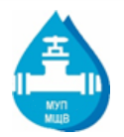 Уведомление о задолженности Абонентов МКД в городском округе Пушкинский за холодное водоснабжение и/или водоотведение05.04.2024г.Филиал МУП «Межрайонный Щелковский Водоканал» - «Водоканал городского округа Пушкинский» уведомляет о том, что у Вас образовалась задолженность перед нашим предприятием за холодное водоснабжение и/или водоотведение, превышающая сумму 2 месячных размеров начислений. Оплатить задолженность по платежному документу возможно: в личном кабинете МУП «Межрайонный Щелковский Водоканал» на сайте mr-vk.ru, в отделениях ФГУП «Почта России» и ПАО «Сбербанк России», с помощью сервисов Сбербанк Онлайн и в офисе предприятия по адресу: г. Пушкино, ул. Учинская, д.16.В случае непогашения задолженности в течение 20 дней со дня размещения на официальном сайте МУП «Межрайонный Щелковский Водоканал» в сети Интернет данного уведомления (05.04.2024г.) коммунальные услуги по холодному водоснабжению и/или водоотведению будут сначала ограничены, а затем приостановлены либо при отсутствии технической возможности введения ограничения приостановлены без предварительного введения ограничения. В соответствии с Постановлением правительства РФ от 06.05.2011 №354 (в ред. от 13.07.2019 №897) расходы исполнителя, связанные с введением ограничения, приостановления и возобновления предоставления коммунальной услуги потребителю-должнику, подлежат возмещению за счет потребителя, в отношении которого осуществлялись указанные действия, в размере, не превышающем 3000 (три тысячи) рублей в совокупности.Филиал МУП «Межрайонный Щелковский Водоканал» - «Водоканал городского округа Пушкинский» так же будет вынужден обратиться в судебные органы с требованиями о взыскании с Вас возникшей задолженности за холодное водоснабжение и/или водоотведение в принудительном порядке, взыскании пеней и судебных расходов. В соответствии с вышеизложенным, во избежание возникновения для Вас неблагоприятных последствий, связанных с введением ограничения/приостановления коммунальных услуг и взысканием задолженности в принудительном порядке, убедительно просим оплатить задолженность в срок, не превышающий 20 календарных дней с даты размещения настоящего уведомления (05.04.2024 г).АбонентАдресИтого задолженность за водопотребление более 2-х месяцев, рубв т. ч. задолженность за водоотведение более 2-х месяцев, рубв т.ч. задолженность за холодное водоснабжение более 2-х месяцев, руб.1369027066Пушкино г., Домбровская 2-я  ул., дом 27, кв.6610 067,385 655,824 411,561368022221Пушкино г., Островского ул., дом 22, кв.2219 131,285 135,143 996,1442002025279141254, Пушкино г., Степана Разина ул. (мкр Заветы Ильича), дом 2, корпус 5, кв.2795 877,513 318,152 559,361368022132Пушкино г., Островского ул., дом 22, кв.1329 100,815 115,643 985,171368022385Пушкино г., Островского ул., дом 22, кв.38510 494,675 897,074 597,606646016191Пушкино г., Фабричный 2-ой пр-д, дом 16, кв.1914 724,673 411,141 313,531325111043Пушкино г., Озерная ул., дом 11, корпус 1, кв.435 296,202 980,882 315,32136820А223Пушкино г., Островского ул., дом 20А, кв.22310 494,675 897,074 597,601368020171Пушкино г., Островского ул., дом 20, кв.17110 089,675 669,884 419,791368020046Пушкино г., Островского ул., дом 20, кв.462 719,001 535,161 183,846646016151Пушкино г., Фабричный 2-ой пр-д, дом 16, кв.1514 385,432 943,091 442,346646016383Пушкино г., Фабричный 2-ой пр-д, дом 16, кв.3833 817,102 447,191 369,911325111135Пушкино г., Озерная ул., дом 11, корпус 1, кв.1359 494,675 335,164 159,5142002021106Пушкино г., Степана Разина ул. (мкр Заветы Ильича), дом 2, корпус 1, кв.1069 636,215 535,644 100,571331005018Пушкино г., Чеховский 1-ый пр-д, дом 5, кв.182 128,742 128,741331005060Пушкино г., Чеховский 1-ый пр-д, дом 5, кв.605 598,923 921,671 677,251369027061Пушкино г., Домбровская 2-я  ул., дом 27, кв.6110 494,675 897,074 597,601300046350Пушкино г., Серебрянка мкр, дом 46, кв.35010 494,675 897,074 597,6042002021102Пушкино г., Степана Разина ул. (мкр Заветы Ильича), дом 2, корпус 1, кв.1029 636,215 535,644 100,57136820А005Пушкино г., Островского ул., дом 20А, кв.510 494,675 897,074 597,606646016145Пушкино г., Фабричный 2-ой пр-д, дом 16, кв.1456 348,923 840,982 507,946646016197Пушкино г., Фабричный 2-ой пр-д, дом 16, кв.19710 236,646 822,893 413,756646016304Пушкино г., Фабричный 2-ой пр-д, дом 16, кв.3046 548,254 392,772 155,48146712182Пушкино г., ИНСТИТУТСКАЯ, дом 12, кв.18213 769,887 718,226 051,66136820А222Пушкино г., Островского ул., дом 20А, кв.22210 494,675 897,074 597,601330015119Пушкино г., Чехова ул., дом 15, кв.1195 223,593 663,511 560,081368020198Пушкино г., Островского ул., дом 20, кв.1981 149,291 149,2942002025061141254, Пушкино г., Степана Разина ул. (мкр Заветы Ильича), дом 2, корпус 5, кв.617 206,344 067,703 138,641300046395Пушкино г., Серебрянка мкр, дом 46, кв.3955 940,503 342,312 598,191369027028Пушкино г., Домбровская 2-я  ул., дом 27, кв.285 940,763 345,112 595,65146712134Пушкино г., ИНСТИТУТСКАЯ, дом 12, кв.1343 317,931 865,441 452,4942002021114Пушкино г., Степана Разина ул. (мкр Заветы Ильича), дом 2, корпус 1, кв.1149 636,215 535,644 100,574202022018Пушкино г., Степана Разина ул. (мкр Заветы Ильича), дом 2, корпус 2, кв.188 545,914 803,873 742,044202023025Пушкино г., Степана Разина ул. (мкр Заветы Ильича), дом 2, корпус 3, кв.252 660,291 502,231 158,061325112035Пушкино г., Озерная ул., дом 11, корпус 2, кв.352 696,431 517,731 178,70129803А015Пушкино г., Первомайская ул., дом 3А, кв.157 879,834 425,763 454,071325113043Пушкино г., Озерная ул., дом 11, корпус 3, кв.4310 494,675 897,074 597,601325113070Пушкино г., Озерная ул., дом 11, корпус 3, кв.701 149,921 149,926646016071Пушкино г., Фабричный 2-ой пр-д, дом 16, кв.7110 236,646 822,893 413,751331005115Пушкино г., Чеховский 1-ый пр-д, дом 5, кв.1155 598,923 921,671 677,256646016395Пушкино г., Фабричный 2-ой пр-д, дом 16, кв.3959 697,406 461,463 235,944202023076Пушкино г., Степана Разина ул. (мкр Заветы Ильича), дом 2, корпус 3, кв.761 151,371 151,37136820А053Пушкино г., Островского ул., дом 20А, кв.5310 494,675 897,074 597,6042002025242141254, Пушкино г., Степана Разина ул. (мкр Заветы Ильича), дом 2, корпус 5, кв.2427 206,344 067,703 138,641300046152Пушкино г., Серебрянка мкр, дом 46, кв.15210 494,675 897,074 597,6042002025146141254, Пушкино г., Степана Разина ул. (мкр Заветы Ильича), дом 2, корпус 5, кв.1463 433,341 937,421 495,9242002025048141254, Пушкино г., Степана Разина ул. (мкр Заветы Ильича), дом 2, корпус 5, кв.487 206,344 067,703 138,641320015134Пушкино г., Оранжерейная ул., дом 15, кв.1341 977,371 977,374202022079Пушкино г., Степана Разина ул. (мкр Заветы Ильича), дом 2, корпус 2, кв.7910 280,515 897,074 383,441368022422Пушкино г., Островского ул., дом 22, кв.42210 494,675 897,074 597,6013690270461Пушкино г., Домбровская 2-я  ул., дом 27, кв.466 487,073 639,052 848,021322028023Пушкино г., 50 ЛЕТ КОМСОМОЛА, дом 28, кв.2312 410,386 950,645 459,741330015033Пушкино г., Чехова ул., дом 15, кв.335 598,923 921,671 677,2542002025107141254, Пушкино г., Степана Разина ул. (мкр Заветы Ильича), дом 2, корпус 5, кв.1079 076,295 120,543 955,7542002025160141254, Пушкино г., Степана Разина ул. (мкр Заветы Ильича), дом 2, корпус 5, кв.1607 206,344 067,703 138,64129803А003Пушкино г., Первомайская ул., дом 3А, кв.310 494,675 897,074 597,601369027067Пушкино г., Домбровская 2-я  ул., дом 27, кв.675 940,503 342,312 598,191325113048Пушкино г., Озерная ул., дом 11, корпус 3, кв.481 151,371 151,37129803А043Пушкино г., Первомайская ул., дом 3А, кв.4310 494,675 897,074 597,601320015093Пушкино г., Оранжерейная ул., дом 15, кв.933 153,761 915,751 238,014202022048Пушкино г., Степана Разина ул. (мкр Заветы Ильича), дом 2, корпус 2, кв.488 810,945 072,693 738,25129803А033Пушкино г., Первомайская ул., дом 3А, кв.339 750,755 479,764 270,994202023102Пушкино г., Степана Разина ул. (мкр Заветы Ильича), дом 2, корпус 3, кв.1025 686,213 257,652 428,566646016229Пушкино г., Фабричный 2-ой пр-д, дом 16, кв.22918 026,9412 094,005 932,941322028005Пушкино г., 50 ЛЕТ КОМСОМОЛА, дом 28, кв.512 410,386 950,645 459,74136820А212Пушкино г., Островского ул., дом 20А, кв.21210 494,675 897,074 597,601325113106Пушкино г., Озерная ул., дом 11, корпус 3, кв.10610 494,675 897,074 597,601300046367Пушкино г., Серебрянка мкр, дом 46, кв.3671 150,461 150,461300046092Пушкино г., Серебрянка мкр, дом 46, кв.924 478,832 528,551 950,2842002025301141254, Пушкино г., Степана Разина ул. (мкр Заветы Ильича), дом 2, корпус 5, кв.3017 206,344 067,703 138,641368022274Пушкино г., Островского ул., дом 22, кв.2743 363,301 896,591 466,714202022044Пушкино г., Степана Разина ул. (мкр Заветы Ильича), дом 2, корпус 2, кв.4410 280,515 897,074 383,4442002025199141254, Пушкино г., Степана Разина ул. (мкр Заветы Ильича), дом 2, корпус 5, кв.1997 206,344 067,703 138,6442002025145141254, Пушкино г., Степана Разина ул. (мкр Заветы Ильича), дом 2, корпус 5, кв.1457 206,344 067,703 138,644202022112Пушкино г., Степана Разина ул. (мкр Заветы Ильича), дом 2, корпус 2, кв.1121 124,651 124,651325112084Пушкино г., Озерная ул., дом 11, корпус 2, кв.844 007,602 258,021 749,581325113073Пушкино г., Озерная ул., дом 11, корпус 3, кв.733 363,301 896,591 466,711368022254Пушкино г., Островского ул., дом 22, кв.2541 242,281 242,284202022025Пушкино г., Степана Разина ул. (мкр Заветы Ильича), дом 2, корпус 2, кв.253 796,202 138,301 657,9042002025264141254, Пушкино г., Степана Разина ул. (мкр Заветы Ильича), дом 2, корпус 5, кв.2647 206,344 067,703 138,646646016211Пушкино г., Фабричный 2-ой пр-д, дом 16, кв.21110 236,646 822,893 413,751325112100Пушкино г., Озерная ул., дом 11, корпус 2, кв.1004 494,672 533,471 961,204202023075Пушкино г., Степана Разина ул. (мкр Заветы Ильича), дом 2, корпус 3, кв.7510 280,515 897,074 383,441325111050Пушкино г., Озерная ул., дом 11, корпус 1, кв.503 363,301 896,581 466,724202023019Пушкино г., Степана Разина ул. (мкр Заветы Ильича), дом 2, корпус 3, кв.1910 280,515 897,074 383,4442002025226141254, Пушкино г., Степана Разина ул. (мкр Заветы Ильича), дом 2, корпус 5, кв.2261 157,061 157,061331005002Пушкино г., Чеховский 1-ый пр-д, дом 5, кв.25 598,923 921,671 677,25146712051Пушкино г., ИНСТИТУТСКАЯ, дом 12, кв.5113 769,887 718,226 051,664202022094Пушкино г., Степана Разина ул. (мкр Заветы Ильича), дом 2, корпус 2, кв.949 636,215 521,894 114,3242002025171141254, Пушкино г., Степана Разина ул. (мкр Заветы Ильича), дом 2, корпус 5, кв.1717 206,344 067,703 138,646646016180Пушкино г., Фабричный 2-ой пр-д, дом 16, кв.1806 543,624 388,142 155,4842002025080141254, Пушкино г., Степана Разина ул. (мкр Заветы Ильича), дом 2, корпус 5, кв.805 541,303 128,512 412,796646016131Пушкино г., Фабричный 2-ой пр-д, дом 16, кв.1312 251,592 251,591320015133Пушкино г., Оранжерейная ул., дом 15, кв.1333 397,382 357,951 039,4342002025203141254, Пушкино г., Степана Разина ул. (мкр Заветы Ильича), дом 2, корпус 5, кв.2032 735,361 543,581 191,78129803А114Пушкино г., Первомайская ул., дом 3А, кв.1141 339,301 339,304202023046Пушкино г., Степана Разина ул. (мкр Заветы Ильича), дом 2, корпус 3, кв.464 651,902 619,452 032,454202022129Пушкино г., Степана Разина ул. (мкр Заветы Ильича), дом 2, корпус 2, кв.12910 280,515 897,074 383,4442002021036Пушкино г., Степана Разина ул. (мкр Заветы Ильича), дом 2, корпус 1, кв.362 298,601 297,801 000,80129803А077Пушкино г., Первомайская ул., дом 3А, кв.7710 494,675 897,074 597,606646016456Пушкино г., Фабричный 2-ой пр-д, дом 16, кв.4561 851,871 851,8742002021109Пушкино г., Степана Разина ул. (мкр Заветы Ильича), дом 2, корпус 1, кв.10910 280,515 897,074 383,441300046333Пушкино г., Серебрянка мкр, дом 46, кв.3331 228,801 228,801369027227Пушкино г., Домбровская 2-я  ул., дом 27, кв.2273 991,742 245,611 746,134202023129Пушкино г., Степана Разина ул. (мкр Заветы Ильича), дом 2, корпус 3, кв.1299 042,175 201,113 841,066646016259Пушкино г., Фабричный 2-ой пр-д, дом 16, кв.25910 236,646 822,893 413,751325113084Пушкино г., Озерная ул., дом 11, корпус 3, кв.841 146,411 146,411322015013Пушкино г., 50 ЛЕТ КОМСОМОЛА, дом 15, кв.131 125,371 125,37146712059Пушкино г., ИНСТИТУТСКАЯ, дом 12, кв.593 327,851 875,441 452,411325111035Пушкино г., Озерная ул., дом 11, корпус 1, кв.3510 494,675 897,074 597,604202022056Пушкино г., Степана Разина ул. (мкр Заветы Ильича), дом 2, корпус 2, кв.5610 280,515 897,074 383,441322015014Пушкино г., 50 ЛЕТ КОМСОМОЛА, дом 15, кв.1411 000,006 862,054 137,95129803А016Пушкино г., Первомайская ул., дом 3А, кв.1610 494,675 897,074 597,6042002025039141254, Пушкино г., Степана Разина ул. (мкр Заветы Ильича), дом 2, корпус 5, кв.397 206,344 067,703 138,6442002021081Пушкино г., Степана Разина ул. (мкр Заветы Ильича), дом 2, корпус 1, кв.819 636,215 535,644 100,571300046072Пушкино г., Серебрянка мкр, дом 46, кв.723 547,152 002,741 544,41146712287Пушкино г., ИНСТИТУТСКАЯ, дом 12, кв.28713 769,887 718,226 051,664202022019Пушкино г., Степана Разина ул. (мкр Заветы Ильича), дом 2, корпус 2, кв.191 203,861 203,861368022222Пушкино г., Островского ул., дом 22, кв.2223 585,402 021,171 564,2342002021015Пушкино г., Степана Разина ул. (мкр Заветы Ильича), дом 2, корпус 1, кв.1510 280,515 897,074 383,444202022106Пушкино г., Степана Разина ул. (мкр Заветы Ильича), дом 2, корпус 2, кв.1063 280,511 881,761 398,756646016382Пушкино г., Фабричный 2-ой пр-д, дом 16, кв.38215 506,6111 561,363 945,25146712107Пушкино г., ИНСТИТУТСКАЯ, дом 12, кв.10713 769,887 718,226 051,661369027096Пушкино г., Домбровская 2-я  ул., дом 27, кв.962 796,032 796,031325113061Пушкино г., Озерная ул., дом 11, корпус 3, кв.612 719,001 532,891 186,111368022512Пушкино г., Островского ул., дом 22, кв.51210 494,675 897,074 597,60136820А200Пушкино г., Островского ул., дом 20А, кв.2004 007,602 258,021 749,581368022412Пушкино г., Островского ул., дом 22, кв.4125 940,503 342,312 598,191300046351Пушкино г., Серебрянка мкр, дом 46, кв.3517 889,264 435,513 453,7542002025244141254, Пушкино г., Степана Разина ул. (мкр Заветы Ильича), дом 2, корпус 5, кв.2447 206,344 067,703 138,641369027058Пушкино г., Домбровская 2-я  ул., дом 27, кв.582 719,001 533,061 185,9442002025059141254, Пушкино г., Степана Разина ул. (мкр Заветы Ильича), дом 2, корпус 5, кв.597 206,344 067,703 138,6442002025079141254, Пушкино г., Степана Разина ул. (мкр Заветы Ильича), дом 2, корпус 5, кв.797 206,344 067,703 138,644202022087Пушкино г., Степана Разина ул. (мкр Заветы Ильича), дом 2, корпус 2, кв.8710 280,515 897,074 383,441368020107Пушкино г., Островского ул., дом 20, кв.1079 850,375 535,644 314,7342002021048Пушкино г., Степана Разина ул. (мкр Заветы Ильича), дом 2, корпус 1, кв.4810 280,515 897,074 383,441300046143Пушкино г., Серебрянка мкр, дом 46, кв.1434 227,152 386,671 840,4842002025049141254, Пушкино г., Степана Разина ул. (мкр Заветы Ильича), дом 2, корпус 5, кв.497 206,344 067,703 138,646646016377Пушкино г., Фабричный 2-ой пр-д, дом 16, кв.3771 825,331 825,331300046126Пушкино г., Серебрянка мкр, дом 46, кв.1262 339,481 298,591 040,896646016036Пушкино г., Фабричный 2-ой пр-д, дом 16, кв.362 834,451 677,641 156,81136820А193Пушкино г., Островского ул., дом 20А, кв.1934 239,352 384,641 854,711322028097Пушкино г., 50 ЛЕТ КОМСОМОЛА, дом 28, кв.973 256,951 831,131 425,821300046039Пушкино г., Серебрянка мкр, дом 46, кв.3910 438,165 873,624 564,54136820А109Пушкино г., Островского ул., дом 20А, кв.1094 007,602 258,021 749,581325113007Пушкино г., Озерная ул., дом 11, корпус 3, кв.72 719,001 535,161 183,841320015163Пушкино г., Оранжерейная ул., дом 15, кв.1631 878,111 878,1142002021079Пушкино г., Степана Разина ул. (мкр Заветы Ильича), дом 2, корпус 1, кв.799 181,375 160,354 021,021368020012Пушкино г., Островского ул., дом 20, кв.1210 494,675 897,074 597,601300046196Пушкино г., Серебрянка мкр, дом 46, кв.1962 508,231 416,161 092,071322028039Пушкино г., 50 ЛЕТ КОМСОМОЛА, дом 28, кв.3912 410,386 950,645 459,741368022171Пушкино г., Островского ул., дом 22, кв.1711 014,671 014,6742002025138141254, Пушкино г., Степана Разина ул. (мкр Заветы Ильича), дом 2, корпус 5, кв.1386 821,253 848,952 972,30136820А071Пушкино г., Островского ул., дом 20А, кв.717 889,264 435,513 453,751322028101Пушкино г., 50 ЛЕТ КОМСОМОЛА, дом 28, кв.1015 300,152 983,432 316,721368022398Пушкино г., Островского ул., дом 22, кв.3984 895,462 763,982 131,481368020164Пушкино г., Островского ул., дом 20, кв.1642 958,301 669,401 288,904202022128Пушкино г., Степана Разина ул. (мкр Заветы Ильича), дом 2, корпус 2, кв.12810 280,515 897,074 383,44129803А073Пушкино г., Первомайская ул., дом 3А, кв.733 271,771 851,221 420,551300046046Пушкино г., Серебрянка мкр, дом 46, кв.467 779,564 371,053 408,511369027193Пушкино г., Домбровская 2-я  ул., дом 27, кв.1931 151,371 151,371325113068Пушкино г., Озерная ул., дом 11, корпус 3, кв.681 153,601 153,601300046130Пушкино г., Серебрянка мкр, дом 46, кв.1304 984,532 813,612 170,926646016478Пушкино г., Фабричный 2-ой пр-д, дом 16, кв.4782 563,701 447,481 116,224202023004Пушкино г., Степана Разина ул. (мкр Заветы Ильича), дом 2, корпус 3, кв.410 280,515 897,074 383,441300046444Пушкино г., Серебрянка мкр, дом 46, кв.44410 494,675 897,074 597,604202022069Пушкино г., Степана Разина ул. (мкр Заветы Ильича), дом 2, корпус 2, кв.698 244,964 635,053 609,911331005072Пушкино г., Чеховский 1-ый пр-д, дом 5, кв.725 598,923 921,671 677,251325113089Пушкино г., Озерная ул., дом 11, корпус 3, кв.8910 494,675 897,074 597,601325112052Пушкино г., Озерная ул., дом 11, корпус 2, кв.526 509,883 661,722 848,161325111133Пушкино г., Озерная ул., дом 11, корпус 1, кв.13310 494,675 897,074 597,601331005096Пушкино г., Чеховский 1-ый пр-д, дом 5, кв.965 598,923 921,671 677,2542002025168141254, Пушкино г., Степана Разина ул. (мкр Заветы Ильича), дом 2, корпус 5, кв.1687 206,344 067,703 138,641325112111Пушкино г., Озерная ул., дом 11, корпус 2, кв.1113 904,472 200,151 704,321331005122Пушкино г., Чеховский 1-ый пр-д, дом 5, кв.1225 598,923 921,671 677,25129803А034Пушкино г., Первомайская ул., дом 3А, кв.3410 494,675 897,074 597,601368022511Пушкино г., Островского ул., дом 22, кв.5114 007,602 258,021 749,5842002025103141254, Пушкино г., Степана Разина ул. (мкр Заветы Ильича), дом 2, корпус 5, кв.1037 206,344 067,703 138,641368022431Пушкино г., Островского ул., дом 22, кв.4317 205,794 051,093 154,706646016346Пушкино г., Фабричный 2-ой пр-д, дом 16, кв.3467 270,964 839,272 431,691320015042Пушкино г., Оранжерейная ул., дом 15, кв.424 141,712 888,341 253,37420020251982141254, Пушкино г., Степана Разина ул. (мкр Заветы Ильича), дом 2, корпус 5, кв.1981 002,401 002,40136820А183Пушкино г., Островского ул., дом 20А, кв.1831 143,651 143,651330015030Пушкино г., Чехова ул., дом 15, кв.305 598,923 921,671 677,25146712286Пушкино г., ИНСТИТУТСКАЯ, дом 12, кв.2862 334,331 312,201 022,131368022429Пушкино г., Островского ул., дом 22, кв.4294 007,602 258,021 749,586646016167Пушкино г., Фабричный 2-ой пр-д, дом 16, кв.1671 535,141 535,141300046110Пушкино г., Серебрянка мкр, дом 46, кв.11015 004,588 431,066 573,526646016483Пушкино г., Фабричный 2-ой пр-д, дом 16, кв.48324 441,7416 387,008 054,741368022407Пушкино г., Островского ул., дом 22, кв.4071 300,951 300,95129803А006Пушкино г., Первомайская ул., дом 3А, кв.63 327,851 875,191 452,661325112001Пушкино г., Озерная ул., дом 11, корпус 2, кв.11 151,371 151,371322015048Пушкино г., 50 ЛЕТ КОМСОМОЛА, дом 15, кв.485 598,923 921,671 677,2542002025241141254, Пушкино г., Степана Разина ул. (мкр Заветы Ильича), дом 2, корпус 5, кв.2417 206,344 067,703 138,641368022311Пушкино г., Островского ул., дом 22, кв.3111 150,571 150,571300046124Пушкино г., Серебрянка мкр, дом 46, кв.12410 494,675 897,074 597,601300046339Пушкино г., Серебрянка мкр, дом 46, кв.3399 850,375 535,644 314,731331005055Пушкино г., Чеховский 1-ый пр-д, дом 5, кв.553 965,362 765,831 199,53136820А104Пушкино г., Островского ул., дом 20А, кв.1043 363,301 896,591 466,711368020132Пушкино г., Островского ул., дом 20, кв.1325 179,772 914,032 265,741322015042Пушкино г., 50 ЛЕТ КОМСОМОЛА, дом 15, кв.425 598,923 921,671 677,251368022472Пушкино г., Островского ул., дом 22, кв.4729 750,755 479,764 270,991368020017Пушкино г., Островского ул., дом 20, кв.1710 089,675 669,884 419,791368020177Пушкино г., Островского ул., дом 20, кв.1772 799,191 580,441 218,7542002025260141254, Пушкино г., Степана Разина ул. (мкр Заветы Ильича), дом 2, корпус 5, кв.2607 206,344 067,703 138,646646016364Пушкино г., Фабричный 2-ой пр-д, дом 16, кв.3649 570,035 884,163 685,87146712196Пушкино г., ИНСТИТУТСКАЯ, дом 12, кв.19613 769,887 718,226 051,661300046224Пушкино г., Серебрянка мкр, дом 46, кв.22418 408,2710 340,048 068,236646016371Пушкино г., Фабричный 2-ой пр-д, дом 16, кв.37110 236,646 822,893 413,756646016476Пушкино г., Фабричный 2-ой пр-д, дом 16, кв.4764 196,242 820,531 375,716646016466Пушкино г., Фабричный 2-ой пр-д, дом 16, кв.46629 631,5019 731,669 899,844202023011Пушкино г., Степана Разина ул. (мкр Заветы Ильича), дом 2, корпус 3, кв.1110 280,515 897,074 383,446646016099Пушкино г., Фабричный 2-ой пр-д, дом 16, кв.995 466,843 667,931 798,914202022120Пушкино г., Степана Разина ул. (мкр Заветы Ильича), дом 2, корпус 2, кв.1203 540,991 991,271 549,721325111131Пушкино г., Озерная ул., дом 11, корпус 1, кв.1315 247,282 949,522 297,764202023069Пушкино г., Степана Разина ул. (мкр Заветы Ильича), дом 2, корпус 3, кв.6910 280,515 897,074 383,446646016243Пушкино г., Фабричный 2-ой пр-д, дом 16, кв.2439 717,086 520,483 196,604202023042Пушкино г., Степана Разина ул. (мкр Заветы Ильича), дом 2, корпус 3, кв.4210 280,515 897,074 383,4442002025312141254, Пушкино г., Степана Разина ул. (мкр Заветы Ильича), дом 2, корпус 5, кв.3127 206,344 067,703 138,646646016441Пушкино г., Фабричный 2-ой пр-д, дом 16, кв.44110 236,646 822,893 413,751300046026Пушкино г., Серебрянка мкр, дом 46, кв.261 149,631 149,631300046187Пушкино г., Серебрянка мкр, дом 46, кв.18710 494,675 897,074 597,601331005009Пушкино г., Чеховский 1-ый пр-д, дом 5, кв.95 598,923 921,671 677,2542002025300141254, Пушкино г., Степана Разина ул. (мкр Заветы Ильича), дом 2, корпус 5, кв.3007 206,344 067,703 138,644202022058Пушкино г., Степана Разина ул. (мкр Заветы Ильича), дом 2, корпус 2, кв.583 295,431 962,211 333,22146712188Пушкино г., ИНСТИТУТСКАЯ, дом 12, кв.1884 500,082 519,241 980,8442002021118Пушкино г., Степана Разина ул. (мкр Заветы Ильича), дом 2, корпус 1, кв.11810 280,515 897,074 383,4442002021055Пушкино г., Степана Разина ул. (мкр Заветы Ильича), дом 2, корпус 1, кв.5510 280,515 897,074 383,441368022535Пушкино г., Островского ул., дом 22, кв.53510 494,675 897,074 597,601331005106Пушкино г., Чеховский 1-ый пр-д, дом 5, кв.1064 833,823 395,431 438,391368020174Пушкино г., Островского ул., дом 20, кв.1747 089,673 986,053 103,626646016361Пушкино г., Фабричный 2-ой пр-д, дом 16, кв.3618 236,645 521,832 714,81146712279Пушкино г., ИНСТИТУТСКАЯ, дом 12, кв.2791 251,011 251,011369027188Пушкино г., Домбровская 2-я  ул., дом 27, кв.18810 494,675 897,074 597,601330015088Пушкино г., Чехова ул., дом 15, кв.887 092,975 058,782 034,191331005059Пушкино г., Чеховский 1-ый пр-д, дом 5, кв.595 598,923 921,671 677,256646016291Пушкино г., Фабричный 2-ой пр-д, дом 16, кв.29110 400,526 809,443 591,081325112050Пушкино г., Озерная ул., дом 11, корпус 2, кв.5010 494,675 897,074 597,601368022106Пушкино г., Островского ул., дом 22, кв.1069 181,375 160,354 021,021368022096Пушкино г., Островского ул., дом 22, кв.9610 494,675 897,074 597,601368020154Пушкино г., Островского ул., дом 20, кв.15410 089,675 669,884 419,7942002025170141254, Пушкино г., Степана Разина ул. (мкр Заветы Ильича), дом 2, корпус 5, кв.1707 206,344 067,703 138,646646016414Пушкино г., Фабричный 2-ой пр-д, дом 16, кв.4145 477,173 742,301 734,874202022125Пушкино г., Степана Разина ул. (мкр Заветы Ильича), дом 2, корпус 2, кв.12510 280,515 897,074 383,441330015007Пушкино г., Чехова ул., дом 15, кв.75 223,593 663,511 560,0842002021126Пушкино г., Степана Разина ул. (мкр Заветы Ильича), дом 2, корпус 1, кв.12610 280,515 897,074 383,44146712163Пушкино г., ИНСТИТУТСКАЯ, дом 12, кв.1632 641,721 570,121 071,606646016373Пушкино г., Фабричный 2-ой пр-д, дом 16, кв.37310 236,646 822,893 413,751368020155Пушкино г., Островского ул., дом 20, кв.15510 492,815 902,054 590,766646016405Пушкино г., Фабричный 2-ой пр-д, дом 16, кв.4054 725,783 152,431 573,351325112090Пушкино г., Озерная ул., дом 11, корпус 2, кв.9010 494,675 897,074 597,601368022109Пушкино г., Островского ул., дом 22, кв.1091 150,561 150,561368020209Пушкино г., Островского ул., дом 20, кв.20910 089,675 669,884 419,791331005013Пушкино г., Чеховский 1-ый пр-д, дом 5, кв.135 598,923 921,671 677,2542002021133Пушкино г., Степана Разина ул. (мкр Заветы Ильича), дом 2, корпус 1, кв.13310 280,515 897,074 383,441325113026Пушкино г., Озерная ул., дом 11, корпус 3, кв.269 814,925 513,284 301,641300046140Пушкино г., Серебрянка мкр, дом 46, кв.1405 463,133 082,772 380,361325112041Пушкино г., Озерная ул., дом 11, корпус 2, кв.416 597,153 710,672 886,481330015061Пушкино г., Чехова ул., дом 15, кв.615 598,923 921,671 677,251331005144Пушкино г., Чеховский 1-ый пр-д, дом 5, кв.1445 598,923 921,671 677,251325113010Пушкино г., Озерная ул., дом 11, корпус 3, кв.1010 494,675 897,074 597,601325113055Пушкино г., Озерная ул., дом 11, корпус 3, кв.552 775,411 554,161 221,25146712204Пушкино г., ИНСТИТУТСКАЯ, дом 12, кв.20413 769,887 718,226 051,666646016338Пушкино г., Фабричный 2-ой пр-д, дом 16, кв.33814 684,1210 716,013 968,114202022089Пушкино г., Степана Разина ул. (мкр Заветы Ильича), дом 2, корпус 2, кв.891 151,371 151,371368022419Пушкино г., Островского ул., дом 22, кв.41910 494,675 897,074 597,60136820А103Пушкино г., Островского ул., дом 20А, кв.10310 494,675 897,074 597,601322028142Пушкино г., 50 ЛЕТ КОМСОМОЛА, дом 28, кв.142 НП4 581,002 574,732 006,27146712023Пушкино г., ИНСТИТУТСКАЯ, дом 12, кв.235 296,202 980,882 315,3242002025165141254, Пушкино г., Степана Разина ул. (мкр Заветы Ильича), дом 2, корпус 5, кв.1657 206,344 067,703 138,646646016093Пушкино г., Фабричный 2-ой пр-д, дом 16, кв.938 615,685 869,192 746,494202022108Пушкино г., Степана Разина ул. (мкр Заветы Ильича), дом 2, корпус 2, кв.1081 141,111 141,111368022245Пушкино г., Островского ул., дом 22, кв.2454 437,452 494,471 942,981300046132Пушкино г., Серебрянка мкр, дом 46, кв.1325 392,233 042,742 349,4942002025091141254, Пушкино г., Степана Разина ул. (мкр Заветы Ильича), дом 2, корпус 5, кв.917 206,344 067,703 138,646646016183Пушкино г., Фабричный 2-ой пр-д, дом 16, кв.18319 394,7412 922,956 471,791369027120Пушкино г., Домбровская 2-я  ул., дом 27, кв.1203 494,671 970,291 524,381325113118Пушкино г., Озерная ул., дом 11, корпус 3, кв.11810 494,675 897,074 597,604202023116Пушкино г., Степана Разина ул. (мкр Заветы Ильича), дом 2, корпус 3, кв.1168 011,964 176,793 835,171330015128Пушкино г., Чехова ул., дом 15, кв.1285 598,923 921,671 677,251325112077Пушкино г., Озерная ул., дом 11, корпус 2, кв.776 994,673 933,683 060,991330015105Пушкино г., Чехова ул., дом 15, кв.1055 598,923 921,671 677,251322015080Пушкино г., 50 ЛЕТ КОМСОМОЛА, дом 15, кв.801 354,641 354,641325112135Пушкино г., Озерная ул., дом 11, корпус 2, кв.13510 494,675 897,074 597,606646016022Пушкино г., Фабричный 2-ой пр-д, дом 16, кв.223 296,622 213,301 083,321368022377Пушкино г., Островского ул., дом 22, кв.3777 514,664 204,003 310,6642002025309141254, Пушкино г., Степана Разина ул. (мкр Заветы Ильича), дом 2, корпус 5, кв.3097 206,344 067,703 138,641325112121Пушкино г., Озерная ул., дом 11, корпус 2, кв.1214 285,132 418,131 867,001331005126Пушкино г., Чеховский 1-ый пр-д, дом 5, кв.1261 323,931 323,9342002025198141254, Пушкино г., Степана Разина ул. (мкр Заветы Ильича), дом 2, корпус 5, кв.1985 429,243 065,302 363,941300046336Пушкино г., Серебрянка мкр, дом 46, кв.3363 215,101 812,051 403,051331005008Пушкино г., Чеховский 1-ый пр-д, дом 5, кв.85 598,923 921,671 677,251368022098Пушкино г., Островского ул., дом 22, кв.982 966,011 653,151 312,866646016203Пушкино г., Фабричный 2-ой пр-д, дом 16, кв.20310 236,646 822,893 413,754202023049Пушкино г., Степана Разина ул. (мкр Заветы Ильича), дом 2, корпус 3, кв.4910 280,515 897,074 383,4442002025125141254, Пушкино г., Степана Разина ул. (мкр Заветы Ильича), дом 2, корпус 5, кв.1257 206,344 067,703 138,641325112085Пушкино г., Озерная ул., дом 11, корпус 2, кв.8510 494,675 897,074 597,6042002025009141254, Пушкино г., Степана Разина ул. (мкр Заветы Ильича), дом 2, корпус 5, кв.97 206,344 067,703 138,644202022022Пушкино г., Степана Разина ул. (мкр Заветы Ильича), дом 2, корпус 2, кв.221 039,351 039,356646016416Пушкино г., Фабричный 2-ой пр-д, дом 16, кв.41616 249,1210 889,715 359,4142002021072Пушкино г., Степана Разина ул. (мкр Заветы Ильича), дом 2, корпус 1, кв.7210 280,515 897,074 383,4442002025268141254, Пушкино г., Степана Разина ул. (мкр Заветы Ильича), дом 2, корпус 5, кв.2685 541,303 128,512 412,791368020210Пушкино г., Островского ул., дом 20, кв.21013 701,157 700,216 000,941368022536Пушкино г., Островского ул., дом 22, кв.5364 007,602 258,021 749,581369027169Пушкино г., Домбровская 2-я  ул., дом 27, кв.1694 651,902 619,462 032,441320015166Пушкино г., Оранжерейная ул., дом 15, кв.1661 878,101 878,101331005132Пушкино г., Чеховский 1-ый пр-д, дом 5, кв.1321 964,541 964,541320015140Пушкино г., Оранжерейная ул., дом 15, кв.1401 616,821 616,8242002025216141254, Пушкино г., Степана Разина ул. (мкр Заветы Ильича), дом 2, корпус 5, кв.2162 388,161 347,601 040,56146712039Пушкино г., ИНСТИТУТСКАЯ, дом 12, кв.397 640,904 305,603 335,30136820А157Пушкино г., Островского ул., дом 20А, кв.1572 719,001 532,891 186,114202023031Пушкино г., Степана Разина ул. (мкр Заветы Ильича), дом 2, корпус 3, кв.314 964,092 792,912 171,18146712199Пушкино г., ИНСТИТУТСКАЯ, дом 12, кв.1995 437,963 070,282 367,681322015003Пушкино г., 50 ЛЕТ КОМСОМОЛА, дом 15, кв.34 463,623 140,811 322,814202022132Пушкино г., Степана Разина ул. (мкр Заветы Ильича), дом 2, корпус 2, кв.1329 893,185 673,644 219,541331005099Пушкино г., Чеховский 1-ый пр-д, дом 5, кв.995 598,923 921,671 677,251325111076Пушкино г., Озерная ул., дом 11, корпус 1, кв.765 940,503 342,322 598,1842002025096141254, Пушкино г., Степана Разина ул. (мкр Заветы Ильича), дом 2, корпус 5, кв.967 206,344 067,703 138,641325112087Пушкино г., Озерная ул., дом 11, корпус 2, кв.878 924,895 016,483 908,411368022250Пушкино г., Островского ул., дом 22, кв.2501 149,261 149,261368020221Пушкино г., Островского ул., дом 20, кв.22110 089,675 669,884 419,7942002025147141254, Пушкино г., Степана Разина ул. (мкр Заветы Ильича), дом 2, корпус 5, кв.1477 206,344 067,703 138,641325112042Пушкино г., Озерная ул., дом 11, корпус 2, кв.4210 494,675 897,074 597,60146712037Пушкино г., ИНСТИТУТСКАЯ, дом 12, кв.3713 769,887 718,226 051,661325112068Пушкино г., Озерная ул., дом 11, корпус 2, кв.682 719,001 533,951 185,051325113102Пушкино г., Озерная ул., дом 11, корпус 3, кв.1026 994,673 930,853 063,8242002025305141254, Пушкино г., Степана Разина ул. (мкр Заветы Ильича), дом 2, корпус 5, кв.3057 206,344 067,703 138,641325111057Пушкино г., Озерная ул., дом 11, корпус 1, кв.5710 494,675 897,074 597,601368022235Пушкино г., Островского ул., дом 22, кв.23510 494,675 897,074 597,60129803А130Пушкино г., Первомайская ул., дом 3А, кв.1303 107,321 165,601 941,7242002025215141254, Пушкино г., Степана Разина ул. (мкр Заветы Ильича), дом 2, корпус 5, кв.2154 770,592 693,532 077,061368022232Пушкино г., Островского ул., дом 22, кв.23210 494,675 897,074 597,601369027189Пушкино г., Домбровская 2-я  ул., дом 27, кв.18910 494,675 897,074 597,601368022292Пушкино г., Островского ул., дом 22, кв.29210 494,675 897,074 597,60146712117Пушкино г., ИНСТИТУТСКАЯ, дом 12, кв.11713 769,887 718,226 051,661320015157Пушкино г., Оранжерейная ул., дом 15, кв.1573 169,851 915,581 254,2742002025036141254, Пушкино г., Степана Разина ул. (мкр Заветы Ильича), дом 2, корпус 5, кв.367 206,344 067,703 138,641300046108Пушкино г., Серебрянка мкр, дом 46, кв.1084 479,612 529,211 950,401300046310Пушкино г., Серебрянка мкр, дом 46, кв.3105 145,912 893,622 252,2942002021052Пушкино г., Степана Разина ул. (мкр Заветы Ильича), дом 2, корпус 1, кв.526 972,543 916,503 056,041325112074Пушкино г., Озерная ул., дом 11, корпус 2, кв.7410 494,675 897,074 597,601325112134Пушкино г., Озерная ул., дом 11, корпус 2, кв.1342 719,001 535,161 183,841330015038Пушкино г., Чехова ул., дом 15, кв.382 428,712 428,716646016322Пушкино г., Фабричный 2-ой пр-д, дом 16, кв.32211 905,627 697,054 208,571368022094Пушкино г., Островского ул., дом 22, кв.9410 494,675 897,074 597,601368022226Пушкино г., Островского ул., дом 22, кв.22610 494,675 897,074 597,6042002025174141254, Пушкино г., Степана Разина ул. (мкр Заветы Ильича), дом 2, корпус 5, кв.1747 206,344 067,703 138,646646016436Пушкино г., Фабричный 2-ой пр-д, дом 16, кв.43610 236,646 822,893 413,7542002021005Пушкино г., Степана Разина ул. (мкр Заветы Ильича), дом 2, корпус 1, кв.57 431,264 270,713 160,551300046054Пушкино г., Серебрянка мкр, дом 46, кв.543 430,561 923,661 506,901368020009Пушкино г., Островского ул., дом 20, кв.910 089,675 669,884 419,794202022086Пушкино г., Степана Разина ул. (мкр Заветы Ильича), дом 2, корпус 2, кв.866 308,643 600,462 708,18146712246Пушкино г., ИНСТИТУТСКАЯ, дом 12, кв.2462 719,001 535,161 183,841322028090Пушкино г., 50 ЛЕТ КОМСОМОЛА, дом 28, кв.901 181,251 181,251369027074Пушкино г., Домбровская 2-я  ул., дом 27, кв.744 007,602 258,021 749,586646016171Пушкино г., Фабричный 2-ой пр-д, дом 16, кв.1715 933,883 974,881 959,006646016172Пушкино г., Фабричный 2-ой пр-д, дом 16, кв.1724 423,873 160,381 263,496646016409Пушкино г., Фабричный 2-ой пр-д, дом 16, кв.4091 061,601 061,604202023015Пушкино г., Степана Разина ул. (мкр Заветы Ильича), дом 2, корпус 3, кв.1510 280,515 897,074 383,441368022305Пушкино г., Островского ул., дом 22, кв.3055 494,672 384,853 109,821368022133Пушкино г., Островского ул., дом 22, кв.1334 651,902 613,962 037,941320015102Пушкино г., Оранжерейная ул., дом 15, кв.1021 550,151 550,151322015066Пушкино г., 50 ЛЕТ КОМСОМОЛА, дом 15, кв.665 598,923 921,671 677,256646016210Пушкино г., Фабричный 2-ой пр-д, дом 16, кв.2107 033,884 712,182 321,701325113066Пушкино г., Озерная ул., дом 11, корпус 3, кв.661 151,371 151,376646016329Пушкино г., Фабричный 2-ой пр-д, дом 16, кв.32910 236,646 822,893 413,751368022075Пушкино г., Островского ул., дом 22, кв.759 130,555 126,884 003,67136820А004Пушкино г., Островского ул., дом 20А, кв.412 373,266 959,065 414,2042002021086Пушкино г., Степана Разина ул. (мкр Заветы Ильича), дом 2, корпус 1, кв.8610 280,515 897,074 383,444202023090Пушкино г., Степана Разина ул. (мкр Заветы Ильича), дом 2, корпус 3, кв.903 049,051 712,921 336,13136820А036Пушкино г., Островского ул., дом 20А, кв.3610 494,675 897,074 597,601331005107Пушкино г., Чеховский 1-ый пр-д, дом 5, кв.1075 598,923 921,671 677,2542002025235141254, Пушкино г., Степана Разина ул. (мкр Заветы Ильича), дом 2, корпус 5, кв.2357 206,344 067,703 138,64129803А123Пушкино г., Первомайская ул., дом 3А, кв.12310 494,675 897,074 597,6042002025283141254, Пушкино г., Степана Разина ул. (мкр Заветы Ильича), дом 2, корпус 5, кв.2837 206,344 067,703 138,646646016378Пушкино г., Фабричный 2-ой пр-д, дом 16, кв.3781 825,331 825,331325112128Пушкино г., Озерная ул., дом 11, корпус 2, кв.1289 298,545 225,294 073,251322015031Пушкино г., 50 ЛЕТ КОМСОМОЛА, дом 15, кв.314 348,923 046,131 302,79129803А049Пушкино г., Первомайская ул., дом 3А, кв.491 149,551 149,551368020078Пушкино г., Островского ул., дом 20, кв.7810 089,675 669,884 419,791368022099Пушкино г., Островского ул., дом 22, кв.992 719,001 533,011 185,991322015037Пушкино г., 50 ЛЕТ КОМСОМОЛА, дом 15, кв.371 752,251 752,256646016125Пушкино г., Фабричный 2-ой пр-д, дом 16, кв.1251 030,071 030,0742002025200141254, Пушкино г., Степана Разина ул. (мкр Заветы Ильича), дом 2, корпус 5, кв.2006 445,343 638,452 806,891325111070Пушкино г., Озерная ул., дом 11, корпус 1, кв.704 114,782 312,461 802,3242002025284141254, Пушкино г., Степана Разина ул. (мкр Заветы Ильича), дом 2, корпус 5, кв.2847 206,344 067,703 138,6442002025175141254, Пушкино г., Степана Разина ул. (мкр Заветы Ильича), дом 2, корпус 5, кв.1757 206,344 067,703 138,64136820А075Пушкино г., Островского ул., дом 20А, кв.7510 494,675 897,074 597,601330015097Пушкино г., Чехова ул., дом 15, кв.975 598,923 921,671 677,251320015019Пушкино г., Оранжерейная ул., дом 15, кв.191 910,521 910,521300046241Пушкино г., Серебрянка мкр, дом 46, кв.2412 719,001 533,541 185,461322015081Пушкино г., 50 ЛЕТ КОМСОМОЛА, дом 15, кв.815 598,923 921,671 677,2542002025231141254, Пушкино г., Степана Разина ул. (мкр Заветы Ильича), дом 2, корпус 5, кв.2317 206,344 067,703 138,641325113051Пушкино г., Озерная ул., дом 11, корпус 3, кв.513 720,342 090,741 629,601368022124Пушкино г., Островского ул., дом 22, кв.1242 676,911 479,691 197,226646016104Пушкино г., Фабричный 2-ой пр-д, дом 16, кв.1041 078,791 078,791300046400Пушкино г., Серебрянка мкр, дом 46, кв.4009 765,785 513,804 251,981369027105Пушкино г., Домбровская 2-я  ул., дом 27, кв.10510 494,675 897,074 597,6042002021026Пушкино г., Степана Разина ул. (мкр Заветы Ильича), дом 2, корпус 1, кв.261 013,801 013,8042002025095141254, Пушкино г., Степана Разина ул. (мкр Заветы Ильича), дом 2, корпус 5, кв.957 206,344 067,703 138,641369027176Пушкино г., Домбровская 2-я  ул., дом 27, кв.17610 494,675 897,074 597,601368022139Пушкино г., Островского ул., дом 22, кв.1393 729,272 096,651 632,6242002021062Пушкино г., Степана Разина ул. (мкр Заветы Ильича), дом 2, корпус 1, кв.625 952,853 349,242 603,611300046253Пушкино г., Серебрянка мкр, дом 46, кв.25310 494,675 897,074 597,601300046057Пушкино г., Серебрянка мкр, дом 46, кв.577 619,484 302,003 317,4842002021039Пушкино г., Степана Разина ул. (мкр Заветы Ильича), дом 2, корпус 1, кв.393 703,302 090,901 612,406646016063Пушкино г., Фабричный 2-ой пр-д, дом 16, кв.631 126,521 126,5242002025286141254, Пушкино г., Степана Разина ул. (мкр Заветы Ильича), дом 2, корпус 5, кв.2867 206,344 067,703 138,646646016214Пушкино г., Фабричный 2-ой пр-д, дом 16, кв.21410 236,646 822,893 413,7542002021063Пушкино г., Степана Разина ул. (мкр Заветы Ильича), дом 2, корпус 1, кв.6310 280,515 897,074 383,441369027005Пушкино г., Домбровская 2-я  ул., дом 27, кв.59 850,375 535,644 314,731368022432Пушкино г., Островского ул., дом 22, кв.4322 719,001 535,161 183,841325112049Пушкино г., Озерная ул., дом 11, корпус 2, кв.4910 494,675 897,074 597,6042002025304141254, Пушкино г., Степана Разина ул. (мкр Заветы Ильича), дом 2, корпус 5, кв.3047 206,344 067,703 138,641369027052Пушкино г., Домбровская 2-я  ул., дом 27, кв.521 189,651 189,651330015111Пушкино г., Чехова ул., дом 15, кв.1115 598,923 921,671 677,256646016207Пушкино г., Фабричный 2-ой пр-д, дом 16, кв.2071 490,441 490,446646016428Пушкино г., Фабричный 2-ой пр-д, дом 16, кв.4281 526,371 526,371325112094Пушкино г., Озерная ул., дом 11, корпус 2, кв.949 750,755 479,764 270,991368022268Пушкино г., Островского ул., дом 22, кв.2683 363,301 896,601 466,701325111067Пушкино г., Озерная ул., дом 11, корпус 1, кв.676 597,153 710,672 886,481368022114Пушкино г., Островского ул., дом 22, кв.1144 007,602 258,021 749,584202023100Пушкино г., Степана Разина ул. (мкр Заветы Ильича), дом 2, корпус 3, кв.1007 253,804 079,033 174,77146712261Пушкино г., ИНСТИТУТСКАЯ, дом 12, кв.2615 001,923 070,281 931,641368022241Пушкино г., Островского ул., дом 22, кв.24110 494,675 897,074 597,601322028047Пушкино г., 50 ЛЕТ КОМСОМОЛА, дом 28, кв.4712 410,386 950,645 459,741325113077Пушкино г., Озерная ул., дом 11, корпус 3, кв.774 597,604 597,601331005064Пушкино г., Чеховский 1-ый пр-д, дом 5, кв.645 216,373 658,551 557,82146712024Пушкино г., ИНСТИТУТСКАЯ, дом 12, кв.12  2412 853,607 240,165 613,44129803А041Пушкино г., Первомайская ул., дом 3А, кв.414 133,992 326,781 807,211320015126Пушкино г., Оранжерейная ул., дом 15, кв.1263 318,422 065,051 253,371368022271Пушкино г., Островского ул., дом 22, кв.2714 651,902 619,452 032,451368022467Пушкино г., Островского ул., дом 22, кв.4673 545,911 993,241 552,676646016363Пушкино г., Фабричный 2-ой пр-д, дом 16, кв.3631 532,761 532,76136820А076Пушкино г., Островского ул., дом 20А, кв.7610 494,675 897,074 597,601325112057Пушкино г., Озерная ул., дом 11, корпус 2, кв.571 151,371 151,376646016353Пушкино г., Фабричный 2-ой пр-д, дом 16, кв.3535 220,473 572,471 648,001300046341Пушкино г., Серебрянка мкр, дом 46, кв.3413 363,301 896,601 466,701369027235Пушкино г., Домбровская 2-я  ул., дом 27, кв.2356 609,503 717,602 891,901320015128Пушкино г., Оранжерейная ул., дом 15, кв.1281 048,581 048,586646016208Пушкино г., Фабричный 2-ой пр-д, дом 16, кв.2086 016,414 036,291 980,121300046166Пушкино г., Серебрянка мкр, дом 46, кв.1661 149,421 149,421300046467Пушкино г., Серебрянка мкр, дом 46, кв.4674 007,602 258,021 749,586646016455Пушкино г., Фабричный 2-ой пр-д, дом 16, кв.45510 236,646 822,893 413,751331005081Пушкино г., Чеховский 1-ый пр-д, дом 5, кв.811 353,561 353,5642002025100141254, Пушкино г., Степана Разина ул. (мкр Заветы Ильича), дом 2, корпус 5, кв.1007 206,344 067,703 138,641320015096Пушкино г., Оранжерейная ул., дом 15, кв.961 094,561 094,566646016076Пушкино г., Фабричный 2-ой пр-д, дом 16, кв.761 495,981 495,986646016318Пушкино г., Фабричный 2-ой пр-д, дом 16, кв.3184 487,954 487,9542002025289141254, Пушкино г., Степана Разина ул. (мкр Заветы Ильича), дом 2, корпус 5, кв.2892 735,361 543,581 191,786646016051Пушкино г., Фабричный 2-ой пр-д, дом 16, кв.5110 236,646 822,893 413,756646016012Пушкино г., Фабричный 2-ой пр-д, дом 16, кв.126 470,854 343,122 127,731325112078Пушкино г., Озерная ул., дом 11, корпус 2, кв.7810 494,675 897,074 597,601325112092Пушкино г., Озерная ул., дом 11, корпус 2, кв.9210 494,675 897,074 597,606646016088Пушкино г., Фабричный 2-ой пр-д, дом 16, кв.884 927,173 306,211 620,964202023118Пушкино г., Степана Разина ул. (мкр Заветы Ильича), дом 2, корпус 3, кв.1187 644,444 306,063 338,3842002025267141254, Пушкино г., Степана Разина ул. (мкр Заветы Ильича), дом 2, корпус 5, кв.2677 206,344 067,703 138,6442002025253141254, Пушкино г., Степана Разина ул. (мкр Заветы Ильича), дом 2, корпус 5, кв.2536 346,073 582,452 763,624202023024Пушкино г., Степана Разина ул. (мкр Заветы Ильича), дом 2, корпус 3, кв.2410 280,515 897,074 383,441322028135Пушкино г., 50 ЛЕТ КОМСОМОЛА, дом 28, кв.13512 410,386 950,645 459,741322028140Пушкино г., 50 ЛЕТ КОМСОМОЛА, дом 28, кв.1405 237,652 941,742 295,91129803А039Пушкино г., Первомайская ул., дом 3А, кв.391 151,371 151,374202023099Пушкино г., Степана Разина ул. (мкр Заветы Ильича), дом 2, корпус 3, кв.9910 280,515 897,074 383,441369027166Пушкино г., Домбровская 2-я  ул., дом 27, кв.16610 494,675 897,074 597,601368022436Пушкино г., Островского ул., дом 22, кв.4364 007,602 258,031 749,57136820А160Пушкино г., Островского ул., дом 20А, кв.1609 774,275 494,214 280,061368022001Пушкино г., Островского ул., дом 22, кв.16 888,143 873,923 014,226646016401Пушкино г., Фабричный 2-ой пр-д, дом 16, кв.40110 080,636 644,573 436,06136820А161Пушкино г., Островского ул., дом 20А, кв.16112 270,506 901,125 369,381300046263Пушкино г., Серебрянка мкр, дом 46, кв.26310 494,675 897,074 597,601300046238Пушкино г., Серебрянка мкр, дом 46, кв.2381 099,851 099,851368022479Пушкино г., Островского ул., дом 22, кв.4791 150,571 150,571330015001Пушкино г., Чехова ул., дом 15, кв.15 598,923 921,671 677,2542002025196141254, Пушкино г., Степана Разина ул. (мкр Заветы Ильича), дом 2, корпус 5, кв.1967 206,344 067,703 138,646646016359Пушкино г., Фабричный 2-ой пр-д, дом 16, кв.35920 473,2213 645,826 827,404202023016Пушкино г., Степана Разина ул. (мкр Заветы Ильича), дом 2, корпус 3, кв.1610 280,515 897,074 383,441368020191Пушкино г., Островского ул., дом 20, кв.1912 958,301 669,401 288,906646016448Пушкино г., Фабричный 2-ой пр-д, дом 16, кв.4481 717,141 717,141300046102Пушкино г., Серебрянка мкр, дом 46, кв.1026 537,923 691,342 846,581369027039Пушкино г., Домбровская 2-я  ул., дом 27, кв.3910 494,675 897,074 597,601325112076Пушкино г., Озерная ул., дом 11, корпус 2, кв.7610 494,675 897,074 597,6042002025194141254, Пушкино г., Степана Разина ул. (мкр Заветы Ильича), дом 2, корпус 5, кв.1947 206,344 067,703 138,641300046424Пушкино г., Серебрянка мкр, дом 46, кв.4241 288,731 288,73136820А150Пушкино г., Островского ул., дом 20А, кв.15010 494,675 897,074 597,6010445011111141221, Тарасовка с., Центральная ул., дом 11, кв.1112 454,331 384,931 069,4010445011091141221, Тарасовка с., Центральная ул., дом 11, кв.911 256,101 256,101092804803Тарасовка с., Солнечная ул., дом 26, корпус стр 7, кв.482 347,581 325,451 022,1310445011089141221, Тарасовка с., Центральная ул., дом 11, кв.892 811,471 586,421 225,0510445011047141221, Тарасовка с., Центральная ул., дом 11, кв.4719 459,3110 976,068 483,251092802102Тарасовка с., Солнечная ул., дом 26, корпус стр 7, кв.214 571,292 580,011 991,2810445011022141221, Тарасовка с., Центральная ул., дом 11, кв.222 790,141 573,781 216,3610445011048141221, Тарасовка с., Центральная ул., дом 11, кв.482 454,331 384,931 069,4010445011003141221, Тарасовка с., Центральная ул., дом 11, кв.311 431,906 448,184 983,7210445011029141221, Тарасовка с., Центральная ул., дом 11, кв.293 170,901 788,551 382,3510445011096141221, Тарасовка с., Центральная ул., дом 11, кв.969 305,945 249,034 056,911092806901Тарасовка с., Солнечная ул., дом 26, корпус стр.7, кв.694 869,532 748,232 121,3010445011017141221, Тарасовка с., Центральная ул., дом 11, кв.172 454,331 384,931 069,401092808501Тарасовка с., Солнечная ул., дом 26, корпус стр.7, кв.853 189,681 800,711 388,971092803302Тарасовка с., Солнечная ул., дом 26, корпус стр 7, кв.3310 455,345 900,554 554,7910445011007141221, Тарасовка с., Центральная ул., дом 11, кв.72 454,331 384,931 069,4010445011032141221, Тарасовка с., Центральная ул., дом 11, кв.322 454,331 384,931 069,401092803702Тарасовка с., Солнечная ул., дом 26, корпус стр 7, кв.374 548,512 567,161 981,3510445011055141221, Тарасовка с., Центральная ул., дом 11, кв.552 379,821 342,341 037,481092804601Тарасовка с., Солнечная ул., дом 26, корпус стр 7, кв.461 283,921 283,921092808001Тарасовка с., Солнечная ул., дом 26, корпус стр.7, кв.801 066,761 066,761092807102Тарасовка с., Солнечная ул., дом 26, корпус стр.7, кв.714 343,282 450,751 892,5310445011026141221, Тарасовка с., Центральная ул., дом 11, кв.262 454,331 384,931 069,4010445011030141221, Тарасовка с., Центральная ул., дом 11, кв.302 454,331 384,931 069,401092807201Тарасовка с., Солнечная ул., дом 26, корпус стр.7, кв.723 821,632 157,161 664,471092805301Тарасовка с., Солнечная ул., дом 26, корпус стр.7, кв.531 266,571 266,571092804302Тарасовка с., Солнечная ул., дом 26, корпус стр 7, кв.433 722,812 101,431 621,381092803602Тарасовка с., Солнечная ул., дом 26, корпус стр 7, кв.364 161,122 347,761 813,3610445011001141221, Тарасовка с., Центральная ул., дом 11, кв.18 705,194 910,183 795,011092802502Тарасовка с., Солнечная ул., дом 26, корпус стр 7, кв.254 348,282 454,221 894,0610445011066141221, Тарасовка с., Центральная ул., дом 11, кв.663 036,321 712,641 323,681092806101Тарасовка с., Солнечная ул., дом 26, корпус стр.7, кв.613 096,601 748,041 348,5610445011092141221, Тарасовка с., Центральная ул., дом 11, кв.922 454,331 384,931 069,401092807801Тарасовка с., Солнечная ул., дом 26, корпус стр.7, кв.781 179,821 179,821092802702Тарасовка с., Солнечная ул., дом 26, корпус стр 7, кв.274 287,342 419,841 867,5010445011107141221, Тарасовка с., Центральная ул., дом 11, кв.1071 055,361 055,361092805501Тарасовка с., Солнечная ул., дом 26, корпус стр.7, кв.5526 059,5414 706,8111 352,731092808302Тарасовка с., Солнечная ул., дом 26, корпус стр.7, кв.832 381,601 344,651 036,951092802602Тарасовка с., Солнечная ул., дом 26, корпус стр 7, кв.264 601,702 597,162 004,5410445011023141221, Тарасовка с., Центральная ул., дом 11, кв.232 928,001 651,541 276,4610445011093141221, Тарасовка с., Центральная ул., дом 11, кв.934 908,712 769,812 138,9010445011024141221, Тарасовка с., Центральная ул., дом 11, кв.242 454,331 384,931 069,4010445011112141221, Тарасовка с., Центральная ул., дом 11, кв.1124 908,712 769,812 138,901092801601Тарасовка с., Солнечная ул., дом 26, корпус стр.7, кв.162 429,241 371,551 057,693434003079Правдинский пос., Студенческая ул., дом 3, кв.794 218,012 874,721 343,293205001187Правдинский пос., Герцена ул., дом 1, кв.1872 189,792 189,793205001114Правдинский пос., Герцена ул., дом 1, кв.11413 620,689 037,854 582,833205001137Правдинский пос., Герцена ул., дом 1, кв.1375 898,424 067,701 830,723434003055Правдинский пос., Студенческая ул., дом 3, кв.552 579,122 579,123205001171Правдинский пос., Герцена ул., дом 1, кв.1714 975,503 533,201 442,303205001111Правдинский пос., Герцена ул., дом 1, кв.1115 909,954 078,081 831,873205001045Правдинский пос., Герцена ул., дом 1, кв.455 898,424 067,701 830,723205001161Правдинский пос., Герцена ул., дом 1, кв.16111 796,828 135,263 661,563205001109Правдинский пос., Герцена ул., дом 1, кв.1095 898,424 067,701 830,723205001160Правдинский пос., Герцена ул., дом 1, кв.1605 898,424 067,701 830,723205001089Правдинский пос., Герцена ул., дом 1, кв.8911 796,828 135,263 661,563205001004Правдинский пос., Герцена ул., дом 1, кв.47 890,275 491,712 398,563434003002Правдинский пос., Студенческая ул., дом 3, кв.21 309,451 309,453205001189Правдинский пос., Герцена ул., дом 1, кв.1894 898,423 378,341 520,083205001176Правдинский пос., Герцена ул., дом 1, кв.17611 796,828 135,263 661,563434003017Правдинский пос., Студенческая ул., дом 3, кв.178 690,895 994,262 696,633205001086Правдинский пос., Герцена ул., дом 1, кв.865 898,424 067,701 830,723434003078Правдинский пос., Студенческая ул., дом 3, кв.781 737,151 737,153205001206Правдинский пос., Герцена ул., дом 1, кв.2068 427,155 905,552 521,603205001014Правдинский пос., Герцена ул., дом 1, кв.145 898,424 067,701 830,723434003057Правдинский пос., Студенческая ул., дом 3, кв.5727 527,5818 987,218 540,373434003074Правдинский пос., Студенческая ул., дом 3, кв.743 968,703 968,703205001130Правдинский пос., Герцена ул., дом 1, кв.13011 796,828 135,263 661,563434003001Правдинский пос., Студенческая ул., дом 3, кв.11 102,611 102,613205001146Правдинский пос., Герцена ул., дом 1, кв.14621 593,8614 891,536 702,333434003020Правдинский пос., Студенческая ул., дом 3, кв.207 216,604 866,292 350,313205001028Правдинский пос., Герцена ул., дом 1, кв.286 033,624 149,671 883,953205001090Правдинский пос., Герцена ул., дом 1, кв.905 898,424 067,701 830,723205001173Правдинский пос., Герцена ул., дом 1, кв.17311 796,828 135,263 661,563205001083Правдинский пос., Герцена ул., дом 1, кв.835 898,424 067,701 830,723205001007Правдинский пос., Герцена ул., дом 1, кв.75 898,424 067,701 830,7281556679Ашукино г.п.  Некрасова ул.  8  1055767,7981556571Ашукино г.п.  Некрасова ул.  10  14142,3281556576Ашукино г.п.  Некрасова ул.  10  661189,681556577Ашукино г.п.  Некрасова ул.  10  76315,9781556643Ашукино г.п.  Некрасова ул.  10  1016892,4381556646Ашукино г.п.  Некрасова ул.  10  1323255,181556648Ашукино г.п.  Некрасова ул.  10  1544191,1681556653Ашукино г.п.  Некрасова ул.  10  203624,5370047064Ашукино г.п.  Росхмель мкр  24  1113005,1170047186Ашукино г.п.  Росхмель мкр  28а  2853119,0170047192Ашукино г.п.  Росхмель мкр  28а  3453119,0170047214Ашукино г.п.  Росхмель мкр  32а  113094,6970047216Ашукино г.п.  Росхмель мкр  32а  1345870,0970047219Ашукино г.п.  Росхмель мкр  32а  166013,670047230Ашукино г.п.  Росхмель мкр  32б  111923,5370047085Ашукино г.п.  Росхмель мкр  38  710750,8170047087Ашукино г.п.  Росхмель мкр  38  924096,7970047109Ашукино г.п.  Росхмель мкр  38  3113321,9470047123Ашукино г.п.  Росхмель мкр  42  139197,0570047130Ашукино г.п.  Росхмель мкр  42  202786,0270047136Ашукино г.п.  Росхмель мкр  43  2882,4291097917Братовщина с.  Огородная ул.  20  22429,4470035036Братовщина с.  Огородная ул.  25  116779,3270035039Братовщина с.  Огородная ул.  25  1410203,870039575Ельдигино  Ельдигино мкр  3  710211,6470039576Ельдигино  Ельдигино мкр  3  815181,6670039583Ельдигино  Ельдигино мкр  3  1591700,1170039606Ельдигино  Ельдигино мкр  9  146040,9370039612Ельдигино  Ельдигино мкр  11  43045,0670039615Ельдигино  Ельдигино мкр  11  73582,3770039616Ельдигино  Ельдигино мкр  11  823967,370039665Ельдигино  Ельдигино мкр  15  89763,4870039677Ельдигино  Ельдигино мкр  16  33389,4270039681Ельдигино  Ельдигино мкр  16  72820,7670039684Ельдигино  Ельдигино мкр  16  911338,8470039685Ельдигино  Ельдигино мкр  16  103170,470039686Ельдигино  Ельдигино мкр  16  1147886,6570039693Ельдигино  Ельдигино мкр  16  1711338,8470039692Ельдигино  Ельдигино мкр  16  179262,4370039712Ельдигино  Ельдигино мкр  18  1811791,2470039719Ельдигино  Ельдигино мкр  21  611241,0270039730Ельдигино  Ельдигино мкр  22  16931,2970039748Ельдигино  Ельдигино мкр  23  315359,4470039761Ельдигино  Ельдигино мкр  23  163864,0570039769Ельдигино  Ельдигино мкр  24  811338,8470039773Ельдигино  Ельдигино мкр  24  1230594,9170039794Ельдигино  Ельдигино мкр  25  1711338,8470039806Ельдигино  Ельдигино мкр  25  2910166,8970039816Ельдигино  Ельдигино мкр  25  39346,270039829Ельдигино  Ельдигино мкр  25  5239355,7570039833Ельдигино  Ельдигино мкр  25  5626919,9970039850Ельдигино  Ельдигино мкр  26  1756693,8470039856Ельдигино  Ельдигино мкр  26  231385,7870039866Ельдигино  Ельдигино мкр  26  334407,1870039868Ельдигино  Ельдигино мкр  26  3525600,4970039869Ельдигино  Ельдигино мкр  26  3638077,8570039878Ельдигино  Ельдигино мкр  26  456774,0370040003Ельдигино  Ельдигино мкр  27  3486,8570040006Ельдигино  Ельдигино мкр  27  69201,1170040019Ельдигино  Ельдигино мкр  27  195108,4370040042Ельдигино  Ельдигино мкр  27  4221804,6670040058Ельдигино  Ельдигино мкр  27  594542,5281899181Ельдигино  ул. Парковая  1  318681,9481899187Ельдигино  ул. Парковая  1  98815,4981899205Ельдигино  ул. Парковая  1 корп.А  63601,381899214Ельдигино  ул. Парковая  1 корп.А  1517729,6781899267Ельдигино  ул. Парковая  7  411338,8481899270Ельдигино  ул. Парковая  7  428891,0281899268Ельдигино  ул. Парковая  7  411338,8481899230Ельдигино  ул. Парковая  7  911338,8482891404Ельдигино  ул. Парковая  7  217395,9781899242Ельдигино  ул. Парковая  7  2110939,8270054463Лесные Поляны пос.  Комбикормовый завод ул.  8  31713,1570054479Лесные Поляны пос.  Комбикормовый завод ул.  9  29501,8970054480Лесные Поляны пос.  Комбикормовый завод ул.  9  316093,5970054487Лесные Поляны пос.  Комбикормовый завод ул.  9  830085,4170054489Лесные Поляны пос.  Комбикормовый завод ул.  9  1088814,9970054974Лесные Поляны пос.  Комбикормовый завод ул.  9  107586,4870054066Лесные Поляны пос.  Комбикормовый завод ул.  10  33285,9770054083Лесные Поляны пос.  Комбикормовый завод ул.  10  730085,4170054107Лесные Поляны пос.  Комбикормовый завод ул.  11  268265,7170054990Лесные Поляны пос.  Комбикормовый завод ул.  11  2124019,1270054989Лесные Поляны пос.  Комбикормовый завод ул.  11а  283703,4270054118Лесные Поляны пос.  Комбикормовый завод ул.  11а  214393,0570054119Лесные Поляны пос.  Комбикормовый завод ул.  11а  35275,870054120Лесные Поляны пос.  Комбикормовый завод ул.  11а  38705,0770054123Лесные Поляны пос.  Комбикормовый завод ул.  11а  449607,7470054125Лесные Поляны пос.  Комбикормовый завод ул.  11а  754918,9570054127Лесные Поляны пос.  Комбикормовый завод ул.  11а  9107947,6470054128Лесные Поляны пос.  Комбикормовый завод ул.  11а  1023781,0570054133Лесные Поляны пос.  Комбикормовый завод ул.  11а  1331759,2570054136Лесные Поляны пос.  Комбикормовый завод ул.  12  357030,8770054137Лесные Поляны пос.  Комбикормовый завод ул.  12  496981,9170054141Лесные Поляны пос.  Комбикормовый завод ул.  12  74206,8970054143Лесные Поляны пос.  Комбикормовый завод ул.  13  16639,2670054160Лесные Поляны пос.  Комбикормовый завод ул.  14  56345,8670054986Лесные Поляны пос.  Комбикормовый завод ул.  15  118012,3170054176Лесные Поляны пос.  Комбикормовый завод ул.  16  1324472,1870054187Лесные Поляны пос.  Комбикормовый завод ул.  16  2420745,5370054188Лесные Поляны пос.  Комбикормовый завод ул.  16  2532365,6470054196Лесные Поляны пос.  Комбикормовый завод ул.  16  3328044,2370054213Лесные Поляны пос.  Комбикормовый завод ул.  16  5048944,2870054222Лесные Поляны пос.  Комбикормовый завод ул.  16  5871270,0570054224Лесные Поляны пос.  Комбикормовый завод ул.  16  606855,7370054255Лесные Поляны пос.  Комбикормовый завод ул.  17  2553951,0970054271Лесные Поляны пос.  Комбикормовый завод ул.  17  417804,7970054273Лесные Поляны пос.  Комбикормовый завод ул.  17  432837,3770054277Лесные Поляны пос.  Комбикормовый завод ул.  17  4727052,7870054280Лесные Поляны пос.  Комбикормовый завод ул.  17  5030085,4170054300Лесные Поляны пос.  Комбикормовый завод ул.  17  5720331,3270054331Лесные Поляны пос.  Комбикормовый завод ул.  18  214784,2570054332Лесные Поляны пос.  Комбикормовый завод ул.  18  2244940,1170054351Лесные Поляны пос.  Комбикормовый завод ул.  18  4142170,370054363Лесные Поляны пос.  Комбикормовый завод ул.  18  532789,7590121176Лесные Поляны пос.  Комбикормовый завод ул.  19  13712,0670054382Лесные Поляны пос.  Комбикормовый завод ул.  19  213218,1890248653Лесные Поляны пос.  Комбикормовый завод ул.  19  3 кв8624,7570054391Лесные Поляны пос.  Комбикормовый завод ул.  19  15-1627103,2670054423Лесные Поляны пос.  Комбикормовый завод ул.  19  4239987,5470054425Лесные Поляны пос.  Комбикормовый завод ул.  19  4413218,1870054991Лесные Поляны пос.  Комбикормовый завод ул.  19  484390,6170054431Лесные Поляны пос.  Комбикормовый завод ул.  19  513374,670054434Лесные Поляны пос.  Комбикормовый завод ул.  19  5313218,1870054435Лесные Поляны пос.  Комбикормовый завод ул.  19  543811,8570054437Лесные Поляны пос.  Комбикормовый завод ул.  19  56989,7170054443Лесные Поляны пос.  Комбикормовый завод ул.  19  6433175,9770054445Лесные Поляны пос.  Комбикормовый завод ул.  19  6513218,1870054447Лесные Поляны пос.  Комбикормовый завод ул.  19  677092,8870054448Лесные Поляны пос.  Комбикормовый завод ул.  19  6811179,4470054459Лесные Поляны пос.  Комбикормовый завод ул.  19  7915317,9270054512Лесные Поляны пос.  Ленина ул.  1  15883,6870054515Лесные Поляны пос.  Ленина ул.  1  1838069,7970054520Лесные Поляны пос.  Ленина ул.  1  2316601,7970054533Лесные Поляны пос.  Ленина ул.  1  362459,970054536Лесные Поляны пос.  Ленина ул.  1  38107127,3870054551Лесные Поляны пос.  Ленина ул.  1  531970,270054552Лесные Поляны пос.  Ленина ул.  1  5482556,7270054555Лесные Поляны пос.  Ленина ул.  1  579174,6970054572Лесные Поляны пос.  Ленина ул.  2  234703,9570054575Лесные Поляны пос.  Ленина ул.  2  337300,5570054579Лесные Поляны пос.  Ленина ул.  2  612712,5870054580Лесные Поляны пос.  Ленина ул.  2  7105505,3370054581Лесные Поляны пос.  Ленина ул.  2  8120342,1170054584Лесные Поляны пос.  Ленина ул.  2  930085,4170054585Лесные Поляны пос.  Ленина ул.  2  930085,4170054587Лесные Поляны пос.  Ленина ул.  2  924592,6870054588Лесные Поляны пос.  Ленина ул.  2  1010564,1170054590Лесные Поляны пос.  Ленина ул.  2  1230085,4170054594Лесные Поляны пос.  Ленина ул.  2  15105149,6870054595Лесные Поляны пос.  Ленина ул.  2  16569770054599Лесные Поляны пос.  Ленина ул.  2  1928634,0170054609Лесные Поляны пос.  Ленина ул.  2  293729,4970054629Лесные Поляны пос.  Ленина ул.  2  4511110,1170054642Лесные Поляны пос.  Ленина ул.  2  5683165,4470054716Лесные Поляны пос.  Ленина ул.  4  123593,9670054732Лесные Поляны пос.  Ленина ул.  4  1726304,5970054734Лесные Поляны пос.  Ленина ул.  4  1936700,7970054737Лесные Поляны пос.  Ленина ул.  4  223865,770054748Лесные Поляны пос.  Ленина ул.  4  335478,6870054761Лесные Поляны пос.  Ленина ул.  4  4512426,7270054771Лесные Поляны пос.  Ленина ул.  4  5448152,670054775Лесные Поляны пос.  Ленина ул.  4  5772071,1770054783Лесные Поляны пос.  Ленина ул.  4  6439026,9870054785Лесные Поляны пос.  Ленина ул.  4  6619337,0970054788Лесные Поляны пос.  Ленина ул.  4  69127859,6770054789Лесные Поляны пос.  Ленина ул.  4  702989,5670054790Лесные Поляны пос.  Ленина ул.  4  71284,2770054791Лесные Поляны пос.  Ленина ул.  4  7215208,8370054792Лесные Поляны пос.  Ленина ул.  4  733566,1870054806Лесные Поляны пос.  Ленина ул.  4  8753102,2670054812Лесные Поляны пос.  Ленина ул.  4  937782,2670054817Лесные Поляны пос.  Ленина ул.  4  9860845,0370054820Лесные Поляны пос.  Ленина ул.  5  13905,3370054827Лесные Поляны пос.  Ленина ул.  5  76689,6770054829Лесные Поляны пос.  Ленина ул.  5  93893,9970054830Лесные Поляны пос.  Ленина ул.  5  1048944,2870054838Лесные Поляны пос.  Ленина ул.  5  1845734,7970054842Лесные Поляны пос.  Ленина ул.  5  2212643,1870054844Лесные Поляны пос.  Ленина ул.  5  247314,8670054877Лесные Поляны пос.  Ленина ул.  5  307777,3970054878Лесные Поляны пос.  Ленина ул.  5  319916,2170054973Лесные Поляны пос.  Ленина ул.  5  312957,6170054888Лесные Поляны пос.  Ленина ул.  5  40738,470054908Лесные Поляны пос.  Ленина ул.  5  5724472,1870054914Лесные Поляны пос.  Ленина ул.  5  6379265,7570054937Лесные Поляны пос.  Ленина ул.  5  8294378,5470054938Лесные Поляны пос.  Ленина ул.  5  8316810,7170054942Лесные Поляны пос.  Ленина ул.  5  876997,3790177675Лесные Поляны пос.  Ленина ул.  5  888688,7470054943Лесные Поляны пос.  Ленина ул.  5  881849,4670054963Лесные Поляны пос.  Ленина ул.  5  9487699,7770054964Лесные Поляны пос.  Ленина ул.  5  9563304,4670054967Лесные Поляны пос.  Ленина ул.  5  9858322,470054968Лесные Поляны пос.  Ленина ул.  5  992071,1670055004Лесные Поляны пос.  Ленина ул.  6  46982,9370055012Лесные Поляны пос.  Ленина ул.  6  1245752,8890555725Лесные Поляны пос.  Ленина ул.  6  129877,0770055013Лесные Поляны пос.  Ленина ул.  6  133450,9470055018Лесные Поляны пос.  Ленина ул.  6  1812761,7190511114Лесные Поляны пос.  Ленина ул.  6  184704,4390510655Лесные Поляны пос.  Ленина ул.  6  182349,5670055051Лесные Поляны пос.  Ленина ул.  6  51113139,8570055072Лесные Поляны пос.  Ленина ул.  6  703624,5370055076Лесные Поляны пос.  Ленина ул.  6  7311534,2470055079Лесные Поляны пос.  Ленина ул.  6  761531,9770055081Лесные Поляны пос.  Ленина ул.  6  783689,9670055931Лесные Поляны пос.  Ленина ул.  6  953254,7970055102Лесные Поляны пос.  Ленина ул.  6  953119,8970055106Лесные Поляны пос.  Ленина ул.  6  991728,1870055107Лесные Поляны пос.  Ленина ул.  6  1003244,8970055112Лесные Поляны пос.  Ленина ул.  7  58941,7370055139Лесные Поляны пос.  Ленина ул.  7  294587,3170055150Лесные Поляны пос.  Ленина ул.  7  4010390,8770055166Лесные Поляны пос.  Ленина ул.  7  533251,9470055167Лесные Поляны пос.  Ленина ул.  7  547864,0270055168Лесные Поляны пос.  Ленина ул.  7  5514904,0870055185Лесные Поляны пос.  Ленина ул.  8  633067,6870055210Лесные Поляны пос.  Ленина ул.  8  1781728,7670055220Лесные Поляны пос.  Ленина ул.  8  273095,4570055248Лесные Поляны пос.  Ленина ул.  8  5267871,8370055261Лесные Поляны пос.  Ленина ул.  8  646864,3870055262Лесные Поляны пос.  Ленина ул.  8  6574738,0170055274Лесные Поляны пос.  Ленина ул.  8  7671253,4870055277Лесные Поляны пос.  Ленина ул.  8  7916671,1570055314Лесные Поляны пос.  Ленина ул.  9  247322,9870055399Лесные Поляны пос.  Ленина ул.  10  723463,7570055421Лесные Поляны пос.  Ленина ул.  10  273369,3170055428Лесные Поляны пос.  Ленина ул.  10  3426766,6170055448Лесные Поляны пос.  Ленина ул.  10  528622,6270055452Лесные Поляны пос.  Ленина ул.  10  565651,8370055462Лесные Поляны пос.  Ленина ул.  10  6549185,670055492Лесные Поляны пос.  Ленина ул.  11  216310,9570055497Лесные Поляны пос.  Ленина ул.  11  51947,8270055500Лесные Поляны пос.  Ленина ул.  11  824422,6870055502Лесные Поляны пос.  Ленина ул.  11  106837,1370055525Лесные Поляны пос.  Ленина ул.  11  311864,8770055553Лесные Поляны пос.  Ленина ул.  11  556375,5470055560Лесные Поляны пос.  Ленина ул.  11  614083,270055561Лесные Поляны пос.  Ленина ул.  11  6211662,0670055562Лесные Поляны пос.  Ленина ул.  11  6323300,4270055570Лесные Поляны пос.  Ленина ул.  11  7121025,8670054013Лесные Поляны пос.  Совхозная ул.  31  894919,2570054031Лесные Поляны пос.  Совхозная ул.  35  173291,1870054038Лесные Поляны пос.  Совхозная ул.  35  244131,5870054040Лесные Поляны пос.  Совхозная ул.  35  266340,8770054045Лесные Поляны пос.  Совхозная ул.  35  314108,4590964368Лесные Поляны пос.  Солнечная ул.  26 корп.9  пом 025767,1490964369Лесные Поляны пос.  Солнечная ул.  26 корп.9  пом 035767,1490964377Лесные Поляны пос.  Солнечная ул.  26 корп.9  пом 055767,1490964376Лесные Поляны пос.  Солнечная ул.  26 корп.9  пом 115767,1490964370Лесные Поляны пос.  Солнечная ул.  26 корп.9  пом. 045767,1490964346Лесные Поляны пос.  Солнечная ул.  26 корп.9  53896,190964347Лесные Поляны пос.  Солнечная ул.  26 корп.9  62832,5590964383Лесные Поляны пос.  Солнечная ул.  26 корп.9  85767,1490964351Лесные Поляны пос.  Солнечная ул.  26 корп.9  115767,1490964356Лесные Поляны пос.  Солнечная ул.  26 корп.9  175767,1490964357Лесные Поляны пос.  Солнечная ул.  26 корп.9  184097,0190964380Лесные Поляны пос.  Солнечная ул.  26 корп.9  195767,1490964358Лесные Поляны пос.  Солнечная ул.  26 корп.9  205567,190964362Лесные Поляны пос.  Солнечная ул.  26 корп.9  275767,1470055608Лесные Поляны пос.  Центральная ул.  4  3160532,7932713983Правдинский  Герцена ул.  1  411019,8232713986Правдинский  Герцена ул.  1  713493,7832713993Правдинский  Герцена ул.  1  1411532,332714007Правдинский  Герцена ул.  1  2817037,8832714020Правдинский  Герцена ул.  1  41355,8232714024Правдинский  Герцена ул.  1  459390,3532714030Правдинский  Герцена ул.  1  517993,7832714058Правдинский  Герцена ул.  1  791833,6932714065Правдинский  Герцена ул.  1  86/113493,7832714068Правдинский  Герцена ул.  1  8926987,7732714072Правдинский  Герцена ул.  1  932593,8632714074Правдинский  Герцена ул.  1  956721,3539899364Правдинский  Герцена ул.  1  10913493,7889677981Правдинский  Герцена ул.  1  1119181,6889677996Правдинский  Герцена ул.  1  13013493,7889678002Правдинский  Герцена ул.  1  13713493,7889678011Правдинский  Герцена ул.  1  14626987,7789678026Правдинский  Герцена ул.  1  1561459,1389678084Правдинский  Герцена ул.  1  1594801,6189678029Правдинский  Герцена ул.  1  16013493,7889678030Правдинский  Герцена ул.  1  16126987,7789678042Правдинский  Герцена ул.  1  1733891,7589678046Правдинский  Герцена ул.  1  1764193,2989678062Правдинский  Герцена ул.  1  1934191,3239922236Правдинский  Герцена ул.  1  20616430,6670036898Правдинский  Лермонтова ул.  12  212985,2570036940Правдинский  Лермонтова ул.  12  423972,6970036941Правдинский  Лермонтова ул.  12  4313113,5370036952Правдинский  Лермонтова ул.  12  5411233,6370036977Правдинский  Лермонтова ул.  12  78453,8870037069Правдинский  Лесная ул.  15  73738,470037071Правдинский  Лесная ул.  15  93480,6370037072Правдинский  Лесная ул.  15  107766,870037073Правдинский  Лесная ул.  15  112588,9570037076Правдинский  Лесная ул.  15  147766,870037077Правдинский  Лесная ул.  15  155327,9870037107Правдинский  Лесная ул.  15  432588,9570037108Правдинский  Лесная ул.  15  441597,3470037120Правдинский  Лесная ул.  15  5410355,770037124Правдинский  Лесная ул.  15  583276,5270037136Правдинский  Лесная ул.  15  695177,870037147Правдинский  Лесная ул.  15  791765,6370037165Правдинский  Лесная ул.  15  971960,3670037175Правдинский  Лесная ул.  15  1062588,9570037182Правдинский  Лесная ул.  15  1135177,870037185Правдинский  Лесная ул.  15  1165177,870037398Правдинский  Лесная ул.  25  1649327,7470037399Правдинский  Лесная ул.  25  1710540,870037408Правдинский  Лесная ул.  25  2610540,870037418Правдинский  Лесная ул.  25  367591,8170037424Правдинский  Лесная ул.  25  429265,2770037432Правдинский  Лесная ул.  25  5020599,5870037437Правдинский  Лесная ул.  25  557797,3470037441Правдинский  Лесная ул.  25  595959,1270037444Правдинский  Лесная ул.  25  6217541,3770037445Правдинский  Лесная ул.  25  6327531,7370037456Правдинский  Лесная ул.  25  7427718,370037460Правдинский  Лесная ул.  25  7827319,2670037461Правдинский  Лесная ул.  25  796609,4970037463Правдинский  Лесная ул.  25  811671,8170037464Правдинский  Лесная ул.  25  823900,5170037673Правдинский  Нижнепроектная ул.  21  48352,1470037680Правдинский  Нижнепроектная ул.  21  112727,0770037682Правдинский  Нижнепроектная ул.  21  1352321,9270037701Правдинский  Нижнепроектная ул.  21  3128716,1870037725Правдинский  Нижнепроектная ул.  21  5727769,9970037730Правдинский  Нижнепроектная ул.  21  622624,0470037731Правдинский  Нижнепроектная ул.  21  631397,7670037744Правдинский  Нижнепроектная ул.  21  7610540,870037752Правдинский  Нижнепроектная ул.  21  848965,3770037771Правдинский  Нижнепроектная ул.  21  1022093,2770037830Правдинский  Полевая ул.  4  502085,3670037838Правдинский  Полевая ул.  4  581348,2470037840Правдинский  Полевая ул.  4  601242,9470037843Правдинский  Полевая ул.  4  6355165,0670037847Правдинский  Полевая ул.  4  6712512,3470039012Правдинский  Степаньковское ш.  27  510679,470039026Правдинский  Степаньковское ш.  27  183106,7470039027Правдинский  Степаньковское ш.  27  1932123,1870039052Правдинский  Степаньковское ш.  27  448502,2670039057Правдинский  Степаньковское ш.  27  4927512,3770039063Правдинский  Степаньковское ш.  27  5533818,4432715625Правдинский  Студенческая ул.  3  77268,7832715563Правдинский  Студенческая ул.  3  134079,7432715565Правдинский  Студенческая ул.  3  152743,3832715584Правдинский  Студенческая ул.  3  325881,1332715595Правдинский  Студенческая ул.  3  427267,7832715607Правдинский  Студенческая ул.  3  5313493,7832715609Правдинский  Студенческая ул.  3  5513493,7889598792Правдинский  Студенческая ул.  3  7826987,7770039331Правдинский  Студенческая ул.  5  143128,0470039381Правдинский  Студенческая ул.  5  648064,1370039425Правдинский  Фабричная ул.  5  427898,2370039426Правдинский  Фабричная ул.  5  52075,8870039428Правдинский  Фабричная ул.  5  78609,9570039430Правдинский  Фабричная ул.  5  93219,2770039432Правдинский  Фабричная ул.  5  119646,0670039456Правдинский  Фабричная ул.  7  59861,6870039462Правдинский  Фабричная ул.  7  111201,7670039463Правдинский  Фабричная ул.  7  12993,3770039481Правдинский  Фабричная ул.  7  303270,670039487Правдинский  Фабричная ул.  9  46241,2770039495Правдинский  Фабричная ул.  9  121555,2470039500Правдинский  Фабричная ул.  9  179416,570039502Правдинский  Фабричная ул.  9  197931,6270039509Правдинский  Фабричная ул.  9  266432,8770039512Правдинский  Фабричная ул.  9  292118,2170036307Правдинский пос.  Герцена ул.  2  319115,7370036326Правдинский пос.  Герцена ул.  25  94627,6270036327Правдинский пос.  Герцена ул.  25  1027410,1570036330Правдинский пос.  Герцена ул.  25  1353384,2870036529Правдинский пос.  Институтский пр-д  1  1033708,1870036552Правдинский пос.  Институтский пр-д  1  3320145,870036556Правдинский пос.  Институтский пр-д  1  378650,9770036558Правдинский пос.  Институтский пр-д  1  3915756,7770036570Правдинский пос.  Институтский пр-д  1  5017915,6570036590Правдинский пос.  Институтский пр-д  1  701509,370036593Правдинский пос.  Институтский пр-д  1  7314393,0570036608Правдинский пос.  Институтский пр-д  1  8818361,4870036609Правдинский пос.  Институтский пр-д  1  892110,3270036616Правдинский пос.  Институтский пр-д  1  9518367,3170036634Правдинский пос.  Институтский пр-д  1  1133161,7670036795Правдинский пос.  Ленина ул.  14  1845696,9670036800Правдинский пос.  Ленина ул.  14  2314405,8170036808Правдинский пос.  Ленина ул.  14  318482,470037005Правдинский пос.  Лермонтова ул.  20  128266,7670037010Правдинский пос.  Лермонтова ул.  20  63399,8170037202Правдинский пос.  Лесная ул.  17  1231374,1670037204Правдинский пос.  Лесная ул.  17  1417706,6670037233Правдинский пос.  Лесная ул.  17  4019303,3670037235Правдинский пос.  Лесная ул.  17  421109,3770037242Правдинский пос.  Лесная ул.  17  481826,3770037279Правдинский пос.  Лесная ул.  19  1514280,0970037292Правдинский пос.  Лесная ул.  19  2736734,4570037303Правдинский пос.  Лесная ул.  19  3819038,1870037304Правдинский пос.  Лесная ул.  19  3914460,7770037305Правдинский пос.  Лесная ул.  19  406766,8170037306Правдинский пос.  Лесная ул.  19  4118367,3170037314Правдинский пос.  Лесная ул.  19  491647670037315Правдинский пос.  Лесная ул.  19  5021167,4570037316Правдинский пос.  Лесная ул.  19  518364,6770037334Правдинский пос.  Лесная ул.  19  6862325,8770037363Правдинский пос.  Лесная ул.  19  9357488,5170037366Правдинский пос.  Лесная ул.  19  9644253,7470037480Правдинский пос.  Лесная ул.  52  644516,0570037481Правдинский пос.  Лесная ул.  52  76213,3670037491Правдинский пос.  Лесная ул.  54  714131,9870037502Правдинский пос.  Лесная ул.  56  715318,2170037584Правдинский пос.  Матросова ул.  10  12679,7870037586Правдинский пос.  Матросова ул.  10  321518,1270037590Правдинский пос.  Матросова ул.  12  32262,6270037623Правдинский пос.  Матросова ул.  12а  53321,290835166Правдинский пос.  Матросова ул.  12а  66134,2370037625Правдинский пос.  Матросова ул.  12а  72655,6170037638Правдинский пос.  Матросова ул.  12а  2013413,4570037598Правдинский пос.  Матросова ул.  14  233944,3870037888Правдинский пос.  Нижнепроектная ул.  23  22303,4990875356Правдинский пос.  Нижнепроектная ул.  23  36027,8270037889Правдинский пос.  Нижнепроектная ул.  23  31984,2770037893Правдинский пос.  Нижнепроектная ул.  23  715318,2170037895Правдинский пос.  Нижнепроектная ул.  23  915318,2170037898Правдинский пос.  Нижнепроектная ул.  23  1215318,2170037899Правдинский пос.  Нижнепроектная ул.  23  1311443,1470037901Правдинский пос.  Нижнепроектная ул.  23  152303,4970037902Правдинский пос.  Нижнепроектная ул.  23  1613480,8970037908Правдинский пос.  Нижнепроектная ул.  23  2215318,2170037910Правдинский пос.  Нижнепроектная ул.  23  243323,8470037911Правдинский пос.  Нижнепроектная ул.  23  251453170037919Правдинский пос.  Нижнепроектная ул.  23  331453170037924Правдинский пос.  Нижнепроектная ул.  23  381453170037925Правдинский пос.  Нижнепроектная ул.  23  391453170037927Правдинский пос.  Нижнепроектная ул.  23  4115318,2170038209Правдинский пос.  Полевая ул.  9  823449,5370038210Правдинский пос.  Полевая ул.  9  918760,4670038211Правдинский пос.  Полевая ул.  9  109160,8170038212Правдинский пос.  Полевая ул.  9  119459,4270038213Правдинский пос.  Полевая ул.  9  1233041,8970038242Правдинский пос.  Полевая ул.  9  403341,2370038244Правдинский пос.  Полевая ул.  9  423895,4270038246Правдинский пос.  Полевая ул.  9  433858,2470038261Правдинский пос.  Полевая ул.  9  561067,570038270Правдинский пос.  Полевая ул.  9  651272,8470038278Правдинский пос.  Полевая ул.  9  739383,3970038294Правдинский пос.  Полевая ул.  9  885217,4270038301Правдинский пос.  Полевая ул.  9  9461735,5770038310Правдинский пос.  Полевая ул.  9  103512,4470038313Правдинский пос.  Полевая ул.  9  10622369,2970038335Правдинский пос.  Полевая ул.  9  1281127,8770038340Правдинский пос.  Полевая ул.  9  13347766,9370038347Правдинский пос.  Полевая ул.  9  14057998,4770038718Правдинский пос.  Полевая ул.  9  14125190,5970035696Правдинский пос.  Проектная 1-я ул.  68  1346286,1970035701Правдинский пос.  Проектная 1-я ул.  68  1821621,6870035716Правдинский пос.  Проектная 1-я ул.  68  331081,1970035725Правдинский пос.  Проектная 1-я ул.  75  22538,5970035726Правдинский пос.  Проектная 1-я ул.  75  31820,2791192979Правдинский пос.  Проектная 1-я ул.  75  61173,4870036012Правдинский пос.  Проектная 2-я ул.  8  82071,1670036020Правдинский пос.  Проектная 2-я ул.  12  42143,5470036030Правдинский пос.  Проектная 2-я ул.  12  10119100,8370036040Правдинский пос.  Проектная 2-я ул.  14  52110,3370036063Правдинский пос.  Проектная 2-я ул.  16  834621,8970036084Правдинский пос.  Проектная 2-я ул.  16  2855101,6970036136Правдинский пос.  Проектная 2-я ул.  16  7612570,1390922041Правдинский пос.  Проектная 2-я ул.  16  832994,7170036168Правдинский пос.  Проектная 2-я ул.  21  14721,470038520Правдинский пос.  Пушкина ул.  19  517244,1370038531Правдинский пос.  Пушкина ул.  19  1523534,7570038535Правдинский пос.  Пушкина ул.  19  195551,9670038538Правдинский пос.  Пушкина ул.  19  225835,5870038539Правдинский пос.  Пушкина ул.  19  232933,970038547Правдинский пос.  Пушкина ул.  19  3111692,3770038557Правдинский пос.  Пушкина ул.  19  41581370038577Правдинский пос.  Пушкина ул.  19  6024932,1370038587Правдинский пос.  Пушкина ул.  19  7010225,470038596Правдинский пос.  Пушкина ул.  19  7961479,4270038599Правдинский пос.  Пушкина ул.  19  82914,2870038620Правдинский пос.  Пушкина ул.  19  10310514,0470038626Правдинский пос.  Пушкина ул.  19  1098606,6370038633Правдинский пос.  Пушкина ул.  19  1154076,2470038632Правдинский пос.  Пушкина ул.  19  1158704,0570038639Правдинский пос.  Пушкина ул.  19  12118389,470038647Правдинский пос.  Пушкина ул.  19  12817244,1370038650Правдинский пос.  Пушкина ул.  19  13117244,1370038655Правдинский пос.  Пушкина ул.  19  13514584,2570038672Правдинский пос.  Пушкина ул.  19  15214145,270038673Правдинский пос.  Пушкина ул.  19  15351270,3570038688Правдинский пос.  Пушкина ул.  19  16711754,6670038701Правдинский пос.  Пушкина ул.  19  1797099,6770039075Правдинский пос.  Степаньковское ш.  29  22400,1370039080Правдинский пос.  Степаньковское ш.  29  34047,0770039083Правдинский пос.  Степаньковское ш.  29  6823870039085Правдинский пос.  Степаньковское ш.  29  765844,1270039093Правдинский пос.  Степаньковское ш.  29  1110739,9370039110Правдинский пос.  Степаньковское ш.  31  8132077,9170039108Правдинский пос.  Степаньковское ш.  31  8,ком736734,4570039121Правдинский пос.  Степаньковское ш.  31  132450,1670039124Правдинский пос.  Степаньковское ш.  31  1630698,9770039141Правдинский пос.  Степаньковское ш.  33  255025,5470039142Правдинский пос.  Степаньковское ш.  33  3572,2170039145Правдинский пос.  Степаньковское ш.  33  62110,3270039151Правдинский пос.  Степаньковское ш.  33  129603,8970039157Правдинский пос.  Степаньковское ш.  33  179740,0770039167Правдинский пос.  Степаньковское ш.  33  2728803,9570039168Правдинский пос.  Степаньковское ш.  33  288867,0270039174Правдинский пос.  Степаньковское ш.  33  3330197,0570039192Правдинский пос.  Степаньковское ш.  33  492110,3270039196Правдинский пос.  Степаньковское ш.  33  534486,8770039207Правдинский пос.  Степаньковское ш.  33  6413465,8370039216Правдинский пос.  Степаньковское ш.  33  7323814,3570039218Правдинский пос.  Степаньковское ш.  33  754274,5470039219Правдинский пос.  Степаньковское ш.  33  7617770,3870039220Правдинский пос.  Степаньковское ш.  33  771726,9370039223Правдинский пос.  Степаньковское ш.  33  8055104,9370039224Правдинский пос.  Степаньковское ш.  33  81100594,6570039236Правдинский пос.  Степаньковское ш.  35  92335,1870039243Правдинский пос.  Степаньковское ш.  35  169036,7770039249Правдинский пос.  Степаньковское ш.  35  224020070039263Правдинский пос.  Степаньковское ш.  35  3415843,3270039271Правдинский пос.  Степаньковское ш.  35  4221375,170039273Правдинский пос.  Степаньковское ш.  35  441504,0270039280Правдинский пос.  Степаньковское ш.  37  323977,6270039405Правдинский пос.  Студенческая ул.  8  1212346,8870039408Правдинский пос.  Студенческая ул.  10  22686,470039519Правдинский пос.  Чернышевского ул.  20  319159,1270039526Правдинский пос.  Чернышевского ул.  20  3a95795,3970039527Правдинский пос.  Чернышевского ул.  20  6a19159,1270039533Правдинский пос.  Чехова ул.  14  44685,2983180486Пушкино г.  1-й Некрасовский проезд  9  НП 12022018,2483180102Пушкино г.  1-й Некрасовский проезд  9  21972,9283180119Пушкино г.  1-й Некрасовский проезд  9  192857,4483180160Пушкино г.  1-й Некрасовский проезд  9  603452,6183180213Пушкино г.  1-й Некрасовский проезд  9  1131972,9283180218Пушкино г.  1-й Некрасовский проезд  9  1181110,9383180280Пушкино г.  1-й Некрасовский проезд  9  1802460,3783180291Пушкино г.  1-й Некрасовский проезд  9  1918948,8183180299Пушкино г.  1-й Некрасовский проезд  9  1991972,9283180308Пушкино г.  1-й Некрасовский проезд  9  2082466,1583180309Пушкино г.  1-й Некрасовский проезд  9  20914484,2883180313Пушкино г.  1-й Некрасовский проезд  9  2135425,5383180314Пушкино г.  1-й Некрасовский проезд  9  2141589,2983180326Пушкино г.  1-й Некрасовский проезд  9  22611831,483180336Пушкино г.  1-й Некрасовский проезд  9  23611241,583180488Пушкино г.  1-й Некрасовский проезд  9  26423717,8483180375Пушкино г.  1-й Некрасовский проезд  9  27623000,5883180379Пушкино г.  1-й Некрасовский проезд  9  2808170,8383180423Пушкино г.  1-й Некрасовский проезд  9  32413618,583180464Пушкино г.  1-й Некрасовский проезд  9  3654285,9791079292Пушкино г.  1-й Некрасовский проезд  13  нп8104,0791079082Пушкино г.  1-й Некрасовский проезд  13  23340,2691079193Пушкино г.  1-й Некрасовский проезд  13  34013,3991079637Пушкино г.  1-й Некрасовский проезд  13  75385,0491079859Пушкино г.  1-й Некрасовский проезд  13  98750,6991079094Пушкино г.  1-й Некрасовский проезд  13  212699,9991079105Пушкино г.  1-й Некрасовский проезд  13  222546,5691079194Пушкино г.  1-й Некрасовский проезд  13  303340,2691079216Пушкино г.  1-й Некрасовский проезд  13  322904,4491079371Пушкино г.  1-й Некрасовский проезд  13  464013,3991079393Пушкино г.  1-й Некрасовский проезд  13  488750,6991079560Пушкино г.  1-й Некрасовский проезд  13  638750,6991079571Пушкино г.  1-й Некрасовский проезд  13  642513,1291079582Пушкино г.  1-й Некрасовский проезд  13  651153,6591079604Пушкино г.  1-й Некрасовский проезд  13  674453,6891079649Пушкино г.  1-й Некрасовский проезд  13  712226,8491079660Пушкино г.  1-й Некрасовский проезд  13  723468,6191079682Пушкино г.  1-й Некрасовский проезд  13  748750,6991079726Пушкино г.  1-й Некрасовский проезд  13  784013,3991079804Пушкино г.  1-й Некрасовский проезд  13  858750,6991079882Пушкино г.  1-й Некрасовский проезд  13  928750,6991079893Пушкино г.  1-й Некрасовский проезд  13  938750,6991078320Пушкино г.  1-й Некрасовский проезд  13  1018750,6991078331Пушкино г.  1-й Некрасовский проезд  13  1024570,1291078653Пушкино г.  1-й Некрасовский проезд  13  1318750,6991078664Пушкино г.  1-й Некрасовский проезд  13  1324013,3991078708Пушкино г.  1-й Некрасовский проезд  13  1362363,9691078753Пушкино г.  1-й Некрасовский проезд  13  1404013,3991078775Пушкино г.  1-й Некрасовский проезд  13  1424013,3991078786Пушкино г.  1-й Некрасовский проезд  13  1434013,3991078808Пушкино г.  1-й Некрасовский проезд  13  1454013,3991078875Пушкино г.  1-й Некрасовский проезд  13  1518750,6991078886Пушкино г.  1-й Некрасовский проезд  13  1522899,9791078897Пушкино г.  1-й Некрасовский проезд  13  1532956,9791079008Пушкино г.  1-й Некрасовский проезд  13  1633573,191079047Пушкино г.  1-й Некрасовский проезд  13  1684453,6891079052Пушкино г.  1-й Некрасовский проезд  13  1725934,5291079056Пушкино г.  1-й Некрасовский проезд  13  1764013,3991079057Пушкино г.  1-й Некрасовский проезд  13  1778750,6991079069Пушкино г.  1-й Некрасовский проезд  13  1884432,2591079070Пушкино г.  1-й Некрасовский проезд  13  1894013,3991079075Пушкино г.  1-й Некрасовский проезд  13  1934013,3991079077Пушкино г.  1-й Некрасовский проезд  13  1953340,2691079081Пушкино г.  1-й Некрасовский проезд  13  1993573,191079086Пушкино г.  1-й Некрасовский проезд  13  2024013,3991079089Пушкино г.  1-й Некрасовский проезд  13  2056278,2791079090Пушкино г.  1-й Некрасовский проезд  13  2064013,3991079091Пушкино г.  1-й Некрасовский проезд  13  2074013,3991079099Пушкино г.  1-й Некрасовский проезд  13  2143083,391079102Пушкино г.  1-й Некрасовский проезд  13  2174445,5991079108Пушкино г.  1-й Некрасовский проезд  13  2224453,6891079111Пушкино г.  1-й Некрасовский проезд  13  2254453,6891079115Пушкино г.  1-й Некрасовский проезд  13  2298750,6991079118Пушкино г.  1-й Некрасовский проезд  13  2314013,3991079121Пушкино г.  1-й Некрасовский проезд  13  2344013,3991079123Пушкино г.  1-й Некрасовский проезд  13  2368750,6991079131Пушкино г.  1-й Некрасовский проезд  13  2433322,4591079146Пушкино г.  1-й Некрасовский проезд  13  2573368,9291079153Пушкино г.  1-й Некрасовский проезд  13  2634013,3991079157Пушкино г.  1-й Некрасовский проезд  13  2674013,3991079161Пушкино г.  1-й Некрасовский проезд  13  2704013,3991079165Пушкино г.  1-й Некрасовский проезд  13  2744453,6891079169Пушкино г.  1-й Некрасовский проезд  13  2784013,3991079179Пушкино г.  1-й Некрасовский проезд  13  2874013,3991079185Пушкино г.  1-й Некрасовский проезд  13  2924453,6891079192Пушкино г.  1-й Некрасовский проезд  13  2994013,3991079204Пушкино г.  1-й Некрасовский проезд  13  3094013,3991079220Пушкино г.  1-й Некрасовский проезд  13  3234013,3991079223Пушкино г.  1-й Некрасовский проезд  13  3264013,3991079229Пушкино г.  1-й Некрасовский проезд  13  3318750,6991079232Пушкино г.  1-й Некрасовский проезд  13  3348750,6991079234Пушкино г.  1-й Некрасовский проезд  13  3363573,191079235Пушкино г.  1-й Некрасовский проезд  13  33714423,591079237Пушкино г.  1-й Некрасовский проезд  13  3394681,9991079240Пушкино г.  1-й Некрасовский проезд  13  3412334,3891079241Пушкино г.  1-й Некрасовский проезд  13  3424013,3991079248Пушкино г.  1-й Некрасовский проезд  13  3494453,6891079251Пушкино г.  1-й Некрасовский проезд  13  3518750,6991079253Пушкино г.  1-й Некрасовский проезд  13  3534013,3991079256Пушкино г.  1-й Некрасовский проезд  13  3568750,6991079259Пушкино г.  1-й Некрасовский проезд  13  3594453,6891079262Пушкино г.  1-й Некрасовский проезд  13  3614453,6891079272Пушкино г.  1-й Некрасовский проезд  13  3704013,3981895656Пушкино г.  2-ой Надсоновский пр-д  3 корп.1  224118,7881895659Пушкино г.  2-ой Надсоновский пр-д  3 корп.1  515284,4981895749Пушкино г.  2-ой Надсоновский пр-д  3 корп.1  61188,1481895660Пушкино г.  2-ой Надсоновский пр-д  3 корп.1  720941,3781895662Пушкино г.  2-ой Надсоновский пр-д  3 корп.1  91394,2181895664Пушкино г.  2-ой Надсоновский пр-д  3 корп.1  1116481,1881896063Пушкино г.  2-ой Надсоновский пр-д  3 корп.1  1916538,3281895671Пушкино г.  2-ой Надсоновский пр-д  3 корп.1  2117943,8681895673Пушкино г.  2-ой Надсоновский пр-д  3 корп.1  2317888,7181895676Пушкино г.  2-ой Надсоновский пр-д  3 корп.1  269703,3581896064Пушкино г.  2-ой Надсоновский пр-д  3 корп.1  343645,8881895700Пушкино г.  2-ой Надсоновский пр-д  3 корп.1  5228938,7781896065Пушкино г.  2-ой Надсоновский пр-д  3 корп.1  531775,1781895704Пушкино г.  2-ой Надсоновский пр-д  3 корп.1  5716908,0381895706Пушкино г.  2-ой Надсоновский пр-д  3 корп.1  605846,1881895729Пушкино г.  2-ой Надсоновский пр-д  3 корп.1  8411146,1181897487Пушкино г.  2-ой Фабричный  16  2722,5681897512Пушкино г.  2-ой Фабричный  16  302083,7581897530Пушкино г.  2-ой Фабричный  16  498202,7181897531Пушкино г.  2-ой Фабричный  16  509126,4981897532Пушкино г.  2-ой Фабричный  16  513517,3181897550Пушкино г.  2-ой Фабричный  16  714501,2181897552Пушкино г.  2-ой Фабричный  16  7337124,7981897564Пушкино г.  2-ой Фабричный  16  863211,581897566Пушкино г.  2-ой Фабричный  16  8814656,5481897568Пушкино г.  2-ой Фабричный  16  902537,4581897577Пушкино г.  2-ой Фабричный  16  9930261,7981897581Пушкино г.  2-ой Фабричный  16  10338072,5581897600Пушкино г.  2-ой Фабричный  16  1314341,7381897627Пушкино г.  2-ой Фабричный  16  14515653,8981897644Пушкино г.  2-ой Фабричный  16  162102680,3681897664Пушкино г.  2-ой Фабричный  16  18339907,6781897675Пушкино г.  2-ой Фабричный  16  1946343,4781897700Пушкино г.  2-ой Фабричный  16  2217064,7781897702Пушкино г.  2-ой Фабричный  16  22379826,0281897708Пушкино г.  2-ой Фабричный  16  22975369,4681897734Пушкино г.  2-ой Фабричный  16  2563891,581897737Пушкино г.  2-ой Фабричный  16  2592936,290206915Пушкино г.  2-ой Фабричный  16  2704352,7981897764Пушкино г.  2-ой Фабричный  16  28617618,0781897769Пушкино г.  2-ой Фабричный  16  29110864,5281897803Пушкино г.  2-ой Фабричный  16  3252524,0881897815Пушкино г.  2-ой Фабричный  16  3372638,7581897816Пушкино г.  2-ой Фабричный  16  33867178,6181897819Пушкино г.  2-ой Фабричный  16  3417340,581897824Пушкино г.  2-ой Фабричный  16  34621690,281897837Пушкино г.  2-ой Фабричный  16  35950250,4781897839Пушкино г.  2-ой Фабричный  16  3615594,981897854Пушкино г.  2-ой Фабричный  16  3783338,981897866Пушкино г.  2-ой Фабричный  16  3909087,3581897891Пушкино г.  2-ой Фабричный  16  4166683,7781897895Пушкино г.  2-ой Фабричный  16  420 А13890,7281897903Пушкино г.  2-ой Фабричный  16  4274802,0981897905Пушкино г.  2-ой Фабричный  16  4293006,7381897913Пушкино г.  2-ой Фабричный  16  4393047,5781897921Пушкино г.  2-ой Фабричный  16  44810637,8281897928Пушкино г.  2-ой Фабричный  16  45522328,1281897933Пушкино г.  2-ой Фабричный  16  4604427,681897939Пушкино г.  2-ой Фабричный  16  46679522,9881897940Пушкино г.  2-ой Фабричный  16  46785025,3881897956Пушкино г.  2-ой Фабричный  16  48379522,9883149571Пушкино г.  50 лет Комсомола  5  403613,7283149577Пушкино г.  50 лет Комсомола  5  468124,2783149587Пушкино г.  50 лет Комсомола  5  565335,7483149597Пушкино г.  50 лет Комсомола  5  663728,183149603Пушкино г.  50 лет Комсомола  5  7254128,6770058396Пушкино г.  50 лет Комсомола  15  32695,570058400Пушкино г.  50 лет Комсомола  15  850239,3470058434Пушкино г.  50 лет Комсомола  15  423894,1170058465Пушкино г.  50 лет Комсомола  15  73453,8889587076Пушкино г.  50 лет Комсомола  15  8118728,2583149692Пушкино г.  50 лет Комсомола  19  3337553,0183149707Пушкино г.  50 лет Комсомола  21  1219353,3383149715Пушкино г.  50 лет Комсомола  21  2016798,683149743Пушкино г.  50 лет Комсомола  21  4811443,2489847179Пушкино г.  50 лет Комсомола  21  511103,189847176Пушкино г.  50 лет Комсомола  21  511393,9883149755Пушкино г.  50 лет Комсомола  23  21000,1583149752Пушкино г.  50 лет Комсомола  23  240465,5183149756Пушкино г.  50 лет Комсомола  23  27700,4883149759Пушкино г.  50 лет Комсомола  23  310022,4383149763Пушкино г.  50 лет Комсомола  23  47388483149765Пушкино г.  50 лет Комсомола  25  181531,0183149773Пушкино г.  50 лет Комсомола  25  810189,5883149788Пушкино г.  50 лет Комсомола  25  212107,8283150150Пушкино г.  50 лет Комсомола  27а  72206,6883150154Пушкино г.  50 лет Комсомола  27а  11884,5683150169Пушкино г.  50 лет Комсомола  27а  261756,0983150175Пушкино г.  50 лет Комсомола  27а  327483,5683150177Пушкино г.  50 лет Комсомола  27а  3426692,3983150188Пушкино г.  50 лет Комсомола  27а  4543623,8883150191Пушкино г.  50 лет Комсомола  27а  482071,1689958431Пушкино г.  50 лет Комсомола  28  532649,6681898127Пушкино г.  50 лет Комсомола  28  193370,6181898247Пушкино г.  50 лет Комсомола  28  2010630,3789639679Пушкино г.  50 лет Комсомола  28  315338,781898143Пушкино г.  50 лет Комсомола  28  3932507,781898149Пушкино г.  50 лет Комсомола  28  4713837,9681898161Пушкино г.  50 лет Комсомола  28  599527,9481898166Пушкино г.  50 лет Комсомола  28  64385,7381898183Пушкино г.  50 лет Комсомола  28  835825,4481898190Пушкино г.  50 лет Комсомола  28  9025522,5481898237Пушкино г.  50 лет Комсомола  28  9324770,0881898116Пушкино г.  50 лет Комсомола  28  10518443,9781898212Пушкино г.  50 лет Комсомола  28  1154665,8781898230Пушкино г.  50 лет Комсомола  28  1348895,4481898234Пушкино г.  50 лет Комсомола  28  14032509,6383149823Пушкино г.  50 лет Комсомола  30  172061,383149841Пушкино г.  50 лет Комсомола  30  343435,2683149852Пушкино г.  50 лет Комсомола  31  33033,4883149868Пушкино г.  50 лет Комсомола  31  185695,6983149901Пушкино г.  50 лет Комсомола  31  513475,1683149944Пушкино г.  50 лет Комсомола  41  93624,5383149948Пушкино г.  50 лет Комсомола  41  1320081,4583149968Пушкино г.  50 лет Комсомола  41  3310316,0483150014Пушкино г.  50 лет Комсомола  41  793414,1283150029Пушкино г.  50 лет Комсомола  41  944691,8683150034Пушкино г.  50 лет Комсомола  41  992618,2283150070Пушкино г.  50 лет Комсомола  41  1353109,8483150078Пушкино г.  50 лет Комсомола  41  14319977,7283150086Пушкино г.  50 лет Комсомола  47  71648,0883150092Пушкино г.  50 лет Комсомола  47  136004,7883150120Пушкино г.  50 лет Комсомола  47  4080163,9683150122Пушкино г.  50 лет Комсомола  47  4213857,3483150142Пушкино г.  50 лет Комсомола  47  6254388,2583150218Пушкино г.  Авиационный пр-д  13  122035,1583150222Пушкино г.  Авиационный пр-д  13  1631860,5883150253Пушкино г.  Авиационный пр-д  13  459607,383150259Пушкино г.  Авиационный пр-д  13  511012,0783150262Пушкино г.  Авиационный пр-д  13  5472108,3683148810Пушкино г.  Акуловский 3-ий пр-д  4  3065611,0583148817Пушкино г.  Акуловский 3-ий пр-д  4  373688,5183148825Пушкино г.  Акуловский 3-ий пр-д  4  456094,883148829Пушкино г.  Акуловский 3-ий пр-д  4  4913009,9383148840Пушкино г.  Акуловский 3-ий пр-д  4  6012064,1483148852Пушкино г.  Акуловский 3-ий пр-д  4  7258466,4483148854Пушкино г.  Акуловский 3-ий пр-д  4  746213,4883148856Пушкино г.  Акуловский 3-ий пр-д  4  761894,3483148857Пушкино г.  Акуловский 3-ий пр-д  5  17227,5283148868Пушкино г.  Акуловский 3-ий пр-д  5  1234777,2983148869Пушкино г.  Акуловский 3-ий пр-д  5  135212,9583148898Пушкино г.  Акуловский 3-ий пр-д  6  221870,3291195870Пушкино г.  Акуловский 3-ий пр-д  6  212378,491195846Пушкино г.  Акуловский 3-ий пр-д  6  21792,883148927Пушкино г.  Акуловский 3-ий пр-д  6  303471,7783148944Пушкино г.  Акуловский 3-ий пр-д  7  614480,0683148949Пушкино г.  Акуловский 3-ий пр-д  7  1114297,3983148955Пушкино г.  Акуловский 3-ий пр-д  7  1718502,283148963Пушкино г.  Акуловский 3-ий пр-д  7  2421870,3283148965Пушкино г.  Акуловский 3-ий пр-д  7  264569,9683148970Пушкино г.  Акуловский 3-ий пр-д  7  315365,8583148981Пушкино г.  Акуловский 3-ий пр-д  7  4233655,0183148986Пушкино г.  Акуловский 3-ий пр-д  9  221870,3283148992Пушкино г.  Акуловский 3-ий пр-д  9  816254,383148999Пушкино г.  Акуловский 3-ий пр-д  9  152588,9583149000Пушкино г.  Акуловский 3-ий пр-д  9  162071,1683149010Пушкино г.  Акуловский 3-ий пр-д  9  266970,8183149016Пушкино г.  Акуловский 3-ий пр-д  9  3210438,2483149036Пушкино г.  Акуловский 3-ий пр-д  10  85962,683149037Пушкино г.  Акуловский 3-ий пр-д  10  943740,5583149039Пушкино г.  Акуловский 3-ий пр-д  10  1112747,4183149141Пушкино г.  Акуловский 3-ий пр-д  10a  99319,6483149143Пушкино г.  Акуловский 3-ий пр-д  10a  11109351,683149153Пушкино г.  Акуловский 3-ий пр-д  10a  2160840,3683149157Пушкино г.  Акуловский 3-ий пр-д  10a  2521870,3283149163Пушкино г.  Акуловский 3-ий пр-д  10a  319493,3183149045Пушкино г.  Акуловский 3-ий пр-д  12  112535,983149065Пушкино г.  Акуловский 3-ий пр-д  12  21100482,9783149077Пушкино г.  Акуловский 3-ий пр-д  14  920124,183149083Пушкино г.  Акуловский 3-ий пр-д  14  1543740,5583149110Пушкино г.  Акуловский 3-ий пр-д  16  108049,6683149123Пушкино г.  Акуловский 3-ий пр-д  16  239320,0483149125Пушкино г.  Акуловский 3-ий пр-д  16  2543585,7283149126Пушкино г.  Акуловский 3-ий пр-д  16  2616239,5383149131Пушкино г.  Акуловский 3-ий пр-д  16  3124596,3183149426Пушкино г.  Акуловский 4-ый пр-д  3  3030420,483149429Пушкино г.  Акуловский 4-ый пр-д  3  3312964,2183149442Пушкино г.  Акуловский 4-ый пр-д  3  4528263,7783149451Пушкино г.  Акуловский 4-ый пр-д  3  544142,3283149478Пушкино г.  Акуловский 4-ый пр-д  9 корп.1  1021870,3283149479Пушкино г.  Акуловский 4-ый пр-д  9 корп.1  1187481,3683149487Пушкино г.  Акуловский 4-ый пр-д  9 корп.2  715519,3783149497Пушкино г.  Акуловский 4-ый пр-д  9 корп.3  3109351,683149495Пушкино г.  Акуловский 4-ый пр-д  9 корп.3  31822,9383149505Пушкино г.  Акуловский 4-ый пр-д  9 корп.4  211032,0383149508Пушкино г.  Акуловский 4-ый пр-д  9 корп.4  414917,2283149509Пушкино г.  Акуловский 4-ый пр-д  9 корп.4  410191,4483149507Пушкино г.  Акуловский 4-ый пр-д  9 корп.4  414389,4183149514Пушкино г.  Акуловский 4-ый пр-д  9 корп.4  95554,0683150302Пушкино г.  Акуловский пр-д (мкр Мамонтовка)  1  2427194,183150306Пушкино г.  Акуловский пр-д (мкр Мамонтовка)  1  2854388,2583150327Пушкино г.  Акуловский пр-д (мкр Мамонтовка)  1  497611,5783150346Пушкино г.  Акуловский пр-д (мкр Мамонтовка)  1  682131,3283150348Пушкино г.  Акуловский пр-д (мкр Мамонтовка)  1  70108776,483150363Пушкино г.  Акуловский пр-д (мкр Мамонтовка)  2  52386,2183150371Пушкино г.  Акуловский пр-д (мкр Мамонтовка)  2  13134622,4983150378Пушкино г.  Акуловский пр-д (мкр Мамонтовка)  2  2019140,5783150386Пушкино г.  Акуловский пр-д (мкр Мамонтовка)  2  289898,8783150391Пушкино г.  Акуловский пр-д (мкр Мамонтовка)  2  3221870,3283150410Пушкино г.  Акуловский пр-д (мкр Мамонтовка)  2  513984,1183150416Пушкино г.  Акуловский пр-д (мкр Мамонтовка)  2  572588,9583152246Пушкино г.  Акуловский пр-д (мкр Мамонтовка)  3  918986,2383150434Пушкино г.  Акуловский пр-д (мкр Мамонтовка)  3  1124688,6783150444Пушкино г.  Акуловский пр-д (мкр Мамонтовка)  3  2154388,2583150456Пушкино г.  Акуловский пр-д (мкр Мамонтовка)  3  3330509,7183150461Пушкино г.  Акуловский пр-д (мкр Мамонтовка)  3  3844757,7283150462Пушкино г.  Акуловский пр-д (мкр Мамонтовка)  3  395313,9283150474Пушкино г.  Акуловский пр-д (мкр Мамонтовка)  3  5115922,4583150475Пушкино г.  Акуловский пр-д (мкр Мамонтовка)  3  5223196,183150486Пушкино г.  Акуловский пр-д (мкр Мамонтовка)  3  633985,4483150489Пушкино г.  Акуловский пр-д (мкр Мамонтовка)  3  662945,7783150494Пушкино г.  Акуловский пр-д (мкр Мамонтовка)  3  7113158,0783150498Пушкино г.  Акуловский пр-д (мкр Мамонтовка)  3  7526633,183150519Пушкино г.  Акуловский пр-д (мкр Мамонтовка)  4  1633611,1783150542Пушкино г.  Акуловский пр-д (мкр Мамонтовка)  4  3852289,683150544Пушкино г.  Акуловский пр-д (мкр Мамонтовка)  4  4021457,3783150885Пушкино г.  Акуловское ш.  15 корп.1  55971,9583150887Пушкино г.  Акуловское ш.  15 корп.1  716918,4383150893Пушкино г.  Акуловское ш.  15 корп.1  109968,1283150901Пушкино г.  Акуловское ш.  15 корп.10  570130,0483150902Пушкино г.  Акуловское ш.  15 корп.10  625700,6683150906Пушкино г.  Акуловское ш.  15 корп.10  842692,5483150907Пушкино г.  Акуловское ш.  15 корп.10  825700,6683150910Пушкино г.  Акуловское ш.  15 корп.11  3128502,9683150911Пушкино г.  Акуловское ш.  15 корп.11  320700,6683150912Пушкино г.  Акуловское ш.  15 корп.11  42746,883150917Пушкино г.  Акуловское ш.  15 корп.11  825700,6683150928Пушкино г.  Акуловское ш.  15 корп.12  875644,3383150939Пушкино г.  Акуловское ш.  15 корп.13  896418,7783150941Пушкино г.  Акуловское ш.  15 корп.2  15956,4783150942Пушкино г.  Акуловское ш.  15 корп.2  127194,183150947Пушкино г.  Акуловское ш.  15 корп.2  414665,983150948Пушкино г.  Акуловское ш.  15 корп.2  56308,9283150954Пушкино г.  Акуловское ш.  15 корп.2  1152599,9283150955Пушкино г.  Акуловское ш.  15 корп.2  127970,0983150978Пушкино г.  Акуловское ш.  15 корп.4  927194,183150996Пушкино г.  Акуловское ш.  15 корп.6  1454883151009Пушкино г.  Акуловское ш.  15 корп.7  111820,8990878239Пушкино г.  Акуловское ш.  15 корп.7  24326,2383151019Пушкино г.  Акуловское ш.  15 корп.7  61369,383151031Пушкино г.  Акуловское ш.  15 корп.8  63856,483151045Пушкино г.  Акуловское ш.  22/9  13730,2283152250Пушкино г.  Акуловское ш.  22/9  618708,3883152251Пушкино г.  Акуловское ш.  22/9  65999,0783152252Пушкино г.  Акуловское ш.  22/9  68112,4383151052Пушкино г.  Акуловское ш.  22/9  624324,483151071Пушкино г.  Акуловское ш.  22/9  238876,7483151074Пушкино г.  Акуловское ш.  22/9  262523,3483150550Пушкино г.  Акуловское ш.  27  157377,3283150554Пушкино г.  Акуловское ш.  27  58240,383150568Пушкино г.  Акуловское ш.  34  39865,2683150572Пушкино г.  Акуловское ш.  34  418446,3283150573Пушкино г.  Акуловское ш.  34  427910,7583152249Пушкино г.  Акуловское ш.  35  1912535,983150595Пушкино г.  Акуловское ш.  35  2163871,5783150597Пушкино г.  Акуловское ш.  35  2332355,9983150600Пушкино г.  Акуловское ш.  35  2670113,1483150615Пушкино г.  Акуловское ш.  35  418177,7283150622Пушкино г.  Акуловское ш.  35  4829939,0983150652Пушкино г.  Акуловское ш.  35  7710540,883150655Пушкино г.  Акуловское ш.  35  805154,8583150657Пушкино г.  Акуловское ш.  35  8127649,2883150656Пушкино г.  Акуловское ш.  35  8111950,1583150660Пушкино г.  Акуловское ш.  35  8461468,8183150662Пушкино г.  Акуловское ш.  35  861670,5783150677Пушкино г.  Акуловское ш.  36  136943,0490889124Пушкино г.  Акуловское ш.  36  429256,383150701Пушкино г.  Акуловское ш.  37  1859547,8183150702Пушкино г.  Акуловское ш.  37  19123438,983150706Пушкино г.  Акуловское ш.  37  2320695,7283150713Пушкино г.  Акуловское ш.  37  302899,983150717Пушкино г.  Акуловское ш.  37  3443951,0983150719Пушкино г.  Акуловское ш.  37  3620144,3283150730Пушкино г.  Акуловское ш.  37  4715333,283150739Пушкино г.  Акуловское ш.  37  56741,783150745Пушкино г.  Акуловское ш.  37  6215996,0583150763Пушкино г.  Акуловское ш.  38  181213,783150777Пушкино г.  Акуловское ш.  38  322905,6183150780Пушкино г.  Акуловское ш.  38  351474,0883150786Пушкино г.  Акуловское ш.  38  4181756,783150843Пушкино г.  Акуловское ш.  50  2587318,1383150850Пушкино г.  Акуловское ш.  50  328989,9283150856Пушкино г.  Акуловское ш.  50  3813238,6183150875Пушкино г.  Акуловское ш.  50  562127,2391114325Пушкино г.  Александра Меня ул  1  52286,1591113875Пушкино г.  Александра Меня ул  1  472291,4991113891Пушкино г.  Александра Меня ул  1  637315,7691113896Пушкино г.  Александра Меня ул  1  682911,5291113908Пушкино г.  Александра Меня ул  1  803185,7691113933Пушкино г.  Александра Меня ул  1  1055892,6591113966Пушкино г.  Александра Меня ул  1  1388950,7591113992Пушкино г.  Александра Меня ул  1  1641586,2791114015Пушкино г.  Александра Меня ул  1  1877315,7691114028Пушкино г.  Александра Меня ул  1  2002219,1691114032Пушкино г.  Александра Меня ул  1  2041560,0191114047Пушкино г.  Александра Меня ул  1  219332,7191114066Пушкино г.  Александра Меня ул  1  2382554,9691114119Пушкино г.  Александра Меня ул  1  2913390,8691114144Пушкино г.  Александра Меня ул  1  3165486,891114172Пушкино г.  Александра Меня ул  1  3442286,1591114188Пушкино г.  Александра Меня ул  1  3602286,1591114264Пушкино г.  Александра Меня ул  1  4361285,3291114294Пушкино г.  Александра Меня ул  1  4663667,3783151092Пушкино г.  Андреевская ул. (мкр Клязьма)  14  523336,1883151097Пушкино г.  Андреевская ул. (мкр Клязьма)  14  105313,9283151101Пушкино г.  Андреевская ул. (мкр Клязьма)  14  1516411,6483151102Пушкино г.  Андреевская ул. (мкр Клязьма)  14  1611796,7683151104Пушкино г.  Андреевская ул. (мкр Клязьма)  14а  254388,2583151118Пушкино г.  Андреевская ул. (мкр Клязьма)  14а  1443315,1270004703Пушкино г.  Барково с.  13  566605,9770004707Пушкино г.  Барково с.  13  92507,2470004709Пушкино г.  Барково с.  13  1144404,0170004710Пушкино г.  Барково с.  13  1222202,0970004712Пушкино г.  Барково с.  14  230672,3470004723Пушкино г.  Барково с.  15  13849,8570004727Пушкино г.  Барково с.  15  571603,1570004741Пушкино г.  Барково с.  19  766605,9770004744Пушкино г.  Барково с.  19  105703,7970004753Пушкино г.  Барково с.  20  166605,9770004770Пушкино г.  Барково с.  20  1722202,0983151150Пушкино г.  Боголюбская ул.  3a  111641,5183151154Пушкино г.  Боголюбская ул.  3a  158409,0283151170Пушкино г.  Боголюбская ул.  3a  312404,8383151179Пушкино г.  Боголюбская ул.  3a  405307,5483151182Пушкино г.  Боголюбская ул.  3a  43829,9983151193Пушкино г.  Боголюбская ул.  3a  5453060,3583151197Пушкино г.  Боголюбская ул.  3a  588497,583151206Пушкино г.  Боголюбская ул.  3a  6713825,2589634536Пушкино г.  Боголюбская ул.  6  73701,9489634493Пушкино г.  Боголюбская ул.  6  3029792,8389634500Пушкино г.  Боголюбская ул.  6  3715615,7489634502Пушкино г.  Боголюбская ул.  6  39441589634513Пушкино г.  Боголюбская ул.  6  497932,9589634522Пушкино г.  Боголюбская ул.  6  572448,7583151218Пушкино г.  Боголюбская ул.  21a  120318,4883151243Пушкино г.  Боголюбская ул.  21a  1835508,783151242Пушкино г.  Боголюбская ул.  21a  1840473,2983151246Пушкино г.  Боголюбская ул.  21a  2127194,183151258Пушкино г.  Боголюбская ул.  21a  2831254,583151259Пушкино г.  Боголюбская ул.  21a  2915610,1883151262Пушкино г.  Боголюбская ул.  21a  3020176,383174622Пушкино г.  Вокзальная  ул. (мкр Заветы Ильича)  10  484844,2883174639Пушкино г.  Вокзальная  ул. (мкр Заветы Ильича)  10  2015126,883174659Пушкино г.  Вокзальная  ул. (мкр Заветы Ильича)  10  3910501,4883174684Пушкино г.  Вокзальная  ул. (мкр Заветы Ильича)  10  6310382,3183174690Пушкино г.  Вокзальная  ул. (мкр Заветы Ильича)  10  69109880,8683174701Пушкино г.  Вокзальная  ул. (мкр Заветы Ильича)  10  799083,8183174730Пушкино г.  Вокзальная  ул. (мкр Заветы Ильича)  10  10730777,0883175369Пушкино г.  Вокзальная  ул. (мкр Заветы Ильича)  10  10735288,4383174731Пушкино г.  Вокзальная  ул. (мкр Заветы Ильича)  10  10830438,0483174734Пушкино г.  Вокзальная  ул. (мкр Заветы Ильича)  10  11116860,0383174740Пушкино г.  Вокзальная  ул. (мкр Заветы Ильича)  10  11610900,0783174741Пушкино г.  Вокзальная  ул. (мкр Заветы Ильича)  10  1172440,3983174762Пушкино г.  Вокзальная  ул. (мкр Заветы Ильича)  11  95877,3883174793Пушкино г.  Вокзальная  ул. (мкр Заветы Ильича)  11  4038904,1383174803Пушкино г.  Вокзальная  ул. (мкр Заветы Ильича)  12  2109351,683174816Пушкино г.  Вокзальная  ул. (мкр Заветы Ильича)  12  1411338,8483174836Пушкино г.  Вокзальная  ул. (мкр Заветы Ильича)  12  3311938,7783174842Пушкино г.  Вокзальная  ул. (мкр Заветы Ильича)  12  3926750,1483174843Пушкино г.  Вокзальная  ул. (мкр Заветы Ильича)  12  402259,4383174849Пушкино г.  Вокзальная  ул. (мкр Заветы Ильича)  12  466401,8583174858Пушкино г.  Вокзальная  ул. (мкр Заветы Ильича)  12  5540871,283174860Пушкино г.  Вокзальная  ул. (мкр Заветы Ильича)  12  573719,5383174873Пушкино г.  Вокзальная  ул. (мкр Заветы Ильича)  13  1027398,2783174875Пушкино г.  Вокзальная  ул. (мкр Заветы Ильича)  13  123750,1183174880Пушкино г.  Вокзальная  ул. (мкр Заветы Ильича)  13  1712652,5483174883Пушкино г.  Вокзальная  ул. (мкр Заветы Ильича)  13  202235,6483174896Пушкино г.  Вокзальная  ул. (мкр Заветы Ильича)  13  3385961,4283174917Пушкино г.  Вокзальная  ул. (мкр Заветы Ильича)  13  549658,5483174920Пушкино г.  Вокзальная  ул. (мкр Заветы Ильича)  13  574929,0683174932Пушкино г.  Вокзальная  ул. (мкр Заветы Ильича)  14  92549,4883174938Пушкино г.  Вокзальная  ул. (мкр Заветы Ильича)  14  1576869,0291108444Пушкино г.  Вокзальная  ул. (мкр Заветы Ильича)  14  295261,4283174952Пушкино г.  Вокзальная  ул. (мкр Заветы Ильича)  14  2921870,3283151277Пушкино г.  Вокзальная ул.  4  153126,0283151285Пушкино г.  Вокзальная ул.  4  232050,7583151287Пушкино г.  Вокзальная ул.  4  2515891,7483151301Пушкино г.  Вокзальная ул.  4  385779,5683151315Пушкино г.  Вокзальная ул.  4  512493,0383151316Пушкино г.  Вокзальная ул.  4  529018,2383151320Пушкино г.  Вокзальная ул.  4  562511,4283151322Пушкино г.  Вокзальная ул.  4  581964,7683151340Пушкино г.  Вокзальная ул.  4  768462,2883151342Пушкино г.  Вокзальная ул.  4  781375,3583151367Пушкино г.  Вокзальная ул.  8  225506,3983151380Пушкино г.  Вокзальная ул.  8  1513166,7983151409Пушкино г.  Вокзальная ул.  8  423003,8483151436Пушкино г.  Вокзальная ул.  10  1821870,3283151440Пушкино г.  Вокзальная ул.  10  2230070,3683151469Пушкино г.  Вокзальная ул.  10  5121327,983151492Пушкино г.  Гоголя ул.  3  96369,0283151516Пушкино г.  Гоголя ул.  3  3211235,2483151536Пушкино г.  Гоголя ул.  3  51589,2383151552Пушкино г.  Гоголя ул.  3  679396,5183151570Пушкино г.  Гоголя ул.  3  854099,5283151613Пушкино г.  Гоголя ул.  3  1252543,2583151615Пушкино г.  Гоголя ул.  3  12765972,8283151621Пушкино г.  Гоголя ул.  3  1337163,6283151624Пушкино г.  Гоголя ул.  3  1364937,9483151649Пушкино г.  Гоголя ул.  5  185210,0583151653Пушкино г.  Гоголя ул.  5  2248988,8483151661Пушкино г.  Гоголя ул.  5  3021195,683151668Пушкино г.  Гоголя ул.  5  3718960283152248Пушкино г.  Гоголя ул.  5  3773856,790912897Пушкино г.  Гоголя ул.  5  5216887,5383151685Пушкино г.  Гоголя ул.  5  531764,8483151702Пушкино г.  Гоголя ул.  5  7041452,783151706Пушкино г.  Гоголя ул.  5  742738,3183151719Пушкино г.  Гоголя ул.  5  8721990,8883151725Пушкино г.  Гоголя ул.  5  933017,883151730Пушкино г.  Гоголя ул.  5  9816967,2683151761Пушкино г.  Гоголя ул.  5  129458,9783151767Пушкино г.  Гоголя ул.  5  13537500,0883151788Пушкино г.  Гоголя ул.  7  1329908,9783151804Пушкино г.  Гоголя ул.  7  292651,3483151847Пушкино г.  Гоголя ул.  7  7221949,5983151856Пушкино г.  Гоголя ул.  7  819127,8583151876Пушкино г.  Гоголя ул.  7  1012342,0983151885Пушкино г.  Гоголя ул.  7  1104091,0883151898Пушкино г.  Гоголя ул.  7  1222156,3483151916Пушкино г.  Гоголя ул.  7  13865972,8283151922Пушкино г.  Гоголя ул.  9  141243,5683151964Пушкино г.  Гоголя ул.  9  4263309,6683151989Пушкино г.  Гоголя ул.  9  6619439,4683151995Пушкино г.  Гоголя ул.  9  725427,9783152022Пушкино г.  Гоголя ул.  9  996819,9583152072Пушкино г.  Горьковская ул. (мкр Клязьма)  5  3756,6283152073Пушкино г.  Горьковская ул. (мкр Клязьма)  5  49815,7183152074Пушкино г.  Горьковская ул. (мкр Клязьма)  5  51150,1483152077Пушкино г.  Горьковская ул. (мкр Клязьма)  5  84476,3583152258Пушкино г.  Горького ул.  1  56450,4383152259Пушкино г.  Горького ул.  1  65177,883152265Пушкино г.  Горького ул.  1  103106,7483152267Пушкино г.  Горького ул.  1  123570,8883152276Пушкино г.  Горького ул.  2  927779,4183152281Пушкино г.  Горького ул.  2  142275,3583152286Пушкино г.  Горького ул.  2  205481,2883152292Пушкино г.  Горького ул.  2  2612338,4483152299Пушкино г.  Горького ул.  2  33120128,5483152706Пушкино г.  Горького ул.  2а  9106325,7783152727Пушкино г.  Горького ул.  2а  302080,6683152314Пушкино г.  Горького ул.  3  154151,3483152341Пушкино г.  Горького ул.  3  4014917,2383152349Пушкино г.  Горького ул.  3  4813732,9683152355Пушкино г.  Горького ул.  3  55704,9483152357Пушкино г.  Горького ул.  3  5715885,6983152375Пушкино г.  Горького ул.  4  115025,8783152381Пушкино г.  Горького ул.  4  1712184,0183152393Пушкино г.  Горького ул.  4  2927658,4683152394Пушкино г.  Горького ул.  4  30208683153149Пушкино г.  Горького ул.  4  415163,9583153150Пушкино г.  Горького ул.  4  4121990,8883153151Пушкино г.  Горького ул.  4  4143981,8783152436Пушкино г.  Горького ул.  6  1736653,3983152442Пушкино г.  Горького ул.  6  2351925,8983152459Пушкино г.  Горького ул.  6  4027194,183152475Пушкино г.  Горького ул.  6  5624083,9483152482Пушкино г.  Горького ул.  9  37126,7983152483Пушкино г.  Горького ул.  9  48303,3483152490Пушкино г.  Горького ул.  9  1131554,4883152508Пушкино г.  Горького ул.  9  2821990,8883152507Пушкино г.  Горького ул.  9  2811469,5983152523Пушкино г.  Горького ул.  9  416147,3883152540Пушкино г.  Горького ул.  9  589397,1483152552Пушкино г.  Горького ул.  9  701699,4483152555Пушкино г.  Горького ул.  9  7313825,1583152557Пушкино г.  Горького ул.  9  755207,5983152590Пушкино г.  Горького ул.  9  10739853,7383152607Пушкино г.  Горького ул.  9  1244313,9483152616Пушкино г.  Горького ул.  11  76338,7432211882Пушкино г.  Горького ул.  12  104168,632211914Пушкино г.  Горького ул.  12  4444054,732211920Пушкино г.  Горького ул.  12  507271,0632211923Пушкино г.  Горького ул.  12  554529,8432211432Пушкино г.  Горького ул.  12  923649,3883152618Пушкино г.  Горького ул.  13  11540,0683152638Пушкино г.  Горького ул.  13  214600,1583152644Пушкино г.  Горького ул.  13  278469,3783152663Пушкино г.  Горького ул.  13  464626,7883152665Пушкино г.  Горького ул.  13  482071,1683152666Пушкино г.  Горького ул.  13  493158,1283152674Пушкино г.  Горького ул.  13  573162,0483152678Пушкино г.  Горького ул.  13  6112481,7539777678Пушкино г.  Горького ул.  14  310540,839777680Пушкино г.  Горького ул.  14  56472,4339777702Пушкино г.  Горького ул.  14  273396,4439777705Пушкино г.  Горького ул.  14  307638,5939777707Пушкино г.  Горького ул.  14  3220746,8639777715Пушкино г.  Горького ул.  14  40281239777726Пушкино г.  Горького ул.  14  511560,7483152787Пушкино г.  Горького ул.  15/18  12071,1683152835Пушкино г.  Горького ул.  15/18  4910742,7883152846Пушкино г.  Горького ул.  15/18  6028984,4283152849Пушкино г.  Горького ул.  15/18  6226301,383152861Пушкино г.  Горького ул.  33/22  440933,9483152868Пушкино г.  Горького ул.  33/22  1112426,8483152872Пушкино г.  Горького ул.  33/22  152067,3783152875Пушкино г.  Горького ул.  33/22  1814733,7783152883Пушкино г.  Горького ул.  33/22  2620216,4283152925Пушкино г.  Горького ул.  33/22  6635885,7383152949Пушкино г.  Горького ул.  33/22  898967,4283152952Пушкино г.  Горького ул.  33/22  922299,7983174972Пушкино г.  Горького ул. (мкр Заветы Ильича)  1  118064,3383174973Пушкино г.  Горького ул. (мкр Заветы Ильича)  1  227717,8283174974Пушкино г.  Горького ул. (мкр Заветы Ильича)  1  2104567,9583175007Пушкино г.  Горького ул. (мкр Заветы Ильича)  1  2262923,3483175009Пушкино г.  Горького ул. (мкр Заветы Ильича)  1  2341920,6470033458Пушкино г.  Горького ул. (мкр Заветы Ильича)  3  310961,5870033470Пушкино г.  Горького ул. (мкр Заветы Ильича)  3  117299,4170033482Пушкино г.  Горького ул. (мкр Заветы Ильича)  3  1727640,170033487Пушкино г.  Горького ул. (мкр Заветы Ильича)  3  2117254,7583175027Пушкино г.  Горького ул. (мкр Заветы Ильича)  41  24607,9283175029Пушкино г.  Горького ул. (мкр Заветы Ильича)  41  411882,1483175031Пушкино г.  Горького ул. (мкр Заветы Ильича)  41  623813,9983175032Пушкино г.  Горького ул. (мкр Заветы Ильича)  41  731490,0583175036Пушкино г.  Горького ул. (мкр Заветы Ильича)  41  1056392,483152083Пушкино г.  Горького ул. (мкр Мамонтовка)  1  628121,3383152089Пушкино г.  Горького ул. (мкр Мамонтовка)  1  124694,6883152194Пушкино г.  Горького ул. (мкр Мамонтовка)  1а  95837,0383152196Пушкино г.  Горького ул. (мкр Мамонтовка)  1а  11875,1783152200Пушкино г.  Горького ул. (мкр Мамонтовка)  1а  15129729,7183152212Пушкино г.  Горького ул. (мкр Мамонтовка)  1а  273697,4783152224Пушкино г.  Горького ул. (мкр Мамонтовка)  1а  399104,2783152243Пушкино г.  Горького ул. (мкр Мамонтовка)  1а  49-508148,5983152236Пушкино г.  Горького ул. (мкр Мамонтовка)  1а  538162,383152239Пушкино г.  Горького ул. (мкр Мамонтовка)  1а  56,5750343,8383152096Пушкино г.  Горького ул. (мкр Мамонтовка)  2  37124,683152109Пушкино г.  Горького ул. (мкр Мамонтовка)  2  1614493,183152120Пушкино г.  Горького ул. (мкр Мамонтовка)  3  1130743,0483152123Пушкино г.  Горького ул. (мкр Мамонтовка)  3  149604,6983152124Пушкино г.  Горького ул. (мкр Мамонтовка)  3  153558,7183152125Пушкино г.  Горького ул. (мкр Мамонтовка)  3  161909,983152141Пушкино г.  Горького ул. (мкр Мамонтовка)  4  1621135,7283152148Пушкино г.  Горького ул. (мкр Мамонтовка)  4  2321135,7283152154Пушкино г.  Горького ул. (мкр Мамонтовка)  4  29810,0483152158Пушкино г.  Горького ул. (мкр Мамонтовка)  4  331895,4983152967Пушкино г.  Державинская ул. (мкр Клязьма)  2/41 корп.1  1725349,2783152969Пушкино г.  Державинская ул. (мкр Клязьма)  2/41 корп.1  194639,3283152972Пушкино г.  Державинская ул. (мкр Клязьма)  2/41 корп.1  226678,0583152975Пушкино г.  Державинская ул. (мкр Клязьма)  2/41 корп.2  3122937,1283152976Пушкино г.  Державинская ул. (мкр Клязьма)  2/41 корп.2  3222937,1283152977Пушкино г.  Державинская ул. (мкр Клязьма)  2/41 корп.2  3322937,1283152982Пушкино г.  Державинская ул. (мкр Клязьма)  2/41 корп.2  34-3522937,1283152978Пушкино г.  Державинская ул. (мкр Клязьма)  2/41 корп.2  369266,5883152979Пушкино г.  Державинская ул. (мкр Клязьма)  2/41 корп.2  3722937,1283152983Пушкино г.  Державинская ул. (мкр Клязьма)  2/41 корп.2  38-3922937,1283152987Пушкино г.  Дзержинец мкр  1  37395,5183152995Пушкино г.  Дзержинец мкр  1  114452,5283152996Пушкино г.  Дзержинец мкр  1  122091,1783153018Пушкино г.  Дзержинец мкр  1  331584,7183153021Пушкино г.  Дзержинец мкр  1  36954,5783153026Пушкино г.  Дзержинец мкр  1  4121990,8883153036Пушкино г.  Дзержинец мкр  1  5134137,6283153062Пушкино г.  Дзержинец мкр  1  7742175,3332711947Пушкино г.  Дзержинец мкр  2  96311,2932711933Пушкино г.  Дзержинец мкр  2  187189,8232711913Пушкино г.  Дзержинец мкр  2  196852,9332711931Пушкино г.  Дзержинец мкр  2  302157,6832711970Пушкино г.  Дзержинец мкр  2  312085,3632711941Пушкино г.  Дзержинец мкр  2  332606,732711972Пушкино г.  Дзержинец мкр  2  371546,532711902Пушкино г.  Дзержинец мкр  2  524707,632711930Пушкино г.  Дзержинец мкр  2  576311,2932711906Пушкино г.  Дзержинец мкр  2  627130,7932711905Пушкино г.  Дзержинец мкр  2  641387,4532711957Пушкино г.  Дзержинец мкр  2  711028,7732711961Пушкино г.  Дзержинец мкр  2  782606,732711904Пушкино г.  Дзержинец мкр  2  796028,2183153069Пушкино г.  Дзержинец мкр  4  43718,9883153070Пушкино г.  Дзержинец мкр  4  521990,8883153075Пушкино г.  Дзержинец мкр  4  1054613,6883153083Пушкино г.  Дзержинец мкр  4  1846470,5683153105Пушкино г.  Дзержинец мкр  4  40117559,8783153106Пушкино г.  Дзержинец мкр  4  4111316,9683153123Пушкино г.  Дзержинец мкр  4  582085,3683153135Пушкино г.  Дзержинец мкр  4  7043981,8783153143Пушкино г.  Дзержинец мкр  4  7777667,9283153155Пушкино г.  Дзержинец мкр  5  243981,8783153162Пушкино г.  Дзержинец мкр  5  98141,9283153167Пушкино г.  Дзержинец мкр  5  1416282,9683153180Пушкино г.  Дзержинец мкр  5  2717016,3283153182Пушкино г.  Дзержинец мкр  5  291674,3983153200Пушкино г.  Дзержинец мкр  5  474136,3683153203Пушкино г.  Дзержинец мкр  5  502228,0783153204Пушкино г.  Дзержинец мкр  5  515830,5283153214Пушкино г.  Дзержинец мкр  5  6112510,6483153223Пушкино г.  Дзержинец мкр  5  7021990,8883153239Пушкино г.  Дзержинец мкр  6  618667,4583153251Пушкино г.  Дзержинец мкр  6  1865972,8283153252Пушкино г.  Дзержинец мкр  6  1914416,2883153285Пушкино г.  Дзержинец мкр  6  526673,7583153288Пушкино г.  Дзержинец мкр  6  5533368,1883153301Пушкино г.  Дзержинец мкр  6  689862,0283153306Пушкино г.  Дзержинец мкр  6  73130526,983153338Пушкино г.  Дзержинец мкр  7  2435400,8883154003Пушкино г.  Дзержинец мкр  7  378984,8983153356Пушкино г.  Дзержинец мкр  7  419491,2783153383Пушкино г.  Дзержинец мкр  7  644485,7883153400Пушкино г.  Дзержинец мкр  7  797691,9483153404Пушкино г.  Дзержинец мкр  7  835974,0183153420Пушкино г.  Дзержинец мкр  7  9912642,1583153444Пушкино г.  Дзержинец мкр  7  12226315,0483153451Пушкино г.  Дзержинец мкр  7  12915420,8583153488Пушкино г.  Дзержинец мкр  8  1921487,1383153499Пушкино г.  Дзержинец мкр  8  3046250,9283153500Пушкино г.  Дзержинец мкр  8  3124366,0583153507Пушкино г.  Дзержинец мкр  8  3874695,8683153508Пушкино г.  Дзержинец мкр  8  39107518,483153537Пушкино г.  Дзержинец мкр  8  6612787,4483153563Пушкино г.  Дзержинец мкр  8  9215158,6683153573Пушкино г.  Дзержинец мкр  8  10136481,883153579Пушкино г.  Дзержинец мкр  8  1073349,6283153585Пушкино г.  Дзержинец мкр  8  1134572,4183153600Пушкино г.  Дзержинец мкр  8  1274785,2283153623Пушкино г.  Дзержинец мкр  9  528182,9183153638Пушкино г.  Дзержинец мкр  9  1911009,6883153662Пушкино г.  Дзержинец мкр  9  4169946,983153663Пушкино г.  Дзержинец мкр  9  4230105,0583153674Пушкино г.  Дзержинец мкр  9  533387,9883153706Пушкино г.  Дзержинец мкр  9  8212620,283153735Пушкино г.  Дзержинец мкр  9  11026604,8883153736Пушкино г.  Дзержинец мкр  9  11031623,3183153737Пушкино г.  Дзержинец мкр  9  11136692,2283153753Пушкино г.  Дзержинец мкр  9  12615896,2583153756Пушкино г.  Дзержинец мкр  9  12942215,3183153759Пушкино г.  Дзержинец мкр  9  1329194,9483153761Пушкино г.  Дзержинец мкр  9  13320900,9583153798Пушкино г.  Дзержинец мкр  9  1709717,2983153815Пушкино г.  Дзержинец мкр  9  18710362,1483153841Пушкино г.  Дзержинец мкр  9  21328959,9183153842Пушкино г.  Дзержинец мкр  9  21411161,3270010362Пушкино г.  Дзержинец мкр  9-б  42219,4870010377Пушкино г.  Дзержинец мкр  9-б  1926301,0970010379Пушкино г.  Дзержинец мкр  9-б  219987,0170010392Пушкино г.  Дзержинец мкр  9-б  346762,5570010395Пушкино г.  Дзержинец мкр  9-б  3739452,0270010396Пушкино г.  Дзержинец мкр  9-б  3839452,0270010406Пушкино г.  Дзержинец мкр  9-б  488049,8283153844Пушкино г.  Дзержинец мкр  10  164393,3683153861Пушкино г.  Дзержинец мкр  10  1732716,7983153863Пушкино г.  Дзержинец мкр  10  1923098,5283153871Пушкино г.  Дзержинец мкр  10  276939,883153872Пушкино г.  Дзержинец мкр  10  2731277,2783153892Пушкино г.  Дзержинец мкр  10  4516753,6283153901Пушкино г.  Дзержинец мкр  10  548610,683153911Пушкино г.  Дзержинец мкр  10  639496,4483153913Пушкино г.  Дзержинец мкр  10  654919,8483153915Пушкино г.  Дзержинец мкр  10  674514,3583153922Пушкино г.  Дзержинец мкр  10  735256,4783153925Пушкино г.  Дзержинец мкр  10  7531939,4583153937Пушкино г.  Дзержинец мкр  10  853165,4883153950Пушкино г.  Дзержинец мкр  10  9819775,2183153951Пушкино г.  Дзержинец мкр  10  985834,0983153957Пушкино г.  Дзержинец мкр  10  10427019,2583153959Пушкино г.  Дзержинец мкр  10  1066134,0183153961Пушкино г.  Дзержинец мкр  10  10820776,583153981Пушкино г.  Дзержинец мкр  10  1272110,3283153982Пушкино г.  Дзержинец мкр  10  12813287,9883153985Пушкино г.  Дзержинец мкр  10  1312758,9283153989Пушкино г.  Дзержинец мкр  10  13510387,8783154006Пушкино г.  Дзержинец мкр  12  326152,0383154010Пушкино г.  Дзержинец мкр  12  64544,4383154017Пушкино г.  Дзержинец мкр  12  122786,6283154023Пушкино г.  Дзержинец мкр  12  1757072,1190659363Пушкино г.  Дзержинец мкр  12  1710974,7383154025Пушкино г.  Дзержинец мкр  12  1917805,4983154030Пушкино г.  Дзержинец мкр  12  2421990,8883154044Пушкино г.  Дзержинец мкр  12  375579,8183154060Пушкино г.  Дзержинец мкр  12  516397,7183154066Пушкино г.  Дзержинец мкр  12  576256,1683154068Пушкино г.  Дзержинец мкр  12  596588,1483154074Пушкино г.  Дзержинец мкр  12  6511894,2483154090Пушкино г.  Дзержинец мкр  12  8140987,7883154103Пушкино г.  Дзержинец мкр  12  933229,3983154109Пушкино г.  Дзержинец мкр  12  9913162,1883154125Пушкино г.  Дзержинец мкр  12  1152892,7483154127Пушкино г.  Дзержинец мкр  12  11710911,9683154132Пушкино г.  Дзержинец мкр  12  1223530,0983154150Пушкино г.  Дзержинец мкр  12  1381746,3483154162Пушкино г.  Дзержинец мкр  13  526259,7283154195Пушкино г.  Дзержинец мкр  13  3768350,2483154201Пушкино г.  Дзержинец мкр  13  4460633,2883154209Пушкино г.  Дзержинец мкр  13  52109954,6483154210Пушкино г.  Дзержинец мкр  13  52115243,1283154217Пушкино г.  Дзержинец мкр  13  595213,483154218Пушкино г.  Дзержинец мкр  13  6031397,7383154220Пушкино г.  Дзержинец мкр  13  6220128,3883154256Пушкино г.  Дзержинец мкр  13  9821990,8883154257Пушкино г.  Дзержинец мкр  13  98109954,6483154264Пушкино г.  Дзержинец мкр  13  105511783154269Пушкино г.  Дзержинец мкр  13  11034971,8983154283Пушкино г.  Дзержинец мкр  13  12413277,6983154302Пушкино г.  Дзержинец мкр  13  14321990,8883154307Пушкино г.  Дзержинец мкр  15  370047,2190286031Пушкино г.  Дзержинец мкр  15  142517,4883154335Пушкино г.  Дзержинец мкр  15  2923185,1890875871Пушкино г.  Дзержинец мкр  15  2916996,9283154770Пушкино г.  Дзержинец мкр  15  38107538,8783154344Пушкино г.  Дзержинец мкр  15  384412,8783154350Пушкино г.  Дзержинец мкр  15  4421990,8883154361Пушкино г.  Дзержинец мкр  15  543465,5883154381Пушкино г.  Дзержинец мкр  15  742269,5983154387Пушкино г.  Дзержинец мкр  15  8037635,0483154388Пушкино г.  Дзержинец мкр  15  8018156,183154410Пушкино г.  Дзержинец мкр  15  10034750,2283154421Пушкино г.  Дзержинец мкр  15  1113585,0583154438Пушкино г.  Дзержинец мкр  15  1278786,6383154442Пушкино г.  Дзержинец мкр  15  1313452,483154456Пушкино г.  Дзержинец мкр  16  139386,2883154492Пушкино г.  Дзержинец мкр  16  3643796,7783154496Пушкино г.  Дзержинец мкр  16  413302,583154502Пушкино г.  Дзержинец мкр  16  474687,3683154509Пушкино г.  Дзержинец мкр  16  547018,0183154513Пушкино г.  Дзержинец мкр  16  583320,683154525Пушкино г.  Дзержинец мкр  16  692822,1483154533Пушкино г.  Дзержинец мкр  17  47239,8783154541Пушкино г.  Дзержинец мкр  17  115212,1283154546Пушкино г.  Дзержинец мкр  17  16928,9683154568Пушкино г.  Дзержинец мкр  17  3843587,2483154571Пушкино г.  Дзержинец мкр  17  418341,5283154577Пушкино г.  Дзержинец мкр  17  476103,4283154585Пушкино г.  Дзержинец мкр  17  559167,1583154608Пушкино г.  Дзержинец мкр  18  612560,6783154632Пушкино г.  Дзержинец мкр  18  298275,0583154642Пушкино г.  Дзержинец мкр  18  3819293,1483154662Пушкино г.  Дзержинец мкр  18  573633,483154680Пушкино г.  Дзержинец мкр  18  7435714,3483154688Пушкино г.  Дзержинец мкр  18  806445,4383154697Пушкино г.  Дзержинец мкр  18  897900,2183154703Пушкино г.  Дзержинец мкр  18  943500,5383154738Пушкино г.  Дзержинец мкр  18  12717162,4783154744Пушкино г.  Дзержинец мкр  18  13338566,9883154750Пушкино г.  Дзержинец мкр  18  13977688,3890689054Пушкино г.  Дзержинец мкр  19  12524,3883154771Пушкино г.  Дзержинец мкр  19  112411,8690689051Пушкино г.  Дзержинец мкр  19  1423383154774Пушкино г.  Дзержинец мкр  19  426377,4583154785Пушкино г.  Дзержинец мкр  19  1510946,7983154786Пушкино г.  Дзержинец мкр  19  16852,3883154791Пушкино г.  Дзержинец мкр  19  21309,1690231847Пушкино г.  Дзержинец мкр  19  217218,6190231829Пушкино г.  Дзержинец мкр  19  21309,1690231487Пушкино г.  Дзержинец мкр  19  21309,1683154797Пушкино г.  Дзержинец мкр  19  253502,483154798Пушкино г.  Дзержинец мкр  19  268946,4983154818Пушкино г.  Дзержинец мкр  19  443806,6583154821Пушкино г.  Дзержинец мкр  19  4721990,8883154824Пушкино г.  Дзержинец мкр  19  4911269,1383154827Пушкино г.  Дзержинец мкр  19  5237878,183154851Пушкино г.  Дзержинец мкр  19  7465005,5783154854Пушкино г.  Дзержинец мкр  19  7815734,883154855Пушкино г.  Дзержинец мкр  19  7821172,3483154877Пушкино г.  Дзержинец мкр  19  983388,9483154892Пушкино г.  Дзержинец мкр  19  11220662,5983154893Пушкино г.  Дзержинец мкр  19  11323109,0483154895Пушкино г.  Дзержинец мкр  19  1151804,783154911Пушкино г.  Дзержинец мкр  19  1302248,4183154914Пушкино г.  Дзержинец мкр  19  133571,6483154923Пушкино г.  Дзержинец мкр  19  14184721,3583154924Пушкино г.  Дзержинец мкр  19  1421095,9483154932Пушкино г.  Дзержинец мкр  19  1498341,5283154947Пушкино г.  Дзержинец мкр  19  16413312,383175877Пушкино г.  Дзержинец мкр  19  1681993,0183154962Пушкино г.  Дзержинец мкр  19  1781949,3783154963Пушкино г.  Дзержинец мкр  19  1793010,3383154983Пушкино г.  Дзержинец мкр  19  19762156,1183155004Пушкино г.  Дзержинец мкр  19  2155713,7370009243Пушкино г.  Дзержинец мкр  20  81975,9770009248Пушкино г.  Дзержинец мкр  20  1313150,7770009261Пушкино г.  Дзержинец мкр  20  2665753,1691168981Пушкино г.  Дзержинец мкр  20  274020,8170009282Пушкино г.  Дзержинец мкр  20  4714669,9970009284Пушкино г.  Дзержинец мкр  20  4913150,7770009287Пушкино г.  Дзержинец мкр  20  5113735,3970009291Пушкино г.  Дзержинец мкр  20  556592,2870009295Пушкино г.  Дзержинец мкр  20  597639,4770009317Пушкино г.  Дзержинец мкр  20  8139234,0383155008Пушкино г.  Дзержинец мкр  23  388198,9983155010Пушкино г.  Дзержинец мкр  23  516580,2983155012Пушкино г.  Дзержинец мкр  23  7731,9583155015Пушкино г.  Дзержинец мкр  23  9606,9783155043Пушкино г.  Дзержинец мкр  23  3513248,8383155042Пушкино г.  Дзержинец мкр  23  352173,2283155055Пушкино г.  Дзержинец мкр  23  4722226,1183155067Пушкино г.  Дзержинец мкр  23  5844070,2783155083Пушкино г.  Дзержинец мкр  23  731842,5783155093Пушкино г.  Дзержинец мкр  23  827288,1583155113Пушкино г.  Дзержинец мкр  23  1022590,0483155120Пушкино г.  Дзержинец мкр  23  10913346,6583155124Пушкино г.  Дзержинец мкр  23  11288030,4383155123Пушкино г.  Дзержинец мкр  23  11244209,4683155144Пушкино г.  Дзержинец мкр  23  13066205,8883155189Пушкино г.  Дзержинец мкр  23  17423179,8983155193Пушкино г.  Дзержинец мкр  23  1776937,5983155198Пушкино г.  Дзержинец мкр  23  18266209,6783155207Пушкино г.  Дзержинец мкр  23  1901965,7683155224Пушкино г.  Дзержинец мкр  23  20741167,2983155225Пушкино г.  Дзержинец мкр  23  20869239,9983155233Пушкино г.  Дзержинец мкр  23  216405883155243Пушкино г.  Дзержинец мкр  23  22588284,0883155249Пушкино г.  Дзержинец мкр  23  2317248,0583155267Пушкино г.  Дзержинец мкр  23  24922311,7483155270Пушкино г.  Дзержинец мкр  23  2525109,3283155683Пушкино г.  Дзержинец мкр  23  25213676,4883155299Пушкино г.  Дзержинец мкр  23  28137919,4883155304Пушкино г.  Дзержинец мкр  23  2861940,1783155314Пушкино г.  Дзержинец мкр  26  879535,5283155322Пушкино г.  Дзержинец мкр  26  146719,4783155327Пушкино г.  Дзержинец мкр  26  1923029,9483155336Пушкино г.  Дзержинец мкр  26  2860775,1183155349Пушкино г.  Дзержинец мкр  26  393982,583155354Пушкино г.  Дзержинец мкр  26  4421137,1283155369Пушкино г.  Дзержинец мкр  26  585637,9283155374Пушкино г.  Дзержинец мкр  26  6338181,3983155388Пушкино г.  Дзержинец мкр  26  7611831,9283155389Пушкино г.  Дзержинец мкр  26  7785463,383155408Пушкино г.  Дзержинец мкр  26  9513575,5583155412Пушкино г.  Дзержинец мкр  26  9810948,2883155416Пушкино г.  Дзержинец мкр  26  10298828,4683155423Пушкино г.  Дзержинец мкр  26  10918814,6983155447Пушкино г.  Дзержинец мкр  26  13236924,3383155448Пушкино г.  Дзержинец мкр  26  13221990,8883155455Пушкино г.  Дзержинец мкр  26  1393387183155462Пушкино г.  Дзержинец мкр  26  14633281,1483155473Пушкино г.  Дзержинец мкр  26  1574546,683155484Пушкино г.  Дзержинец мкр  26  16719188,5683155493Пушкино г.  Дзержинец мкр  26  17558114,4983155500Пушкино г.  Дзержинец мкр  26  1821538,0483155538Пушкино г.  Дзержинец мкр  28  12606,783155540Пушкино г.  Дзержинец мкр  28  39551,1683155550Пушкино г.  Дзержинец мкр  28  122670,9983155565Пушкино г.  Дзержинец мкр  28  275189,6883155574Пушкино г.  Дзержинец мкр  28  366183,6883155600Пушкино г.  Дзержинец мкр  28  621639,7883155622Пушкино г.  Дзержинец мкр  28  843665,4983155626Пушкино г.  Дзержинец мкр  28  881932,1483155634Пушкино г.  Дзержинец мкр  28  9624437,2183155651Пушкино г.  Дзержинец мкр  28  1135015,783155667Пушкино г.  Дзержинец мкр  28  1292491,6483155677Пушкино г.  Дзержинец мкр  28  1396413,9383155682Пушкино г.  Дзержинец мкр  28  14441475,6983155727Пушкино г.  Дзержинец мкр  29  4021194,1883155728Пушкино г.  Дзержинец мкр  29  4029638,0183155754Пушкино г.  Дзержинец мкр  29  65109954,6483155772Пушкино г.  Дзержинец мкр  30  106495,3683155777Пушкино г.  Дзержинец мкр  30  1521719,4983155781Пушкино г.  Дзержинец мкр  30  193441,283155782Пушкино г.  Дзержинец мкр  30  2065158,7583155783Пушкино г.  Дзержинец мкр  30  215214,0783155802Пушкино г.  Дзержинец мкр  30  391895,6383155803Пушкино г.  Дзержинец мкр  30  4090666,6983155819Пушкино г.  Дзержинец мкр  30  564890,0483155824Пушкино г.  Дзержинец мкр  30  6113617,4983155838Пушкино г.  Дзержинец мкр  30  7524805,2383155843Пушкино г.  Дзержинец мкр  30  803088,8983155845Пушкино г.  Дзержинец мкр  30  824895,8883155846Пушкино г.  Дзержинец мкр  30  8321719,4983155921Пушкино г.  Дзержинец мкр  30  1582183,1983155923Пушкино г.  Дзержинец мкр  30  1602729,3983155933Пушкино г.  Дзержинец мкр  30  1705646,6370010277Пушкино г.  Дзержинец мкр  32  3016480,770010287Пушкино г.  Дзержинец мкр  32  4018967,770010295Пушкино г.  Дзержинец мкр  32  4842323,1570010298Пушкино г.  Дзержинец мкр  32  516154,1570010312Пушкино г.  Дзержинец мкр  32  6515118,0370010324Пушкино г.  Дзержинец мкр  32  7720169,0370010342Пушкино г.  Дзержинец мкр  32  9546252,3670010351Пушкино г.  Дзержинец мкр  32  10421431,9183156016Пушкино г.  Добролюбова ул.  4  263624,5383156054Пушкино г.  Добролюбова ул.  11  421040,9683156055Пушкино г.  Добролюбова ул.  11  5768,7383156056Пушкино г.  Добролюбова ул.  11  611384,4883156067Пушкино г.  Добролюбова ул.  11  1728375,4283156075Пушкино г.  Добролюбова ул.  11  2522009,2483156085Пушкино г.  Добролюбова ул.  11  3554388,2583156101Пушкино г.  Добролюбова ул.  30  440761,3783156104Пушкино г.  Добролюбова ул.  30  619726,983156103Пушкино г.  Добролюбова ул.  30  627194,183156546Пушкино г.  Добролюбова ул.  30  1227194,183156113Пушкино г.  Добролюбова ул.  32  14810,9783156129Пушкино г.  Добролюбова ул.  32  173790,783156130Пушкино г.  Добролюбова ул.  32  1881582,1783156135Пушкино г.  Добролюбова ул.  32  237563,7983156137Пушкино г.  Добролюбова ул.  32  25658983156142Пушкино г.  Добролюбова ул.  32  3028911,3391078427Пушкино г.  Добролюбова ул.  32 корп.2  104453,6891078860Пушкино г.  Добролюбова ул.  32 корп.2  118750,6991078461Пушкино г.  Добролюбова ул.  32 корп.2  414453,6891078479Пушкино г.  Добролюбова ул.  32 корп.2  572825,4391078481Пушкино г.  Добролюбова ул.  32 корп.2  599549,5991078484Пушкино г.  Добролюбова ул.  32 корп.2  623896,9791078485Пушкино г.  Добролюбова ул.  32 корп.2  634013,3991078501Пушкино г.  Добролюбова ул.  32 корп.2  774013,3991078502Пушкино г.  Добролюбова ул.  32 корп.2  784013,3991078504Пушкино г.  Добролюбова ул.  32 корп.2  8018989,6591078538Пушкино г.  Добролюбова ул.  32 корп.2  1103340,2691078539Пушкино г.  Добролюбова ул.  32 корп.2  1113317,2991078543Пушкино г.  Добролюбова ул.  32 корп.2  1144013,3991078546Пушкино г.  Добролюбова ул.  32 корп.2  1174013,3991078577Пушкино г.  Добролюбова ул.  32 корп.2  1453573,191078585Пушкино г.  Добролюбова ул.  32 корп.2  1532783,5591078591Пушкино г.  Добролюбова ул.  32 корп.2  1584013,3991078593Пушкино г.  Добролюбова ул.  32 корп.2  1604013,3991078606Пушкино г.  Добролюбова ул.  32 корп.2  1724013,3991078609Пушкино г.  Добролюбова ул.  32 корп.2  1744013,3991078611Пушкино г.  Добролюбова ул.  32 корп.2  1764013,3991078613Пушкино г.  Добролюбова ул.  32 корп.2  1784013,3991078616Пушкино г.  Добролюбова ул.  32 корп.2  1814529,6191078624Пушкино г.  Добролюбова ул.  32 корп.2  1884013,3991078658Пушкино г.  Добролюбова ул.  32 корп.2  2184013,3991078692Пушкино г.  Добролюбова ул.  32 корп.2  2494013,3991078694Пушкино г.  Добролюбова ул.  32 корп.2  2514013,3991078704Пушкино г.  Добролюбова ул.  32 корп.2  2605769,7691078705Пушкино г.  Добролюбова ул.  32 корп.2  2619914,8591078726Пушкино г.  Добролюбова ул.  32 корп.2  2804013,3991078728Пушкино г.  Добролюбова ул.  32 корп.2  2827353,7791078745Пушкино г.  Добролюбова ул.  32 корп.2  2973340,2691078747Пушкино г.  Добролюбова ул.  32 корп.2  2994013,3991078755Пушкино г.  Добролюбова ул.  32 корп.2  3051728,7291078769Пушкино г.  Добролюбова ул.  32 корп.2  3185800,0291078776Пушкино г.  Добролюбова ул.  32 корп.2  3243340,2691078784Пушкино г.  Добролюбова ул.  32 корп.2  3324013,3991078828Пушкино г.  Добролюбова ул.  32 корп.2  3722226,8491078836Пушкино г.  Добролюбова ул.  32 корп.2  3792778,6891078845Пушкино г.  Добролюбова ул.  32 корп.2  3874013,3991078848Пушкино г.  Добролюбова ул.  32 корп.2  3902055,1189649058Пушкино г.  Добролюбова ул.  32А  8306,689649077Пушкино г.  Добролюбова ул.  32А  279100,3689649126Пушкино г.  Добролюбова ул.  32А  761747,7289649153Пушкино г.  Добролюбова ул.  32Б  223960,5789649155Пушкино г.  Добролюбова ул.  32Б  241589,1689649189Пушкино г.  Добролюбова ул.  32Б  582646,8889649195Пушкино г.  Добролюбова ул.  32Б  642646,8889649217Пушкино г.  Добролюбова ул.  32Б  865638,5589649236Пушкино г.  Добролюбова ул.  32Б  1051521,2189649272Пушкино г.  Добролюбова ул.  32Б  1412118,0289649293Пушкино г.  Добролюбова ул.  32Б  162183589649310Пушкино г.  Добролюбова ул.  32Б  17921877,8889649337Пушкино г.  Добролюбова ул.  32Б  20619389,3989649349Пушкино г.  Добролюбова ул.  32Б  21811115,6783156148Пушкино г.  Добролюбова ул.  56  112914,3983156151Пушкино г.  Добролюбова ул.  56  41599,1583156153Пушкино г.  Добролюбова ул.  56  63095,6183156162Пушкино г.  Добролюбова ул.  56  152071,1683156175Пушкино г.  Добролюбова ул.  56  2848887,6283156189Пушкино г.  Добролюбова ул.  56  4238564,3383156208Пушкино г.  Добролюбова ул.  56  6125825,0583156209Пушкино г.  Добролюбова ул.  56  6248403,6883156226Пушкино г.  Добролюбова ул.  56  7841359,4783156231Пушкино г.  Добролюбова ул.  56  8357648,983156296Пушкино г.  Добролюбова ул.  58  4769483156309Пушкино г.  Добролюбова ул.  58  602588,9583147083Пушкино г.  Добролюбовский 1-ый пр-д  17  7993,8483147089Пушкино г.  Добролюбовский 1-ый пр-д  26  7647986,2883147096Пушкино г.  Добролюбовский 1-ый пр-д  26  8332547,2483147100Пушкино г.  Добролюбовский 1-ый пр-д  26  8728275,383147108Пушкино г.  Добролюбовский 1-ый пр-д  26  9544563,0483147131Пушкино г.  Добролюбовский 1-ый пр-д  26  1182290,1383147153Пушкино г.  Добролюбовский 1-ый пр-д  26  1403659,0283147824Пушкино г.  Домбровская 2-я  ул.  3  1387481,3683147842Пушкино г.  Домбровская 2-я  ул.  3  3065611,0583147847Пушкино г.  Домбровская 2-я  ул.  3  3525310,0683147862Пушкино г.  Домбровская 2-я  ул.  3  4915706,483147874Пушкино г.  Домбровская 2-я  ул.  3  613698,8483147877Пушкино г.  Домбровская 2-я  ул.  3  645506,9683147889Пушкино г.  Домбровская 2-я  ул.  3  763748,7983147895Пушкино г.  Домбровская 2-я  ул.  3  824207,5183147898Пушкино г.  Домбровская 2-я  ул.  3  858373,4383147915Пушкино г.  Домбровская 2-я  ул.  3  1003340,8483147939Пушкино г.  Домбровская 2-я  ул.  3  1242183,883147957Пушкино г.  Домбровская 2-я  ул.  10  95880,9283147960Пушкино г.  Домбровская 2-я  ул.  13  113686,3189586145Пушкино г.  Домбровская 2-я  ул.  27  192490,0489586146Пушкино г.  Домбровская 2-я  ул.  27  202493,5689586154Пушкино г.  Домбровская 2-я  ул.  27  2810855,8389586169Пушкино г.  Домбровская 2-я  ул.  27  433116,9589586174Пушкино г.  Домбровская 2-я  ул.  27  484244,0889586180Пушкино г.  Домбровская 2-я  ул.  27  5418609,389586184Пушкино г.  Домбровская 2-я  ул.  27  582493,5689586187Пушкино г.  Домбровская 2-я  ул.  27  6122147,9289586193Пушкино г.  Домбровская 2-я  ул.  27  676857,2989586204Пушкино г.  Домбровская 2-я  ул.  27  788905,0589586217Пушкино г.  Домбровская 2-я  ул.  27  913403,7689586226Пушкино г.  Домбровская 2-я  ул.  27  1007596,6289586246Пушкино г.  Домбровская 2-я  ул.  27  12022147,9289586250Пушкино г.  Домбровская 2-я  ул.  27  1243889,0389586255Пушкино г.  Домбровская 2-я  ул.  27  1291821,0489586256Пушкино г.  Домбровская 2-я  ул.  27  1306197,9289586284Пушкино г.  Домбровская 2-я  ул.  27  1581870,1789586302Пушкино г.  Домбровская 2-я  ул.  27  17622147,9289586308Пушкино г.  Домбровская 2-я  ул.  27  18216210,0689586317Пушкино г.  Домбровская 2-я  ул.  27  1912894,0389586323Пушкино г.  Домбровская 2-я  ул.  27  19714441,6289586331Пушкино г.  Домбровская 2-я  ул.  27  2053332,7289586332Пушкино г.  Домбровская 2-я  ул.  27  2069774,289586347Пушкино г.  Домбровская 2-я  ул.  27  2215010,3989586350Пушкино г.  Домбровская 2-я  ул.  27  2242345,6732211624Пушкино г.  Домбровская 3-я ул.  10  208540,6983149274Пушкино г.  Домбровская 3-я ул.  12  1421870,3283149278Пушкино г.  Домбровская 3-я ул.  12  181830,4183149315Пушкино г.  Домбровская 3-я ул.  27  11588,4883149334Пушкино г.  Домбровская 3-я ул.  27  2018148,5383149369Пушкино г.  Домбровская 3-я ул.  27  5511745,5183149370Пушкино г.  Домбровская 3-я ул.  27  5631997,583149371Пушкино г.  Домбровская 3-я ул.  27  5726562,9783149373Пушкино г.  Домбровская 3-я ул.  27  5972594,1283149382Пушкино г.  Домбровская 3-я ул.  27  6832303,283156332Пушкино г.  Железнодорожная ул.  2а  91853,1583156343Пушкино г.  Железнодорожная ул.  2а  2024867,1883175043Пушкино г.  Железнодорожная ул. (мкр Заветы Ильича)  2  43905,2383175057Пушкино г.  Железнодорожная ул. (мкр Заветы Ильича)  2  1831560,0383175061Пушкино г.  Железнодорожная ул. (мкр Заветы Ильича)  2  2256763,183175077Пушкино г.  Железнодорожная ул. (мкр Заветы Ильича)  2  3822949,5283175082Пушкино г.  Железнодорожная ул. (мкр Заветы Ильича)  2  432424,1483175089Пушкино г.  Железнодорожная ул. (мкр Заветы Ильича)  2  502801,1183175092Пушкино г.  Железнодорожная ул. (мкр Заветы Ильича)  2  5317686,8883175097Пушкино г.  Железнодорожная ул. (мкр Заветы Ильича)  2  5870324,3483175099Пушкино г.  Железнодорожная ул. (мкр Заветы Ильича)  2  601735,0183175103Пушкино г.  Железнодорожная ул. (мкр Заветы Ильича)  2  6444606,6183175105Пушкино г.  Железнодорожная ул. (мкр Заветы Ильича)  3  28248,6883175106Пушкино г.  Железнодорожная ул. (мкр Заветы Ильича)  3  366113,6783175113Пушкино г.  Железнодорожная ул. (мкр Заветы Ильича)  3  78376,0983175122Пушкино г.  Железнодорожная ул. (мкр Заветы Ильича)  4  818454,1283175125Пушкино г.  Железнодорожная ул. (мкр Заветы Ильича)  4  1111338,8483175140Пушкино г.  Железнодорожная ул. (мкр Заветы Ильича)  4  26210009,9883175152Пушкино г.  Железнодорожная ул. (мкр Заветы Ильича)  4  3830452,2383175158Пушкино г.  Железнодорожная ул. (мкр Заветы Ильича)  4  4412376,6283175159Пушкино г.  Железнодорожная ул. (мкр Заветы Ильича)  4  456751,383175171Пушкино г.  Железнодорожная ул. (мкр Заветы Ильича)  4  5711079,3683175177Пушкино г.  Железнодорожная ул. (мкр Заветы Ильича)  4  6321870,3283175181Пушкино г.  Железнодорожная ул. (мкр Заветы Ильича)  5  36793,6583175185Пушкино г.  Железнодорожная ул. (мкр Заветы Ильича)  5  66266,7570033693Пушкино г.  Железнодорожная ул. (мкр Заветы Ильича)  6  52565,4970033692Пушкино г.  Железнодорожная ул. (мкр Заветы Ильича)  6  5321170033695Пушкино г.  Железнодорожная ул. (мкр Заветы Ильича)  6  545954,6470033698Пушкино г.  Железнодорожная ул. (мкр Заветы Ильича)  6  75261,5370033705Пушкино г.  Железнодорожная ул. (мкр Заветы Ильича)  6  917482,7470033706Пушкино г.  Железнодорожная ул. (мкр Заветы Ильича)  6  1128909,3870033709Пушкино г.  Железнодорожная ул. (мкр Заветы Ильича)  6  118903,6570033708Пушкино г.  Железнодорожная ул. (мкр Заветы Ильича)  6  112290470033715Пушкино г.  Железнодорожная ул. (мкр Заветы Ильича)  6  1211017,7170033714Пушкино г.  Железнодорожная ул. (мкр Заветы Ильича)  6  1215318,2170033713Пушкино г.  Железнодорожная ул. (мкр Заветы Ильича)  6  1276001,3770033724Пушкино г.  Железнодорожная ул. (мкр Заветы Ильича)  6  149319,6470033725Пушкино г.  Железнодорожная ул. (мкр Заветы Ильича)  6  1445954,6470033721Пушкино г.  Железнодорожная ул. (мкр Заветы Ильича)  6  1415318,2170033723Пушкино г.  Железнодорожная ул. (мкр Заветы Ильича)  6  1415318,2170033727Пушкино г.  Железнодорожная ул. (мкр Заветы Ильича)  6  1515318,2170033728Пушкино г.  Железнодорожная ул. (мкр Заветы Ильича)  6  1539133,9270033739Пушкино г.  Железнодорожная ул. (мкр Заветы Ильича)  6  202612,5270033744Пушкино г.  Железнодорожная ул. (мкр Заветы Ильича)  6  213736,0870033743Пушкино г.  Железнодорожная ул. (мкр Заветы Ильича)  6  2110637,1270033748Пушкино г.  Железнодорожная ул. (мкр Заветы Ильича)  6  222071,1670033752Пушкино г.  Железнодорожная ул. (мкр Заветы Ильича)  6  22 ком 1112535,970033756Пушкино г.  Железнодорожная ул. (мкр Заветы Ильича)  6  2430636,2670033755Пушкино г.  Железнодорожная ул. (мкр Заветы Ильича)  6  2415318,2170033754Пушкино г.  Железнодорожная ул. (мкр Заветы Ильича)  6  247264,8470033759Пушкино г.  Железнодорожная ул. (мкр Заветы Ильича)  6  241553,3783175192Пушкино г.  Железнодорожная ул. (мкр Заветы Ильича)  7  415656,9383175199Пушкино г.  Железнодорожная ул. (мкр Заветы Ильича)  7  726132,6883175204Пушкино г.  Железнодорожная ул. (мкр Заветы Ильича)  8  31058,683175208Пушкино г.  Железнодорожная ул. (мкр Заветы Ильича)  8  324950,7889576629Пушкино г.  Железнодорожная ул. (мкр Заветы Ильича)  8  33028,6883175206Пушкино г.  Железнодорожная ул. (мкр Заветы Ильича)  8  35418,9583175212Пушкино г.  Железнодорожная ул. (мкр Заветы Ильича)  8  52564,3783175215Пушкино г.  Железнодорожная ул. (мкр Заветы Ильича)  8  520450,7683175213Пушкино г.  Железнодорожная ул. (мкр Заветы Ильича)  8  538839,4983175211Пушкино г.  Железнодорожная ул. (мкр Заветы Ильича)  8  577329,2783175219Пушкино г.  Железнодорожная ул. (мкр Заветы Ильича)  8  72589,9783175223Пушкино г.  Железнодорожная ул. (мкр Заветы Ильича)  8  822105,7783175226Пушкино г.  Железнодорожная ул. (мкр Заветы Ильича)  8  920842,9783175230Пушкино г.  Железнодорожная ул. (мкр Заветы Ильича)  8  108853,983175235Пушкино г.  Железнодорожная ул. (мкр Заветы Ильича)  8  1218357,9183175237Пушкино г.  Железнодорожная ул. (мкр Заветы Ильича)  8  1212403,183175241Пушкино г.  Железнодорожная ул. (мкр Заветы Ильича)  8  1310405,7583175240Пушкино г.  Железнодорожная ул. (мкр Заветы Ильича)  8  1320427,2283175239Пушкино г.  Железнодорожная ул. (мкр Заветы Ильича)  8  133410,3283175242Пушкино г.  Железнодорожная ул. (мкр Заветы Ильича)  8  1316928,7983175238Пушкино г.  Железнодорожная ул. (мкр Заветы Ильича)  8  134680,1483175244Пушкино г.  Железнодорожная ул. (мкр Заветы Ильича)  8  142480,5583175252Пушкино г.  Железнодорожная ул. (мкр Заветы Ильича)  8  1694165,1883175253Пушкино г.  Железнодорожная ул. (мкр Заветы Ильича)  8  1644432,8490918987Пушкино г.  Железнодорожная ул. (мкр Заветы Ильича)  8  164000,6283175273Пушкино г.  Железнодорожная ул. (мкр Заветы Ильича)  8  222309,883175271Пушкино г.  Железнодорожная ул. (мкр Заветы Ильича)  8  222683,1883175272Пушкино г.  Железнодорожная ул. (мкр Заветы Ильича)  8  228103,483175275Пушкино г.  Железнодорожная ул. (мкр Заветы Ильича)  8  234068,9883175276Пушкино г.  Железнодорожная ул. (мкр Заветы Ильича)  8  2338962,6483175280Пушкино г.  Железнодорожная ул. (мкр Заветы Ильича)  8  2460228,3283175281Пушкино г.  Железнодорожная ул. (мкр Заветы Ильича)  8  2437618,1483175282Пушкино г.  Железнодорожная ул. (мкр Заветы Ильича)  8  245325,1683175285Пушкино г.  Железнодорожная ул. (мкр Заветы Ильича)  9  214459,0383175286Пушкино г.  Железнодорожная ул. (мкр Заветы Ильича)  9  243377,2583175306Пушкино г.  Железнодорожная ул. (мкр Заветы Ильича)  10  116307,4683175333Пушкино г.  Железнодорожная ул. (мкр Заветы Ильича)  10  3811277,0483175336Пушкино г.  Железнодорожная ул. (мкр Заветы Ильича)  11  151297,4383175340Пушкино г.  Железнодорожная ул. (мкр Заветы Ильича)  11  412698,5783175341Пушкино г.  Железнодорожная ул. (мкр Заветы Ильича)  11  569939,0183175345Пушкино г.  Железнодорожная ул. (мкр Заветы Ильича)  11  78000,8283175354Пушкино г.  Железнодорожная ул. (мкр Заветы Ильича)  11  128120,2983175363Пушкино г.  Железнодорожная ул. (мкр Заветы Ильича)  11  1767356,0183175365Пушкино г.  Железнодорожная ул. (мкр Заветы Ильича)  11  1772697,4883175370Пушкино г.  Железнодорожная ул. (мкр Заветы Ильича)  13  165611,0583175376Пушкино г.  Железнодорожная ул. (мкр Заветы Ильича)  13  49563,3783175391Пушкино г.  Железнодорожная ул. (мкр Заветы Ильича)  13  155632,0983175390Пушкино г.  Железнодорожная ул. (мкр Заветы Ильича)  13  152163,9583175400Пушкино г.  Железнодорожная ул. (мкр Заветы Ильича)  15  36600,9283175403Пушкино г.  Железнодорожная ул. (мкр Заветы Ильича)  15  619389,9483175404Пушкино г.  Железнодорожная ул. (мкр Заветы Ильича)  15  71708,4783175443Пушкино г.  Железнодорожная ул. (мкр Заветы Ильича)  15a  213742,3983175450Пушкино г.  Железнодорожная ул. (мкр Заветы Ильича)  15a  649304,483175452Пушкино г.  Железнодорожная ул. (мкр Заветы Ильича)  15a  72151,683175416Пушкино г.  Железнодорожная ул. (мкр Заветы Ильича)  17  549927,4183175422Пушкино г.  Железнодорожная ул. (мкр Заветы Ильича)  19  321816,7383175428Пушкино г.  Железнодорожная ул. (мкр Заветы Ильича)  19  86062,9983175429Пушкино г.  Железнодорожная ул. (мкр Заветы Ильича)  21  122937,1283175438Пушкино г.  Железнодорожная ул. (мкр Заветы Ильича)  21  98494,483156356Пушкино г.  Заводская ул.  2  18671,7583156359Пушкино г.  Заводская ул.  2  49074,1983156360Пушкино г.  Заводская ул.  2  54679,9183156372Пушкино г.  Заводская ул.  2  178036,7183156375Пушкино г.  Заводская ул.  2  204691,4683156383Пушкино г.  Заводская ул.  2  282588,9583156394Пушкино г.  Заводская ул.  2  3933003,5383156409Пушкино г.  Заводская ул.  2  543211,8983156412Пушкино г.  Заводская ул.  2  5710591,383156423Пушкино г.  Заводская ул.  2  681621,0583156429Пушкино г.  Заводская ул.  2  744722,8183156687Пушкино г.  Заводская ул.  4/25  1121870,3283156697Пушкино г.  Заводская ул.  4/25  213207,7683156698Пушкино г.  Заводская ул.  4/25  228856,3283156706Пушкино г.  Заводская ул.  4/25  29331,2283156729Пушкино г.  Заводская ул.  4/25  512588,9583156446Пушкино г.  Заводская ул.  8  11105215,1283156455Пушкино г.  Заводская ул.  8  2043740,5583156473Пушкино г.  Заводская ул.  8  382045,6283156500Пушкино г.  Заводская ул.  8  6530350,1883156514Пушкино г.  Заводская ул.  8  7983154,4783156530Пушкино г.  Заводская ул.  8  9565611,0583156551Пушкино г.  Заводская ул.  10  221870,3283156555Пушкино г.  Заводская ул.  10  64231,0883156560Пушкино г.  Заводская ул.  10  114418,5183156593Пушкино г.  Заводская ул.  10  439160,283156594Пушкино г.  Заводская ул.  10  4425952,6683156608Пушкино г.  Заводская ул.  10  5824025,1583156620Пушкино г.  Заводская ул.  12  78911,8983156627Пушкино г.  Заводская ул.  12  148733,4483156676Пушкино г.  Заводская ул.  12  6212846,1270011204Пушкино г.  Заречная ул. (Левково)  1  101749,2870011210Пушкино г.  Заречная ул. (Левково)  1  169036,4183156751Пушкино г.  Инессы Арманд пр-д  5  220383,0883156755Пушкино г.  Инессы Арманд пр-д  5  421870,3283156753Пушкино г.  Инессы Арманд пр-д  5  421217,0683156756Пушкино г.  Инессы Арманд пр-д  5  45177,983156760Пушкино г.  Инессы Арманд пр-д  5  8100681,8183156773Пушкино г.  Инессы Арманд пр-д  5  2135229,2383156783Пушкино г.  Инессы Арманд пр-д  5  306474,8183156817Пушкино г.  Инессы Арманд пр-д  5  6021891,6883156824Пушкино г.  Инессы Арманд пр-д  5  678040,8483156854Пушкино г.  Инессы Арманд пр-д  5  982588,9583156857Пушкино г.  Инессы Арманд пр-д  5  1017227,4883158293Пушкино г.  Инессы Арманд пр-д  5  1096982,8583158291Пушкино г.  Инессы Арманд пр-д  5  1114106383156867Пушкино г.  Инессы Арманд пр-д  5  111170058,6883156890Пушкино г.  Инессы Арманд пр-д  5  1342071,1683156903Пушкино г.  Инессы Арманд пр-д  5  14728354,1983156909Пушкино г.  Инессы Арманд пр-д  5  15311729,0683156933Пушкино г.  Инессы Арманд пр-д  5  17712630,2383156943Пушкино г.  Инессы Арманд пр-д  5  18773353,9283156962Пушкино г.  Инессы Арманд пр-д  5  20415073,3883156963Пушкино г.  Инессы Арманд пр-д  5  20520815,1183156974Пушкино г.  Инессы Арманд ул.  3  174998,0883156993Пушкино г.  Инессы Арманд ул.  3  2019642,1683157010Пушкино г.  Инессы Арманд ул.  3  3520821,5683157038Пушкино г.  Инессы Арманд ул.  3  635513,4883157042Пушкино г.  Инессы Арманд ул.  3  6712911,7783157051Пушкино г.  Инессы Арманд ул.  3  7635404,0883157059Пушкино г.  Инессы Арманд ул.  3  8411230,2283157063Пушкино г.  Инессы Арманд ул.  3  8710141,7883157076Пушкино г.  Инессы Арманд ул.  3  1002702,5183157079Пушкино г.  Инессы Арманд ул.  3  1031657,7183157086Пушкино г.  Инессы Арманд ул.  3  11021870,3283157088Пушкино г.  Инессы Арманд ул.  3  1122964,383157093Пушкино г.  Инессы Арманд ул.  3  11710445,6883157098Пушкино г.  Инессы Арманд ул.  3  12218385,6283157120Пушкино г.  Инессы Арманд ул.  3  1435716,9383157127Пушкино г.  Инессы Арманд ул.  16  322575,1283157130Пушкино г.  Инессы Арманд ул.  16  418855,7183157129Пушкино г.  Инессы Арманд ул.  16  43015,6183157128Пушкино г.  Инессы Арманд ул.  16  42783,5890816443Пушкино г.  Инессы Арманд ул.  16  41855,7683157135Пушкино г.  Инессы Арманд ул.  17  37152,383157143Пушкино г.  Инессы Арманд ул.  17  10453,8883157204Пушкино г.  Инессы Арманд ул.  27  110935,5183157222Пушкино г.  Инессы Арманд ул.  27  1 *7157,9283157207Пушкино г.  Инессы Арманд ул.  27  232806,6783157208Пушкино г.  Инессы Арманд ул.  27  32862,7483157209Пушкино г.  Инессы Арманд ул.  27  42044,2683157210Пушкино г.  Инессы Арманд ул.  27  410097,2783157211Пушкино г.  Инессы Арманд ул.  27  418803,9683157213Пушкино г.  Инессы Арманд ул.  27  550090,4883157216Пушкино г.  Инессы Арманд ул.  27  717397,4583157217Пушкино г.  Инессы Арманд ул.  27  710935,5189650277Пушкино г.  Институтская  11  92094,6689650286Пушкино г.  Институтская  11  181048,3989650291Пушкино г.  Институтская  11  223309,3589650313Пушкино г.  Институтская  11  4430422,1989650343Пушкино г.  Институтская  11  743824,589650349Пушкино г.  Институтская  11  8020339,3489650360Пушкино г.  Институтская  11  912532,6789650362Пушкино г.  Институтская  11  932108,3589650374Пушкино г.  Институтская  11  1054266,6889650385Пушкино г.  Институтская  11  1166119,1689650396Пушкино г.  Институтская  11  1276243,9389650406Пушкино г.  Институтская  11  1377180,6889650415Пушкино г.  Институтская  11  1463821,1489650422Пушкино г.  Институтская  11  15330157,6789650437Пушкино г.  Институтская  11  1683156,6889650454Пушкино г.  Институтская  11  1852779,5689650463Пушкино г.  Институтская  11  1947383,9589650288Пушкино г.  Институтская  11  19711898,0889650470Пушкино г.  Институтская  11  20227171,3283157235Пушкино г.  Институтская ул. (мкр Дзержинец)  10  216037,5883157233Пушкино г.  Институтская ул. (мкр Дзержинец)  10  216523,6783157234Пушкино г.  Институтская ул. (мкр Дзержинец)  10  255219,0883157236Пушкино г.  Институтская ул. (мкр Дзержинец)  10  32139,983157266Пушкино г.  Институтская ул. (мкр Дзержинец)  14  5370,5483157272Пушкино г.  Институтская ул. (мкр Дзержинец)  14  1113783,5983157274Пушкино г.  Институтская ул. (мкр Дзержинец)  16  143981,8783158292Пушкино г.  Институтская ул. (мкр Дзержинец)  16  53590,6683157287Пушкино г.  Институтская ул. (мкр Дзержинец)  16  1312481,7683157288Пушкино г.  Институтская ул. (мкр Дзержинец)  16  1441219,8783157292Пушкино г.  Институтская ул. (мкр Дзержинец)  16  182473,5483157293Пушкино г.  Институтская ул. (мкр Дзержинец)  16  195874,4583157296Пушкино г.  Институтская ул. (мкр Дзержинец)  16  22627883157302Пушкино г.  Институтская ул. (мкр Дзержинец)  16  2810131,8183157325Пушкино г.  Институтская ул. (мкр Дзержинец)  16  509958,9283157328Пушкино г.  Институтская ул. (мкр Дзержинец)  16  5365972,8283157336Пушкино г.  Институтская ул. (мкр Дзержинец)  16  605662,5183157337Пушкино г.  Институтская ул. (мкр Дзержинец)  16  6112488,0883157340Пушкино г.  Институтская ул. (мкр Дзержинец)  16  636798,3483157341Пушкино г.  Институтская ул. (мкр Дзержинец)  16  6317620,8683157344Пушкино г.  Институтская ул. (мкр Дзержинец)  16  663914,183157374Пушкино г.  Институтская ул. (мкр Дзержинец)  18  1611004,7483157376Пушкино г.  Институтская ул. (мкр Дзержинец)  18  1821990,8883157395Пушкино г.  Институтская ул. (мкр Дзержинец)  18  3721238,3383157408Пушкино г.  Институтская ул. (мкр Дзержинец)  18  5065972,8283157410Пушкино г.  Институтская ул. (мкр Дзержинец)  18  524502,4583157429Пушкино г.  Институтская ул. (мкр Дзержинец)  19  35429,183157443Пушкино г.  Институтская ул. (мкр Дзержинец)  19  1679647,1183157451Пушкино г.  Институтская ул. (мкр Дзержинец)  19  243325,7783157460Пушкино г.  Институтская ул. (мкр Дзержинец)  19  3326067,383157465Пушкино г.  Институтская ул. (мкр Дзержинец)  19  385081,5783157467Пушкино г.  Институтская ул. (мкр Дзержинец)  19  406413,8783157493Пушкино г.  Институтская ул. (мкр Дзержинец)  19  669611,7183157523Пушкино г.  Институтская ул. (мкр Дзержинец)  19  7710857,583157505Пушкино г.  Институтская ул. (мкр Дзержинец)  19  7715644,5483157549Пушкино г.  Институтская ул. (мкр Дзержинец)  21  254119,383157596Пушкино г.  Институтская ул. (мкр Дзержинец)  21  7010431,4683157612Пушкино г.  Институтская ул. (мкр Дзержинец)  21  866256,0883157615Пушкино г.  Институтская ул. (мкр Дзержинец)  21  892609,9483157640Пушкино г.  Крылова ул.  4  85568,7583157648Пушкино г.  Крылова ул.  4  1510972,1583157702Пушкино г.  Крылова ул.  6  643740,5583157707Пушкино г.  Крылова ул.  6  1123988,0683157711Пушкино г.  Крылова ул.  6  1510086,4883157716Пушкино г.  Крылова ул.  6  195030,6283157717Пушкино г.  Крылова ул.  6  2065611,0583157718Пушкино г.  Крылова ул.  6  211272,183157737Пушкино г.  Крылова ул.  6  407235,883157765Пушкино г.  Крылова ул.  6  673041,2683157794Пушкино г.  Крылова ул.  6а  193426,683157832Пушкино г.  Крылова ул.  6а  5716579,7883157840Пушкино г.  Крылова ул.  6а  641799,483157846Пушкино г.  Крылова ул.  6а  702071,1683157884Пушкино г.  Крылова ул.  8/5  2651223,1483157897Пушкино г.  Крылова ул.  8/5  398110,3483157898Пушкино г.  Крылова ул.  8/5  4025822,8583157904Пушкино г.  Крылова ул.  8/5  466574,4983157921Пушкино г.  Крылова ул.  8/5  6325813,0783157941Пушкино г.  Крыловская ул. (мкр Клязьма)  27  357983157947Пушкино г.  Крыловская ул. (мкр Клязьма)  27  8698,5883157950Пушкино г.  Крыловская ул. (мкр Клязьма)  27а  012610,6183157952Пушкино г.  Крыловская ул. (мкр Клязьма)  27а  51549,8283157957Пушкино г.  Крыловская ул. (мкр Клязьма)  67а  23881,8183157971Пушкино г.  Крыловская ул. (мкр Клязьма)  67а  1631909,4983157973Пушкино г.  Крыловская ул. (мкр Клязьма)  67а  187984,9283157978Пушкино г.  Крыловская ул. (мкр Клязьма)  67а  2315318,2183157981Пушкино г.  Крыловская ул. (мкр Клязьма)  67а  268945,3583157992Пушкино г.  Крыловская ул. (мкр Клязьма)  67б  12098,5583157998Пушкино г.  Крыловская ул. (мкр Клязьма)  67б  25076,8283157997Пушкино г.  Крыловская ул. (мкр Клязьма)  67б  22538,3883157996Пушкино г.  Крыловская ул. (мкр Клязьма)  67б  22538,3883158001Пушкино г.  Крыловская ул. (мкр Клязьма)  67б  35076,8283157999Пушкино г.  Крыловская ул. (мкр Клязьма)  67б  32538,3883158000Пушкино г.  Крыловская ул. (мкр Клязьма)  67б  32538,3883158003Пушкино г.  Крыловская ул. (мкр Клязьма)  67б  42103,8783158005Пушкино г.  Крыловская ул. (мкр Клязьма)  67б  42538,3883158004Пушкино г.  Крыловская ул. (мкр Клязьма)  67б  46974,370013364Пушкино г.  Левково с.  29  76516,6570013366Пушкино г.  Левково с.  29  98751,7470013367Пушкино г.  Левково с.  29  102272,3570013369Пушкино г.  Левково с.  29  122110,2470013391Пушкино г.  Левково с.  30  171687,8670013395Пушкино г.  Левково с.  60  126115,270013415Пушкино г.  Левково с.  61  13111009,8670013419Пушкино г.  Левково с.  62  119012,6870013422Пушкино г.  Левково с.  62  411955,5570013429Пушкино г.  Левково с.  62  1111955,5570013432Пушкино г.  Левково с.  62  142111,2870013437Пушкино г.  Левково с.  62  1949028,0470013440Пушкино г.  Левково с.  63  224841,9870013446Пушкино г.  Левково с.  63  83165,4870013455Пушкино г.  Левково с.  63  1715602,7970013462Пушкино г.  Левково с.  64  188807,9370013471Пушкино г.  Левково с.  64  1011317,7470013472Пушкино г.  Левково с.  64  117845,4570013479Пушкино г.  Левково с.  64  1866605,9783158648Пушкино г.  Левковская гора ул.  5  18772,0583158652Пушкино г.  Левковская гора ул.  5  415413,7583158653Пушкино г.  Левковская гора ул.  5  5750583158654Пушкино г.  Левковская гора ул.  5  65522,383158678Пушкино г.  Левковская гора ул.  5  3118096,2383158684Пушкино г.  Левковская гора ул.  5  353027,2883159071Пушкино г.  Лесная ул.  1  163795,7183158779Пушкино г.  Лесная ул.  1  16123503,3483159072Пушкино г.  Лесная ул.  1  1611338,8283159073Пушкино г.  Лесная ул.  1  164299,5283158828Пушкино г.  Лесная ул.  3  1721870,3283158829Пушкино г.  Лесная ул.  3  181870,3283158890Пушкино г.  Лесная ул.  4  79693,683158895Пушкино г.  Лесная ул.  10  117345,5183158907Пушкино г.  Лесная ул.  10  1342753,8983158917Пушкино г.  Лесная ул.  10  2336060,5583158924Пушкино г.  Лесная ул.  10  3013090,583158926Пушкино г.  Лесная ул.  10  328463,6483158932Пушкино г.  Лесная ул.  10  3621870,3283158947Пушкино г.  Лесная ул.  10  502436,1583158973Пушкино г.  Лесная ул.  10  761983,1883158986Пушкино г.  Лесная ул.  10  8973601,3983159003Пушкино г.  Лесная ул.  45  6676,3883159005Пушкино г.  Лесная ул.  45  8826,3683159013Пушкино г.  Луговая ул. (Пушкино г.)  47  39719,383159014Пушкино г.  Луговая ул. (Пушкино г.)  47  42158,0883158009Пушкино г.  Льва Толстого ул.  1  23448,5383158012Пушкино г.  Льва Толстого ул.  1  53965,883158015Пушкино г.  Льва Толстого ул.  1  877816,1483158023Пушкино г.  Льва Толстого ул.  1  1631686,9883158025Пушкино г.  Льва Толстого ул.  1  183106,7483158036Пушкино г.  Льва Толстого ул.  1  2921870,3283158038Пушкино г.  Льва Толстого ул.  1  315404,3283158289Пушкино г.  Льва Толстого ул.  1  331836,6283158305Пушкино г.  Льва Толстого ул.  1а  95522,8983158310Пушкино г.  Льва Толстого ул.  1а  142145,9583158339Пушкино г.  Льва Толстого ул.  1а  439021,1983158351Пушкино г.  Льва Толстого ул.  1а  556535,4183158369Пушкино г.  Льва Толстого ул.  1а  732071,1683158073Пушкино г.  Льва Толстого ул.  2  627218,2383158378Пушкино г.  Льва Толстого ул.  2a  616438,683158393Пушкино г.  Льва Толстого ул.  2a  2120287,3883158397Пушкино г.  Льва Толстого ул.  2a  2521870,3283158403Пушкино г.  Льва Толстого ул.  2a  3123666,2183158410Пушкино г.  Льва Толстого ул.  2a  3816994,7183158417Пушкино г.  Льва Толстого ул.  2a  452722,7683158080Пушкино г.  Льва Толстого ул.  7  516244,9583158086Пушкино г.  Льва Толстого ул.  7  1023441,0383158092Пушкино г.  Льва Толстого ул.  7  162655,0583158095Пушкино г.  Льва Толстого ул.  7  17103077,5883158094Пушкино г.  Льва Толстого ул.  7  1780593,2783158098Пушкино г.  Льва Толстого ул.  7  1910470,2483158103Пушкино г.  Льва Толстого ул.  7  221978,9383158109Пушкино г.  Льва Толстого ул.  7  2469264,1583158123Пушкино г.  Льва Толстого ул.  19  95704,0283158137Пушкино г.  Льва Толстого ул.  19  233050,2283158141Пушкино г.  Льва Толстого ул.  19  2743740,5583158147Пушкино г.  Льва Толстого ул.  19  3329769,3283158152Пушкино г.  Льва Толстого ул.  19  3826491,7183158166Пушкино г.  Льва Толстого ул.  19  525315,5983158176Пушкино г.  Льва Толстого ул.  19  623687,0783158180Пушкино г.  Льва Толстого ул.  19  6619917,3183158181Пушкино г.  Льва Толстого ул.  19  6769821,0883158188Пушкино г.  Льва Толстого ул.  19  747253,7883158202Пушкино г.  Льва Толстого ул.  19  882245,7183158207Пушкино г.  Льва Толстого ул.  19  93108575,2183158220Пушкино г.  Льва Толстого ул.  19  1062575,2883158440Пушкино г.  Льва Толстого ул.  20а  145650,1983158443Пушкино г.  Льва Толстого ул.  20а  176254,7883158448Пушкино г.  Льва Толстого ул.  20а  2210964,7783158527Пушкино г.  Льва Толстого ул.  20а  1021873,4683158575Пушкино г.  Льва Толстого ул.  20а  15020665,4483158599Пушкино г.  Льва Толстого ул.  20а  17419648,1583158600Пушкино г.  Льва Толстого ул.  20а  1758652,4883158604Пушкино г.  Льва Толстого ул.  20а  1791424,6583158617Пушкино г.  Льва Толстого ул.  20а  19212029,4983158227Пушкино г.  Льва Толстого ул.  23  520065,9583158244Пушкино г.  Льва Толстого ул.  23  2221529,1683158245Пушкино г.  Льва Толстого ул.  23  2321870,3283158252Пушкино г.  Льва Толстого ул.  23  304078,5483158254Пушкино г.  Льва Толстого ул.  23  3217445,4470034303Пушкино г.  Марата пр-д (мкр Заветы Ильича)  5  175869,3770034305Пушкино г.  Марата пр-д (мкр Заветы Ильича)  5  1917425,0570034306Пушкино г.  Марата пр-д (мкр Заветы Ильича)  5  204521,4870034307Пушкино г.  Марата пр-д (мкр Заветы Ильича)  5  214638,2670034310Пушкино г.  Марата пр-д (мкр Заветы Ильича)  5  2457598,9770034341Пушкино г.  Марата пр-д (мкр Заветы Ильича)  7  446335,7870034345Пушкино г.  Марата пр-д (мкр Заветы Ильича)  7  86453,1170034348Пушкино г.  Марата пр-д (мкр Заветы Ильича)  7  113137,4470034349Пушкино г.  Марата пр-д (мкр Заветы Ильича)  7  1235265,470034365Пушкино г.  Марата пр-д (мкр Заветы Ильича)  7  2815403,5970034374Пушкино г.  Марата пр-д (мкр Заветы Ильича)  7  372692,6170034381Пушкино г.  Марата пр-д (мкр Заветы Ильича)  7  44173570034389Пушкино г.  Марата пр-д (мкр Заветы Ильича)  7  5213368,3770034962Пушкино г.  Марата пр-д (мкр Заветы Ильича)  7  5213337,270034961Пушкино г.  Марата пр-д (мкр Заветы Ильича)  7  5211602,6770034960Пушкино г.  Марата пр-д (мкр Заветы Ильича)  7  5210798,5170034392Пушкино г.  Марата пр-д (мкр Заветы Ильича)  9  14246,2470034398Пушкино г.  Марата пр-д (мкр Заветы Ильича)  9  71816,2170034412Пушкино г.  Марата пр-д (мкр Заветы Ильича)  9  2120553,4770034416Пушкино г.  Марата пр-д (мкр Заветы Ильича)  9  258212,1770034421Пушкино г.  Марата пр-д (мкр Заветы Ильича)  9  3016933,5570034422Пушкино г.  Марата пр-д (мкр Заветы Ильича)  9  3111880,3270034424Пушкино г.  Марата пр-д (мкр Заветы Ильича)  9  333412,4370034428Пушкино г.  Марата пр-д (мкр Заветы Ильича)  9  372728,9370034444Пушкино г.  Марата пр-д (мкр Заветы Ильича)  9  539406,0383175463Пушкино г.  Марата ул. (мкр Заветы Ильича)  1  571011,6383175496Пушкино г.  Марата ул. (мкр Заветы Ильича)  1  381596,4283175530Пушкино г.  Марата ул. (мкр Заветы Ильича)  1  72762,3983175549Пушкино г.  Марата ул. (мкр Заветы Ильича)  1  9121870,3283175555Пушкино г.  Марата ул. (мкр Заветы Ильича)  1  971356,1883175556Пушкино г.  Марата ул. (мкр Заветы Ильича)  1  9860370,5283175561Пушкино г.  Марата ул. (мкр Заветы Ильича)  1  10335738,0183175566Пушкино г.  Марата ул. (мкр Заветы Ильича)  1  1081086,483175568Пушкино г.  Марата ул. (мкр Заветы Ильича)  1  11065611,0583175576Пушкино г.  Марата ул. (мкр Заветы Ильича)  1  1173447,9183175578Пушкино г.  Марата ул. (мкр Заветы Ильича)  1  119163796,9183175579Пушкино г.  Марата ул. (мкр Заветы Ильича)  1  12021870,3270034233Пушкино г.  Марата ул. (мкр Заветы Ильича)  3  212621,9670034235Пушкино г.  Марата ул. (мкр Заветы Ильича)  3  424049,7670034237Пушкино г.  Марата ул. (мкр Заветы Ильича)  3  618514,0770034246Пушкино г.  Марата ул. (мкр Заветы Ильича)  3  1512200,1470034247Пушкино г.  Марата ул. (мкр Заветы Ильича)  3  1523208,5670034252Пушкино г.  Марата ул. (мкр Заветы Ильича)  3  206799,6870034279Пушкино г.  Марата ул. (мкр Заветы Ильича)  3  464704,1683159029Пушкино г.  Маяковского ул.  5  720114,290534036Пушкино г.  Маяковского ул.  5  113985,4483159033Пушкино г.  Маяковского ул.  5  1111402,483159038Пушкино г.  Маяковского ул.  5  1616386,5483159039Пушкино г.  Маяковского ул.  5  172001,5583159041Пушкино г.  Маяковского ул.  5  198333,7783159042Пушкино г.  Маяковского ул.  5  2033739,5983159047Пушкино г.  Маяковского ул.  5  25111,5183159189Пушкино г.  Маяковского ул.  5а  216605,9583159190Пушкино г.  Маяковского ул.  5а  35496,6883159197Пушкино г.  Маяковского ул.  5а  103369,3183159202Пушкино г.  Маяковского ул.  5а  1519296,9383159204Пушкино г.  Маяковского ул.  5а  175313,9283159218Пушкино г.  Маяковского ул.  5а  306737,3383159228Пушкино г.  Маяковского ул.  5а  3921950,9483159236Пушкино г.  Маяковского ул.  5а  478116,2483159240Пушкино г.  Маяковского ул.  5а  513223,1890274070Пушкино г.  Маяковского ул.  5а  724349,4983159268Пушкино г.  Маяковского ул.  5а  7914100,0683159276Пушкино г.  Маяковского ул.  5а  8713851,2683159277Пушкино г.  Маяковского ул.  5а  8854388,2583159285Пушкино г.  Маяковского ул.  5а  965408,7383159079Пушкино г.  Маяковского ул.  7  64215,2683159080Пушкино г.  Маяковского ул.  7  754388,2583159082Пушкино г.  Маяковского ул.  7  912816,3583159085Пушкино г.  Маяковского ул.  7  1254388,2583159110Пушкино г.  Маяковского ул.  7  3627194,183159134Пушкино г.  Маяковского ул.  9  1281582,1783159170Пушкино г.  Маяковского ул.  9  413113,7583159173Пушкино г.  Маяковского ул.  9  4319772,3983159312Пушкино г.  Маяковского ул.  13/5  17071,8483159318Пушкино г.  Маяковского ул.  13/5  512297,9583159322Пушкино г.  Маяковского ул.  13/5  84562,583159321Пушкино г.  Маяковского ул.  13/5  8518690591548Пушкино г.  Маяковского ул.  13/5  83729,8383159323Пушкино г.  Маяковского ул.  15 корп.1  12078,3783159326Пушкино г.  Маяковского ул.  15 корп.1  627194,183159329Пушкино г.  Маяковского ул.  15 корп.1  917763,8383159331Пушкино г.  Маяковского ул.  15 корп.1  1146552,9583159332Пушкино г.  Маяковского ул.  15 корп.1  1279429,0483159336Пушкино г.  Маяковского ул.  15 корп.1  165493,5583159337Пушкино г.  Маяковского ул.  15 корп.1  1710620,0183159340Пушкино г.  Маяковского ул.  15 корп.1  2014976,9783159350Пушкино г.  Маяковского ул.  15 корп.2  527194,183159358Пушкино г.  Маяковского ул.  15 корп.2  1348937,2183159362Пушкино г.  Маяковского ул.  15 корп.2  1718368,9589954776Пушкино г.  Маяковского ул.  15 корп.2  2322493,3683159382Пушкино г.  Маяковского ул.  15 корп.2  3751488,2583159390Пушкино г.  Маяковского ул.  15 корп.2  4594264,1483159177Пушкино г.  Маяковского ул.  19  11335,3483159178Пушкино г.  Маяковского ул.  19  294080,6183159183Пушкино г.  Маяковского ул.  19  58795,2483159182Пушкино г.  Маяковского ул.  19  514459,0383174565Пушкино г.  Маяковского ул. (мкр Заветы Ильича)  2  150698,9183174577Пушкино г.  Маяковского ул. (мкр Заветы Ильича)  4  229454,0783174575Пушкино г.  Маяковского ул. (мкр Заветы Ильича)  4  222937,1283174580Пушкино г.  Маяковского ул. (мкр Заветы Ильича)  4  422937,1283174579Пушкино г.  Маяковского ул. (мкр Заветы Ильича)  4  453757,7283174587Пушкино г.  Маяковского ул. (мкр Заветы Ильича)  6  343628,2883174590Пушкино г.  Маяковского ул. (мкр Заветы Ильича)  6  619768,3283174591Пушкино г.  Маяковского ул. (мкр Заветы Ильича)  6  618331,9783174606Пушкино г.  Маяковского ул. (мкр Заветы Ильича)  8  740333,183174608Пушкино г.  Маяковского ул. (мкр Заветы Ильича)  8  739042,0283174610Пушкино г.  Маяковского ул. (мкр Заветы Ильича)  10  176047,8683174612Пушкино г.  Маяковского ул. (мкр Заветы Ильича)  10  324318,3983174613Пушкино г.  Маяковского ул. (мкр Заветы Ильича)  10  442732,0883174616Пушкино г.  Маяковского ул. (мкр Заветы Ильича)  10  682767,9983159397Пушкино г.  Мира ул. (мкр Мамонтовка)  1  4293,7983159404Пушкино г.  Мира ул. (мкр Мамонтовка)  1  116138,2383159405Пушкино г.  Мира ул. (мкр Мамонтовка)  1  127681,9883159411Пушкино г.  Мира ул. (мкр Мамонтовка)  1  1613402,4583159432Пушкино г.  Мира ул. (мкр Мамонтовка)  1  3631560,1883159439Пушкино г.  Мира ул. (мкр Мамонтовка)  1  437832,2883159449Пушкино г.  Мира ул. (мкр Мамонтовка)  2  565611,0583159456Пушкино г.  Мира ул. (мкр Мамонтовка)  2  1227210,7983159457Пушкино г.  Мира ул. (мкр Мамонтовка)  2  139701,3383159467Пушкино г.  Мира ул. (мкр Мамонтовка)  2  235141,0883159469Пушкино г.  Мира ул. (мкр Мамонтовка)  2  256614,8283159476Пушкино г.  Мира ул. (мкр Мамонтовка)  2  327634,7183159487Пушкино г.  Мира ул. (мкр Мамонтовка)  2  4321870,3283159500Пушкино г.  Мира ул. (мкр Мамонтовка)  7  621870,3283159499Пушкино г.  Мира ул. (мкр Мамонтовка)  7  621870,3283159503Пушкино г.  Мира ул. (мкр Мамонтовка)  7  938462,4683159515Пушкино г.  Мира ул. (мкр Мамонтовка)  7  2114852,583159518Пушкино г.  Мира ул. (мкр Мамонтовка)  7  2417565,0883159519Пушкино г.  Мира ул. (мкр Мамонтовка)  7  2515318,2183159526Пушкино г.  Мира ул. (мкр Мамонтовка)  7  3218548,0483159528Пушкино г.  Мира ул. (мкр Мамонтовка)  7  3433445,2983159532Пушкино г.  Мира ул. (мкр Мамонтовка)  7  382963,4183159533Пушкино г.  Мира ул. (мкр Мамонтовка)  7  3943740,5583159540Пушкино г.  Мира ул. (мкр Мамонтовка)  7  4518823,283159539Пушкино г.  Мира ул. (мкр Мамонтовка)  7  4535243,3483159570Пушкино г.  Мира ул. (мкр Мамонтовка)  7  7519707,9483159573Пушкино г.  Мира ул. (мкр Мамонтовка)  7  7832643,883159576Пушкино г.  Мира ул. (мкр Мамонтовка)  8  121870,3283159577Пушкино г.  Мира ул. (мкр Мамонтовка)  8  221798,2283159591Пушкино г.  Мира ул. (мкр Мамонтовка)  8  168323,0783159592Пушкино г.  Мира ул. (мкр Мамонтовка)  8  1733914,8983159603Пушкино г.  Мира ул. (мкр Мамонтовка)  8  292149,8283159608Пушкино г.  Мира ул. (мкр Мамонтовка)  8  3452852,4783159609Пушкино г.  Мира ул. (мкр Мамонтовка)  8  355996,8290184794Пушкино г.  Мира ул. (мкр Мамонтовка)  8  516557,7583159622Пушкино г.  Мира ул. (мкр Мамонтовка)  8  5121912,9283159626Пушкино г.  Мира ул. (мкр Мамонтовка)  8  5524457,0883159628Пушкино г.  Мира ул. (мкр Мамонтовка)  8  5730224,4683159642Пушкино г.  Мира ул. (мкр Мамонтовка)  8  712071,1683159647Пушкино г.  Мира ул. (мкр Мамонтовка)  8  766137,3683159648Пушкино г.  Мира ул. (мкр Мамонтовка)  8  7737985,3183160023Пушкино г.  Мира ул. (мкр Мамонтовка)  8  7715600,3983159653Пушкино г.  Мира ул. (мкр Мамонтовка)  9  215400,3583159656Пушкино г.  Мира ул. (мкр Мамонтовка)  9  516568,3883159675Пушкино г.  Мира ул. (мкр Мамонтовка)  9  244374,9583159681Пушкино г.  Мира ул. (мкр Мамонтовка)  9  3021870,3283159686Пушкино г.  Мира ул. (мкр Мамонтовка)  9  3520489,2383159702Пушкино г.  Мира ул. (мкр Мамонтовка)  9  5216098,6483159705Пушкино г.  Мира ул. (мкр Мамонтовка)  9  5567821,2390557694Пушкино г.  Мира ул. (мкр Мамонтовка)  9  5530704,4883159711Пушкино г.  Мира ул. (мкр Мамонтовка)  9  618451,5483159724Пушкино г.  Мира ул. (мкр Мамонтовка)  9  733134,3283159726Пушкино г.  Мира ул. (мкр Мамонтовка)  9  746759,883160021Пушкино г.  Мира ул. (мкр Мамонтовка)  9  7424492,5783159737Пушкино г.  Мира ул. (мкр Мамонтовка)  10  57157,5683159749Пушкино г.  Мира ул. (мкр Мамонтовка)  10  178303,8183159755Пушкино г.  Мира ул. (мкр Мамонтовка)  10  2329546,8283159756Пушкино г.  Мира ул. (мкр Мамонтовка)  10  24243183159757Пушкино г.  Мира ул. (мкр Мамонтовка)  10  2536627,783159771Пушкино г.  Мира ул. (мкр Мамонтовка)  10  3716894,7483159779Пушкино г.  Мира ул. (мкр Мамонтовка)  10  457294,5683159780Пушкино г.  Мира ул. (мкр Мамонтовка)  10  4665611,0583159786Пушкино г.  Мира ул. (мкр Мамонтовка)  10  52637083159789Пушкино г.  Мира ул. (мкр Мамонтовка)  10  5522914,3983159790Пушкино г.  Мира ул. (мкр Мамонтовка)  10  5643740,5583159794Пушкино г.  Мира ул. (мкр Мамонтовка)  10  6058417,3483159808Пушкино г.  Мира ул. (мкр Мамонтовка)  10  7431394,4283159809Пушкино г.  Мира ул. (мкр Мамонтовка)  10  7565611,0582720562Пушкино г.  мкр. Мамонтовка пер. Молодежный  2  3714471,3982720581Пушкино г.  мкр. Мамонтовка пер. Молодежный  2  56318,4982720603Пушкино г.  мкр. Мамонтовка Солнечная  1  89942,9682720606Пушкино г.  мкр. Мамонтовка Солнечная  1  11368,282720607Пушкино г.  мкр. Мамонтовка Солнечная  1  1245844,4782720629Пушкино г.  мкр. Мамонтовка Солнечная  1  34147,2882720638Пушкино г.  мкр. Мамонтовка Солнечная  1  4317693,1382720648Пушкино г.  мкр. Мамонтовка Солнечная  3  5648,0382720650Пушкино г.  мкр. Мамонтовка Солнечная  3  717252,0882720657Пушкино г.  мкр. Мамонтовка Солнечная  3  141567,1282720664Пушкино г.  мкр. Мамонтовка Солнечная  3  211131,982720674Пушкино г.  мкр. Мамонтовка Солнечная  3  3114109,7182720683Пушкино г.  мкр. Мамонтовка Солнечная  3  4051756,0282720685Пушкино г.  мкр. Мамонтовка Солнечная  3  426890,1583159851Пушкино г.  Московский пр-т  1  3421607,9383159850Пушкино г.  Московский пр-т  1  3442898,3183159868Пушкино г.  Московский пр-т  2  1626055,8683159876Пушкино г.  Московский пр-т  2  2411388,7383159879Пушкино г.  Московский пр-т  2  277545,4683159890Пушкино г.  Московский пр-т  2  385107,0583159900Пушкино г.  Московский пр-т  2  4823975,7583159911Пушкино г.  Московский пр-т  2  5910841,2891187071Пушкино г.  Московский пр-т  3  22197,4483159940Пушкино г.  Московский пр-т  3  214324,5283159976Пушкино г.  Московский пр-т  4  1213897,5183159999Пушкино г.  Московский пр-т  4  35695683160026Пушкино г.  Московский пр-т  5  12656,7583160032Пушкино г.  Московский пр-т  5  665611,0583160046Пушкино г.  Московский пр-т  5  2014774,8583160047Пушкино г.  Московский пр-т  5  2116456,6383160057Пушкино г.  Московский пр-т  5  319807,6883160059Пушкино г.  Московский пр-т  5  3332168,5583160060Пушкино г.  Московский пр-т  5  3468357,0683160062Пушкино г.  Московский пр-т  5  367239,5883160065Пушкино г.  Московский пр-т  5  3921870,3283160089Пушкино г.  Московский пр-т  5  631555,3683160096Пушкино г.  Московский пр-т  5  7018828,1483160097Пушкино г.  Московский пр-т  5  7121870,3283160128Пушкино г.  Московский пр-т  6  527017,383160170Пушкино г.  Московский пр-т  6  456516,4783160182Пушкино г.  Московский пр-т  6  5748322,4783160193Пушкино г.  Московский пр-т  6  683233,1583160198Пушкино г.  Московский пр-т  6  7311481,283160208Пушкино г.  Московский пр-т  6  831842,1583160229Пушкино г.  Московский пр-т  6  1043821,983160241Пушкино г.  Московский пр-т  6  11640163,2283160242Пушкино г.  Московский пр-т  6  1171619,3983160259Пушкино г.  Московский пр-т  6  1342069,1583160274Пушкино г.  Московский пр-т  6  14812134,6283162026Пушкино г.  Московский пр-т  8/2  1465611,0583162092Пушкино г.  Московский пр-т  9/2  148005,9983162101Пушкино г.  Московский пр-т  9/2  234674,7183162125Пушкино г.  Московский пр-т  9/2  4532164,6683162135Пушкино г.  Московский пр-т  9/2  5521990,8883162175Пушкино г.  Московский пр-т  9/2  9321526,5783162185Пушкино г.  Московский пр-т  9/2  1034385,8183162190Пушкино г.  Московский пр-т  10/1  43613,7283162212Пушкино г.  Московский пр-т  10/1  261880,3883162224Пушкино г.  Московский пр-т  10/1  4021870,3283162225Пушкино г.  Московский пр-т  10/1  417182,9983162239Пушкино г.  Московский пр-т  10/1  5516133,0783162269Пушкино г.  Московский пр-т  11а  2216849,8883162305Пушкино г.  Московский пр-т  11а  5621870,3283160281Пушкино г.  Московский пр-т  13  323790,0583160291Пушкино г.  Московский пр-т  13  1211338,8483160292Пушкино г.  Московский пр-т  13  133824,0683160308Пушкино г.  Московский пр-т  13  296784,9783160320Пушкино г.  Московский пр-т  13  41755,6783160342Пушкино г.  Московский пр-т  13  6333987,6483160348Пушкино г.  Московский пр-т  13  6915709,0783160369Пушкино г.  Московский пр-т  14  1120370,683160417Пушкино г.  Московский пр-т  15  24012,5483160418Пушкино г.  Московский пр-т  15  34562,2783160441Пушкино г.  Московский пр-т  15  2612263,3883160453Пушкино г.  Московский пр-т  15  3818896,8683160455Пушкино г.  Московский пр-т  15  4021870,3283160470Пушкино г.  Московский пр-т  15  5517908,7683160486Пушкино г.  Московский пр-т  15  714835,7183160500Пушкино г.  Московский пр-т  16  56731,2783160521Пушкино г.  Московский пр-т  16  2641434,1183160544Пушкино г.  Московский пр-т  16  49656,3483160568Пушкино г.  Московский пр-т  16  736689,6483160592Пушкино г.  Московский пр-т  18  174605,3383160627Пушкино г.  Московский пр-т  18  52283783160641Пушкино г.  Московский пр-т  18  661692,132211460Пушкино г.  Московский пр-т  19  75458,8132211479Пушкино г.  Московский пр-т  19  2622628,3932211482Пушкино г.  Московский пр-т  19  291424,6632211487Пушкино г.  Московский пр-т  19  3429970,6232211497Пушкино г.  Московский пр-т  19  4436796,2132211603Пушкино г.  Московский пр-т  19  688424,1283160663Пушкино г.  Московский пр-т  20  86910,3783160667Пушкино г.  Московский пр-т  20  121463,6483160677Пушкино г.  Московский пр-т  20  222212,0483160687Пушкино г.  Московский пр-т  20  322403,9283160689Пушкино г.  Московский пр-т  20  3434300,0483160711Пушкино г.  Московский пр-т  20  567818,3383160717Пушкино г.  Московский пр-т  20  625899,2683160721Пушкино г.  Московский пр-т  20  664170,7283160726Пушкино г.  Московский пр-т  20  71101977,7483160732Пушкино г.  Московский пр-т  20  7760228,1683160734Пушкино г.  Московский пр-т  20  7916829,8890186060Пушкино г.  Московский пр-т  20  798158,9690186378Пушкино г.  Московский пр-т  20  7918489,2883160737Пушкино г.  Московский пр-т  20  8234368,7483162325Пушкино г.  Московский пр-т  20а  124523,2483162358Пушкино г.  Московский пр-т  20а  452310,183162360Пушкино г.  Московский пр-т  20а  4712382,5583162369Пушкино г.  Московский пр-т  20а  552666,1183162378Пушкино г.  Московский пр-т  20а  6363392,3783162388Пушкино г.  Московский пр-т  20а  7218081,3383162408Пушкино г.  Московский пр-т  20а  916722,8883162412Пушкино г.  Московский пр-т  20а  9543994,0732211561Пушкино г.  Московский пр-т  21  293214,3790687389Пушкино г.  Московский пр-т  21  302968,8232211562Пушкино г.  Московский пр-т  21  3032813,2832211568Пушкино г.  Московский пр-т  21  3610021,1732211600Пушкино г.  Московский пр-т  21  6820169,4683160755Пушкино г.  Московский пр-т  22  130805,8583160801Пушкино г.  Московский пр-т  22  4512033,8783160811Пушкино г.  Московский пр-т  22  5571703,683160819Пушкино г.  Московский пр-т  24  3114645,4983160821Пушкино г.  Московский пр-т  24  513387,0983160835Пушкино г.  Московский пр-т  24  1813455,0383160844Пушкино г.  Московский пр-т  24  2741007,1583160848Пушкино г.  Московский пр-т  24  3030636,2683160854Пушкино г.  Московский пр-т  24  3520594,7483160865Пушкино г.  Московский пр-т  24  4665611,0583160873Пушкино г.  Московский пр-т  24  5428173,5583160885Пушкино г.  Московский пр-т  28  87011,9783160910Пушкино г.  Московский пр-т  28  328366,4483160913Пушкино г.  Московский пр-т  28  351325,5283160914Пушкино г.  Московский пр-т  28  3614733,0483160918Пушкино г.  Московский пр-т  28  40118060,1583160921Пушкино г.  Московский пр-т  28  4325214,8683160939Пушкино г.  Московский пр-т  28  61111914,6283160944Пушкино г.  Московский пр-т  28  6713184,5283160950Пушкино г.  Московский пр-т  28  736362,4983160962Пушкино г.  Московский пр-т  29  143740,5583160975Пушкино г.  Московский пр-т  29  141683,7883160998Пушкино г.  Московский пр-т  29  3735698,5683162422Пушкино г.  Московский пр-т  29а  532861,3183162424Пушкино г.  Московский пр-т  29а  75950,5583161033Пушкино г.  Московский пр-т  30  151203,8189850798Пушкино г.  Московский пр-т  30  163591,1883161041Пушкино г.  Московский пр-т  30  2313984,6383161046Пушкино г.  Московский пр-т  30  2819509,9783161058Пушкино г.  Московский пр-т  30  403039,0183161068Пушкино г.  Московский пр-т  30  5016891,5583161081Пушкино г.  Московский пр-т  30  63538,6783161085Пушкино г.  Московский пр-т  30  678304,4183161088Пушкино г.  Московский пр-т  30  7010562,2483161092Пушкино г.  Московский пр-т  31  418976,2283161117Пушкино г.  Московский пр-т  31  2917521,8183161116Пушкино г.  Московский пр-т  31  2913896,1283161130Пушкино г.  Московский пр-т  31  434696,6183161953Пушкино г.  Московский пр-т  31  4414715,7683161132Пушкино г.  Московский пр-т  31  454440,1983161134Пушкино г.  Московский пр-т  31  474109,7683161135Пушкино г.  Московский пр-т  31  483106,7483161142Пушкино г.  Московский пр-т  31  552343,8483161152Пушкино г.  Московский пр-т  32  310309,1583161157Пушкино г.  Московский пр-т  32  737327,8683161178Пушкино г.  Московский пр-т  32  277336,7883161183Пушкино г.  Московский пр-т  32  3121870,3283161194Пушкино г.  Московский пр-т  32  4252497,9683161211Пушкино г.  Московский пр-т  32  593422,583161214Пушкино г.  Московский пр-т  33  2149,0283161215Пушкино г.  Московский пр-т  33  38497,583161216Пушкино г.  Московский пр-т  33  42146,783161232Пушкино г.  Московский пр-т  33  206291,8483161234Пушкино г.  Московский пр-т  33  2221870,3283161255Пушкино г.  Московский пр-т  33  4423506,0383161259Пушкино г.  Московский пр-т  33  4811863,0583161269Пушкино г.  Московский пр-т  33  585759,0883161305Пушкино г.  Московский пр-т  34  294732,5883161318Пушкино г.  Московский пр-т  34  4222184,0183161321Пушкино г.  Московский пр-т  34  4512842,4883161324Пушкино г.  Московский пр-т  34  484317,2183161342Пушкино г.  Московский пр-т  35  228800,1883161352Пушкино г.  Московский пр-т  35  1211339,0583161354Пушкино г.  Московский пр-т  35  143253,7783161355Пушкино г.  Московский пр-т  35  152954,1383161359Пушкино г.  Московский пр-т  35  193106,7483161364Пушкино г.  Московский пр-т  35  232071,1683161369Пушкино г.  Московский пр-т  35  2820957,9983161370Пушкино г.  Московский пр-т  35  297397,9283161371Пушкино г.  Московский пр-т  35  302104,1983161375Пушкино г.  Московский пр-т  35  3449463,3483161379Пушкино г.  Московский пр-т  35  3823889,9283161397Пушкино г.  Московский пр-т  36  752574,0783161399Пушкино г.  Московский пр-т  36  910125,6683161427Пушкино г.  Московский пр-т  36  362487,383161436Пушкино г.  Московский пр-т  36  455221,983161440Пушкино г.  Московский пр-т  36  483490,9283161454Пушкино г.  Московский пр-т  37  2250,1183161473Пушкино г.  Московский пр-т  37  195475,4983161479Пушкино г.  Московский пр-т  37  2515945,6283161480Пушкино г.  Московский пр-т  37  265431,4683161501Пушкино г.  Московский пр-т  37  451872,8483162428Пушкино г.  Московский пр-т  38/14  450429,7783162443Пушкино г.  Московский пр-т  38/14  18142159,8183162446Пушкино г.  Московский пр-т  38/14  2112261,9183162452Пушкино г.  Московский пр-т  38/14  258712,5383162471Пушкино г.  Московский пр-т  38/14  4424428,3483162472Пушкино г.  Московский пр-т  38/14  454394,8483162481Пушкино г.  Московский пр-т  38/14  523321,290866002Пушкино г.  Московский пр-т  38/14  602065,0483162499Пушкино г.  Московский пр-т  38/14  6725214,8683162502Пушкино г.  Московский пр-т  38/14  702239,7983162873Пушкино г.  Московский пр-т  38/14  8725214,8683162533Пушкино г.  Московский пр-т  38/14  101800,2483162540Пушкино г.  Московский пр-т  38/14  10819016,1783162557Пушкино г.  Московский пр-т  38/14  12550429,7783161509Пушкино г.  Московский пр-т  39  536769,0983161517Пушкино г.  Московский пр-т  39  132588,9583161530Пушкино г.  Московский пр-т  39  2559487,6783161532Пушкино г.  Московский пр-т  39  278071,2983161535Пушкино г.  Московский пр-т  39  3021398,2983161536Пушкино г.  Московский пр-т  39  3185451,5683161540Пушкино г.  Московский пр-т  39  352727,2383161545Пушкино г.  Московский пр-т  39  403545,0183161553Пушкино г.  Московский пр-т  39  476703,8183161557Пушкино г.  Московский пр-т  39  513257,8683161559Пушкино г.  Московский пр-т  39  535492,6183161564Пушкино г.  Московский пр-т  39  5894669,3283162568Пушкино г.  Московский пр-т  41/12  77709,0183162575Пушкино г.  Московский пр-т  41/12  142159,9683162579Пушкино г.  Московский пр-т  41/12  187626,6483162590Пушкино г.  Московский пр-т  41/12  298130,8783162591Пушкино г.  Московский пр-т  41/12  304583,3483162606Пушкино г.  Московский пр-т  41/12  4516078,1983162608Пушкино г.  Московский пр-т  41/12  4763668,2783162612Пушкино г.  Московский пр-т  41/12  5139818,5283162625Пушкино г.  Московский пр-т  41/12  6442242,6483162633Пушкино г.  Московский пр-т  41/12  7221870,3283162638Пушкино г.  Московский пр-т  41/12  7621870,3283162637Пушкино г.  Московский пр-т  41/12  7621344,0983162639Пушкино г.  Московский пр-т  41/12  7721870,3283162640Пушкино г.  Московский пр-т  41/12  7827650,2283162643Пушкино г.  Московский пр-т  43/7  13641,9583162650Пушкино г.  Московский пр-т  43/7  86634,4783162654Пушкино г.  Московский пр-т  43/7  1269077,9783162658Пушкино г.  Московский пр-т  43/7  163318,4883162659Пушкино г.  Московский пр-т  43/7  1762479,5483162668Пушкино г.  Московский пр-т  43/7  2518079,2883162674Пушкино г.  Московский пр-т  43/7  3114168,283162681Пушкино г.  Московский пр-т  43/7  3821868,2283162682Пушкино г.  Московский пр-т  43/7  3919543,5683162703Пушкино г.  Московский пр-т  43/7  6112808,2283162709Пушкино г.  Московский пр-т  43/7  672042,8483162719Пушкино г.  Московский пр-т  43/7  7713456,5983162738Пушкино г.  Московский пр-т  43/7  9514688,5383162743Пушкино г.  Московский пр-т  43/7  10023839,0983161622Пушкино г.  Московский пр-т  45  362930,0783161645Пушкино г.  Московский пр-т  45  5993905,4983161663Пушкино г.  Московский пр-т  45  772683,8283161671Пушкино г.  Московский пр-т  46  414586,1783161670Пушкино г.  Московский пр-т  46  415245,7583161677Пушкино г.  Московский пр-т  46  1021584,583161686Пушкино г.  Московский пр-т  46  1850429,7783161699Пушкино г.  Московский пр-т  46  3012716,8383161710Пушкино г.  Московский пр-т  46  4110023,3783162748Пушкино г.  Московский пр-т  47/1  119507,2383162745Пушкино г.  Московский пр-т  47/1  15567,8883162749Пушкино г.  Московский пр-т  47/1  27638,5983162750Пушкино г.  Московский пр-т  47/1  27638,5983162752Пушкино г.  Московский пр-т  47/1  242022,8683162753Пушкино г.  Московский пр-т  47/1  270069,0183162872Пушкино г.  Московский пр-т  47/1  216921,389906038Пушкино г.  Московский пр-т  47/1  349200,9989906067Пушкино г.  Московский пр-т  47/1  382001,5183162759Пушкино г.  Московский пр-т  47/1  363034,4583162756Пушкино г.  Московский пр-т  47/1  37556,4383162755Пушкино г.  Московский пр-т  47/1  346861,5383162758Пушкино г.  Московский пр-т  47/1  363034,4583162768Пушкино г.  Московский пр-т  47/1  521011,4183162770Пушкино г.  Московский пр-т  47/1  621011,4183162777Пушкино г.  Московский пр-т  47/1  78150,2383162782Пушкино г.  Московский пр-т  47/1  87897,383162784Пушкино г.  Московский пр-т  47/1  88488,3883162787Пушкино г.  Московский пр-т  47/1  96362,4483162791Пушкино г.  Московский пр-т  47/1  915684,4283162790Пушкино г.  Московский пр-т  47/1  923081,3183162808Пушкино г.  Московский пр-т  49/2  1564261,8183162812Пушкино г.  Московский пр-т  49/2  194985,983162813Пушкино г.  Московский пр-т  49/2  2015118,4183162825Пушкино г.  Московский пр-т  49/2  3210322,3183162833Пушкино г.  Московский пр-т  49/2  397870,0983162837Пушкино г.  Московский пр-т  49/2  4217267,6983162838Пушкино г.  Московский пр-т  49/2  424142,2483162843Пушкино г.  Московский пр-т  49/2  4421870,3283162846Пушкино г.  Московский пр-т  49/2  459376,0383162860Пушкино г.  Московский пр-т  49/2  5132189,0483162858Пушкино г.  Московский пр-т  49/2  51108367,1483162861Пушкино г.  Московский пр-т  49/2  5121870,3283162862Пушкино г.  Московский пр-т  49/2  524020,0483162865Пушкино г.  Московский пр-т  49/2  5315000,2283161743Пушкино г.  Московский пр-т  50  292492,5783161753Пушкино г.  Московский пр-т  50  3963069,1283161764Пушкино г.  Московский пр-т  50  502580,9283161767Пушкино г.  Московский пр-т  50  535695,6983161771Пушкино г.  Московский пр-т  50  5711190,5983161800Пушкино г.  Московский пр-т  50  8640727,2183161823Пушкино г.  Московский пр-т  53  1021766,6883161826Пушкино г.  Московский пр-т  53  133112,2783161828Пушкино г.  Московский пр-т  53  1521870,3289852397Пушкино г.  Московский пр-т  53  253782,8689852399Пушкино г.  Московский пр-т  53  258429,3383161858Пушкино г.  Московский пр-т  53  4588226,4283161867Пушкино г.  Московский пр-т  53  538695,0183161929Пушкино г.  Московский пр-т  53  11016947,3283161957Пушкино г.  Московский пр-т  55  121011,4183161958Пушкино г.  Московский пр-т  55  220706,6383161959Пушкино г.  Московский пр-т  55  321011,4183161960Пушкино г.  Московский пр-т  55  442022,8683161962Пушкино г.  Московский пр-т  55  618276,1383161963Пушкино г.  Московский пр-т  55  721011,4183161964Пушкино г.  Московский пр-т  55  813142,0783161965Пушкино г.  Московский пр-т  55  93613,7283161967Пушкино г.  Московский пр-т  55  112912,2183161968Пушкино г.  Московский пр-т  55  1217072,1283161972Пушкино г.  Московский пр-т  55  1621011,4183161979Пушкино г.  Московский пр-т  55  2321011,4183161980Пушкино г.  Московский пр-т  55  2440474,4783161981Пушкино г.  Московский пр-т  55  2526774,3883161985Пушкино г.  Московский пр-т  55  2910878,9583161986Пушкино г.  Московский пр-т  55  3042022,8683161989Пушкино г.  Московский пр-т  55  3421011,4183161991Пушкино г.  Московский пр-т  55  3649369,7283161997Пушкино г.  Московский пр-т  55  425420,6483161998Пушкино г.  Московский пр-т  55  4584045,9883162001Пушкино г.  Московский пр-т  55  4842022,8683162007Пушкино г.  Московский пр-т  55  544065,4881894551Пушкино г.  Московский пр-т  57 корп.1  782089,1881894343Пушкино г.  Московский пр-т  57 корп.1  1342776,4681894243Пушкино г.  Московский пр-т  57 корп.1  1421469,481894311Пушкино г.  Московский пр-т  57 корп.1  3624453,9881894175Пушкино г.  Московский пр-т  57 корп.1  5925560,381894151Пушкино г.  Московский пр-т  57 корп.1  602563,181894248Пушкино г.  Московский пр-т  57 корп.1  6643555,2881894100Пушкино г.  Московский пр-т  57 корп.1  802952,1481894324Пушкино г.  Московский пр-т  57 корп.1  1051371,2381894261Пушкино г.  Московский пр-т  57 корп.1  1114432,881894240Пушкино г.  Московский пр-т  57 корп.1  12336539,0581894071Пушкино г.  Московский пр-т  57 корп.1  12528903,2281894654Пушкино г.  Московский пр-т  57 корп.1  12817086,1881894037Пушкино г.  Московский пр-т  57 корп.1  1404755,1381894574Пушкино г.  Московский пр-т  57 корп.1  1422819,8281894275Пушкино г.  Московский пр-т  57 корп.1  1468267,981894857Пушкино г.  Московский пр-т  57 корп.1  16230718,8781894112Пушкино г.  Московский пр-т  57 корп.1  1635319,3681894062Пушкино г.  Московский пр-т  57 корп.1  16713963,4981894657Пушкино г.  Московский пр-т  57 корп.1  16840827,881894618Пушкино г.  Московский пр-т  57 корп.1  21614184,8881894143Пушкино г.  Московский пр-т  57 корп.1  21919504,2181894181Пушкино г.  Московский пр-т  57 корп.2  711195,4381894078Пушкино г.  Московский пр-т  57 корп.2  4810149,2581894268Пушкино г.  Московский пр-т  57 корп.2  6543162,2181894012Пушкино г.  Московский пр-т  57 корп.2  6856449,181894103Пушкино г.  Московский пр-т  57 корп.2  1032897,8281894328Пушкино г.  Московский пр-т  57 корп.2  1053856,8981894890Пушкино г.  Московский пр-т  57 корп.2  11043555,2881894893Пушкино г.  Московский пр-т  57 корп.2  11077288,4381894895Пушкино г.  Московский пр-т  57 корп.2  11041756,9281894064Пушкино г.  Московский пр-т  57 корп.2  1235679,8381894155Пушкино г.  Московский пр-т  57 корп.2  1253177,4581894036Пушкино г.  Московский пр-т  57 корп.2  1333023,9281894267Пушкино г.  Московский пр-т  57 корп.2  16474652,9981894325Пушкино г.  Московский пр-т  57 корп.2  16610969,4281894098Пушкино г.  Московский пр-т  57 корп.2  1702778,4181894106Пушкино г.  Московский пр-т  57 корп.2  1713204,3181894421Пушкино г.  Московский пр-т  57 корп.2  18087552,3181894309Пушкино г.  Московский пр-т  57 корп.2  1943694,381894625Пушкино г.  Московский пр-т  57 корп.3  32246,0781894645Пушкино г.  Московский пр-т  57 корп.3  75235,4581894565Пушкино г.  Московский пр-т  57 корп.3  1510180,3481894598Пушкино г.  Московский пр-т  57 корп.3  16102207,0581894514Пушкино г.  Московский пр-т  57 корп.3  204437,8481894568Пушкино г.  Московский пр-т  57 корп.3  384129,4481894655Пушкино г.  Московский пр-т  57 корп.3  4020780,6481896058Пушкино г.  Московский пр-т  57 корп.3  5014356,1381894473Пушкино г.  Московский пр-т  57 корп.3  532118,4681894624Пушкино г.  Московский пр-т  57 корп.3  5931825,0681894627Пушкино г.  Московский пр-т  57 корп.3  1163795,4281894466Пушкино г.  Московский пр-т  57 корп.3  1564369,6481894554Пушкино г.  Московский пр-т  57 корп.3  1652807,781894471Пушкино г.  Московский пр-т  57 корп.3  2117092,4881894446Пушкино г.  Московский пр-т  57 корп.3  2369112,6981894665Пушкино г.  Московский пр-т  57 корп.4  827513,0881894872Пушкино г.  Московский пр-т  57 корп.4  562694,8581894758Пушкино г.  Московский пр-т  57 корп.4  703026,2481894888Пушкино г.  Московский пр-т  57 корп.4  7343555,2881894777Пушкино г.  Московский пр-т  57 корп.4  8220055,2881894798Пушкино г.  Московский пр-т  57 корп.4  10038466,3181894804Пушкино г.  Московский пр-т  57 корп.4  1065602,281894725Пушкино г.  Московский пр-т  57 корп.4  18834362,5281894745Пушкино г.  Московский пр-т  57 корп.4  20239927,2281896056Пушкино г.  Московский пр-т  57 корп.4  2223622,1783162900Пушкино г.  Набережная ул.  1  1643716,0583162901Пушкино г.  Набережная ул.  1  173964,7783162908Пушкино г.  Набережная ул.  1  234142,2483162911Пушкино г.  Набережная ул.  1  2634265,883162916Пушкино г.  Набережная ул.  1  314513,6390220865Пушкино г.  Набережная ул.  1  52453,5383162979Пушкино г.  Набережная ул.  1  9413501,8983163647Пушкино г.  Набережная ул.  1  11311204,6883163000Пушкино г.  Набережная ул.  1  11510280,5683163005Пушкино г.  Набережная ул.  1  1205019,4483163006Пушкино г.  Набережная ул.  1  121131221,7183163016Пушкино г.  Набережная ул.  1  13121870,3283163034Пушкино г.  Набережная ул.  2  478674,0683163123Пушкино г.  Набережная ул.  2  9-1042058,3583163124Пушкино г.  Набережная ул.  2  9-1086713,0483163122Пушкино г.  Набережная ул.  2  9-1020121,6883163116Пушкино г.  Набережная ул.  2  19,237006,7883163117Пушкино г.  Набережная ул.  2  2049520,5883163049Пушкино г.  Набережная ул.  2  2152870,8883163054Пушкино г.  Набережная ул.  2  263502,1683163121Пушкино г.  Набережная ул.  2  27-833927,5983163119Пушкино г.  Набережная ул.  2  29,31695083163057Пушкино г.  Набережная ул.  2  3221788,0983163128Пушкино г.  Набережная ул.  2  39-479733,1283163068Пушкино г.  Набережная ул.  2  4271101,4683163074Пушкино г.  Набережная ул.  2  475014,9183163093Пушкино г.  Набережная ул.  2  7128601,983163095Пушкино г.  Набережная ул.  2  727104,7383163099Пушкино г.  Набережная ул.  2  763791,2583163141Пушкино г.  Набережная ул.  2  77-81658,7283163101Пушкино г.  Набережная ул.  2  7943740,5583163109Пушкино г.  Набережная ул.  2  8513975,4983163111Пушкино г.  Набережная ул.  2  865012,7683163113Пушкино г.  Набережная ул.  2  8957471,9581894908Пушкино г.  Набережная ул.  2 А  92877,5681894916Пушкино г.  Набережная ул.  2 А  1780969,5481894950Пушкино г.  Набережная ул.  2 А  522936,281894951Пушкино г.  Набережная ул.  2 А  5314247,0781894957Пушкино г.  Набережная ул.  2 А  5911848,4981894977Пушкино г.  Набережная ул.  2 А  792765881894981Пушкино г.  Набережная ул.  2 А  8416959,8581894988Пушкино г.  Набережная ул.  2 А  9111796,8681895018Пушкино г.  Набережная ул.  2 А  1233263,7881895045Пушкино г.  Набережная ул.  2 А  1512560,3581895054Пушкино г.  Набережная ул.  2 А  1602799,1981895064Пушкино г.  Набережная ул.  2 А  17119399,4381895082Пушкино г.  Набережная ул.  2 А  19012346,7481895107Пушкино г.  Набережная ул.  2 А  2153670,2581895117Пушкино г.  Набережная ул.  2 А  22614969,7681895127Пушкино г.  Набережная ул.  2 А  2387340,581895138Пушкино г.  Набережная ул.  2 А  2511022,8781895147Пушкино г.  Набережная ул.  2 А  26027896,4181895168Пушкино г.  Набережная ул.  2 А  281113991,0481895182Пушкино г.  Набережная ул.  2 А  29625699,0981895193Пушкино г.  Набережная ул.  2 А  3073677,5383163165Пушкино г.  Набережная ул.  3  223128,0483163171Пушкино г.  Набережная ул.  3  283366,0483163175Пушкино г.  Набережная ул.  3  326256,1683163177Пушкино г.  Набережная ул.  3  3422120,1770018416Пушкино г.  Набережная ул.  4.  66-65492,0470018384Пушкино г.  Набережная ул.  4.  774884,970018386Пушкино г.  Набережная ул.  4.  79232,9670018395Пушкино г.  Набережная ул.  4.  882999,4470018408Пушкино г.  Набережная ул.  4.  10137974,0983176574Пушкино г.  Набережная ул.  6  142085,3683176660Пушкино г.  Набережная ул.  6  8118168,7683176663Пушкино г.  Набережная ул.  6  862834,3183176671Пушкино г.  Набережная ул.  6  943114,583176675Пушкино г.  Набережная ул.  6  1002275,0483176684Пушкино г.  Набережная ул.  6  1108803,1581895550Пушкино г.  Набережная ул.  35 корп.4  2013536,4781895553Пушкино г.  Набережная ул.  35 корп.4  234338,7181895556Пушкино г.  Набережная ул.  35 корп.4  265276,6881895565Пушкино г.  Набережная ул.  35 корп.4  359213,4981895571Пушкино г.  Набережная ул.  35 корп.4  41132481895574Пушкино г.  Набережная ул.  35 корп.4  443367,681895580Пушкино г.  Набережная ул.  35 корп.4  513297,4381895592Пушкино г.  Набережная ул.  35 корп.4  632373,3981895625Пушкино г.  Набережная ул.  35 корп.4  963395,4881895627Пушкино г.  Набережная ул.  35 корп.4  983628,0981895629Пушкино г.  Набережная ул.  35 корп.4  10013044,3381895646Пушкино г.  Набережная ул.  35 корп.4  11710271,9581895652Пушкино г.  Набережная ул.  35 корп.4  123454,2381895742Пушкино г.  Набережная ул.  35 корп.4  1293189,5283175976Пушкино г.  Набережная ул.  35 корп.5  316789,7683175894Пушкино г.  Набережная ул.  35 корп.5  177183,5283175900Пушкино г.  Набережная ул.  35 корп.5  232276,8583175917Пушкино г.  Набережная ул.  35 корп.5  404241,8783175919Пушкино г.  Набережная ул.  35 корп.5  4245556,5283175950Пушкино г.  Набережная ул.  35 корп.5  736479,7783175962Пушкино г.  Набережная ул.  35 корп.5  8515776,0783175967Пушкино г.  Набережная ул.  35 корп.5  9016789,7681895251Пушкино г.  Набережная ул.  35 корп.6  261774,5881895256Пушкино г.  Набережная ул.  35 корп.6  311791,9181895258Пушкино г.  Набережная ул.  35 корп.6  3315048,0481895270Пушкино г.  Набережная ул.  35 корп.6  454432,881895279Пушкино г.  Набережная ул.  35 корп.6  546446,1181895285Пушкино г.  Набережная ул.  35 корп.6  6028523,0381895287Пушкино г.  Набережная ул.  35 корп.6  6239882,8181895298Пушкино г.  Набережная ул.  35 корп.6  732453,281895299Пушкино г.  Набережная ул.  35 корп.6  742312,1581895367Пушкино г.  Набережная ул.  35 корп.6  8015021,0281895355Пушкино г.  Набережная ул.  35 корп.6  85 А10445,2881895319Пушкино г.  Набережная ул.  35 корп.6  9413449,6232212139Пушкино г.  Надсоновская  8  1321897,7432211633Пушкино г.  Надсоновская  8  3133041,0432211634Пушкино г.  Надсоновская  8  3212989,8232211638Пушкино г.  Надсоновская  8  362972,8932211656Пушкино г.  Надсоновская  8  5433041,0432211659Пушкино г.  Надсоновская  8  5711649,1132211667Пушкино г.  Надсоновская  8  659555,9532211679Пушкино г.  Надсоновская  8  772085,3632211685Пушкино г.  Надсоновская  8  833444,9332211686Пушкино г.  Надсоновская  8  8410729,3481895941Пушкино г.  Надсоновская  24  187102,5681895761Пушкино г.  Надсоновская  24  1979629,1481895943Пушкино г.  Надсоновская  24  211980,0281895762Пушкино г.  Надсоновская  24  222425,1581895945Пушкино г.  Надсоновская  24  257245,8881895774Пушкино г.  Надсоновская  24  417092,4881895950Пушкино г.  Надсоновская  24  455627,0281895793Пушкино г.  Надсоновская  24  684582,2581895955Пушкино г.  Надсоновская  24  6938717,181895809Пушкино г.  Надсоновская  24  10110975,7581896028Пушкино г.  Надсоновская  24  1181655,3781896044Пушкино г.  Надсоновская  24  1446205,9281895837Пушкино г.  Надсоновская  24  1463546,2481895976Пушкино г.  Надсоновская  24  15056327,1781895858Пушкино г.  Надсоновская  24  1803551,8881895859Пушкино г.  Надсоновская  24  1814432,881895985Пушкино г.  Надсоновская  24  19016386,3381895988Пушкино г.  Надсоновская  24  1952430,9981895875Пушкино г.  Надсоновская  24  2113185,0681895885Пушкино г.  Надсоновская  24  2232873,2381895888Пушкино г.  Надсоновская  24  2274432,881896040Пушкино г.  Надсоновская  24  2373287,9681895898Пушкино г.  Надсоновская  24  2398251,9181895904Пушкино г.  Надсоновская  24  2471287,1881895907Пушкино г.  Надсоновская  24  25023886,8981895912Пушкино г.  Надсоновская  24  2618865,5581895915Пушкино г.  Надсоновская  24  2651175,6581895916Пушкино г.  Надсоновская  24  2685809,6981895919Пушкино г.  Надсоновская  24  2724893,3681895924Пушкино г.  Надсоновская  24  27922277,7881895933Пушкино г.  Надсоновская  24  29263547,3183163309Пушкино г.  Надсоновская ул.  1  220616,6183163310Пушкино г.  Надсоновская ул.  1  3504,4883163325Пушкино г.  Надсоновская ул.  1  1816280,5783163332Пушкино г.  Надсоновская ул.  1  254980,3383163333Пушкино г.  Надсоновская ул.  1  2626924,8283163335Пушкино г.  Надсоновская ул.  1  284717,9783163336Пушкино г.  Надсоновская ул.  1  2986082,1583163345Пушкино г.  Надсоновская ул.  1  381433683163365Пушкино г.  Надсоновская ул.  1  5843740,5583163374Пушкино г.  Надсоновская ул.  1  665679,8883163381Пушкино г.  Надсоновская ул.  1  7321870,3283163386Пушкино г.  Надсоновская ул.  1  7822038,0783163426Пушкино г.  Надсоновская ул.  3  173587,6983163434Пушкино г.  Надсоновская ул.  3  252467,0883163442Пушкино г.  Надсоновская ул.  3  3316219,5783163446Пушкино г.  Надсоновская ул.  3  376047,3383163447Пушкино г.  Надсоновская ул.  3  382977,6583163466Пушкино г.  Надсоновская ул.  3  5726103,6683163474Пушкино г.  Надсоновская ул.  3  653819,883163480Пушкино г.  Надсоновская ул.  3  7152907,9283163487Пушкино г.  Надсоновская ул.  3  783062,8783163488Пушкино г.  Надсоновская ул.  5  164310,3783163493Пушкино г.  Надсоновская ул.  5  625456,5583163513Пушкино г.  Надсоновская ул.  5  2626084,6483163520Пушкино г.  Надсоновская ул.  5  3314160,0483163527Пушкино г.  Надсоновская ул.  5  4010987,183163538Пушкино г.  Надсоновская ул.  5  5127194,183163546Пушкино г.  Надсоновская ул.  5  583186,1283163555Пушкино г.  Надсоновская ул.  5  6710787,7283163564Пушкино г.  Надсоновская ул.  5  7611047,2439778063Пушкино г.  Надсоновская ул.  11  31621,6390650990Пушкино г.  Надсоновская ул.  11  512516,6739979582Пушкино г.  Надсоновская ул.  11  1218368,9590651014Пушкино г.  Надсоновская ул.  11  3111796,7631559738Пушкино г.  Надсоновская ул.  11  355978,1690651020Пушкино г.  Надсоновская ул.  11  3519745,7639778082Пушкино г.  Надсоновская ул.  11  4111796,7639778083Пушкино г.  Надсоновская ул.  11  4223593,4990651025Пушкино г.  Надсоновская ул.  11  5357304,1390651034Пушкино г.  Надсоновская ул.  11  677647,2139778106Пушкино г.  Надсоновская ул.  11  7310764,6239778107Пушкино г.  Надсоновская ул.  11  7435390,0939778108Пушкино г.  Надсоновская ул.  11  755843,4439778111Пушкино г.  Надсоновская ул.  11  803618,5939778116Пушкино г.  Надсоновская ул.  11  875395,0539778121Пушкино г.  Надсоновская ул.  11  922528,2539980764Пушкино г.  Надсоновская ул.  11  942488,9739778130Пушкино г.  Надсоновская ул.  11  1047306,6439778131Пушкино г.  Надсоновская ул.  11  1062505,9539778134Пушкино г.  Надсоновская ул.  11  110606,7990651045Пушкино г.  Надсоновская ул.  11  11911796,7639778143Пушкино г.  Надсоновская ул.  11  1209474,3639778144Пушкино г.  Надсоновская ул.  11  1215494,4539778145Пушкино г.  Надсоновская ул.  11  1235104,932211689Пушкино г.  Надсоновская ул.  15  422027,3132211688Пушкино г.  Надсоновская ул.  15  411013,632211956Пушкино г.  Надсоновская ул.  15  417438,2732211975Пушкино г.  Надсоновская ул.  15  231393,1932211996Пушкино г.  Надсоновская ул.  15  448600,1432212018Пушкино г.  Надсоновская ул.  15  662971,7132212024Пушкино г.  Надсоновская ул.  15  728699,1232212089Пушкино г.  Надсоновская ул.  15  1376537,1332212101Пушкино г.  Надсоновская ул.  15  1492033,9483163572Пушкино г.  Надсоновская ул.  18  454388,2583163580Пушкино г.  Надсоновская ул.  18  12163164,3583163598Пушкино г.  Надсоновская ул.  18  304413,5783163599Пушкино г.  Надсоновская ул.  18  3165701,1783163601Пушкино г.  Надсоновская ул.  18  337455,4783163603Пушкино г.  Надсоновская ул.  18  353740,383163657Пушкино г.  Надсоновская ул.  20  440388,2583163661Пушкино г.  Надсоновская ул.  20  88905,1983163668Пушкино г.  Надсоновская ул.  20  155157,2183163675Пушкино г.  Надсоновская ул.  20  226642,483163681Пушкино г.  Надсоновская ул.  20  2835764,0483164571Пушкино г.  Надсоновская ул.  20  337930,3583163702Пушкино г.  Надсоновская ул.  20  5023358,583163738Пушкино г.  Надсоновская ул.  20  85282254,5483163747Пушкино г.  Надсоновская ул.  20  932627,8983163979Пушкино г.  Надсоновская ул.  20а  912847,8183163987Пушкино г.  Надсоновская ул.  20а  175313,9283163999Пушкино г.  Надсоновская ул.  20а  29100975,8783164001Пушкино г.  Надсоновская ул.  20а  318516,283164020Пушкино г.  Надсоновская ул.  20а  496483,383164022Пушкино г.  Надсоновская ул.  20а  517277,9783164027Пушкино г.  Надсоновская ул.  20а  567617,383164031Пушкино г.  Надсоновская ул.  20а  6010835,4183164037Пушкино г.  Надсоновская ул.  21/35  37665,0883164047Пушкино г.  Надсоновская ул.  21/35  1310829,3183164049Пушкино г.  Надсоновская ул.  21/35  1554388,2583164051Пушкино г.  Надсоновская ул.  21/35  17190358,5983164055Пушкино г.  Надсоновская ул.  21/35  2117888,5283164058Пушкино г.  Надсоновская ул.  21/35  2412355,9283164059Пушкино г.  Надсоновская ул.  21/35  2566996,9183164064Пушкино г.  Надсоновская ул.  21/35  3017091,4683164074Пушкино г.  Надсоновская ул.  21/35  4027194,183164090Пушкино г.  Надсоновская ул.  21/35  558606,0983164103Пушкино г.  Надсоновская ул.  21/35  66111068,5783164119Пушкино г.  Надсоновская ул.  21/35  8254388,2583164127Пушкино г.  Надсоновская ул.  21/35  9072781,8183164129Пушкино г.  Надсоновская ул.  21/35  9254388,2583164136Пушкино г.  Надсоновская ул.  24а  53593,9990920637Пушкино г.  Надсоновская ул.  24а  7/24123,2783164145Пушкино г.  Надсоновская ул.  24а  1412477,1783164169Пушкино г.  Надсоновская ул.  24а  3819103,8383163769Пушкино г.  Надсоновская ул.  26  1716745,0183163775Пушкино г.  Надсоновская ул.  26  2339392,8283163802Пушкино г.  Надсоновская ул.  26  503278,2183163823Пушкино г.  Надсоновская ул.  26  7035321,2583163826Пушкино г.  Надсоновская ул.  26  7317535,6283163850Пушкино г.  Надсоновская ул.  26  981818,6483163853Пушкино г.  Надсоновская ул.  26  1015576,483163858Пушкино г.  Надсоновская ул.  26  1064409,7383163864Пушкино г.  Надсоновская ул.  26  11213963,0683163887Пушкино г.  Надсоновская ул.  26  13543981,8783163888Пушкино г.  Надсоновская ул.  26  13521514,4183163901Пушкино г.  Надсоновская ул.  28  427404,8183163902Пушкино г.  Надсоновская ул.  28  413070,883163906Пушкино г.  Надсоновская ул.  28  8508,7683163914Пушкино г.  Надсоновская ул.  28  1650027,1183147161Пушкино г.  Надсоновский 1-ый пр-д  3  421870,3283147169Пушкино г.  Надсоновский 1-ый пр-д  3  1121870,3290986985Пушкино г.  Надсоновский 1-ый пр-д  3  272014,483147186Пушкино г.  Надсоновский 1-ый пр-д  3  27279,1583164215Пушкино г.  Надсоновский туп.  5  842215,7783164230Пушкино г.  Надсоновский туп.  5  239256,8983164241Пушкино г.  Надсоновский туп.  5  347227,1883164253Пушкино г.  Надсоновский туп.  5  461163,0483164263Пушкино г.  Надсоновский туп.  5  5516683,9283164265Пушкино г.  Надсоновский туп.  5  578210,4983164277Пушкино г.  Надсоновский туп.  5  698010,4183164284Пушкино г.  Надсоновский туп.  5  7619495,2983164304Пушкино г.  Надсоновский туп.  5  9617947,5489636730Пушкино г.  Назарово д.  26  215107,5189636732Пушкино г.  Назарово д.  26  415107,5189636733Пушкино г.  Назарово д.  26  545322,3689636734Пушкино г.  Назарово д.  26  615107,5189636735Пушкино г.  Назарово д.  26  720214,8689636736Пушкино г.  Назарово д.  26  815107,5189636737Пушкино г.  Назарово д.  27  115107,5189636738Пушкино г.  Назарово д.  27  215107,5189636739Пушкино г.  Назарово д.  27  360429,7189636740Пушкино г.  Назарово д.  27  410107,5189636741Пушкино г.  Назарово д.  27  560429,7189636742Пушкино г.  Назарово д.  27  615107,5189636743Пушкино г.  Назарово д.  27  730206,2689636744Пушкино г.  Назарово д.  27  815107,5189636745Пушкино г.  Назарово д.  28  130214,8689636746Пушкино г.  Назарово д.  28  230214,8689636747Пушкино г.  Назарово д.  28  330214,8689636749Пушкино г.  Назарово д.  28  515107,5189636750Пушкино г.  Назарово д.  28  630214,8689636751Пушкино г.  Назарово д.  28  715107,5189636752Пушкино г.  Назарово д.  28  815107,5183164311Пушкино г.  Некрасова ул.  2  313976,8983164318Пушкино г.  Некрасова ул.  2  1061611,0583164371Пушкино г.  Некрасова ул.  2  5923321,383164377Пушкино г.  Некрасова ул.  2  6543740,5583164380Пушкино г.  Некрасова ул.  2  6821870,3283164498Пушкино г.  Некрасова ул.  8  628052,4283164506Пушкино г.  Некрасова ул.  8  1451717,8683164508Пушкино г.  Некрасова ул.  8  168708,4483164519Пушкино г.  Некрасова ул.  8  2719276,7783164538Пушкино г.  Некрасова ул.  8  458709,5483164541Пушкино г.  Некрасова ул.  8  476642,483164547Пушкино г.  Некрасова ул.  8  5223953,4383164548Пушкино г.  Некрасова ул.  8  5330492,2583164578Пушкино г.  Некрасова ул.  12  127500,8583164579Пушкино г.  Некрасова ул.  12  117585,1983164576Пушкино г.  Некрасова ул.  12  117585,1983164577Пушкино г.  Некрасова ул.  12  17348,2783164582Пушкино г.  Некрасова ул.  12  22274,783164581Пушкино г.  Некрасова ул.  12  250192,1883164588Пушкино г.  Некрасова ул.  12  61163,8583164587Пушкино г.  Некрасова ул.  12  613524,7983164589Пушкино г.  Некрасова ул.  12  712640,0383164591Пушкино г.  Некрасова ул.  12  812640,0383164593Пушкино г.  Некрасова ул.  12  912640,0383164595Пушкино г.  Некрасова ул.  12  1113523,8283164596Пушкино г.  Некрасова ул.  12  1212640,0383164598Пушкино г.  Некрасова ул.  12  1425280,0783164599Пушкино г.  Некрасова ул.  12  1516826,3883164602Пушкино г.  Некрасова ул.  12  1717585,1983164601Пушкино г.  Некрасова ул.  12  172173,4683164603Пушкино г.  Некрасова ул.  12  1816262,9183164605Пушкино г.  Некрасова ул.  12  1912640,0383164611Пушкино г.  Некрасова ул.  12  245031,983164613Пушкино г.  Некрасова ул.  12  255675,1683164619Пушкино г.  Некрасова ул.  16  461909,583164618Пушкино г.  Некрасова ул.  16  417426,7483164649Пушкино г.  Некрасова ул.  16  3431101,1483164658Пушкино г.  Некрасова ул.  16  4376236,483164661Пушкино г.  Некрасова ул.  16  464951,8783164664Пушкино г.  Некрасова ул.  16  4943740,5583164665Пушкино г.  Некрасова ул.  16  5031557,1983164687Пушкино г.  Некрасова ул.  16  723236,2983164849Пушкино г.  Некрасова ул.  16а  222976,0183164851Пушкино г.  Некрасова ул.  16а  24108693,8483164852Пушкино г.  Некрасова ул.  16а  253215,5683164863Пушкино г.  Некрасова ул.  16а  366213,4483164864Пушкино г.  Некрасова ул.  16а  3619284,2783164874Пушкино г.  Некрасова ул.  16а  4611889,7483164875Пушкино г.  Некрасова ул.  16а  462925,8583164892Пушкино г.  Некрасова ул.  16а  6210456,1183164900Пушкино г.  Некрасова ул.  16а  6821870,3283164911Пушкино г.  Некрасова ул.  16а  764666,0983164918Пушкино г.  Некрасова ул.  16а  837376,4883164701Пушкино г.  Некрасова ул.  18  695520,3783164702Пушкино г.  Некрасова ул.  18  727194,183164703Пушкино г.  Некрасова ул.  18  85818,683164712Пушкино г.  Некрасова ул.  18  1746749,4983164717Пушкино г.  Некрасова ул.  18  2230866,3383164725Пушкино г.  Некрасова ул.  18  301987,6383164726Пушкино г.  Некрасова ул.  18  3110282,7683164727Пушкино г.  Некрасова ул.  18  326623,0683164738Пушкино г.  Некрасова ул.  18  4310222,4583164739Пушкино г.  Некрасова ул.  18  448101,2783164761Пушкино г.  Некрасова ул.  18  666439,3383164774Пушкино г.  Некрасова ул.  18  7929571,6483164794Пушкино г.  Некрасова ул.  18  9936435,1583164811Пушкино г.  Некрасова ул.  18  11681582,1783164936Пушкино г.  Некрасова ул.  28/6  1019726,0183164961Пушкино г.  Некрасова ул.  28/6  3513476,0783165397Пушкино г.  Некрасова ул.  28/6  4740437,0783164985Пушкино г.  Некрасова ул.  28/6  5919520,3183164997Пушкино г.  Некрасова ул.  28/6  711498,6483165009Пушкино г.  Некрасова ул.  28/6  8411939,0383165021Пушкино г.  Некрасова ул.  28/6  954863,8383165025Пушкино г.  Некрасова ул.  28/6  991580,3683165033Пушкино г.  Некрасова ул.  28/6  1071872,4583165069Пушкино г.  Некрасова ул.  28/6  1434511,6383165396Пушкино г.  Некрасова ул.  28/6  1467872,1883165072Пушкино г.  Некрасова ул.  28/6  1468016,3683165078Пушкино г.  Некрасова ул.  28/6  15257106,683165099Пушкино г.  Некрасова ул.  28/6  173202,5783165102Пушкино г.  Некрасова ул.  28/6  1762607,5583165120Пушкино г.  Некрасова ул.  28/6  1945685,0483165134Пушкино г.  Некрасова ул.  28/6  2083920,7183165141Пушкино г.  Некрасова ул.  28/6  2154782,6983165157Пушкино г.  Некрасова ул.  28/6  2314793,0283148119Пушкино г.  Некрасовский 2-ой пр-д  3  16642,483148123Пушкино г.  Некрасовский 2-ой пр-д  3  55978,1683148125Пушкино г.  Некрасовский 2-ой пр-д  3  74467,9983148126Пушкино г.  Некрасовский 2-ой пр-д  3  828420,3983148134Пушкино г.  Некрасовский 2-ой пр-д  3  12108776,490218552Пушкино г.  Некрасовский 2-ой пр-д  3  1214275,0583148138Пушкино г.  Некрасовский 2-ой пр-д  5  32436,1783148233Пушкино г.  Некрасовский 2-ой пр-д  5  9740125,3183148238Пушкино г.  Некрасовский 2-ой пр-д  5  10243981,8783148311Пушкино г.  Некрасовский 2-ой пр-д  5а  1134649,8983148320Пушкино г.  Некрасовский 2-ой пр-д  5а  1952154,1883148329Пушкино г.  Некрасовский 2-ой пр-д  5а  2815096,1883148331Пушкино г.  Некрасовский 2-ой пр-д  5а  303167,7283148333Пушкино г.  Некрасовский 2-ой пр-д  5а  316112,6283148346Пушкино г.  Некрасовский 2-ой пр-д  5а  4321990,8883148349Пушкино г.  Некрасовский 2-ой пр-д  5а  4641853,3983148283Пушкино г.  Некрасовский 2-ой пр-д  17  111896,8183149172Пушкино г.  Некрасовский 3-ий пр-д  2  21026,9883149185Пушкино г.  Некрасовский 3-ий пр-д  2  155667,383149186Пушкино г.  Некрасовский 3-ий пр-д  2  1643740,5583149190Пушкино г.  Некрасовский 3-ий пр-д  2  201673,2483149208Пушкино г.  Некрасовский 3-ий пр-д  2  381214,3683149209Пушкино г.  Некрасовский 3-ий пр-д  2  396731,2783149214Пушкино г.  Некрасовский 3-ий пр-д  2  442979,7483149260Пушкино г.  Некрасовский 3-ий пр-д  2  53*10409,6470020613Пушкино г.  Новая ул. (Зверосовхоз)  5  321236,9970020626Пушкино г.  Новая ул. (Зверосовхоз)  5  1614029,570020640Пушкино г.  Новая ул. (Зверосовхоз)  5  305591,7990123637Пушкино г.  Новая ул. (Зверосовхоз)  5  307373,7870020647Пушкино г.  Новая ул. (Зверосовхоз)  5  3742724,8970020648Пушкино г.  Новая ул. (Зверосовхоз)  5  3875930,2783165167Пушкино г.  Озерная ул. (Пушкино г.)  7  92663,7583165171Пушкино г.  Озерная ул. (Пушкино г.)  7  1222604,0283165177Пушкино г.  Озерная ул. (Пушкино г.)  7  161567,5583165189Пушкино г.  Озерная ул. (Пушкино г.)  9  811363,2970059361Пушкино г.  Озерная ул. (Пушкино г.)  11 корп.1  722147,9270059675Пушкино г.  Озерная ул. (Пушкино г.)  11 корп.1  672493,5670059408Пушкино г.  Озерная ул. (Пушкино г.)  11 корп.1  75819,1870059678Пушкино г.  Озерная ул. (Пушкино г.)  11 корп.1  761870,1770059685Пушкино г.  Озерная ул. (Пушкино г.)  11 корп.1  1084916,0970059687Пушкино г.  Озерная ул. (Пушкино г.)  11 корп.1  1143515,8470059688Пушкино г.  Озерная ул. (Пушкино г.)  11 корп.1  1165610,5170059692Пушкино г.  Озерная ул. (Пушкино г.)  11 корп.1  1269707,5270059444Пушкино г.  Озерная ул. (Пушкино г.)  11 корп.1  1273590,2970059450Пушкино г.  Озерная ул. (Пушкино г.)  11 корп.1  13322147,9270059452Пушкино г.  Озерная ул. (Пушкино г.)  11 корп.1  1352437,8170059458Пушкино г.  Озерная ул. (Пушкино г.)  11 корп.2  53740,3470059475Пушкино г.  Озерная ул. (Пушкино г.)  11 корп.2  253632,6570059486Пушкино г.  Озерная ул. (Пушкино г.)  11 корп.2  4225509,4270059492Пушкино г.  Озерная ул. (Пушкино г.)  11 корп.2  481885,3189587084Пушкино г.  Озерная ул. (Пушкино г.)  11 корп.2  494987,1270059495Пушкино г.  Озерная ул. (Пушкино г.)  11 корп.2  534286,1189587090Пушкино г.  Озерная ул. (Пушкино г.)  11 корп.2  656233,989587092Пушкино г.  Озерная ул. (Пушкино г.)  11 корп.2  682533,8889587100Пушкино г.  Озерная ул. (Пушкино г.)  11 корп.2  7822147,9270059507Пушкино г.  Озерная ул. (Пушкино г.)  11 корп.2  811175,2870059509Пушкино г.  Озерная ул. (Пушкино г.)  11 корп.2  839420,6170059511Пушкино г.  Озерная ул. (Пушкино г.)  11 корп.2  8721093,3289587104Пушкино г.  Озерная ул. (Пушкино г.)  11 корп.2  892959,1470059516Пушкино г.  Озерная ул. (Пушкино г.)  11 корп.2  933116,9570059521Пушкино г.  Озерная ул. (Пушкино г.)  11 корп.2  1004976,1570059524Пушкино г.  Озерная ул. (Пушкино г.)  11 корп.2  1037770,9370059528Пушкино г.  Озерная ул. (Пушкино г.)  11 корп.2  10722147,9270059529Пушкино г.  Озерная ул. (Пушкино г.)  11 корп.2  10811647,170059544Пушкино г.  Озерная ул. (Пушкино г.)  11 корп.2  1237592,1670059651Пушкино г.  Озерная ул. (Пушкино г.)  11 корп.3  НП28497,3870059652Пушкино г.  Озерная ул. (Пушкино г.)  11 корп.3  НП622147,9289587107Пушкино г.  Озерная ул. (Пушкино г.)  11 корп.3  13340,2870059559Пушкино г.  Озерная ул. (Пушкино г.)  11 корп.3  222147,9270059562Пушкино г.  Озерная ул. (Пушкино г.)  11 корп.3  622147,9289587117Пушкино г.  Озерная ул. (Пушкино г.)  11 корп.3  291100,8870059591Пушкино г.  Озерная ул. (Пушкино г.)  11 корп.3  478104,0770059595Пушкино г.  Озерная ул. (Пушкино г.)  11 корп.3  5111150,470059606Пушкино г.  Озерная ул. (Пушкино г.)  11 корп.3  6613945,3170059613Пушкино г.  Озерная ул. (Пушкино г.)  11 корп.3  78994,3289587130Пушкино г.  Озерная ул. (Пушкино г.)  11 корп.3  8922147,9270059624Пушкино г.  Озерная ул. (Пушкино г.)  11 корп.3  912571,3170059635Пушкино г.  Озерная ул. (Пушкино г.)  11 корп.3  1024658,789587132Пушкино г.  Озерная ул. (Пушкино г.)  11 корп.3  1183116,9583165192Пушкино г.  Озерная ул. (Пушкино г.)  15 корп.1  32900,7583165197Пушкино г.  Озерная ул. (Пушкино г.)  15 корп.1  645208,2683165196Пушкино г.  Озерная ул. (Пушкино г.)  15 корп.1  6113020,3983165199Пушкино г.  Озерная ул. (Пушкино г.)  15 корп.1  822604,0283165200Пушкино г.  Озерная ул. (Пушкино г.)  15 корп.2  12197,283165205Пушкино г.  Озерная ул. (Пушкино г.)  15 корп.2  514501,7983165207Пушкино г.  Озерная ул. (Пушкино г.)  15 корп.2  625547,183165206Пушкино г.  Озерная ул. (Пушкино г.)  15 корп.2  622604,0280508608Пушкино г.  Озерная ул. (Пушкино г.)  15 корп.3  522803,5980508609Пушкино г.  Озерная ул. (Пушкино г.)  15 корп.3  629287,5980508612Пушкино г.  Озерная ул. (Пушкино г.)  15 корп.3  826094,6180508613Пушкино г.  Озерная ул. (Пушкино г.)  15 корп.3  827474,4680508614Пушкино г.  Озерная ул. (Пушкино г.)  15 корп.3  826094,6180508599Пушкино г.  Озерная ул. (Пушкино г.)  15 корп.4  412192,6880508600Пушкино г.  Озерная ул. (Пушкино г.)  15 корп.4  529287,5980508617Пушкино г.  Озерная ул. (Пушкино г.)  15 корп.5  464614,180508623Пушкино г.  Озерная ул. (Пушкино г.)  15 корп.5  713628,8180508624Пушкино г.  Озерная ул. (Пушкино г.)  15 корп.5  816072,2883165254Пушкино г.  Озерная ул. (Пушкино г.)  15 корп.6  59619,5883165257Пушкино г.  Озерная ул. (Пушкино г.)  15 корп.6  69619,5883165256Пушкино г.  Озерная ул. (Пушкино г.)  15 корп.6  69619,5883165259Пушкино г.  Озерная ул. (Пушкино г.)  15 корп.6  84433,5883165280Пушкино г.  Октябрьская ул.  28  112421,6383165285Пушкино г.  Октябрьская ул.  28  424687,5883165288Пушкино г.  Октябрьская ул.  28  67220,5283165289Пушкино г.  Октябрьская ул.  28  63824,783165290Пушкино г.  Октябрьская ул.  28  71222,1283165314Пушкино г.  Октябрьская ул.  30  2219861,1483165315Пушкино г.  Октябрьская ул.  30  2316729,5283165326Пушкино г.  Октябрьская ул.  32  41899,5990586070Пушкино г.  Октябрьская ул.  32  41724,6783165327Пушкино г.  Октябрьская ул.  32  56537,183165332Пушкино г.  Октябрьская ул.  34  35313,9283165336Пушкино г.  Октябрьская ул.  34  614423,9583165342Пушкино г.  Октябрьская ул.  34  927194,183165361Пушкино г.  Октябрьская ул.  38  112170,9383165373Пушкино г.  Октябрьская ул.  38  132796,1483165376Пушкино г.  Октябрьская ул.  38  165031,7583165386Пушкино г.  Октябрьская ул.  40  88870,6283165422Пушкино г.  Октябрьская ул.  61  314315,3183165424Пушкино г.  Октябрьская ул.  61  527194,183165426Пушкино г.  Октябрьская ул.  61  797230,2683165434Пушкино г.  Октябрьская ул.  61  154145,8283165442Пушкино г.  Октябрьская ул.  61  2352054,7883165445Пушкино г.  Октябрьская ул.  61  2681582,1783165448Пушкино г.  Октябрьская ул.  61  2916900,1483165451Пушкино г.  Октябрьская ул.  61  3223061,6383165452Пушкино г.  Октябрьская ул.  61  33104250,0283165456Пушкино г.  Октябрьская ул.  61  3762009,3183165457Пушкино г.  Октябрьская ул.  61  385879,5683165461Пушкино г.  Октябрьская ул.  61  423715,1983165276Пушкино г.  Октябрьская ул.  (мкр Мамонтовка)  2  152765,8983165277Пушкино г.  Октябрьская ул.  (мкр Мамонтовка)  2  1664597,7383165478Пушкино г.  Оранжерейная ул.  11  17561,2983165480Пушкино г.  Оранжерейная ул.  11  31847,0683165485Пушкино г.  Оранжерейная ул.  11  85476,4583165486Пушкино г.  Оранжерейная ул.  13  114459,0383165490Пушкино г.  Оранжерейная ул.  13  513478,0883165492Пушкино г.  Оранжерейная ул.  13  614459,0383165494Пушкино г.  Оранжерейная ул.  13  811341,8883176183Пушкино г.  Оранжерейная ул.  15  68251,9283176187Пушкино г.  Оранжерейная ул.  15  1017398,7783176190Пушкино г.  Оранжерейная ул.  15  132295,8483176214Пушкино г.  Оранжерейная ул.  15  374590,0883176219Пушкино г.  Оранжерейная ул.  15  4222821,6983176232Пушкино г.  Оранжерейная ул.  15  555626,9483176234Пушкино г.  Оранжерейная ул.  15  572743,3883176241Пушкино г.  Оранжерейная ул.  15  643353,3783176245Пушкино г.  Оранжерейная ул.  15  68/11157,9383176255Пушкино г.  Оранжерейная ул.  15  782619,5583176260Пушкино г.  Оранжерейная ул.  15  834671,8783176262Пушкино г.  Оранжерейная ул.  15  851908,7183176273Пушкино г.  Оранжерейная ул.  15  968181,6183176274Пушкино г.  Оранжерейная ул.  15  972274,0283176280Пушкино г.  Оранжерейная ул.  15  1033667,3783176283Пушкино г.  Оранжерейная ул.  15  1063546,9883176308Пушкино г.  Оранжерейная ул.  15  1313384,2783176311Пушкино г.  Оранжерейная ул.  15  1347316,1383176317Пушкино г.  Оранжерейная ул.  15  14020293,3683176332Пушкино г.  Оранжерейная ул.  15  1553882,8783176337Пушкино г.  Оранжерейная ул.  15  1609806,7383176340Пушкино г.  Оранжерейная ул.  15  1635820,183176343Пушкино г.  Оранжерейная ул.  15  16623764,6283176346Пушкино г.  Оранжерейная ул.  15  1692095,6483165503Пушкино г.  Оранжерейная ул.  23  72783,683165514Пушкино г.  Островского ул.  6  111636,2783165519Пушкино г.  Островского ул.  6  528918,3283167108Пушкино г.  Островского ул.  6  516889,983165522Пушкино г.  Островского ул.  6  728918,3283165527Пушкино г.  Островского ул.  8  218776,6970059145Пушкино г.  Островского ул.  20  1222147,9270059157Пушкино г.  Островского ул.  20  24985,9870059221Пушкино г.  Островского ул.  20  898606,2970059222Пушкино г.  Островского ул.  20  905567,170059226Пушкино г.  Островского ул.  20  9420154,4670059246Пушкино г.  Островского ул.  20  1142107,5770059247Пушкино г.  Островского ул.  20  1154351,9970059248Пушкино г.  Островского ул.  20  1161590,370059256Пушкино г.  Островского ул.  20  1249903,9870059263Пушкино г.  Островского ул.  20  13221553,2170059285Пушкино г.  Островского ул.  20  15421553,2170059322Пушкино г.  Островского ул.  20  1912963,4370059325Пушкино г.  Островского ул.  20  1943814,7770059341Пушкино г.  Островского ул.  20  2112151,0470059352Пушкино г.  Островского ул.  20  2224542,189585907Пушкино г.  Островского ул.  20А  518784,6289585928Пушкино г.  Островского ул.  20А  263740,3489585939Пушкино г.  Островского ул.  20А  372783,7689585946Пушкино г.  Островского ул.  20А  445459,889585982Пушкино г.  Островского ул.  20А  817882,0689586008Пушкино г.  Островского ул.  20А  10711582,289586048Пушкино г.  Островского ул.  20А  1472311,0489586051Пушкино г.  Островского ул.  20А  1506279,3789586055Пушкино г.  Островского ул.  20А  1543340,2689586075Пушкино г.  Островского ул.  20А  1743389,1389586084Пушкино г.  Островского ул.  20А  1832167,0689586094Пушкино г.  Островского ул.  20А  193753,2789586114Пушкино г.  Островского ул.  20А  213991,6189586124Пушкино г.  Островского ул.  20А  2223716,889585370Пушкино г.  Островского ул.  22  92783,5589585454Пушкино г.  Островского ул.  22  943715,689585471Пушкино г.  Островского ул.  22  1111804,589585489Пушкино г.  Островского ул.  22  1293106,7989585492Пушкино г.  Островского ул.  22  1322471,3889585493Пушкино г.  Островского ул.  22  133103372,589585498Пушкино г.  Островского ул.  22  138867,5489585509Пушкино г.  Островского ул.  22  1491684,3789585528Пушкино г.  Островского ул.  22  1682124,8289585581Пушкино г.  Островского ул.  22  22128667,3489585582Пушкино г.  Островского ул.  22  22210744,7389585586Пушкино г.  Островского ул.  22  22618769,0289585599Пушкино г.  Островского ул.  22  23920747,8789585601Пушкино г.  Островского ул.  22  24122147,9289585630Пушкино г.  Островского ул.  22  2703037,3889585634Пушкино г.  Островского ул.  22  2743691,0989585644Пушкино г.  Островского ул.  22  28412456,3589585701Пушкино г.  Островского ул.  22  3412480,0889585741Пушкино г.  Островского ул.  22  381368,9489585782Пушкино г.  Островского ул.  22  4223116,9589585789Пушкино г.  Островского ул.  22  4292452,3589585832Пушкино г.  Островского ул.  22  4729556,7589585856Пушкино г.  Островского ул.  22  4962783,4989585871Пушкино г.  Островского ул.  22  51121008,8289585876Пушкино г.  Островского ул.  22  5166652,6689585895Пушкино г.  Островского ул.  22  53515110,8770021184Пушкино г.  Парковая ул. (Зверосовхоз)  6  922202,0970021218Пушкино г.  Парковая ул. (Зверосовхоз)  6  4349404,3570021219Пушкино г.  Парковая ул. (Зверосовхоз)  6  4420034,6370021225Пушкино г.  Парковая ул. (Зверосовхоз)  6  5022202,0970021227Пушкино г.  Парковая ул. (Зверосовхоз)  6  5288807,9370021232Пушкино г.  Парковая ул. (Зверосовхоз)  6  5524228,9770021246Пушкино г.  Парковая ул. (Зверосовхоз)  8  1357975,2770021254Пушкино г.  Парковая ул. (Зверосовхоз)  8  214895,5670021262Пушкино г.  Парковая ул. (Зверосовхоз)  8  281592,3970021272Пушкино г.  Парковая ул. (Зверосовхоз)  8  3878736,2770021284Пушкино г.  Парковая ул. (Зверосовхоз)  14  1037026,3770021286Пушкино г.  Парковая ул. (Зверосовхоз)  14  1246629,4470021291Пушкино г.  Парковая ул. (Зверосовхоз)  14  161799,2470021301Пушкино г.  Парковая ул. (Зверосовхоз)  16  1014337,8870021308Пушкино г.  Парковая ул. (Зверосовхоз)  18  14984,2670021310Пушкино г.  Парковая ул. (Зверосовхоз)  18  322202,0970021311Пушкино г.  Парковая ул. (Зверосовхоз)  18  422202,0970021312Пушкино г.  Парковая ул. (Зверосовхоз)  18  55998,1870021317Пушкино г.  Парковая ул. (Зверосовхоз)  18  105631,2470021318Пушкино г.  Парковая ул. (Зверосовхоз)  18  116560870021319Пушкино г.  Парковая ул. (Зверосовхоз)  18  1217313,6789596887Пушкино г.  Парковая ул. (Зверосовхоз)  18  1310356,3689596896Пушкино г.  Парковая ул. (Зверосовхоз)  18  1311642,3970021320Пушкино г.  Парковая ул. (Зверосовхоз)  18  1315871,9970021321Пушкино г.  Парковая ул. (Зверосовхоз)  18  149075,0370021322Пушкино г.  Парковая ул. (Зверосовхоз)  18  1536844,1289584740Пушкино г.  Первомайская ул.  3А  86862,5889584748Пушкино г.  Первомайская ул.  3А  163377,0589584766Пушкино г.  Первомайская ул.  3А  343740,3489584767Пушкино г.  Первомайская ул.  3А  352721,2489584768Пушкино г.  Первомайская ул.  3А  362286,789584780Пушкино г.  Первомайская ул.  3А  4919622,0489584785Пушкино г.  Первомайская ул.  3А  54862,7789584793Пушкино г.  Первомайская ул.  3А  631950,0989584830Пушкино г.  Первомайская ул.  3А  1001030,9689584841Пушкино г.  Первомайская ул.  3А  11114231,3889584859Пушкино г.  Первомайская ул.  3А  1292030,489584872Пушкино г.  Первомайская ул.  3А  1421113,4289584874Пушкино г.  Первомайская ул.  3А  1442790,9689584881Пушкино г.  Первомайская ул.  3А  1511473,2683165684Пушкино г.  Первомайская ул.  7a  18635,1283165685Пушкино г.  Первомайская ул.  7a  25850,3183165704Пушкино г.  Первомайская ул.  7a  2153437,6183165705Пушкино г.  Первомайская ул.  7a  2221919,8183165708Пушкино г.  Первомайская ул.  7a  253321,283165711Пушкино г.  Первомайская ул.  7a  28664,2483165714Пушкино г.  Первомайская ул.  7a  316526,3283165720Пушкино г.  Первомайская ул.  7a  3715900,0183165727Пушкино г.  Первомайская ул.  7a  4427194,183165732Пушкино г.  Первомайская ул.  7a  4927194,183165749Пушкино г.  Первомайская ул.  7a  654812,8383165751Пушкино г.  Первомайская ул.  7a  6716250,883165764Пушкино г.  Первомайская ул.  11/8  31993,0283165767Пушкино г.  Первомайская ул.  11/8  631594,6383165781Пушкино г.  Первомайская ул.  11/8  202598,7683165784Пушкино г.  Первомайская ул.  11/8  234218,2583165822Пушкино г.  Первомайская ул.  11/8  613738,7483165824Пушкино г.  Первомайская ул.  11/8  63445,4883165834Пушкино г.  Первомайская ул.  11/8  7235354,5583165838Пушкино г.  Первомайская ул.  11/8  7653405,4583165848Пушкино г.  Первомайская ул.  11/8  8643497,3383165551Пушкино г.  Первомайская ул.  12  113985,4483165575Пушкино г.  Первомайская ул.  12  356144,4883165611Пушкино г.  Первомайская ул.  12  676863,8283165621Пушкино г.  Первомайская ул.  12  7746152,0483165629Пушкино г.  Первомайская ул.  12  8516394,4383165632Пушкино г.  Первомайская ул.  12  8867089,9583165634Пушкино г.  Первомайская ул.  12  902014,8783165651Пушкино г.  Первомайская ул.  13  16102336,9283165653Пушкино г.  Первомайская ул.  13  1845767,4683165654Пушкино г.  Первомайская ул.  13  195313,9283165669Пушкино г.  Первомайская ул.  13  3448388,2583111427Пушкино г.  Писаревская ул.  5  13Н12624,6434195521Пушкино г.  Писаревская ул.  5  14615,9890202422Пушкино г.  Писаревская ул.  5  2311766,6834195608Пушкино г.  Писаревская ул.  5  264284,6834195624Пушкино г.  Писаревская ул.  5  3612633,5234195628Пушкино г.  Писаревская ул.  5  3727399,834195630Пушкино г.  Писаревская ул.  5  38139,6634195661Пушкино г.  Писаревская ул.  5  644780,5734195683Пушкино г.  Писаревская ул.  5  782432,4434195685Пушкино г.  Писаревская ул.  5  844924,434195694Пушкино г.  Писаревская ул.  5  921777,9334195692Пушкино г.  Писаревская ул.  5  931700,9489589218Пушкино г.  Писаревская ул.  5  1061753,9283165895Пушкино г.  Писаревская ул. (Пушкино г.)  3  3711915,4483167106Пушкино г.  Писаревская ул. (Пушкино г.)  3  5060484,6983165920Пушкино г.  Писаревская ул. (Пушкино г.)  3  6217293,1683165921Пушкино г.  Писаревская ул. (Пушкино г.)  3  634170,7683165932Пушкино г.  Писаревская ул. (Пушкино г.)  3  7422030,7183165954Пушкино г.  Писаревская ул. (Пушкино г.)  3  9638168,1683165964Пушкино г.  Писаревская ул. (Пушкино г.)  3  10666651,2283166060Пушкино г.  Писаревская ул. (Пушкино г.)  13  467182,9983166061Пушкино г.  Писаревская ул. (Пушкино г.)  13  4739379,8183166069Пушкино г.  Писаревская ул. (Пушкино г.)  13  545112,8783166158Пушкино г.  Писаревская ул. (Пушкино г.)  13  1383106,7483166165Пушкино г.  Писаревская ул. (Пушкино г.)  13  1443829,2183166170Пушкино г.  Писаревская ул. (Пушкино г.)  13  1487475,1683166171Пушкино г.  Писаревская ул. (Пушкино г.)  13  1498346,5283166192Пушкино г.  Писаревская ул. (Пушкино г.)  13  1706265,2283166355Пушкино г.  Писаревская ул. (Пушкино г.)  13а  1236960,9783166368Пушкино г.  Писаревская ул. (Пушкино г.)  13а  2474611,9383166370Пушкино г.  Писаревская ул. (Пушкино г.)  13а  2621870,3283166396Пушкино г.  Писаревская ул. (Пушкино г.)  13а  5065611,0583166405Пушкино г.  Писаревская ул. (Пушкино г.)  13а  58814183166406Пушкино г.  Писаревская ул. (Пушкино г.)  13а  591863,883166423Пушкино г.  Писаревская ул. (Пушкино г.)  13а  7626053,1483166429Пушкино г.  Писаревская ул. (Пушкино г.)  13а  8242937,1583166435Пушкино г.  Писаревская ул. (Пушкино г.)  13а  882705,5383166468Пушкино г.  Писаревская ул. (Пушкино г.)  13а  12116360,4783166220Пушкино г.  Писаревская ул. (Пушкино г.)  15  510451,8183166228Пушкино г.  Писаревская ул. (Пушкино г.)  15  132321,8683166306Пушкино г.  Писаревская ул. (Пушкино г.)  17  3121870,3283166308Пушкино г.  Писаревская ул. (Пушкино г.)  17  332071,1683166309Пушкино г.  Писаревская ул. (Пушкино г.)  17  342550,2783166474Пушкино г.  Писаревский пр-д  3  111651,7783166496Пушкино г.  Писаревский пр-д  3  2310182,6883166499Пушкино г.  Писаревский пр-д  3  262219,8583166503Пушкино г.  Писаревский пр-д  3  3013544,783166505Пушкино г.  Писаревский пр-д  3  3211187,483166509Пушкино г.  Писаревский пр-д  3  3621074,4283166510Пушкино г.  Писаревский пр-д  3  373618,9983166519Пушкино г.  Писаревский пр-д  3  464763,5883166531Пушкино г.  Писаревский пр-д  3  582092,9683166537Пушкино г.  Писаревский пр-д  3  641619,3483166545Пушкино г.  Писаревский пр-д  3  727008,0383166553Пушкино г.  Писаревский пр-д  7  68879,6783166559Пушкино г.  Писаревский пр-д  7  121793,3283166571Пушкино г.  Писаревский пр-д  7  2513295,5583166579Пушкино г.  Писаревский пр-д  7  322574883166581Пушкино г.  Писаревский пр-д  7  347831,483166599Пушкино г.  Писаревский пр-д  7  53157398,5183166609Пушкино г.  Писаревский пр-д  7  6796611,3783166621Пушкино г.  Почтовая ул. (мкр Мамонтовка)  2  11882,9183166622Пушкино г.  Почтовая ул. (мкр Мамонтовка)  2  23765,3183166623Пушкино г.  Почтовая ул. (мкр Мамонтовка)  2  32131,5283166624Пушкино г.  Почтовая ул. (мкр Мамонтовка)  2  41321,3880508628Пушкино г.  Просвещения ул.  1  328471,3380508633Пушкино г.  Просвещения ул.  1  1017893,7380508636Пушкино г.  Просвещения ул.  1  1428920,4880508638Пушкино г.  Просвещения ул.  1  1614169,6980508642Пушкино г.  Просвещения ул.  1  2429400,1780508644Пушкино г.  Просвещения ул.  1  2865500,6680508649Пушкино г.  Просвещения ул.  1  3829518,5780508655Пушкино г.  Просвещения ул.  3 корп.1  119201,5980508772Пушкино г.  Просвещения ул.  3 корп.2  1127420,0280508673Пушкино г.  Просвещения ул.  3 корп.2  154045,9580508677Пушкино г.  Просвещения ул.  3 корп.2  2131671,6580508805Пушкино г.  Просвещения ул.  3 корп.3  1а18152,2680508685Пушкино г.  Просвещения ул.  3 корп.3  33715,3480508750Пушкино г.  Просвещения ул.  3 корп.3  2027804,5680508701Пушкино г.  Просвещения ул.  3 корп.3  2810998,0180508735Пушкино г.  Просвещения ул.  3 корп.4  229161,6480508706Пушкино г.  Просвещения ул.  3 корп.4  46090,2980508764Пушкино г.  Просвещения ул.  3 корп.4  1260271,1480508715Пушкино г.  Просвещения ул.  3 корп.4  1627972,8580508766Пушкино г.  Просвещения ул.  3 корп.4  1711365,9180508716Пушкино г.  Просвещения ул.  3 корп.4  1813529,6180508779Пушкино г.  Просвещения ул.  3 корп.4  1929075,1880508723Пушкино г.  Просвещения ул.  3 корп.4  2951427,9180508777Пушкино г.  Просвещения ул.  3 корп.4  3818870,0780508788Пушкино г.  Просвещения ул.  3 корп.4  406866,4980508769Пушкино г.  Просвещения ул.  3 корп.4  484906,9789583998Пушкино г.  Просвещения ул.  8 корп.2  22772,9989584002Пушкино г.  Просвещения ул.  8 корп.2  61160,5689584003Пушкино г.  Просвещения ул.  8 корп.2  74472,3589584011Пушкино г.  Просвещения ул.  8 корп.2  1519992,9789584018Пушкино г.  Просвещения ул.  8 корп.2  228707,9389584021Пушкино г.  Просвещения ул.  8 корп.2  253175,4589584027Пушкино г.  Просвещения ул.  8 корп.2  314237,9289584031Пушкино г.  Просвещения ул.  8 корп.2  3520006,2189584045Пушкино г.  Просвещения ул.  8 корп.2  4922766,0189584046Пушкино г.  Просвещения ул.  8 корп.2  5013791,1389584048Пушкино г.  Просвещения ул.  8 корп.2  5218333,3789584056Пушкино г.  Просвещения ул.  8 корп.2  6015912,0189584060Пушкино г.  Просвещения ул.  8 корп.2  643112,0389584065Пушкино г.  Просвещения ул.  8 корп.2  692736,1289584066Пушкино г.  Просвещения ул.  8 корп.2  706048,4189584068Пушкино г.  Просвещения ул.  8 корп.2  7219992,9789584069Пушкино г.  Просвещения ул.  8 корп.2  731682,3389584070Пушкино г.  Просвещения ул.  8 корп.2  743255,6989584074Пушкино г.  Просвещения ул.  8 корп.2  782290,2989584075Пушкино г.  Просвещения ул.  8 корп.2  791896,8589584087Пушкино г.  Просвещения ул.  8 корп.2  911097,8889584111Пушкино г.  Просвещения ул.  8 корп.2  11513442,3389584112Пушкино г.  Просвещения ул.  8 корп.2  11619550,4589584124Пушкино г.  Просвещения ул.  8 корп.2  1281753,489584125Пушкино г.  Просвещения ул.  8 корп.2  1293230,7189584133Пушкино г.  Просвещения ул.  8 корп.2  13715506,8989584144Пушкино г.  Просвещения ул.  8 корп.2  1488830,589584149Пушкино г.  Просвещения ул.  8 корп.2  15319992,9789584160Пушкино г.  Просвещения ул.  8 корп.2  16413085,889584169Пушкино г.  Просвещения ул.  8 корп.2  17319992,9789584185Пушкино г.  Просвещения ул.  8 корп.2  1896138,7589584198Пушкино г.  Просвещения ул.  8 корп.2  2024233,9789584210Пушкино г.  Просвещения ул.  8 корп.2  2143994,7589584229Пушкино г.  Просвещения ул.  8 корп.2  23313810,9589584235Пушкино г.  Просвещения ул.  8 корп.2  23913635,4589584257Пушкино г.  Просвещения ул.  8 корп.2  26113748,9189584258Пушкино г.  Просвещения ул.  8 корп.2  2623200,6189584260Пушкино г.  Просвещения ул.  8 корп.2  26414365,6189584261Пушкино г.  Просвещения ул.  8 корп.2  2651501,9789584283Пушкино г.  Просвещения ул.  8 корп.2  2877132,689584291Пушкино г.  Просвещения ул.  8 корп.2  29532519,289584299Пушкино г.  Просвещения ул.  8 корп.2  3033358,3189584321Пушкино г.  Просвещения ул.  8 корп.2  32520006,2189584325Пушкино г.  Просвещения ул.  8 корп.2  3298180,1689584336Пушкино г.  Просвещения ул.  8 корп.2  3402290,2990175740Пушкино г.  Просвещения ул.  8 корп.2  34011164,2389584337Пушкино г.  Просвещения ул.  8 корп.2  3413738,3989584338Пушкино г.  Просвещения ул.  8 корп.2  3423738,3989584341Пушкино г.  Просвещения ул.  8 корп.2  34516223,2889584353Пушкино г.  Просвещения ул.  8 корп.2  35710718,8489584356Пушкино г.  Просвещения ул.  8 корп.2  360115,3789584370Пушкино г.  Просвещения ул.  8 корп.2  3749291,8589584374Пушкино г.  Просвещения ул.  8 корп.2  3783255,6989584378Пушкино г.  Просвещения ул.  8 корп.2  3828751,1389584382Пушкино г.  Просвещения ул.  8 корп.2  3865723,6390176000Пушкино г.  Просвещения ул.  8 корп.2  39025218,0190203355Пушкино г.  Просвещения ул.  8 корп.2  3942027,5489584394Пушкино г.  Просвещения ул.  8 корп.2  3982772,9989584395Пушкино г.  Просвещения ул.  8 корп.2  3994196,8189584396Пушкино г.  Просвещения ул.  8 корп.2  40019992,9789584418Пушкино г.  Просвещения ул.  8 корп.2  42214056,9589584422Пушкино г.  Просвещения ул.  8 корп.2  42611570,7489584433Пушкино г.  Просвещения ул.  8 корп.2  43766286,2889584469Пушкино г.  Просвещения ул.  8 корп.2  4735399,8889584470Пушкино г.  Просвещения ул.  8 корп.2  474531,1389584481Пушкино г.  Просвещения ул.  8 корп.2  48542990,2689584484Пушкино г.  Просвещения ул.  8 корп.2  4883221,0389584485Пушкино г.  Просвещения ул.  8 корп.2  48921169,7989584486Пушкино г.  Просвещения ул.  8 корп.2  4905855,1289584498Пушкино г.  Просвещения ул.  8 корп.2  50219355,8789584504Пушкино г.  Просвещения ул.  8 корп.2  5085723,6389584514Пушкино г.  Просвещения ул.  8 корп.2  51834631,7489584537Пушкино г.  Просвещения ул.  8 корп.2  54120006,2189584550Пушкино г.  Просвещения ул.  8 корп.2  55419992,9789584556Пушкино г.  Просвещения ул.  8 корп.2  5602824,0389584566Пушкино г.  Просвещения ул.  8 корп.2  57033389,8789584603Пушкино г.  Просвещения ул.  8 корп.2  60747397,0589986176Пушкино г.  Просвещения ул.  8 корп.2  6212957,389584636Пушкино г.  Просвещения ул.  8 корп.2  6407544,789584639Пушкино г.  Просвещения ул.  8 корп.2  6431522,1689584659Пушкино г.  Просвещения ул.  8 корп.2  66321775,1889584662Пушкино г.  Просвещения ул.  8 корп.2  6661451,4589584665Пушкино г.  Просвещения ул.  8 корп.2  66915843,8589584666Пушкино г.  Просвещения ул.  8 корп.2  67011338,1389584682Пушкино г.  Просвещения ул.  8 корп.2  686391,4689584690Пушкино г.  Просвещения ул.  8 корп.2  69411905,7989584693Пушкино г.  Просвещения ул.  8 корп.2  6973541,3290228808Пушкино г.  Просвещения ул.  10 корп.2  414727,5590228814Пушкино г.  Просвещения ул.  10 корп.2  109855,6490228819Пушкино г.  Просвещения ул.  10 корп.2  1514727,5590228825Пушкино г.  Просвещения ул.  10 корп.2  2125538,3790228827Пушкино г.  Просвещения ул.  10 корп.2  231495,4790228833Пушкино г.  Просвещения ул.  10 корп.2  2914727,5590228849Пушкино г.  Просвещения ул.  10 корп.2  4517024,3990228855Пушкино г.  Просвещения ул.  10 корп.2  513150,5590228861Пушкино г.  Просвещения ул.  10 корп.2  5729455,2990228873Пушкино г.  Просвещения ул.  10 корп.2  6941808,290228878Пушкино г.  Просвещения ул.  10 корп.2  741455,0390228879Пушкино г.  Просвещения ул.  10 корп.2  753646,6990228888Пушкино г.  Просвещения ул.  10 корп.2  8414727,5590228892Пушкино г.  Просвещения ул.  10 корп.2  8858910,4790228897Пушкино г.  Просвещения ул.  10 корп.2  9314727,5590228898Пушкино г.  Просвещения ул.  10 корп.2  9414727,5590228906Пушкино г.  Просвещения ул.  10 корп.2  1023227,790228911Пушкино г.  Просвещения ул.  10 корп.2  10714727,5590228930Пушкино г.  Просвещения ул.  10 корп.2  12629455,2990228932Пушкино г.  Просвещения ул.  10 корп.2  12814727,5590228956Пушкино г.  Просвещения ул.  10 корп.2  15214727,5590228962Пушкино г.  Просвещения ул.  10 корп.2  158536,7290228964Пушкино г.  Просвещения ул.  10 корп.2  1603371,4490228965Пушкино г.  Просвещения ул.  10 корп.2  16114727,5590228998Пушкино г.  Просвещения ул.  10 корп.2  1942374,6590229015Пушкино г.  Просвещения ул.  10 корп.2  2113608,7490229016Пушкино г.  Просвещения ул.  10 корп.2  21228264,3490229030Пушкино г.  Просвещения ул.  10 корп.2  2261351,490229038Пушкино г.  Просвещения ул.  10 корп.2  2342956,5390229040Пушкино г.  Просвещения ул.  10 корп.2  23614727,5590229041Пушкино г.  Просвещения ул.  10 корп.2  2376531,5390229050Пушкино г.  Просвещения ул.  10 корп.2  24614727,5590229063Пушкино г.  Просвещения ул.  10 корп.2  2593471,0690229067Пушкино г.  Просвещения ул.  10 корп.2  2634344,9290229079Пушкино г.  Просвещения ул.  10 корп.2  2752164,0490229089Пушкино г.  Просвещения ул.  10 корп.2  28514395,7190229094Пушкино г.  Просвещения ул.  10 корп.2  29013990,4790229096Пушкино г.  Просвещения ул.  10 корп.2  2921571,9890229118Пушкино г.  Просвещения ул.  10 корп.2  31414727,5590229122Пушкино г.  Просвещения ул.  10 корп.2  31829455,2990229124Пушкино г.  Просвещения ул.  10 корп.2  3203688,890229138Пушкино г.  Просвещения ул.  10 корп.2  33410525,7590229141Пушкино г.  Просвещения ул.  10 корп.2  33714109,3890229142Пушкино г.  Просвещения ул.  10 корп.2  33829455,2990229143Пушкино г.  Просвещения ул.  10 корп.2  3393367,1790229150Пушкино г.  Просвещения ул.  10 корп.2  34614727,5590229161Пушкино г.  Просвещения ул.  10 корп.2  35717033,2590229162Пушкино г.  Просвещения ул.  10 корп.2  35829455,2990229164Пушкино г.  Просвещения ул.  10 корп.2  36012974,3390229165Пушкино г.  Просвещения ул.  10 корп.2  3612305,590229171Пушкино г.  Просвещения ул.  10 корп.2  367346590229177Пушкино г.  Просвещения ул.  10 корп.2  3732680,290229184Пушкино г.  Просвещения ул.  10 корп.2  38014172,390229190Пушкино г.  Просвещения ул.  10 корп.2  38624949,7190229205Пушкино г.  Просвещения ул.  10 корп.2  40229455,2990229210Пушкино г.  Просвещения ул.  10 корп.2  4076195,7490229212Пушкино г.  Просвещения ул.  10 корп.2  4099222,190229234Пушкино г.  Просвещения ул.  10 корп.2  43120320,8990229241Пушкино г.  Просвещения ул.  10 корп.2  4389100,7790229250Пушкино г.  Просвещения ул.  10 корп.2  4472352,8590229269Пушкино г.  Просвещения ул.  10 корп.2  4662271,590229275Пушкино г.  Просвещения ул.  10 корп.2  4724611,0590229276Пушкино г.  Просвещения ул.  10 корп.2  4736349,9890229281Пушкино г.  Просвещения ул.  10 корп.2  4781844,490229284Пушкино г.  Просвещения ул.  10 корп.2  48114727,5590229290Пушкино г.  Просвещения ул.  10 корп.2  4872766,690229291Пушкино г.  Просвещения ул.  10 корп.2  4884738,1790229314Пушкино г.  Просвещения ул.  10 корп.2  51117833,3490229337Пушкино г.  Просвещения ул.  10 корп.2  5343227,790229345Пушкино г.  Просвещения ул.  10 корп.2  5423178,3190229363Пушкино г.  Просвещения ул.  10 корп.2  56014880,5190229364Пушкино г.  Просвещения ул.  10 корп.2  56110695,6590229420Пушкино г.  Просвещения ул.  10 корп.2  61729455,2990229457Пушкино г.  Просвещения ул.  10 корп.2  6541844,490229473Пушкино г.  Просвещения ул.  10 корп.2  670445,5890229485Пушкино г.  Просвещения ул.  10 корп.2  68214727,5590229500Пушкино г.  Просвещения ул.  10 корп.2  6972493,5490229525Пушкино г.  Просвещения ул.  10 корп.2  72213729,6790229537Пушкино г.  Просвещения ул.  10 корп.2  7345533,2690229538Пушкино г.  Просвещения ул.  10 корп.2  7354053,7690229544Пушкино г.  Просвещения ул.  10 корп.2  7411976,3590229548Пушкино г.  Просвещения ул.  10 корп.2  7451810,1790229558Пушкино г.  Просвещения ул.  10 корп.2  7552597,2790229565Пушкино г.  Просвещения ул.  10 корп.2  7623295,1590229571Пушкино г.  Просвещения ул.  10 корп.2  7684736,2990229621Пушкино г.  Просвещения ул.  10 корп.2  8181416,6690229635Пушкино г.  Просвещения ул.  10 корп.2  83223511,4789583013Пушкино г.  Просвещения ул.  10 корп.3  1215794,7289583023Пушкино г.  Просвещения ул.  10 корп.3  226668,6289583098Пушкино г.  Просвещения ул.  10 корп.3  974469,2290663273Пушкино г.  Просвещения ул.  10 корп.3  971823,889583123Пушкино г.  Просвещения ул.  10 корп.3  1222456,0489583138Пушкино г.  Просвещения ул.  10 корп.3  1371804,2789583159Пушкино г.  Просвещения ул.  10 корп.3  1581741,6389583197Пушкино г.  Просвещения ул.  10 корп.3  1963544,9889583203Пушкино г.  Просвещения ул.  10 корп.3  20211280,5389583204Пушкино г.  Просвещения ул.  10 корп.3  2032279,7590262905Пушкино г.  Просвещения ул.  11 корп.2  33231,5190262906Пушкино г.  Просвещения ул.  11 корп.2  43289,5290262911Пушкино г.  Просвещения ул.  11 корп.2  93143,4690262917Пушкино г.  Просвещения ул.  11 корп.2  15287,0790262922Пушкино г.  Просвещения ул.  11 корп.2  2019123,290262927Пушкино г.  Просвещения ул.  11 корп.2  253255,990262930Пушкино г.  Просвещения ул.  11 корп.2  282285,3290262967Пушкино г.  Просвещения ул.  11 корп.2  6528529,2590262982Пушкино г.  Просвещения ул.  11 корп.2  801962,4690262986Пушкино г.  Просвещения ул.  11 корп.2  845650,890263015Пушкино г.  Просвещения ул.  11 корп.2  1132615,7890263054Пушкино г.  Просвещения ул.  11 корп.2  1522619,5590263063Пушкино г.  Просвещения ул.  11 корп.2  1615001,5390540599Пушкино г.  Просвещения ул.  12 корп.1  13200,6190540600Пушкино г.  Просвещения ул.  12 корп.1  325306,6590540622Пушкино г.  Просвещения ул.  12 корп.1  25459,8790540632Пушкино г.  Просвещения ул.  12 корп.1  3512653,1690540641Пушкино г.  Просвещения ул.  12 корп.1  447407,0790540685Пушкино г.  Просвещения ул.  12 корп.1  884162,1990540711Пушкино г.  Просвещения ул.  12 корп.1  11414,7390540714Пушкино г.  Просвещения ул.  12 корп.1  11710136,1590540724Пушкино г.  Просвещения ул.  12 корп.1  1272453,1890540735Пушкино г.  Просвещения ул.  12 корп.1  13812662,5690540749Пушкино г.  Просвещения ул.  12 корп.1  1539260,3590540758Пушкино г.  Просвещения ул.  12 корп.1  16210160,7290540759Пушкино г.  Просвещения ул.  12 корп.1  16312309,1690540778Пушкино г.  Просвещения ул.  12 корп.1  1823979,2190540781Пушкино г.  Просвещения ул.  12 корп.1  1854771,2690540800Пушкино г.  Просвещения ул.  12 корп.1  2041828,9290540804Пушкино г.  Просвещения ул.  12 корп.1  2086315,1990540806Пушкино г.  Просвещения ул.  12 корп.1  21012662,5690540825Пушкино г.  Просвещения ул.  12 корп.1  2296858,0890540835Пушкино г.  Просвещения ул.  12 корп.1  2397201,4190540850Пушкино г.  Просвещения ул.  12 корп.1  25414448,2190540861Пушкино г.  Просвещения ул.  12 корп.1  26812653,1690540867Пушкино г.  Просвещения ул.  12 корп.1  2742695,0190540874Пушкино г.  Просвещения ул.  12 корп.1  2817705,3190540877Пушкино г.  Просвещения ул.  12 корп.1  28412653,1690540881Пушкино г.  Просвещения ул.  12 корп.1  28812662,5690540898Пушкино г.  Просвещения ул.  12 корп.1  30525306,6590540900Пушкино г.  Просвещения ул.  12 корп.1  30712653,1690540930Пушкино г.  Просвещения ул.  12 корп.1  33812710,9490540931Пушкино г.  Просвещения ул.  12 корп.1  3394572,3590540971Пушкино г.  Просвещения ул.  12 корп.1  3794214,5590540984Пушкино г.  Просвещения ул.  12 корп.1  3971825,6890540987Пушкино г.  Просвещения ул.  12 корп.1  4001828,9290541004Пушкино г.  Просвещения ул.  12 корп.1  4198754,6490541005Пушкино г.  Просвещения ул.  12 корп.1  4203742,7390541008Пушкино г.  Просвещения ул.  12 корп.1  42319821,4690541019Пушкино г.  Просвещения ул.  12 корп.1  43512653,1690541020Пушкино г.  Просвещения ул.  12 корп.1  4362031,8990541036Пушкино г.  Просвещения ул.  12 корп.1  45421072,9590541040Пушкино г.  Просвещения ул.  12 корп.1  45812653,1690541056Пушкино г.  Просвещения ул.  12 корп.1  47825306,6590541058Пушкино г.  Просвещения ул.  12 корп.1  48012653,1690541065Пушкино г.  Просвещения ул.  12 корп.1  48925306,6590541071Пушкино г.  Просвещения ул.  12 корп.1  4959172,6290541073Пушкино г.  Просвещения ул.  12 корп.1  49725306,6590541092Пушкино г.  Просвещения ул.  12 корп.1  5194214,5590541099Пушкино г.  Просвещения ул.  12 корп.1  52712662,5690541135Пушкино г.  Просвещения ул.  12 корп.1  56412662,5690541141Пушкино г.  Просвещения ул.  12 корп.1  57012653,1690541142Пушкино г.  Просвещения ул.  12 корп.1  57125306,6590541157Пушкино г.  Просвещения ул.  12 корп.1  58610187,4890541158Пушкино г.  Просвещения ул.  12 корп.1  58712653,1690541159Пушкино г.  Просвещения ул.  12 корп.1  58811277,6290541161Пушкино г.  Просвещения ул.  12 корп.1  590217,5690541163Пушкино г.  Просвещения ул.  12 корп.1  5925023,6490541168Пушкино г.  Просвещения ул.  12 корп.1  59712653,1690541175Пушкино г.  Просвещения ул.  12 корп.1  6049691,8390541176Пушкино г.  Просвещения ул.  12 корп.1  6051352090541179Пушкино г.  Просвещения ул.  12 корп.1  6087431,2990541213Пушкино г.  Просвещения ул.  12 корп.1  6428979,8390541223Пушкино г.  Просвещения ул.  12 корп.1  65224755,1290541226Пушкино г.  Просвещения ул.  12 корп.1  655338,3590541235Пушкино г.  Просвещения ул.  12 корп.1  6641368,0190541237Пушкино г.  Просвещения ул.  12 корп.1  66650613,2590541244Пушкино г.  Просвещения ул.  12 корп.1  6739464,290541256Пушкино г.  Просвещения ул.  12 корп.1  6862286,1590541258Пушкино г.  Просвещения ул.  12 корп.1  68812653,1690541264Пушкино г.  Просвещения ул.  12 корп.1  6941176,6190541279Пушкино г.  Просвещения ул.  12 корп.1  7094604,190541283Пушкино г.  Просвещения ул.  12 корп.1  71312653,1690541288Пушкино г.  Просвещения ул.  12 корп.1  7181828,9290541291Пушкино г.  Просвещения ул.  12 корп.1  72112653,1690541309Пушкино г.  Просвещения ул.  12 корп.1  7402286,1590541314Пушкино г.  Просвещения ул.  12 корп.1  7458438,8490541320Пушкино г.  Просвещения ул.  12 корп.1  751494,4990541337Пушкино г.  Просвещения ул.  12 корп.1  7698728,4990541344Пушкино г.  Просвещения ул.  12 корп.1  7765884,6890541348Пушкино г.  Просвещения ул.  12 корп.1  7801352090541350Пушкино г.  Просвещения ул.  12 корп.1  7822602,7390541354Пушкино г.  Просвещения ул.  12 корп.1  7864551,0490586273Пушкино г.  Просвещения ул.  12 корп.2  423321,3990586275Пушкино г.  Просвещения ул.  12 корп.2  611660,5490586282Пушкино г.  Просвещения ул.  12 корп.2  149144,790586291Пушкино г.  Просвещения ул.  12 корп.2  236664,8690586297Пушкино г.  Просвещения ул.  12 корп.2  2911668,6290586300Пушкино г.  Просвещения ул.  12 корп.2  323191,7990586314Пушкино г.  Просвещения ул.  12 корп.2  4611660,5490586317Пушкино г.  Просвещения ул.  12 корп.2  4921942,1390900889Пушкино г.  Просвещения ул.  12 корп.2  609988,2990586334Пушкино г.  Просвещения ул.  12 корп.2  687540,390586356Пушкино г.  Просвещения ул.  12 корп.2  906925,9190586362Пушкино г.  Просвещения ул.  12 корп.2  963546,8190586363Пушкино г.  Просвещения ул.  12 корп.2  9711668,6290586364Пушкино г.  Просвещения ул.  12 корп.2  981683,8990586368Пушкино г.  Просвещения ул.  12 корп.2  10211660,5490619234Пушкино г.  Просвещения ул.  12 корп.2  1145434,3690586380Пушкино г.  Просвещения ул.  12 корп.2  11611668,6290586383Пушкино г.  Просвещения ул.  12 корп.2  1195508,9290586389Пушкино г.  Просвещения ул.  12 корп.2  12523321,3990586390Пушкино г.  Просвещения ул.  12 корп.2  1266063,6790586397Пушкино г.  Просвещения ул.  12 корп.2  13317364,4390888805Пушкино г.  Просвещения ул.  12 корп.2  13511379,2790586401Пушкино г.  Просвещения ул.  12 корп.2  13721304,0890586403Пушкино г.  Просвещения ул.  12 корп.2  1391229,1590586406Пушкино г.  Просвещения ул.  12 корп.2  14211660,5490586424Пушкино г.  Просвещения ул.  12 корп.2  16123321,3990586425Пушкино г.  Просвещения ул.  12 корп.2  1628354,2790586441Пушкино г.  Просвещения ул.  12 корп.2  1788470,5890586442Пушкино г.  Просвещения ул.  12 корп.2  1794320,5790586447Пушкино г.  Просвещения ул.  12 корп.2  184240,0890586450Пушкино г.  Просвещения ул.  12 корп.2  1871313,1590586451Пушкино г.  Просвещения ул.  12 корп.2  18811668,6290586454Пушкино г.  Просвещения ул.  12 корп.2  19123321,3990586459Пушкино г.  Просвещения ул.  12 корп.2  19611660,5490586468Пушкино г.  Просвещения ул.  12 корп.2  2061627,9990586479Пушкино г.  Просвещения ул.  12 корп.2  2174572,3590586487Пушкино г.  Просвещения ул.  12 корп.2  2254214,5590586491Пушкино г.  Просвещения ул.  12 корп.2  22911668,6290586496Пушкино г.  Просвещения ул.  12 корп.2  2342998,2390586517Пушкино г.  Просвещения ул.  12 корп.2  25634981,9390586521Пушкино г.  Просвещения ул.  12 корп.2  26011668,6290586528Пушкино г.  Просвещения ул.  12 корп.2  26711660,5490586535Пушкино г.  Просвещения ул.  12 корп.2  2749924,2590586539Пушкино г.  Просвещения ул.  12 корп.2  27823321,3990586550Пушкино г.  Просвещения ул.  12 корп.2  2893200,6190586555Пушкино г.  Просвещения ул.  12 корп.2  29411668,6290586567Пушкино г.  Просвещения ул.  12 корп.2  3068625,7490586569Пушкино г.  Просвещения ул.  12 корп.2  3083556,9890586581Пушкино г.  Просвещения ул.  12 корп.2  32111668,6290586621Пушкино г.  Просвещения ул.  12 корп.2  3615486,8290586647Пушкино г.  Просвещения ул.  12 корп.2  38711668,6290586660Пушкино г.  Просвещения ул.  12 корп.2  40111668,6290586686Пушкино г.  Просвещения ул.  12 корп.2  4271828,9290586688Пушкино г.  Просвещения ул.  12 корп.2  4303391,3990586691Пушкино г.  Просвещения ул.  12 корп.2  4338497,3190586699Пушкино г.  Просвещения ул.  12 корп.2  4425750,3390586746Пушкино г.  Просвещения ул.  12 корп.2  49138967,9790586792Пушкино г.  Просвещения ул.  12 корп.2  5373642,3790586802Пушкино г.  Просвещения ул.  12 корп.2  54711660,5490586834Пушкино г.  Просвещения ул.  12 корп.2  5799486,9690586847Пушкино г.  Просвещения ул.  12 корп.2  59223321,3990586855Пушкино г.  Просвещения ул.  12 корп.2  6002569,9690586879Пушкино г.  Просвещения ул.  12 корп.2  62511660,5490586883Пушкино г.  Просвещения ул.  12 корп.2  62910254,9590586896Пушкино г.  Просвещения ул.  12 корп.2  64213649,7590586926Пушкино г.  Просвещения ул.  12 корп.2  6729363,9290586975Пушкино г.  Просвещения ул.  12 корп.2  72423321,3990586978Пушкино г.  Просвещения ул.  12 корп.2  72711660,5490586981Пушкино г.  Просвещения ул.  12 корп.2  73010294,7390586992Пушкино г.  Просвещения ул.  12 корп.2  74223321,3990586996Пушкино г.  Просвещения ул.  12 корп.2  74611668,6290587013Пушкино г.  Просвещения ул.  12 корп.2  7652286,1583166665Пушкино г.  Пушкинское ш.  2  1021870,3283166669Пушкино г.  Пушкинское ш.  2  1421870,3283166677Пушкино г.  Пушкинское ш.  2  2223442,1583166701Пушкино г.  Пушкинское ш.  2  4442596,483166704Пушкино г.  Пушкинское ш.  2  4735261,9883166709Пушкино г.  Пушкинское ш.  2  5116880,2190122256Пушкино г.  Пушкинское ш.  2  5358862,3789958323Пушкино г.  Пушкинское ш.  2  5332038,1783166719Пушкино г.  Пушкинское ш.  2  61116488,3983166723Пушкино г.  Пушкинское ш.  2  652746,1583166729Пушкино г.  Пушкинское ш.  2  7130533,4883167332Пушкино г.  Пушкинское ш.  2а  186878,2783167351Пушкино г.  Пушкинское ш.  2а  2055507,7183167404Пушкино г.  Пушкинское ш.  2а  733563,3483167406Пушкино г.  Пушкинское ш.  2а  7521719,4983167408Пушкино г.  Пушкинское ш.  2а  776373,583167413Пушкино г.  Пушкинское ш.  2а  816660,9183167426Пушкино г.  Пушкинское ш.  2а  945013,0483166732Пушкино г.  Пушкинское ш.  3  243740,5583166736Пушкино г.  Пушкинское ш.  3  612712,6283167104Пушкино г.  Пушкинское ш.  3  211706783166752Пушкино г.  Пушкинское ш.  3  2181536,3283166753Пушкино г.  Пушкинское ш.  3  2221870,3283166763Пушкино г.  Пушкинское ш.  3  3266761,2483166764Пушкино г.  Пушкинское ш.  3  336735,6283166776Пушкино г.  Пушкинское ш.  3  4514147,3183166816Пушкино г.  Пушкинское ш.  3  8350468,5683166817Пушкино г.  Пушкинское ш.  3  847477,4283166884Пушкино г.  Пушкинское ш.  3  15016375,2983166906Пушкино г.  Пушкинское ш.  3  1718638,5283166909Пушкино г.  Пушкинское ш.  3  17421870,3283166910Пушкино г.  Пушкинское ш.  3  17575862,1989653603Пушкино г.  Пушкинское ш.  3  1771765,889918237Пушкино г.  Пушкинское ш.  3  1774040,483166915Пушкино г.  Пушкинское ш.  3  180109351,683166922Пушкино г.  Пушкинское ш.  3  18720943,1283166924Пушкино г.  Пушкинское ш.  3  18914013,1483166929Пушкино г.  Пушкинское ш.  3  19421870,3283166930Пушкино г.  Пушкинское ш.  3  19534566,2683166932Пушкино г.  Пушкинское ш.  3  1975442,983166952Пушкино г.  Пушкинское ш.  4  223641,0983166954Пушкино г.  Пушкинское ш.  4  45029,2283166963Пушкино г.  Пушкинское ш.  4  137849,4483166977Пушкино г.  Пушкинское ш.  4  2721828,283166994Пушкино г.  Пушкинское ш.  4  446731,5683167002Пушкино г.  Пушкинское ш.  4  5122308,5583167010Пушкино г.  Пушкинское ш.  4  5913292,5483167028Пушкино г.  Пушкинское ш.  6  416294,9383167031Пушкино г.  Пушкинское ш.  6  733177,5383167040Пушкино г.  Пушкинское ш.  6  1617841,2583167049Пушкино г.  Пушкинское ш.  6  2543740,5583167062Пушкино г.  Пушкинское ш.  6  3824836,8883167066Пушкино г.  Пушкинское ш.  6  411687,283167075Пушкино г.  Пушкинское ш.  6  5020851,8383167076Пушкино г.  Пушкинское ш.  6  5043740,5583167121Пушкино г.  Пушкинское ш.  8  113305,1283167154Пушкино г.  Пушкинское ш.  8  4486200,1783167157Пушкино г.  Пушкинское ш.  8  475036,1883167177Пушкино г.  Пушкинское ш.  8  672254,1383167185Пушкино г.  Пушкинское ш.  8  759100,4683167192Пушкино г.  Пушкинское ш.  8  8243557,0383167197Пушкино г.  Пушкинское ш.  8  876141,8183167211Пушкино г.  Пушкинское ш.  8  10192418,7183167212Пушкино г.  Пушкинское ш.  8  10214076,3683167237Пушкино г.  Пушкинское ш.  8  12611804,8583167257Пушкино г.  Пушкинское ш.  8  14340476,2483167282Пушкино г.  Пушкинское ш.  8  1681980,1483167298Пушкино г.  Пушкинское ш.  8  18433426,5483167305Пушкино г.  Пушкинское ш.  8  1908468,9783167329Пушкино г.  Пушкинское ш.  8  2142894,6583167432Пушкино г.  Рабочая ул. (мкр Мамонтовка)  1  35943,8883167435Пушкино г.  Рабочая ул. (мкр Мамонтовка)  1  63302,0283168021Пушкино г.  Рабочая ул. (мкр Мамонтовка)  1  1227194,183167441Пушкино г.  Рабочая ул. (мкр Мамонтовка)  1  1227194,183167444Пушкино г.  Рабочая ул. (мкр Мамонтовка)  1  156642,483167460Пушкино г.  Рабочая ул. (мкр Мамонтовка)  1  3017059,1883167463Пушкино г.  Рабочая ул. (мкр Мамонтовка)  1  335474,6183167468Пушкино г.  Рабочая ул. (мкр Мамонтовка)  1  3827194,183167469Пушкино г.  Рабочая ул. (мкр Мамонтовка)  1  3918123,6983167471Пушкино г.  Рабочая ул. (мкр Мамонтовка)  1  418760,9983167486Пушкино г.  Рабочая ул. (мкр Мамонтовка)  2  8115858,7983167491Пушкино г.  Рабочая ул. (мкр Мамонтовка)  2  1347457,1283167502Пушкино г.  Рабочая ул. (мкр Мамонтовка)  2  23810,0483167509Пушкино г.  Рабочая ул. (мкр Мамонтовка)  2  305784,4283167513Пушкино г.  Рабочая ул. (мкр Мамонтовка)  2  3413007,383167535Пушкино г.  Рабочая ул. (мкр Мамонтовка)  3  823813,1783167537Пушкино г.  Рабочая ул. (мкр Мамонтовка)  3  106364,7383167540Пушкино г.  Рабочая ул. (мкр Мамонтовка)  3  1381582,1783167548Пушкино г.  Рабочая ул. (мкр Мамонтовка)  3  2114822,2783167549Пушкино г.  Рабочая ул. (мкр Мамонтовка)  3  223276,8383167550Пушкино г.  Рабочая ул. (мкр Мамонтовка)  3  2349621,7683167556Пушкино г.  Рабочая ул. (мкр Мамонтовка)  3  294211,5883167585Пушкино г.  Рабочая ул. (мкр Мамонтовка)  4  233663,9483167589Пушкино г.  Рабочая ул. (мкр Мамонтовка)  4  275745,483167597Пушкино г.  Рабочая ул. (мкр Мамонтовка)  4  353662,183167608Пушкино г.  Рабочая ул. (мкр Мамонтовка)  5  1021535,2283167613Пушкино г.  Рабочая ул. (мкр Мамонтовка)  5  15131865,8483167627Пушкино г.  Рабочая ул. (мкр Мамонтовка)  5  298257,7283167632Пушкино г.  Рабочая ул. (мкр Мамонтовка)  5  3414927,183167634Пушкино г.  Рабочая ул. (мкр Мамонтовка)  5  3623739,3583167639Пушкино г.  Рабочая ул. (мкр Мамонтовка)  6  437550,1583167677Пушкино г.  Рабочая ул. (мкр Мамонтовка)  7  1636835,5683168238Пушкино г.  Рабочая ул. (мкр Мамонтовка)  8а  13527,0283168243Пушкино г.  Рабочая ул. (мкр Мамонтовка)  8а  627472,6583168245Пушкино г.  Рабочая ул. (мкр Мамонтовка)  8а  854388,2583168252Пушкино г.  Рабочая ул. (мкр Мамонтовка)  8а  159687,6283168256Пушкино г.  Рабочая ул. (мкр Мамонтовка)  8а  194666,8683168288Пушкино г.  Рабочая ул. (мкр Мамонтовка)  8б  1981516,5883168292Пушкино г.  Рабочая ул. (мкр Мамонтовка)  8б  233918,3983168293Пушкино г.  Рабочая ул. (мкр Мамонтовка)  8б  245061,4183168294Пушкино г.  Рабочая ул. (мкр Мамонтовка)  8б  2519238,9683167686Пушкино г.  Рабочая ул. (мкр Мамонтовка)  9  54758,5983167694Пушкино г.  Рабочая ул. (мкр Мамонтовка)  9  1181582,1783167696Пушкино г.  Рабочая ул. (мкр Мамонтовка)  9  132656,9683167722Пушкино г.  Рабочая ул. (мкр Мамонтовка)  10  630383,8283167735Пушкино г.  Рабочая ул. (мкр Мамонтовка)  10  1819761,1983167741Пушкино г.  Рабочая ул. (мкр Мамонтовка)  10  244370,383167747Пушкино г.  Рабочая ул. (мкр Мамонтовка)  10  309184,4883167761Пушкино г.  Рабочая ул. (мкр Мамонтовка)  10  449713,7183167773Пушкино г.  Рабочая ул. (мкр Мамонтовка)  11  9957,3283167777Пушкино г.  Рабочая ул. (мкр Мамонтовка)  11  132656,9683167785Пушкино г.  Рабочая ул. (мкр Мамонтовка)  11  2137678,5883167786Пушкино г.  Рабочая ул. (мкр Мамонтовка)  11  2213791,2883167794Пушкино г.  Рабочая ул. (мкр Мамонтовка)  11  3051844,3283167801Пушкино г.  Рабочая ул. (мкр Мамонтовка)  11  3728127,1183167802Пушкино г.  Рабочая ул. (мкр Мамонтовка)  11  3812485,1683167808Пушкино г.  Рабочая ул. (мкр Мамонтовка)  11  442279,8683168306Пушкино г.  Рабочая ул. (мкр Мамонтовка)  12а  513536,6183168309Пушкино г.  Рабочая ул. (мкр Мамонтовка)  12а  827194,183168322Пушкино г.  Рабочая ул. (мкр Мамонтовка)  12а  2110692,1183168332Пушкино г.  Рабочая ул. (мкр Мамонтовка)  12а  3129877,1283168333Пушкино г.  Рабочая ул. (мкр Мамонтовка)  12а  3254388,2583168343Пушкино г.  Рабочая ул. (мкр Мамонтовка)  12б  1021575,4183168350Пушкино г.  Рабочая ул. (мкр Мамонтовка)  12б  171745,883168355Пушкино г.  Рабочая ул. (мкр Мамонтовка)  12б  217322,3783168359Пушкино г.  Рабочая ул. (мкр Мамонтовка)  12б  2518584,9983168361Пушкино г.  Рабочая ул. (мкр Мамонтовка)  12б  272119,5383168366Пушкино г.  Рабочая ул. (мкр Мамонтовка)  12б  3261841,3283167817Пушкино г.  Рабочая ул. (мкр Мамонтовка)  14  330028,383167821Пушкино г.  Рабочая ул. (мкр Мамонтовка)  14  65978,1683167824Пушкино г.  Рабочая ул. (мкр Мамонтовка)  14  716017,7483167825Пушкино г.  Рабочая ул. (мкр Мамонтовка)  14  711855,7883167836Пушкино г.  Рабочая ул. (мкр Мамонтовка)  14  1527194,183167850Пушкино г.  Рабочая ул. (мкр Мамонтовка)  15  1127194,183167851Пушкино г.  Рабочая ул. (мкр Мамонтовка)  15  1270409,2483167864Пушкино г.  Рабочая ул. (мкр Мамонтовка)  15  2525175,6983167889Пушкино г.  Рабочая ул. (мкр Мамонтовка)  16  454388,2583167893Пушкино г.  Рабочая ул. (мкр Мамонтовка)  16  825741,8883167902Пушкино г.  Рабочая ул. (мкр Мамонтовка)  16  177011,8783167906Пушкино г.  Рабочая ул. (мкр Мамонтовка)  16  2150171,2183167911Пушкино г.  Рабочая ул. (мкр Мамонтовка)  16  262972,8683167912Пушкино г.  Рабочая ул. (мкр Мамонтовка)  16  277258,8383167919Пушкино г.  Рабочая ул. (мкр Мамонтовка)  16  3480112,9283167920Пушкино г.  Рабочая ул. (мкр Мамонтовка)  16  3511443,0283167923Пушкино г.  Рабочая ул. (мкр Мамонтовка)  17  211667,6783167924Пушкино г.  Рабочая ул. (мкр Мамонтовка)  17  332455,1883167931Пушкино г.  Рабочая ул. (мкр Мамонтовка)  17  1028010,7783167933Пушкино г.  Рабочая ул. (мкр Мамонтовка)  17  1217492,4483167936Пушкино г.  Рабочая ул. (мкр Мамонтовка)  17  1549566,1783167944Пушкино г.  Рабочая ул. (мкр Мамонтовка)  17  23114594,8283167947Пушкино г.  Рабочая ул. (мкр Мамонтовка)  17  26109351,683167952Пушкино г.  Рабочая ул. (мкр Мамонтовка)  17  3125550,9883167958Пушкино г.  Рабочая ул. (мкр Мамонтовка)  17  3717953,3783167961Пушкино г.  Рабочая ул. (мкр Мамонтовка)  17  407697,5883167965Пушкино г.  Рабочая ул. (мкр Мамонтовка)  17  4319385,3383167970Пушкино г.  Рабочая ул. (мкр Мамонтовка)  17  4861557,7283167976Пушкино г.  Рабочая ул. (мкр Мамонтовка)  18  615579,1983167992Пушкино г.  Рабочая ул. (мкр Мамонтовка)  18  225695,6983167998Пушкино г.  Рабочая ул. (мкр Мамонтовка)  18  285083,7783167999Пушкино г.  Рабочая ул. (мкр Мамонтовка)  18  2965611,0583168000Пушкино г.  Рабочая ул. (мкр Мамонтовка)  18  2914639,3383168009Пушкино г.  Рабочая ул. (мкр Мамонтовка)  18  3866043,9783168019Пушкино г.  Рабочая ул. (мкр Мамонтовка)  18  4826012,683168047Пушкино г.  Рабочая ул. (мкр Мамонтовка)  20  2187481,3683168056Пушкино г.  Рабочая ул. (мкр Мамонтовка)  20  3016041,9983168059Пушкино г.  Рабочая ул. (мкр Мамонтовка)  20  3387481,3683168147Пушкино г.  Рабочая ул. (мкр Мамонтовка)  20  47а30525,7983168076Пушкино г.  Рабочая ул. (мкр Мамонтовка)  20  5020408,783168077Пушкино г.  Рабочая ул. (мкр Мамонтовка)  20  5111521,0883168086Пушкино г.  Рабочая ул. (мкр Мамонтовка)  20  603444,4883168087Пушкино г.  Рабочая ул. (мкр Мамонтовка)  20  61923283168088Пушкино г.  Рабочая ул. (мкр Мамонтовка)  20  624418,5483168095Пушкино г.  Рабочая ул. (мкр Мамонтовка)  20  695420,6483168097Пушкино г.  Рабочая ул. (мкр Мамонтовка)  20  712071,1683168101Пушкино г.  Рабочая ул. (мкр Мамонтовка)  20  7543740,5583168116Пушкино г.  Рабочая ул. (мкр Мамонтовка)  20  8942229,6383168130Пушкино г.  Рабочая ул. (мкр Мамонтовка)  20  1039796,4583168140Пушкино г.  Рабочая ул. (мкр Мамонтовка)  20  11343107,0983168151Пушкино г.  Рабочая ул. (мкр Мамонтовка)  21  465611,0583168153Пушкино г.  Рабочая ул. (мкр Мамонтовка)  21  69206,1983168176Пушкино г.  Рабочая ул. (мкр Мамонтовка)  21  299536,783168915Пушкино г.  Рабочая ул. (мкр Мамонтовка)  21  314052,7283168199Пушкино г.  Рабочая ул. (мкр Мамонтовка)  21  5222281,3983168203Пушкино г.  Рабочая ул. (мкр Мамонтовка)  21  5618227,9283168215Пушкино г.  Рабочая ул. (мкр Мамонтовка)  21  685956,7283168236Пушкино г.  Рабочая ул. (мкр Мамонтовка)  21  893188,0283168466Пушкино г.  Разина пр-д  4  1029998,8983168469Пушкино г.  Разина пр-д  4  1381145,5983168473Пушкино г.  Разина пр-д  4  173106,7483168503Пушкино г.  Разина пр-д  4  4611581,5683168505Пушкино г.  Разина пр-д  4  4862432,3283168519Пушкино г.  Разина пр-д  5  13178,4683168520Пушкино г.  Разина пр-д  5  220995,2283168540Пушкино г.  Разина пр-д  5  211761,483168543Пушкино г.  Разина пр-д  5  2421068,6883168545Пушкино г.  Разина пр-д  5  2621870,3283168546Пушкино г.  Разина пр-д  5  271553,3790186043Пушкино г.  Разина пр-д  5  4315522,0483168562Пушкино г.  Разина пр-д  5  4320278,8183168564Пушкино г.  Разина пр-д  5  455695,6983168566Пушкино г.  Разина пр-д  5  476230,8483168572Пушкино г.  Разина пр-д  5  5310634,2983168914Пушкино г.  Разина пр-д  6  2021719,4983168583Пушкино г.  Разина пр-д  6  20320746,7183168911Пушкино г.  Разина пр-д  6  2061912,1483168594Пушкино г.  Разина пр-д  6  21441878,2783168599Пушкино г.  Разина пр-д  6  30325367,6183168601Пушкино г.  Разина пр-д  6  30520704,8283168602Пушкино г.  Разина пр-д  6  3068213,3283168603Пушкино г.  Разина пр-д  6  30721719,4983168609Пушкино г.  Разина пр-д  6  313,31594158,2883168611Пушкино г.  Разина пр-д  6  31611527,6883168616Пушкино г.  Разина пр-д  6  4055772,3383168617Пушкино г.  Разина пр-д  6  40613375,8183168623Пушкино г.  Разина пр-д  6  4126251,583168639Пушкино г.  Разина пр-д  6  51215361,2383168375Пушкино г.  Разина ул.  11  94047,9583168427Пушкино г.  Разина ул.  11  6014935,9183168431Пушкино г.  Разина ул.  11  6417163,0983168432Пушкино г.  Разина ул.  11  6510079,0883168438Пушкино г.  Разина ул.  11  7145089,8383168454Пушкино г.  Разина ул.  11  888223,8983168652Пушкино г.  Речная ул.  1  410102,3283168669Пушкино г.  Речная ул.  5  21364483168676Пушкино г.  Речная ул.  5  780158,9983168681Пушкино г.  Речная ул.  7  32524,4683168684Пушкино г.  Речная ул.  7  41989,0383168913Пушкино г.  Розанова пр-д  5  1049707,6783168707Пушкино г.  Розанова пр-д  5  1810408,8383168752Пушкино г.  Розанова пр-д  5  631037283168774Пушкино г.  Розанова пр-д  7  59807,2983168796Пушкино г.  Розанова пр-д  7  273781,7183168815Пушкино г.  Розанова пр-д  7  469173,2383168823Пушкино г.  Розанова пр-д  7  5573480,9583168921Пушкино г.  Серебрянка мкр  1  52104,983168922Пушкино г.  Серебрянка мкр  1  621870,3283168927Пушкино г.  Серебрянка мкр  1  1114295,8383168928Пушкино г.  Серебрянка мкр  1  128386,7883168955Пушкино г.  Серебрянка мкр  1  392574,283168965Пушкино г.  Серебрянка мкр  1  491662,7683168966Пушкино г.  Серебрянка мкр  1  502476,1583169005Пушкино г.  Серебрянка мкр  1  8912124,3383169008Пушкино г.  Серебрянка мкр  1  92109351,683169021Пушкино г.  Серебрянка мкр  2  52171,5883169043Пушкино г.  Серебрянка мкр  2  274660,1183169051Пушкино г.  Серебрянка мкр  2  355402,9283169055Пушкино г.  Серебрянка мкр  2  3970508,0983169095Пушкино г.  Серебрянка мкр  2  784805,5783169842Пушкино г.  Серебрянка мкр  2  8513407,5983169103Пушкино г.  Серебрянка мкр  2  863033,8783169108Пушкино г.  Серебрянка мкр  2  9116661,8983169115Пушкино г.  Серебрянка мкр  2  9759066,2583169117Пушкино г.  Серебрянка мкр  2  995872,3583169123Пушкино г.  Серебрянка мкр  3  34356,7383169126Пушкино г.  Серебрянка мкр  3  643740,5583169137Пушкино г.  Серебрянка мкр  3  1743740,5583169141Пушкино г.  Серебрянка мкр  3  2011042,6683169142Пушкино г.  Серебрянка мкр  3  2139218,0383169169Пушкино г.  Серебрянка мкр  3  4616161,3683169197Пушкино г.  Серебрянка мкр  3  7221870,3283169211Пушкино г.  Серебрянка мкр  3  8621244,3583169216Пушкино г.  Серебрянка мкр  3  9115736,5483169221Пушкино г.  Серебрянка мкр  3  9620160,383169226Пушкино г.  Серебрянка мкр  3  1002126,2983169228Пушкино г.  Серебрянка мкр  4  21218,5783169838Пушкино г.  Серебрянка мкр  4  411997,0183169252Пушкино г.  Серебрянка мкр  4  2549162,9483169253Пушкино г.  Серебрянка мкр  4  2620761,5683169269Пушкино г.  Серебрянка мкр  4  4210860,8283169271Пушкино г.  Серебрянка мкр  4  4421901,2883169284Пушкино г.  Серебрянка мкр  4  5759754,1683169301Пушкино г.  Серебрянка мкр  4  7447222,1283169313Пушкино г.  Серебрянка мкр  4  8573190,2583169324Пушкино г.  Серебрянка мкр  4  967870,283169329Пушкино г.  Серебрянка мкр  5  13084,3683169337Пушкино г.  Серебрянка мкр  5  927462,183169370Пушкино г.  Серебрянка мкр  5  4221870,3283169391Пушкино г.  Серебрянка мкр  6  104320,4883169394Пушкино г.  Серебрянка мкр  6  1321870,3283169400Пушкино г.  Серебрянка мкр  6  194240,3583169404Пушкино г.  Серебрянка мкр  6  237783,3383169424Пушкино г.  Серебрянка мкр  6  4352674,4683169430Пушкино г.  Серебрянка мкр  6  4935905,8283169432Пушкино г.  Серебрянка мкр  6  512773,0983169443Пушкино г.  Серебрянка мкр  6  5936598,6683169452Пушкино г.  Серебрянка мкр  6  6813117,6883169465Пушкино г.  Серебрянка мкр  6  812824,7383169469Пушкино г.  Серебрянка мкр  6  84531,3683169488Пушкино г.  Серебрянка мкр  8  140428,683169496Пушкино г.  Серебрянка мкр  8  920418,8983169500Пушкино г.  Серебрянка мкр  8  1221870,3283169509Пушкино г.  Серебрянка мкр  8  213201,3583169539Пушкино г.  Серебрянка мкр  8  503383,1283169560Пушкино г.  Серебрянка мкр  8  7121870,3283169571Пушкино г.  Серебрянка мкр  8  826455,3583169580Пушкино г.  Серебрянка мкр  8  9065611,0583169592Пушкино г.  Серебрянка мкр  9  23556,5883169613Пушкино г.  Серебрянка мкр  9  223071,1683169614Пушкино г.  Серебрянка мкр  9  232681,0283169632Пушкино г.  Серебрянка мкр  9  3965016,2983169634Пушкино г.  Серебрянка мкр  9  4120602,0683169639Пушкино г.  Серебрянка мкр  9  467668,183169648Пушкино г.  Серебрянка мкр  9  552156,1183169657Пушкино г.  Серебрянка мкр  9  6414131,9883169659Пушкино г.  Серебрянка мкр  9  6626597,1783169679Пушкино г.  Серебрянка мкр  10  610050,3783169683Пушкино г.  Серебрянка мкр  10  1011992,383169684Пушкино г.  Серебрянка мкр  10  1126172,883169685Пушкино г.  Серебрянка мкр  10  1251751,4383169696Пушкино г.  Серебрянка мкр  10  2330381,6283169705Пушкино г.  Серебрянка мкр  10  3212168,4483169713Пушкино г.  Серебрянка мкр  10  4046656,883169719Пушкино г.  Серебрянка мкр  10  461766,0483169724Пушкино г.  Серебрянка мкр  10  517625,7983169736Пушкино г.  Серебрянка мкр  10  62174191,8583169738Пушкино г.  Серебрянка мкр  10  646518,4483169743Пушкино г.  Серебрянка мкр  10  6921621,1683169765Пушкино г.  Серебрянка мкр  11  1013295,4283169769Пушкино г.  Серебрянка мкр  11  148489,2583169771Пушкино г.  Серебрянка мкр  11  16116922,5983169776Пушкино г.  Серебрянка мкр  11  2110627,8483169799Пушкино г.  Серебрянка мкр  11  445580,4583169804Пушкино г.  Серебрянка мкр  11  494971,0883169805Пушкино г.  Серебрянка мкр  11  5045305,4983169808Пушкино г.  Серебрянка мкр  11  533985,4483169814Пушкино г.  Серебрянка мкр  11  59146696,3183169815Пушкино г.  Серебрянка мкр  11  604079,8483169841Пушкино г.  Серебрянка мкр  11  607174,483169831Пушкино г.  Серебрянка мкр  11  769681,4432211705Пушкино г.  Серебрянка мкр  14  236749,2932211381Пушкино г.  Серебрянка мкр  14  153693,0632211386Пушкино г.  Серебрянка мкр  14  2112969,3532211393Пушкино г.  Серебрянка мкр  14  307233,1532211707Пушкино г.  Серебрянка мкр  14  4812569,9883169845Пушкино г.  Серебрянка мкр  15  311332,2683169859Пушкино г.  Серебрянка мкр  15  1715710,4683169867Пушкино г.  Серебрянка мкр  15  2541632,8383169869Пушкино г.  Серебрянка мкр  15  272067,383169878Пушкино г.  Серебрянка мкр  15  351356,1183169887Пушкино г.  Серебрянка мкр  15  4445715,0483169888Пушкино г.  Серебрянка мкр  15  4565611,0583169895Пушкино г.  Серебрянка мкр  15  5165611,0583169901Пушкино г.  Серебрянка мкр  15  5713752,4683169903Пушкино г.  Серебрянка мкр  15  5911287583169904Пушкино г.  Серебрянка мкр  15  603061783169927Пушкино г.  Серебрянка мкр  15  836663,2983169942Пушкино г.  Серебрянка мкр  15  9824495,3883169950Пушкино г.  Серебрянка мкр  16  6129618,2483169960Пушкино г.  Серебрянка мкр  16  1627194,183169969Пушкино г.  Серебрянка мкр  16  2538643,9883169974Пушкино г.  Серебрянка мкр  16  2954388,2583169975Пушкино г.  Серебрянка мкр  16  306177,283169981Пушкино г.  Серебрянка мкр  16  3623765,8783169985Пушкино г.  Серебрянка мкр  16  401983,8583169989Пушкино г.  Серебрянка мкр  16  4441476,4583170012Пушкино г.  Серебрянка мкр  16  674547,9483170016Пушкино г.  Серебрянка мкр  16  7050787,4383170032Пушкино г.  Серебрянка мкр  18  526358,6283170040Пушкино г.  Серебрянка мкр  18  1327194,183170059Пушкино г.  Серебрянка мкр  18  32109345,4783170064Пушкино г.  Серебрянка мкр  18  3711048,3983170070Пушкино г.  Серебрянка мкр  18  434902,7883170078Пушкино г.  Серебрянка мкр  18  51122960,1983170079Пушкино г.  Серебрянка мкр  18  5192483,6183170092Пушкино г.  Серебрянка мкр  18  6430868,183170107Пушкино г.  Серебрянка мкр  18  77101899,7283170118Пушкино г.  Серебрянка мкр  23  83438,8883170128Пушкино г.  Серебрянка мкр  23  183321,283170143Пушкино г.  Серебрянка мкр  23  306797,5483170145Пушкино г.  Серебрянка мкр  23  3014703,0583170147Пушкино г.  Серебрянка мкр  23  3227194,183170148Пушкино г.  Серебрянка мкр  23  3381582,1783170167Пушкино г.  Серебрянка мкр  23  518402,1583170200Пушкино г.  Серебрянка мкр  23  851802,1983170203Пушкино г.  Серебрянка мкр  23  8821090,5783170209Пушкино г.  Серебрянка мкр  23  9427194,183170227Пушкино г.  Серебрянка мкр  24  1232468,0783170246Пушкино г.  Серебрянка мкр  24  306784,9383170250Пушкино г.  Серебрянка мкр  24  3416079,9683170280Пушкино г.  Серебрянка мкр  24  6376439,4483170283Пушкино г.  Серебрянка мкр  24  667432,1783170295Пушкино г.  Серебрянка мкр  24  7727609,3783170302Пушкино г.  Серебрянка мкр  25  418689,183170315Пушкино г.  Серебрянка мкр  25  1623677,2683170318Пушкино г.  Серебрянка мкр  25  1917766,9283170322Пушкино г.  Серебрянка мкр  25  2327320,3883170328Пушкино г.  Серебрянка мкр  25  2954388,2583170330Пушкино г.  Серебрянка мкр  25  3129190,4483170351Пушкино г.  Серебрянка мкр  25  512017,6183170359Пушкино г.  Серебрянка мкр  25  5944407,6283170360Пушкино г.  Серебрянка мкр  25  607252,2883170631Пушкино г.  Серебрянка мкр  25  667207,383170370Пушкино г.  Серебрянка мкр  25  698934,2483170384Пушкино г.  Серебрянка мкр  25  8327194,183170405Пушкино г.  Серебрянка мкр  25  9814063,9283170406Пушкино г.  Серебрянка мкр  25  9812836,0583170416Пушкино г.  Серебрянка мкр  25  10728502,4883170417Пушкино г.  Серебрянка мкр  25  1082760,8883170424Пушкино г.  Серебрянка мкр  25  11573175,8383170425Пушкино г.  Серебрянка мкр  25  11637285,3283170436Пушкино г.  Серебрянка мкр  26  515262,3483170434Пушкино г.  Серебрянка мкр  26  521870,3283170439Пушкино г.  Серебрянка мкр  26  833485,5783170446Пушкино г.  Серебрянка мкр  26  142739,6483170447Пушкино г.  Серебрянка мкр  26  1547834,0683170451Пушкино г.  Серебрянка мкр  26  1917595,5983170456Пушкино г.  Серебрянка мкр  26  2413381,6383170460Пушкино г.  Серебрянка мкр  26  282588,9583170464Пушкино г.  Серебрянка мкр  26  3273579,0883170477Пушкино г.  Серебрянка мкр  26  452647,3683170489Пушкино г.  Серебрянка мкр  27  33809,5483170491Пушкино г.  Серебрянка мкр  27  595152,9283170502Пушкино г.  Серебрянка мкр  27  166381,7883170506Пушкино г.  Серебрянка мкр  27  2030263,783170510Пушкино г.  Серебрянка мкр  27  2421870,3283170627Пушкино г.  Серебрянка мкр  27  3413216,8183170521Пушкино г.  Серебрянка мкр  27  3562813,7883170534Пушкино г.  Серебрянка мкр  27  4811922,4783170537Пушкино г.  Серебрянка мкр  27  5121458,5583170541Пушкино г.  Серебрянка мкр  27  5556825,8683170550Пушкино г.  Серебрянка мкр  27  64105873,9483170576Пушкино г.  Серебрянка мкр  28  810628,0889584933Пушкино г.  Серебрянка мкр  46  3922147,9289584959Пушкино г.  Серебрянка мкр  46  653550,8489584970Пушкино г.  Серебрянка мкр  46  7620928,7789584981Пушкино г.  Серебрянка мкр  46  8721117,5589585002Пушкино г.  Серебрянка мкр  46  1082493,5689585018Пушкино г.  Серебрянка мкр  46  1244987,1289585045Пушкино г.  Серебрянка мкр  46  1512539,8389585046Пушкино г.  Серебрянка мкр  46  1525358,2689585049Пушкино г.  Серебрянка мкр  46  1553170,2389585068Пушкино г.  Серебрянка мкр  46  1745220,589585081Пушкино г.  Серебрянка мкр  46  18722147,9289585090Пушкино г.  Серебрянка мкр  46  19636543,5389585098Пушкино г.  Серебрянка мкр  46  2045567,189585107Пушкино г.  Серебрянка мкр  46  2134694,5989585152Пушкино г.  Серебрянка мкр  46  2585375,7289585157Пушкино г.  Серебрянка мкр  46  2636233,989585165Пушкино г.  Серебрянка мкр  46  2713319,1189585167Пушкино г.  Серебрянка мкр  46  2733783,2289585181Пушкино г.  Серебрянка мкр  46  28715370,1389585200Пушкино г.  Серебрянка мкр  46  3065070,389585213Пушкино г.  Серебрянка мкр  46  3193116,9589585217Пушкино г.  Серебрянка мкр  46  3233493,8689585227Пушкино г.  Серебрянка мкр  46  33313686,3589585233Пушкино г.  Серебрянка мкр  46  33920954,5589585239Пушкино г.  Серебрянка мкр  46  34562550,9689585246Пушкино г.  Серебрянка мкр  46  3521067,6289585248Пушкино г.  Серебрянка мкр  46  35419208,8889585253Пушкино г.  Серебрянка мкр  46  3594363,7389585261Пушкино г.  Серебрянка мкр  46  3672493,5689585273Пушкино г.  Серебрянка мкр  46  37915344,8489585286Пушкино г.  Серебрянка мкр  46  3928113,589585289Пушкино г.  Серебрянка мкр  46  3952997,4789585311Пушкино г.  Серебрянка мкр  46  4177169,0289585312Пушкино г.  Серебрянка мкр  46  4183649,2889585336Пушкино г.  Серебрянка мкр  46  442349,989585337Пушкино г.  Серебрянка мкр  46  4434987,289585361Пушкино г.  Серебрянка мкр  46  46721008,8283170654Пушкино г.  Серебрянка мкр  50  214213,8583170665Пушкино г.  Серебрянка мкр  50  315804,4783170686Пушкино г.  Серебрянка мкр  50  511668,1283170691Пушкино г.  Серебрянка мкр  51  2104803,5883170709Пушкино г.  Серебрянка мкр  51  2022802,6589852408Пушкино г.  Серебрянка мкр  51  2018444,483170712Пушкино г.  Серебрянка мкр  51  2321827,2483170719Пушкино г.  Серебрянка мкр  51  3043740,5583170723Пушкино г.  Серебрянка мкр  51  342587,8383170744Пушкино г.  Серебрянка мкр  51  53669,2983170748Пушкино г.  Серебрянка мкр  51  5712650,1983170755Пушкино г.  Серебрянка мкр  51  644106,5583170756Пушкино г.  Серебрянка мкр  51  651940,283170759Пушкино г.  Серебрянка мкр  51  6818448,9883170774Пушкино г.  Серебрянка мкр  51  8326647,683170777Пушкино г.  Серебрянка мкр  51  868425,583170780Пушкино г.  Серебрянка мкр  51  885668,2383170789Пушкино г.  Серебрянка мкр  51  9719184,283170809Пушкино г.  Серебрянка мкр  52  166276,783170842Пушкино г.  Серебрянка мкр  52  4916591,3783170849Пушкино г.  Серебрянка мкр  52  562283,4283170868Пушкино г.  Серебрянка мкр  52  747781,1983170874Пушкино г.  Серебрянка мкр  52  8016750,483170877Пушкино г.  Серебрянка мкр  52  832891,8583170889Пушкино г.  Серебрянка мкр  52  9521573,9383170890Пушкино г.  Серебрянка мкр  52  9538382,3983170897Пушкино г.  Серебрянка мкр  53  120737,5383170904Пушкино г.  Серебрянка мкр  53  638354,8783170928Пушкино г.  Серебрянка мкр  53  301424,1583170948Пушкино г.  Серебрянка мкр  53  4959688,0483170957Пушкино г.  Серебрянка мкр  53  582941,8183170958Пушкино г.  Серебрянка мкр  53  5914403,3283170964Пушкино г.  Серебрянка мкр  53  65463983170967Пушкино г.  Серебрянка мкр  53  688092,2983171002Пушкино г.  Серебрянка мкр  57  314672,0183171437Пушкино г.  Серебрянка мкр  57  543636,6583171018Пушкино г.  Серебрянка мкр  57  1414442,1483171048Пушкино г.  Серебрянка мкр  57  4315635,7483171063Пушкино г.  Серебрянка мкр  58  442142,2983171066Пушкино г.  Серебрянка мкр  58  754408,3183171093Пушкино г.  Серебрянка мкр  58  333168,0983171101Пушкино г.  Серебрянка мкр  58  4111374,9183171120Пушкино г.  Серебрянка мкр  58  605166,5683171122Пушкино г.  Серебрянка мкр  58  625664,5283171138Пушкино г.  Серебрянка мкр  58  779590,6283171139Пушкино г.  Серебрянка мкр  58  7821870,3283171146Пушкино г.  Серебрянка мкр  58  849386,6283171152Пушкино г.  Серебрянка мкр  58  896213,3683171154Пушкино г.  Серебрянка мкр  58  912481,3483171168Пушкино г.  Серебрянка мкр  58  1033929,783171173Пушкино г.  Серебрянка мкр  58  10821870,3283171198Пушкино г.  Серебрянка мкр  58  1322089,8283171205Пушкино г.  Серебрянка мкр  58  1391461,5683171215Пушкино г.  Серебрянка мкр  58  1475695,6583171232Пушкино г.  Серебрянка мкр  58  16512027,7183171237Пушкино г.  Серебрянка мкр  58  1704776,3183171246Пушкино г.  Серебрянка мкр  58  17918442,7883171260Пушкино г.  Серебрянка мкр  58  19365611,0583171272Пушкино г.  Серебрянка мкр  58  2053684883171274Пушкино г.  Серебрянка мкр  58  20721417,0883171277Пушкино г.  Серебрянка мкр  58  2108122,0383171280Пушкино г.  Серебрянка мкр  58  2137492,8783146814Пушкино г.  Серебрянская 1-я ул.  8  1365611,0583146827Пушкино г.  Серебрянская 1-я ул.  8  264967,2983146836Пушкино г.  Серебрянская 1-я ул.  8  346104,3883146839Пушкино г.  Серебрянская 1-я ул.  8  3712834,5883146840Пушкино г.  Серебрянская 1-я ул.  8  3863034,9983146854Пушкино г.  Серебрянская 1-я ул.  8  523583,9383146856Пушкино г.  Серебрянская 1-я ул.  8  5421870,3283146858Пушкино г.  Серебрянская 1-я ул.  8  569667,783146869Пушкино г.  Серебрянская 1-я ул.  8  678615,9283146890Пушкино г.  Серебрянская 1-я ул.  12  1813092,1583146892Пушкино г.  Серебрянская 1-я ул.  12  203246,2283146908Пушкино г.  Серебрянская 1-я ул.  12  364390,7183146929Пушкино г.  Серебрянская 1-я ул.  12  5743322,8683146933Пушкино г.  Серебрянская 1-я ул.  12  614100,9683146940Пушкино г.  Серебрянская 1-я ул.  12  68284483146954Пушкино г.  Серебрянская 1-я ул.  12  823637,3283146973Пушкино г.  Серебрянская 1-я ул.  12  10082900,1283146976Пушкино г.  Серебрянская 1-я ул.  12  1025102,9983146986Пушкино г.  Серебрянская 1-я ул.  12  11210837,1883146988Пушкино г.  Серебрянская 1-я ул.  12  11437844,7383147004Пушкино г.  Серебрянская 1-я ул.  12  13020142,7183147009Пушкино г.  Серебрянская 1-я ул.  12  13513236,8483147012Пушкино г.  Серебрянская 1-я ул.  12  1381822,5383147020Пушкино г.  Серебрянская 1-я ул.  14  26393,1783147038Пушкино г.  Серебрянская 1-я ул.  14  2017032,183147058Пушкино г.  Серебрянская 1-я ул.  14  408939,5283147059Пушкино г.  Серебрянская 1-я ул.  14  418161,3183147063Пушкино г.  Серебрянская 1-я ул.  14  4524462,2683147070Пушкино г.  Серебрянская 1-я ул.  14  522904,9483147965Пушкино г.  Серебрянская 2-я ул.  5  11469,8983149527Пушкино г.  Серебрянская 2-я ул.  5  731730,9491128415Пушкино г.  Серебрянская 2-я ул.  5  261324,7783147994Пушкино г.  Серебрянская 2-я ул.  5  305714,1683147996Пушкино г.  Серебрянская 2-я ул.  5  321714,6483148014Пушкино г.  Серебрянская 2-я ул.  5  495178,5383148041Пушкино г.  Серебрянская 2-я ул.  9  131013,4983148061Пушкино г.  Серебрянская 2-я ул.  9  338130,9683148067Пушкино г.  Серебрянская 2-я ул.  9  3943740,5583148085Пушкино г.  Серебрянская 2-я ул.  9  5778983,9983148087Пушкино г.  Серебрянская 2-я ул.  9  5912426,8470027650Пушкино г.  Соболиная ул. (Зверосовхоз)  1  310083,7370027652Пушкино г.  Соболиная ул. (Зверосовхоз)  1  59841,8170027656Пушкино г.  Соболиная ул. (Зверосовхоз)  2  114244,6670027664Пушкино г.  Соболиная ул. (Зверосовхоз)  3  121550,4870027666Пушкино г.  Соболиная ул. (Зверосовхоз)  3  365429,0870027677Пушкино г.  Соболиная ул. (Зверосовхоз)  3  144491,5670027678Пушкино г.  Соболиная ул. (Зверосовхоз)  3  1525221,3970027704Пушкино г.  Соболиная ул. (Зверосовхоз)  7  1742243,7970027712Пушкино г.  Соболиная ул. (Зверосовхоз)  7  255165,6770027734Пушкино г.  Соболиная ул. (Зверосовхоз)  8  155835,970027737Пушкино г.  Соболиная ул. (Зверосовхоз)  8  1854529,3670027745Пушкино г.  Соболиная ул. (Зверосовхоз)  8  267032,5270027748Пушкино г.  Соболиная ул. (Зверосовхоз)  8  2812122,8270027749Пушкино г.  Соболиная ул. (Зверосовхоз)  8  2889085,7670027750Пушкино г.  Соболиная ул. (Зверосовхоз)  8  2989919,2370027752Пушкино г.  Соболиная ул. (Зверосовхоз)  8  3123502,1170027756Пушкино г.  Соболиная ул. (Зверосовхоз)  9  395528,8370027760Пушкино г.  Соболиная ул. (Зверосовхоз)  9  72987,5370027783Пушкино г.  Соболиная ул. (Зверосовхоз)  9  301288832211714Пушкино г.  Советская пл.  1/7  12013,632211720Пушкино г.  Советская пл.  1/7  71526,0232211730Пушкино г.  Советская пл.  1/7  173336,1732211731Пушкино г.  Советская пл.  1/7  181482,0932211757Пушкино г.  Советская пл.  1/7  441679,9132211758Пушкино г.  Советская пл.  1/7  454947,1432211765Пушкино г.  Советская пл.  1/7  527626,8332211784Пушкино г.  Советская пл.  1/7  716735,8432211785Пушкино г.  Советская пл.  1/7  722606,732211793Пушкино г.  Советская пл.  1/7  802670,7383171296Пушкино г.  Советская пл.  4/12  1610873,5283171319Пушкино г.  Советская пл.  4/12  3910939,8283171330Пушкино г.  Советская пл.  4/12  501228,4483171334Пушкино г.  Советская пл.  4/12  5487481,3683171351Пушкино г.  Советская пл.  4/12  7119881,8383171360Пушкино г.  Советская пл.  4/12  80550,2283171371Пушкино г.  Советская пл.  4/12  912272,9383171373Пушкино г.  Советская пл.  4/12  932927,2483171388Пушкино г.  Советская пл.  4/12  108107779,3283171400Пушкино г.  Соколовская ул.  18  542636,3883171451Пушкино г.  Спортивная ул.  1  1321870,3283171482Пушкино г.  Спортивная ул.  1  443106,6883171488Пушкино г.  Спортивная ул.  1  503098,0183171501Пушкино г.  Спортивная ул.  1  6359,3883171504Пушкино г.  Спортивная ул.  1  6610482,1183171506Пушкино г.  Спортивная ул.  1  6821870,3283171561Пушкино г.  Спортивная ул.  3  4388826,1683171563Пушкино г.  Спортивная ул.  3  4514783,7883171564Пушкино г.  Спортивная ул.  3  4633147,8183171565Пушкино г.  Спортивная ул.  3  4735960,6783171575Пушкино г.  Спортивная ул.  3  5616049,1183171587Пушкино г.  Спортивная ул.  3  6815125,5583171590Пушкино г.  Спортивная ул.  3  7165611,0583171600Пушкино г.  Спортивная ул.  5  118739,0983171602Пушкино г.  Спортивная ул.  5  3110557,9383171603Пушкино г.  Спортивная ул.  5  43333,0783171606Пушкино г.  Спортивная ул.  5  632210,983171421Пушкино г.  Спортивный пр-д (мкр Мамонтовка)  2  21464,7983171422Пушкино г.  Спортивный пр-д (мкр Мамонтовка)  2  33861,9583171423Пушкино г.  Спортивный пр-д (мкр Мамонтовка)  2  315447,5490262406Пушкино г.  Сретенская  1  Оф.0213169,3490262409Пушкино г.  Сретенская  1  Оф.0626339,1390262413Пушкино г.  Сретенская  1  Оф.102095,6490262414Пушкино г.  Сретенская  1  Оф.112695,7690262416Пушкино г.  Сретенская  1  Оф.132095,6490262102Пушкино г.  Сретенская  1  15239,1590262111Пушкино г.  Сретенская  1  1010577,8690262113Пушкино г.  Сретенская  1  1212648,0190262127Пушкино г.  Сретенская  1  26343,5390262128Пушкино г.  Сретенская  1  272496,5290262132Пушкино г.  Сретенская  1  3113180,1490262144Пушкино г.  Сретенская  1  4311333,2790262145Пушкино г.  Сретенская  1  4426339,0290262146Пушкино г.  Сретенская  1  453989,1390262152Пушкино г.  Сретенская  1  51628790262163Пушкино г.  Сретенская  1  6213180,1490262171Пушкино г.  Сретенская  1  692095,6490262183Пушкино г.  Сретенская  1  815385,5990262197Пушкино г.  Сретенская  1  952095,6490262198Пушкино г.  Сретенская  1  961045,7290262207Пушкино г.  Сретенская  1  105381,3990262208Пушкино г.  Сретенская  1  10610057,1190262215Пушкино г.  Сретенская  1  11313157,5990262228Пушкино г.  Сретенская  1  1261875,1490262235Пушкино г.  Сретенская  1  1335289,9890262241Пушкино г.  Сретенская  1  1396286,9890262249Пушкино г.  Сретенская  1  1472095,6490262253Пушкино г.  Сретенская  1  1512568,2390262264Пушкино г.  Сретенская  1  16213169,3490262272Пушкино г.  Сретенская  1  17026339,1390262279Пушкино г.  Сретенская  1  1775535,6190262283Пушкино г.  Сретенская  1  18111894,8790262285Пушкино г.  Сретенская  1  1834196,8590262286Пушкино г.  Сретенская  1  1842938,7890262289Пушкино г.  Сретенская  1  18713180,1490262292Пушкино г.  Сретенская  1  1902095,6490262293Пушкино г.  Сретенская  1  19126339,0290262294Пушкино г.  Сретенская  1  1924849,7690262297Пушкино г.  Сретенская  1  19522807,4990262299Пушкино г.  Сретенская  1  1974899,5990262315Пушкино г.  Сретенская  1  2132095,6490262319Пушкино г.  Сретенская  1  21713180,1490262326Пушкино г.  Сретенская  1  22426339,1390262331Пушкино г.  Сретенская  1  22913180,1490262332Пушкино г.  Сретенская  1  23013169,3490262342Пушкино г.  Сретенская  1  24018360,9390262345Пушкино г.  Сретенская  1  2431392,9390262357Пушкино г.  Сретенская  1  2551525,0990262358Пушкино г.  Сретенская  1  2569922,1190262367Пушкино г.  Сретенская  1  2657057,3690262379Пушкино г.  Сретенская  1  27713180,1490262380Пушкино г.  Сретенская  1  2787112,1390262386Пушкино г.  Сретенская  1  284528,3990262388Пушкино г.  Сретенская  1  28619606,1790262393Пушкино г.  Сретенская  1  2919673,4790262401Пушкино г.  Сретенская  1  29926339,1390262402Пушкино г.  Сретенская  1  30013180,1490821283Пушкино г.  Сретенская  1 корп.1  27591,8290821289Пушкино г.  Сретенская  1 корп.1  526441,3990586169Пушкино г.  Сретенская  1 корп.1  921772,9190586191Пушкино г.  Сретенская  1 корп.1  1182060,5290586207Пушкино г.  Сретенская  1 корп.1  1383625,2890586223Пушкино г.  Сретенская  1 корп.1  1566207,9990586224Пушкино г.  Сретенская  1 корп.1  15720801,690586229Пушкино г.  Сретенская  1 корп.1  1621562,2190586230Пушкино г.  Сретенская  1 корп.1  1638112,3790586234Пушкино г.  Сретенская  1 корп.1  1683853,2390586235Пушкино г.  Сретенская  1 корп.1  1692440,7690586240Пушкино г.  Сретенская  1 корп.1  1744713,2390821304Пушкино г.  Сретенская  1 корп.1  1946441,3990609992Пушкино г.  Сретенская  1 корп.2  614860,2490609993Пушкино г.  Сретенская  1 корп.2  622579,9190609997Пушкино г.  Сретенская  1 корп.2  6624252,3890610005Пушкино г.  Сретенская  1 корп.2  741849,5690687998Пушкино г.  Сретенская  1 корп.2  7512003,3590610012Пушкино г.  Сретенская  1 корп.2  839836,790610037Пушкино г.  Сретенская  1 корп.2  108469,3790610055Пушкино г.  Сретенская  1 корп.2  1263284,7990610066Пушкино г.  Сретенская  1 корп.2  13717286,0690610102Пушкино г.  Сретенская  1 корп.2  1753695,2590610106Пушкино г.  Сретенская  1 корп.2  179882,8291080340Пушкино г.  Сретенская  2  22743,3891080083Пушкино г.  Сретенская  2  25486,8291080305Пушкино г.  Сретенская  2  42743,3891080342Пушкино г.  Сретенская  2  42743,3891080354Пушкино г.  Сретенская  2  52743,3891080365Пушкино г.  Сретенская  2  62286,1591080347Пушкино г.  Сретенская  2  92743,3891080335Пушкино г.  Сретенская  2  112743,3891080336Пушкино г.  Сретенская  2  122743,3891080337Пушкино г.  Сретенская  2  133667,3791080039Пушкино г.  Сретенская  2  162743,3891080206Пушкино г.  Сретенская  2  314469,691080217Пушкино г.  Сретенская  2  325486,8291080239Пушкино г.  Сретенская  2  342743,3891080272Пушкино г.  Сретенская  2  372743,3891080294Пушкино г.  Сретенская  2  392743,3891080328Пушкино г.  Сретенская  2  422743,3891080374Пушкино г.  Сретенская  2  681818,8591080379Пушкино г.  Сретенская  2  722743,3891080386Пушкино г.  Сретенская  2  792743,3891080393Пушкино г.  Сретенская  2  852743,3891080397Пушкино г.  Сретенская  2  892743,3891080399Пушкино г.  Сретенская  2  906287,3791079978Пушкино г.  Сретенская  2  1042743,3891079979Пушкино г.  Сретенская  2  1052743,3891079989Пушкино г.  Сретенская  2  1142743,3891079990Пушкино г.  Сретенская  2  1152743,3891079993Пушкино г.  Сретенская  2  1182743,3891080011Пушкино г.  Сретенская  2  1343063,2791080012Пушкино г.  Сретенская  2  1352743,3891080037Пушкино г.  Сретенская  2  1582743,3891080043Пушкино г.  Сретенская  2  1638230,291080048Пушкино г.  Сретенская  2  1682254,1991080055Пушкино г.  Сретенская  2  1742743,3891080056Пушкино г.  Сретенская  2  1755486,8291080063Пушкино г.  Сретенская  2  1815486,8291080073Пушкино г.  Сретенская  2  1902743,3891080077Пушкино г.  Сретенская  2  1942743,3891080078Пушкино г.  Сретенская  2  1955486,8291080079Пушкино г.  Сретенская  2  1962743,3891080085Пушкино г.  Сретенская  2  2002743,3891080091Пушкино г.  Сретенская  2  2062743,3891080094Пушкино г.  Сретенская  2  2092743,3891080096Пушкино г.  Сретенская  2  2105486,8291080113Пушкино г.  Сретенская  2  2262743,3891080118Пушкино г.  Сретенская  2  2302743,3891080122Пушкино г.  Сретенская  2  2342743,3891080123Пушкино г.  Сретенская  2  23510973,6491080124Пушкино г.  Сретенская  2  2362743,3891080136Пушкино г.  Сретенская  2  2472743,3891080138Пушкино г.  Сретенская  2  2493513,691080146Пушкино г.  Сретенская  2  2565486,8291080151Пушкино г.  Сретенская  2  2602911,491080152Пушкино г.  Сретенская  2  2612743,3891080155Пушкино г.  Сретенская  2  2642743,3891080158Пушкино г.  Сретенская  2  2672743,3891080159Пушкино г.  Сретенская  2  2682743,3891080160Пушкино г.  Сретенская  2  2692743,3891080168Пушкино г.  Сретенская  2  2763447,6791080174Пушкино г.  Сретенская  2  2811873,2291080175Пушкино г.  Сретенская  2  2822743,3891080180Пушкино г.  Сретенская  2  2872743,3891080181Пушкино г.  Сретенская  2  2885486,8291080191Пушкино г.  Сретенская  2  2972743,3891080192Пушкино г.  Сретенская  2  2985486,8291080197Пушкино г.  Сретенская  2  3013667,3791080203Пушкино г.  Сретенская  2  3072743,3891080204Пушкино г.  Сретенская  2  3082743,3891080209Пушкино г.  Сретенская  2  3122743,3891080210Пушкино г.  Сретенская  2  3134432,3691080219Пушкино г.  Сретенская  2  3212234,0691080230Пушкино г.  Сретенская  2  3312743,3891080236Пушкино г.  Сретенская  2  3372743,3891080252Пушкино г.  Сретенская  2  3512743,3891080255Пушкино г.  Сретенская  2  3545486,8291080258Пушкино г.  Сретенская  2  3575486,8291080259Пушкино г.  Сретенская  2  3583681,1591080276Пушкино г.  Сретенская  2  3732743,3891080278Пушкино г.  Сретенская  2  3752151,8691080280Пушкино г.  Сретенская  2  3772743,3891080281Пушкино г.  Сретенская  2  3782743,3891080286Пушкино г.  Сретенская  2  3826721,3391080287Пушкино г.  Сретенская  2  3832743,3891080298Пушкино г.  Сретенская  2  3932743,3891080308Пушкино г.  Сретенская  2  4012743,3891080311Пушкино г.  Сретенская  2  4046122,8291080322Пушкино г.  Сретенская  2  4142743,3891080323Пушкино г.  Сретенская  2  4152743,3891080324Пушкино г.  Сретенская  2  4164633,291080330Пушкино г.  Сретенская  2  4212743,3889586679Пушкино г.  Степана Разина ул. (мкр Заветы Ильича)  2 корп.1  295581,5889586689Пушкино г.  Степана Разина ул. (мкр Заветы Ильича)  2 корп.1  392783,5589586694Пушкино г.  Степана Разина ул. (мкр Заветы Ильича)  2 корп.1  445380,0789586713Пушкино г.  Степана Разина ул. (мкр Заветы Ильича)  2 корп.1  632224,7289586731Пушкино г.  Степана Разина ул. (мкр Заветы Ильича)  2 корп.1  818789,3589586736Пушкино г.  Степана Разина ул. (мкр Заветы Ильича)  2 корп.1  8610796,7689586740Пушкино г.  Степана Разина ул. (мкр Заветы Ильича)  2 корп.1  908887,7989586768Пушкино г.  Степана Разина ул. (мкр Заветы Ильича)  2 корп.1  11815508,8489586807Пушкино г.  Степана Разина ул. (мкр Заветы Ильича)  2 корп.2  195805,2589586844Пушкино г.  Степана Разина ул. (мкр Заветы Ильича)  2 корп.2  5622147,9289586846Пушкино г.  Степана Разина ул. (мкр Заветы Ильича)  2 корп.2  581091,1489586894Пушкино г.  Степана Разина ул. (мкр Заветы Ильича)  2 корп.2  10611028,6189586898Пушкино г.  Степана Разина ул. (мкр Заветы Ильича)  2 корп.2  1102493,5689586899Пушкино г.  Степана Разина ул. (мкр Заветы Ильича)  2 корп.2  1113049,0589586900Пушкино г.  Степана Разина ул. (мкр Заветы Ильича)  2 корп.2  1121653,5789586913Пушкино г.  Степана Разина ул. (мкр Заветы Ильича)  2 корп.2  1252783,5589586920Пушкино г.  Степана Разина ул. (мкр Заветы Ильича)  2 корп.2  13212113,9489586940Пушкино г.  Степана Разина ул. (мкр Заветы Ильича)  2 корп.3  169217,4989586948Пушкино г.  Степана Разина ул. (мкр Заветы Ильича)  2 корп.3  249474,4489586998Пушкино г.  Степана Разина ул. (мкр Заветы Ильича)  2 корп.3  75719089587012Пушкино г.  Степана Разина ул. (мкр Заветы Ильича)  2 корп.3  893515,0489587023Пушкино г.  Степана Разина ул. (мкр Заветы Ильича)  2 корп.3  1006338,3189587041Пушкино г.  Степана Разина ул. (мкр Заветы Ильича)  2 корп.3  11820128,6389587044Пушкино г.  Степана Разина ул. (мкр Заветы Ильича)  2 корп.3  1214371,8490186070Пушкино г.  Степана Разина ул. (мкр Заветы Ильича)  2 корп.5  62493,5690186077Пушкино г.  Степана Разина ул. (мкр Заветы Ильича)  2 корп.5  1315376,590186085Пушкино г.  Степана Разина ул. (мкр Заветы Ильича)  2 корп.5  214709,4990186089Пушкино г.  Степана Разина ул. (мкр Заветы Ильича)  2 корп.5  254068,2290693993Пушкино г.  Степана Разина ул. (мкр Заветы Ильича)  2 корп.5  333380,9190186098Пушкино г.  Степана Разина ул. (мкр Заветы Ильича)  2 корп.5  34834,5790186103Пушкино г.  Степана Разина ул. (мкр Заветы Ильича)  2 корп.5  3916301,0890186118Пушкино г.  Степана Разина ул. (мкр Заветы Ильича)  2 корп.5  545010,3990186137Пушкино г.  Степана Разина ул. (мкр Заветы Ильича)  2 корп.5  7315677,6990248571Пушкино г.  Степана Разина ул. (мкр Заветы Ильича)  2 корп.5  7325832,7390186140Пушкино г.  Степана Разина ул. (мкр Заветы Ильича)  2 корп.5  7636760,9390186146Пушкино г.  Степана Разина ул. (мкр Заветы Ильича)  2 корп.5  8213711,5290186161Пушкино г.  Степана Разина ул. (мкр Заветы Ильича)  2 корп.5  975868,5790186165Пушкино г.  Степана Разина ул. (мкр Заветы Ильича)  2 корп.5  10112706,1890186167Пушкино г.  Степана Разина ул. (мкр Заветы Ильича)  2 корп.5  10316301,0890186193Пушкино г.  Степана Разина ул. (мкр Заветы Ильича)  2 корп.5  12912426,4490186199Пушкино г.  Степана Разина ул. (мкр Заветы Ильича)  2 корп.5  13526362,6790186202Пушкино г.  Степана Разина ул. (мкр Заветы Ильича)  2 корп.5  1387242,8590186210Пушкино г.  Степана Разина ул. (мкр Заветы Ильича)  2 корп.5  1469836,9190186224Пушкино г.  Степана Разина ул. (мкр Заветы Ильича)  2 корп.5  16016301,0890186229Пушкино г.  Степана Разина ул. (мкр Заветы Ильича)  2 корп.5  16516301,0890186234Пушкино г.  Степана Разина ул. (мкр Заветы Ильича)  2 корп.5  17016301,0890186235Пушкино г.  Степана Разина ул. (мкр Заветы Ильича)  2 корп.5  17110092,8290186258Пушкино г.  Степана Разина ул. (мкр Заветы Ильича)  2 корп.5  19414590,3690186267Пушкино г.  Степана Разина ул. (мкр Заветы Ильича)  2 корп.5  20316301,0890186269Пушкино г.  Степана Разина ул. (мкр Заветы Ильича)  2 корп.5  2052809,4990186282Пушкино г.  Степана Разина ул. (мкр Заветы Ильича)  2 корп.5  21816182,3590186286Пушкино г.  Степана Разина ул. (мкр Заветы Ильича)  2 корп.5  22213939,8990607020Пушкино г.  Степана Разина ул. (мкр Заветы Ильича)  2 корп.5  23116301,0890186303Пушкино г.  Степана Разина ул. (мкр Заветы Ильича)  2 корп.5  2399,990186306Пушкино г.  Степана Разина ул. (мкр Заветы Ильича)  2 корп.5  24215578,9390186311Пушкино г.  Степана Разина ул. (мкр Заветы Ильича)  2 корп.5  24731355,8190186312Пушкино г.  Степана Разина ул. (мкр Заветы Ильича)  2 корп.5  24815677,6990582398Пушкино г.  Степана Разина ул. (мкр Заветы Ильича)  2 корп.5  25312456,3890186318Пушкино г.  Степана Разина ул. (мкр Заветы Ильича)  2 корп.5  2541985,2490186328Пушкино г.  Степана Разина ул. (мкр Заветы Ильича)  2 корп.5  26416301,0890186338Пушкино г.  Степана Разина ул. (мкр Заветы Ильича)  2 корп.5  27415154,490186347Пушкино г.  Степана Разина ул. (мкр Заветы Ильича)  2 корп.5  28316301,0890186357Пушкино г.  Степана Разина ул. (мкр Заветы Ильича)  2 корп.5  2938548,2990186365Пушкино г.  Степана Разина ул. (мкр Заветы Ильича)  2 корп.5  3015567,290273327Пушкино г.  Степана Разина ул. (мкр Заветы Ильича)  2 корп.5  3054397,390186372Пушкино г.  Степана Разина ул. (мкр Заветы Ильича)  2 корп.5  308147,2990186374Пушкино г.  Степана Разина ул. (мкр Заветы Ильича)  2 корп.5  310830,2190263876Пушкино г.  Степана Разина ул. (мкр Заветы Ильича)  2 корп.5  3129855,0583175588Пушкино г.  Строительная ул. (мкр Заветы Ильича)  2  713686,3183175590Пушкино г.  Строительная ул. (мкр Заветы Ильича)  2  824957,7583175676Пушкино г.  Строительная ул. (мкр Заветы Ильича)  2а  910295,1883175679Пушкино г.  Строительная ул. (мкр Заветы Ильича)  2а  1223273,6783175697Пушкино г.  Строительная ул. (мкр Заветы Ильича)  2а  3018624,7183175700Пушкино г.  Строительная ул. (мкр Заветы Ильича)  2а  3323270,4383175708Пушкино г.  Строительная ул. (мкр Заветы Ильича)  2а  419153,4183175592Пушкино г.  Строительная ул. (мкр Заветы Ильича)  4  12516,3483175602Пушкино г.  Строительная ул. (мкр Заветы Ильича)  6  34809,0583175612Пушкино г.  Строительная ул. (мкр Заветы Ильича)  8  27947,7883175628Пушкино г.  Строительная ул. (мкр Заветы Ильича)  10  614290,7890605445Пушкино г.  Строительная ул. (мкр Заветы Ильича)  10  126265,8183175637Пушкино г.  Строительная ул. (мкр Заветы Ильича)  10  1212826,6283175639Пушкино г.  Строительная ул. (мкр Заветы Ильича)  10  1424679,783175641Пушкино г.  Строительная ул. (мкр Заветы Ильича)  10  1668518,383175646Пушкино г.  Строительная ул. (мкр Заветы Ильича)  12  145130,1483175655Пушкино г.  Строительная ул. (мкр Заветы Ильича)  12  97862,4783175658Пушкино г.  Строительная ул. (мкр Заветы Ильича)  12  128432,6783175660Пушкино г.  Строительная ул. (мкр Заветы Ильича)  12  1322769,6783175666Пушкино г.  Строительная ул. (мкр Заветы Ильича)  12  1850165,7883175667Пушкино г.  Строительная ул. (мкр Заветы Ильича)  12  1810681,1282720694Пушкино г.  Текстильщиков  16  311623,382720696Пушкино г.  Текстильщиков  16  545125,9382720703Пушкино г.  Текстильщиков  16  122517,182720711Пушкино г.  Текстильщиков  16  2050638,0982720713Пушкино г.  Текстильщиков  16  2217342,5683171618Пушкино г.  Текстильщиков ул.  1  1101557,1983171627Пушкино г.  Текстильщиков ул.  1  724575,6283171638Пушкино г.  Текстильщиков ул.  1  148750,8883171641Пушкино г.  Текстильщиков ул.  1  1717444,2683171646Пушкино г.  Текстильщиков ул.  1  20107962,9783171649Пушкино г.  Текстильщиков ул.  1  2263067,983171668Пушкино г.  Текстильщиков ул.  3  1468337,3983171669Пушкино г.  Текстильщиков ул.  3  1592218,8683171673Пушкино г.  Текстильщиков ул.  3  191992,7283171678Пушкино г.  Текстильщиков ул.  3  2448531,4183171681Пушкино г.  Текстильщиков ул.  3  2715849,8283171686Пушкино г.  Текстильщиков ул.  3  3216257,9683171701Пушкино г.  Текстильщиков ул.  3  4744395,8583171762Пушкино г.  Текстильщиков ул.  5  411334,6483171765Пушкино г.  Текстильщиков ул.  5  636058,0683171774Пушкино г.  Текстильщиков ул.  5  1117405,2583171776Пушкино г.  Текстильщиков ул.  5  1354991,2283171780Пушкино г.  Текстильщиков ул.  5  142003,7883171794Пушкино г.  Текстильщиков ул.  5  2220381,3583171801Пушкино г.  Текстильщиков ул.  6  43626,0183171806Пушкино г.  Текстильщиков ул.  6  913273,0783172379Пушкино г.  Текстильщиков ул.  6  1563034,4583171812Пушкино г.  Текстильщиков ул.  6  1545146,0383171819Пушкино г.  Текстильщиков ул.  6  2263034,4583171820Пушкино г.  Текстильщиков ул.  6  2263034,4583171826Пушкино г.  Текстильщиков ул.  6  274153,9383171828Пушкино г.  Текстильщиков ул.  6  287047,2883171859Пушкино г.  Тургенева ул.  2  586022,0283171860Пушкино г.  Тургенева ул.  2  61559,283171879Пушкино г.  Тургенева ул.  2  2560861,2583171889Пушкино г.  Тургенева ул.  2  3565115,1883171894Пушкино г.  Тургенева ул.  2  402071,1683171906Пушкино г.  Тургенева ул.  2  522636,9983171911Пушкино г.  Тургенева ул.  2  571400,8683171915Пушкино г.  Тургенева ул.  2  617873,0883171939Пушкино г.  Тургенева ул.  4  843740,5583171943Пушкино г.  Тургенева ул.  4  124770,9183171949Пушкино г.  Тургенева ул.  4  185976,8583171953Пушкино г.  Тургенева ул.  4  2243740,5583171955Пушкино г.  Тургенева ул.  4  2421870,3283171989Пушкино г.  Тургенева ул.  4  594660,1183171997Пушкино г.  Тургенева ул.  4  6746522,4683171998Пушкино г.  Тургенева ул.  4  6814131,9883172000Пушкино г.  Тургенева ул.  4  706642,6983172002Пушкино г.  Тургенева ул.  4  7244369,1283172007Пушкино г.  Тургенева ул.  6  111338,8483172016Пушкино г.  Тургенева ул.  6  101617,4383172020Пушкино г.  Тургенева ул.  6  1411655,4283172027Пушкино г.  Тургенева ул.  6  2165419,7283172035Пушкино г.  Тургенева ул.  6  2942002,283172040Пушкино г.  Тургенева ул.  6  3320198,8483172052Пушкино г.  Тургенева ул.  6  455357,6883172056Пушкино г.  Тургенева ул.  6  4915982,583172076Пушкино г.  Тургенева ул.  6  687256,2483172343Пушкино г.  Тургенева ул.  6  10911329,5239779930Пушкино г.  Тургенева ул.  8  4/311796,7690918099Пушкино г.  Тургенева ул.  8  4/311637,8690650995Пушкино г.  Тургенева ул.  8  75559,2339779934Пушкино г.  Тургенева ул.  8  1017536,0639980766Пушкино г.  Тургенева ул.  8  1511796,7639779950Пушкино г.  Тургенева ул.  8  363985,4490651044Пушкино г.  Тургенева ул.  8  4111796,7690651040Пушкино г.  Тургенева ул.  8  4711796,7690919376Пушкино г.  Тургенева ул.  8  515454,239779960Пушкино г.  Тургенева ул.  8  5111796,7683172139Пушкино г.  Тургенева ул.  9  95199,9983172149Пушкино г.  Тургенева ул.  9  181427,2983172154Пушкино г.  Тургенева ул.  9  2336070,9983172155Пушкино г.  Тургенева ул.  9  2416638,5983172167Пушкино г.  Тургенева ул.  9  3619499,6583172192Пушкино г.  Тургенева ул.  9  6686528,5783172198Пушкино г.  Тургенева ул.  9  729314,6483172221Пушкино г.  Тургенева ул.  9  941498,2383172260Пушкино г.  Тургенева ул.  9  1336071,3983172670Пушкино г.  Тургенева ул.  9*  117944,7683172672Пушкино г.  Тургенева ул.  9*  28441,2883172678Пушкино г.  Тургенева ул.  9*  72637,983172683Пушкино г.  Тургенева ул.  9*  1031080,4683172688Пушкино г.  Тургенева ул.  9*  1222202,0983172686Пушкино г.  Тургенева ул.  9*  125573,0583172689Пушкино г.  Тургенева ул.  9*  1322202,0983172690Пушкино г.  Тургенева ул.  9*  1314823,5183172691Пушкино г.  Тургенева ул.  9*  1322202,0983172692Пушкино г.  Тургенева ул.  9*  145452,3883172694Пушкино г.  Тургенева ул.  9*  1522202,0983172693Пушкино г.  Тургенева ул.  9*  1560317,5983172696Пушкино г.  Тургенева ул.  9*  1611300,3183172298Пушкино г.  Тургенева ул.  14  257442,6883172322Пушкино г.  Тургенева ул.  14  4979689,8883172327Пушкино г.  Тургенева ул.  14  5522458,983172330Пушкино г.  Тургенева ул.  14  5843740,5583172341Пушкино г.  Тургенева ул.  14  690,4583172394Пушкино г.  Тургенева ул.  18  643740,5583172414Пушкино г.  Тургенева ул.  18  265334,0783172432Пушкино г.  Тургенева ул.  18  4442899,6283172437Пушкино г.  Тургенева ул.  18  4921870,3283172453Пушкино г.  Тургенева ул.  18  6530934,5783172472Пушкино г.  Тургенева ул.  18  8457343,7483172483Пушкино г.  Тургенева ул.  18  955764,9883172485Пушкино г.  Тургенева ул.  18  97959,3783172489Пушкино г.  Тургенева ул.  18  1011572,7483172496Пушкино г.  Тургенева ул.  18  10850611,0583172497Пушкино г.  Тургенева ул.  18  109109351,683172510Пушкино г.  Тургенева ул.  18  12117555,7283172511Пушкино г.  Тургенева ул.  18  1228502,3483172527Пушкино г.  Тургенева ул.  18  1382071,1683172530Пушкино г.  Тургенева ул.  18  14120511,4383172536Пушкино г.  Тургенева ул.  20  334407,583172537Пушкино г.  Тургенева ул.  20  42299,5483172540Пушкино г.  Тургенева ул.  20  75830,0783172545Пушкино г.  Тургенева ул.  20  122544,1683172573Пушкино г.  Тургенева ул.  20  3943981,8783172588Пушкино г.  Тургенева ул.  20  5441465,183172652Пушкино г.  Тургенева ул.  22  633641,983172663Пушкино г.  Тургенева ул.  22  7464105,2932211807Пушкино г.  ул. Серебрянская 2-я  7  12442,8783147281Пушкино г.  Фабричный 1-ый пр-д  3  2273251,583147282Пушкино г.  Фабричный 1-ый пр-д  3  2357473,6783147286Пушкино г.  Фабричный 1-ый пр-д  3  275652,983147300Пушкино г.  Фабричный 1-ый пр-д  3  4117186,4583147307Пушкино г.  Фабричный 1-ый пр-д  3  4822419,4583147324Пушкино г.  Фабричный 1-ый пр-д  3  656522,0283147339Пушкино г.  Фабричный 1-ый пр-д  5  85417,7383147369Пушкино г.  Фабричный 1-ый пр-д  5  3635402,3683147372Пушкино г.  Фабричный 1-ый пр-д  5  3917755,0483147377Пушкино г.  Фабричный 1-ый пр-д  5  446821,9983147385Пушкино г.  Фабричный 1-ый пр-д  5  5281857,5183147391Пушкино г.  Фабричный 1-ый пр-д  5  5750548,0783147406Пушкино г.  Фабричный 1-ый пр-д  5  7186685,4883147407Пушкино г.  Фабричный 1-ый пр-д  5  725986,3683147409Пушкино г.  Фабричный 1-ый пр-д  7  2138216,9883147411Пушкино г.  Фабричный 1-ый пр-д  7  474651,583147426Пушкино г.  Фабричный 1-ый пр-д  8  712805,4783147428Пушкино г.  Фабричный 1-ый пр-д  8  79114,8583147430Пушкино г.  Фабричный 1-ый пр-д  8  83915,2283147429Пушкино г.  Фабричный 1-ый пр-д  8  82484,1483147463Пушкино г.  Фабричный 1-ый пр-д  10  3741518,1883147473Пушкино г.  Фабричный 1-ый пр-д  10  463480,283147481Пушкино г.  Фабричный 1-ый пр-д  10  546607,7283147506Пушкино г.  Фабричный 1-ый пр-д  10  7921291,0783147515Пушкино г.  Фабричный 1-ый пр-д  10  901654,2983147527Пушкино г.  Фабричный 1-ый пр-д  12  91928,4383147531Пушкино г.  Фабричный 1-ый пр-д  12  1343740,5583147645Пушкино г.  Фабричный 1-ый пр-д  12а  1243740,5583147742Пушкино г.  Фабричный 1-ый пр-д  12а  1621391,0383147668Пушкино г.  Фабричный 1-ый пр-д  12а  3585809,6883147673Пушкино г.  Фабричный 1-ый пр-д  12а  3984067,2383147702Пушкино г.  Фабричный 1-ый пр-д  12а  6721870,3283147704Пушкино г.  Фабричный 1-ый пр-д  12а  6841619,9483147713Пушкино г.  Фабричный 1-ый пр-д  12а  756213,4883147712Пушкино г.  Фабричный 1-ый пр-д  12а  7524853,6883147733Пушкино г.  Фабричный 1-ый пр-д  12а  94207,1583147734Пушкино г.  Фабричный 1-ый пр-д  12а  956894,3883147735Пушкино г.  Фабричный 1-ый пр-д  12а  9692470,6483147565Пушкино г.  Фабричный 1-ый пр-д  13  1023440,4683147566Пушкино г.  Фабричный 1-ый пр-д  13  1014888,3983147574Пушкино г.  Фабричный 1-ый пр-д  14  214459,0383147575Пушкино г.  Фабричный 1-ый пр-д  14  321714,9583147577Пушкино г.  Фабричный 1-ый пр-д  14  436362,583147578Пушкино г.  Фабричный 1-ый пр-д  14  514459,0383149522Пушкино г.  Фабричный 1-ый пр-д  14а  216213,4883147763Пушкино г.  Фабричный 1-ый пр-д  14а  2620282,7483147777Пушкино г.  Фабричный 1-ый пр-д  14а  3643740,5583147779Пушкино г.  Фабричный 1-ый пр-д  14а  3717282,3483147780Пушкино г.  Фабричный 1-ый пр-д  14а  389699,7883147805Пушкино г.  Фабричный 1-ый пр-д  14а  5855185,5183147602Пушкино г.  Фабричный 1-ый пр-д  15  53191,0883147616Пушкино г.  Фабричный 1-ый пр-д  16  627372,7583147622Пушкино г.  Фабричный 1-ый пр-д  16  913686,3183147621Пушкино г.  Фабричный 1-ый пр-д  16  941058,9683147626Пушкино г.  Фабричный 1-ый пр-д  16  124479,5483148359Пушкино г.  Фабричный 2-ой пр-д  2  29380,2583148358Пушкино г.  Фабричный 2-ой пр-д  2  227372,7583148360Пушкино г.  Фабричный 2-ой пр-д  2  310950,7483148362Пушкино г.  Фабричный 2-ой пр-д  2  541058,9683148372Пушкино г.  Фабричный 2-ой пр-д  3  58394,4983148373Пушкино г.  Фабричный 2-ой пр-д  3  69769,2283148376Пушкино г.  Фабричный 2-ой пр-д  4  11374,7683148380Пушкино г.  Фабричный 2-ой пр-д  4  342532,4283148614Пушкино г.  Фабричный 2-ой пр-д  4а  2753333,8883148632Пушкино г.  Фабричный 2-ой пр-д  4а  424012,883148636Пушкино г.  Фабричный 2-ой пр-д  4а  4621870,3283148645Пушкино г.  Фабричный 2-ой пр-д  4а  5598318,8383148674Пушкино г.  Фабричный 2-ой пр-д  4а  846574,4483148682Пушкино г.  Фабричный 2-ой пр-д  4а  925872,1383148696Пушкино г.  Фабричный 2-ой пр-д  4а  10621870,3283148701Пушкино г.  Фабричный 2-ой пр-д  4а  1112632,7683148709Пушкино г.  Фабричный 2-ой пр-д  4а  1194142,3283148389Пушкино г.  Фабричный 2-ой пр-д  5  42257,183148392Пушкино г.  Фабричный 2-ой пр-д  5  621011,4183148407Пушкино г.  Фабричный 2-ой пр-д  7  415318,7283148409Пушкино г.  Фабричный 2-ой пр-д  7  63828,6883148410Пушкино г.  Фабричный 2-ой пр-д  7  722954,483148723Пушкино г.  Фабричный 2-ой пр-д  7а  27308,3190864151Пушкино г.  Фабричный 2-ой пр-д  7а  213551,4583148413Пушкино г.  Фабричный 2-ой пр-д  8  13360,2183148414Пушкино г.  Фабричный 2-ой пр-д  8  21794,9883148415Пушкино г.  Фабричный 2-ой пр-д  8  31871,6283148417Пушкино г.  Фабричный 2-ой пр-д  8  51364,4683148418Пушкино г.  Фабричный 2-ой пр-д  8  51286,2483148420Пушкино г.  Фабричный 2-ой пр-д  8  713686,3183148736Пушкино г.  Фабричный 2-ой пр-д  9а  292754,0883148436Пушкино г.  Фабричный 2-ой пр-д  10  13667,1383148438Пушкино г.  Фабричный 2-ой пр-д  10  38396,1683149526Пушкино г.  Фабричный 2-ой пр-д  10  424985,0583149525Пушкино г.  Фабричный 2-ой пр-д  10  41686,5583149520Пушкино г.  Фабричный 2-ой пр-д  10  47113,3583148440Пушкино г.  Фабричный 2-ой пр-д  10  412776,7191113069Пушкино г.  Фабричный 2-ой пр-д  10  7925,4983148444Пушкино г.  Фабричный 2-ой пр-д  10  83977,8983148748Пушкино г.  Фабричный 2-ой пр-д  10а  32421,1283148752Пушкино г.  Фабричный 2-ой пр-д  10а  621073,783148758Пушкино г.  Фабричный 2-ой пр-д  10а  92363,4883148761Пушкино г.  Фабричный 2-ой пр-д  10а  115098,0183148766Пушкино г.  Фабричный 2-ой пр-д  10а  1536262,583148772Пушкино г.  Фабричный 2-ой пр-д  10а  191554,6483148776Пушкино г.  Фабричный 2-ой пр-д  10а  2121870,3283148775Пушкино г.  Фабричный 2-ой пр-д  10а  2121870,3283148447Пушкино г.  Фабричный 2-ой пр-д  11  210665,2583148460Пушкино г.  Фабричный 2-ой пр-д  13  66940,8283148461Пушкино г.  Фабричный 2-ой пр-д  13  710935,5183148462Пушкино г.  Фабричный 2-ой пр-д  13  710935,5183148481Пушкино г.  Фабричный 2-ой пр-д  14  187483,683148515Пушкино г.  Фабричный 2-ой пр-д  14  505220,1783148520Пушкино г.  Фабричный 2-ой пр-д  14  5445718,7883148528Пушкино г.  Фабричный 2-ой пр-д  14  61679,1783148530Пушкино г.  Фабричный 2-ой пр-д  14  632064,5883148537Пушкино г.  Фабричный 2-ой пр-д  14  701933,0483148538Пушкино г.  Фабричный 2-ой пр-д  14  7119107,7783148559Пушкино г.  Фабричный 2-ой пр-д  14  9219530,9983148577Пушкино г.  Фабричный 2-ой пр-д  14  11049109,1270029342Пушкино г.  Царево с.  1  82981,3770029343Пушкино г.  Царево с.  1  95906,2170029344Пушкино г.  Царево с.  1  104304,5470029361Пушкино г.  Царево с.  2  1122195,1670029390Пушкино г.  Царево с.  2а  166605,9770029394Пушкино г.  Царево с.  2а  522202,0970029403Пушкино г.  Царево с.  2а  1496276,2470029412Пушкино г.  Царево с.  2а  232039,9970029372Пушкино г.  Царево с.  4  48560,870029376Пушкино г.  Царево с.  4  822202,0970029377Пушкино г.  Царево с.  4  92789,7970029382Пушкино г.  Царево с.  4  1466605,9770029386Пушкино г.  Царево с.  4  1844404,0170029417Пушкино г.  Царево с.  4а  115853,9570029420Пушкино г.  Царево с.  4а  46727,6770029421Пушкино г.  Царево с.  4а  55470,1370029423Пушкино г.  Царево с.  4а  759760,470029433Пушкино г.  Царево с.  4а  163028,4170029434Пушкино г.  Царево с.  4а  1712442,8470029435Пушкино г.  Царево с.  4а  1872843,5370029437Пушкино г.  Царево с.  4а  2014476,7570029441Пушкино г.  Царево с.  4а  243216,8970029443Пушкино г.  Царево с.  4а  2622202,0970029448Пушкино г.  Царево с.  6а  411870,4870029450Пушкино г.  Царево с.  6а  6111009,8670029453Пушкино г.  Царево с.  6а  9133211,7870029465Пушкино г.  Царево с.  6а  216897,370029466Пушкино г.  Царево с.  6а  223682,3283172731Пушкино г.  Центральная ул.  2  118284,5683172746Пушкино г.  Центральная ул.  2  264792,0183172752Пушкино г.  Центральная ул.  2  3230367,5383172904Пушкино г.  Центральная ул.  2  395177,870029521Пушкино г.  Центральная ул. (Зверосовхоз)  1  113172,3970029524Пушкино г.  Центральная ул. (Зверосовхоз)  1  439523,7470029546Пушкино г.  Центральная ул. (Зверосовхоз)  1  2627744,4270029556Пушкино г.  Центральная ул. (Зверосовхоз)  1  366244,4870029574Пушкино г.  Центральная ул. (Зверосовхоз)  3  37273,2370029586Пушкино г.  Центральная ул. (Зверосовхоз)  3  1523277,8770029589Пушкино г.  Центральная ул. (Зверосовхоз)  3  18201401,9370029597Пушкино г.  Центральная ул. (Зверосовхоз)  3  269268,5670029600Пушкино г.  Центральная ул. (Зверосовхоз)  3  2928697,3370029602Пушкино г.  Центральная ул. (Зверосовхоз)  3  3171424,3570029603Пушкино г.  Центральная ул. (Зверосовхоз)  3  3245400,8570029604Пушкино г.  Центральная ул. (Зверосовхоз)  3  3349501,3470029608Пушкино г.  Центральная ул. (Зверосовхоз)  3  375363,2570029614Пушкино г.  Центральная ул. (Зверосовхоз)  3  432546,8270029628Пушкино г.  Центральная ул. (Зверосовхоз)  7  925012,6770029631Пушкино г.  Центральная ул. (Зверосовхоз)  7  1223574,5670029634Пушкино г.  Центральная ул. (Зверосовхоз)  7  154681,370029637Пушкино г.  Центральная ул. (Зверосовхоз)  9  22423,7870029644Пушкино г.  Центральная ул. (Зверосовхоз)  9  86525,6170029647Пушкино г.  Центральная ул. (Зверосовхоз)  9  114748,2270029651Пушкино г.  Центральная ул. (Зверосовхоз)  9  1522202,0970029652Пушкино г.  Центральная ул. (Зверосовхоз)  9  1637651,0470029673Пушкино г.  Центральная ул. (Зверосовхоз)  10  191148,3770029934Пушкино г.  Центральная ул. (Зверосовхоз)  10  302694,8270029691Пушкино г.  Центральная ул. (Зверосовхоз)  10  3516882,5670029696Пушкино г.  Центральная ул. (Зверосовхоз)  10  4044404,0170029698Пушкино г.  Центральная ул. (Зверосовхоз)  11  22959070029707Пушкино г.  Центральная ул. (Зверосовхоз)  11  1144404,0170029708Пушкино г.  Центральная ул. (Зверосовхоз)  11  1222202,0970029749Пушкино г.  Центральная ул. (Зверосовхоз)  14  3526199,3370029766Пушкино г.  Центральная ул. (Зверосовхоз)  14  5229467,8870029774Пушкино г.  Центральная ул. (Зверосовхоз)  14  605176,4183172913Пушкино г.  Центральный пр-д  4  1426834,8783172906Пушкино г.  Центральный пр-д  4  37738,9683001006Пушкино г.  Чапаева пр-д  1  64738,7983001012Пушкино г.  Чапаева пр-д  1  127243,1583001019Пушкино г.  Чапаева пр-д  1  195121,5983001020Пушкино г.  Чапаева пр-д  1  202984,5283001036Пушкино г.  Чапаева пр-д  1  3611447,783001040Пушкино г.  Чапаева пр-д  1  4011447,783001046Пушкино г.  Чапаева пр-д  1  466814,3583001048Пушкино г.  Чапаева пр-д  1  483122,1683001053Пушкино г.  Чапаева пр-д  1  533808,7483001079Пушкино г.  Чапаева пр-д  1  795723,9683001080Пушкино г.  Чапаева пр-д  1  8011170,9583172802Пушкино г.  Чапаева пр-д  9/11  221870,3283172804Пушкино г.  Чапаева пр-д  9/11  421870,3283172812Пушкино г.  Чапаева пр-д  9/11  1116245,2983172827Пушкино г.  Чапаева пр-д  9/11  26123576,6383172835Пушкино г.  Чапаева пр-д  9/11  343154,8783172910Пушкино г.  Чапаева пр-д  9/11  44539,7183172846Пушкино г.  Чапаева пр-д  9/11  45655,283172852Пушкино г.  Чапаева пр-д  9/11  5123380,2183172886Пушкино г.  Чапаева пр-д  9/11  832441,5890846319Пушкино г.  Чапаева пр-д  9/11  851587,9983172888Пушкино г.  Чапаева пр-д  9/11  8526719,3283172891Пушкино г.  Чапаева пр-д  9/11  882680,7183172893Пушкино г.  Чапаева пр-д  9/11  905740,8883172900Пушкино г.  Чапаева пр-д  9/11  972705,5734267790Пушкино г.  Чехова ул.  1 корп.1  21104,634239779Пушкино г.  Чехова ул.  1 корп.1  0077480,6834280260Пушкино г.  Чехова ул.  1 корп.1  7965,2734294626Пушкино г.  Чехова ул.  1 корп.1  0084363,7334248938Пушкино г.  Чехова ул.  1 корп.1  15337,4934262219Пушкино г.  Чехова ул.  1 корп.1  195534,8734314617Пушкино г.  Чехова ул.  1 корп.1  0217480,6834269434Пушкино г.  Чехова ул.  1 корп.1  227480,6834230142Пушкино г.  Чехова ул.  1 корп.1  0236635,6534282746Пушкино г.  Чехова ул.  1 корп.1  321561,0634239898Пушкино г.  Чехова ул.  1 корп.1  511303,5734235316Пушкино г.  Чехова ул.  1 корп.1  543346,234239399Пушкино г.  Чехова ул.  1 корп.1  55257434225038Пушкино г.  Чехова ул.  1 корп.1  566757,134255468Пушкино г.  Чехова ул.  1 корп.1  593747,1934269151Пушкино г.  Чехова ул.  1 корп.1  637480,6834235166Пушкино г.  Чехова ул.  1 корп.1  7310931,8134227233Пушкино г.  Чехова ул.  1 корп.1  743896,9734280021Пушкино г.  Чехова ул.  1 корп.1  847801,0534264201Пушкино г.  Чехова ул.  1 корп.1  878453,534248608Пушкино г.  Чехова ул.  1 корп.1  903432,4334247054Пушкино г.  Чехова ул.  1 корп.1  93850,5434225419Пушкино г.  Чехова ул.  1 корп.1  112524,3234313220Пушкино г.  Чехова ул.  1 корп.1  1153935,3334305419Пушкино г.  Чехова ул.  1 корп.1  1237480,6834318572Пушкино г.  Чехова ул.  1 корп.1  1247480,6834317116Пушкино г.  Чехова ул.  1 корп.1  1294363,7334227100Пушкино г.  Чехова ул.  1 корп.1  1334363,7334271241Пушкино г.  Чехова ул.  1 корп.1  1372783,5534244697Пушкино г.  Чехова ул.  1 корп.1  1503461,0834278235Пушкино г.  Чехова ул.  1 корп.1  1641857,0634271229Пушкино г.  Чехова ул.  1 корп.1  1724987,234262483Пушкино г.  Чехова ул.  1 корп.1  1815016,0234229399Пушкино г.  Чехова ул.  1 корп.1  1877480,6834302205Пушкино г.  Чехова ул.  1 корп.1  19258,7834302723Пушкино г.  Чехова ул.  1 корп.1  1967480,6834303190Пушкино г.  Чехова ул.  1 корп.1  1972822,8534296473Пушкино г.  Чехова ул.  1 корп.1  2286025,9634288181Пушкино г.  Чехова ул.  1 корп.1  2326672,7634268221Пушкино г.  Чехова ул.  1 корп.1  2447480,6834307987Пушкино г.  Чехова ул.  1 корп.1  2466395,6434262928Пушкино г.  Чехова ул.  1 корп.1  2491939,7334300143Пушкино г.  Чехова ул.  1 корп.1  2513116,9534259446Пушкино г.  Чехова ул.  1 корп.1  2657480,6834319114Пушкино г.  Чехова ул.  1 корп.1  284225,1434318246Пушкино г.  Чехова ул.  1 корп.1  28622442,434315296Пушкино г.  Чехова ул.  1 корп.1  2963116,9534312913Пушкино г.  Чехова ул.  1 корп.1  3046123,8134224227Пушкино г.  Чехова ул.  1 корп.1  3067480,6834317659Пушкино г.  Чехова ул.  1 корп.1  3077480,6834306894Пушкино г.  Чехова ул.  1 корп.2  0037480,6834225641Пушкино г.  Чехова ул.  1 корп.2  7989,7334314193Пушкино г.  Чехова ул.  1 корп.2  0087480,6834318763Пушкино г.  Чехова ул.  1 корп.2  93116,9534275790Пушкино г.  Чехова ул.  1 корп.2  1610012,734268280Пушкино г.  Чехова ул.  1 корп.2  171742,8534235800Пушкино г.  Чехова ул.  1 корп.2  0227480,6834295587Пушкино г.  Чехова ул.  1 корп.2  221251,8834281119Пушкино г.  Чехова ул.  1 корп.2  231030,9634292778Пушкино г.  Чехова ул.  1 корп.2  332948,4334318882Пушкино г.  Чехова ул.  1 корп.2  0367480,6834284893Пушкино г.  Чехова ул.  1 корп.2  0377480,6834268911Пушкино г.  Чехова ул.  1 корп.2  427480,6834312747Пушкино г.  Чехова ул.  1 корп.2  457480,6834319041Пушкино г.  Чехова ул.  1 корп.2  512280,4534266477Пушкино г.  Чехова ул.  1 корп.2  53623434301279Пушкино г.  Чехова ул.  1 корп.2  557480,6834247995Пушкино г.  Чехова ул.  1 корп.2  60103,9634271814Пушкино г.  Чехова ул.  1 корп.2  632226,8434289705Пушкино г.  Чехова ул.  1 корп.2  723116,9534261481Пушкино г.  Чехова ул.  1 корп.2  775394,7734298333Пушкино г.  Чехова ул.  1 корп.2  805934,3234320645Пушкино г.  Чехова ул.  1 корп.2  813116,9534280060Пушкино г.  Чехова ул.  1 корп.2  823116,9534236957Пушкино г.  Чехова ул.  1 корп.2  843740,3434238836Пушкино г.  Чехова ул.  1 корп.2  852493,5634290399Пушкино г.  Чехова ул.  1 корп.2  887480,6834276669Пушкино г.  Чехова ул.  1 корп.2  907480,6834291883Пушкино г.  Чехова ул.  1 корп.2  9513206,634250127Пушкино г.  Чехова ул.  1 корп.2  103810,0534274499Пушкино г.  Чехова ул.  1 корп.2  1052426,8834318748Пушкино г.  Чехова ул.  1 корп.2  1097480,6834247378Пушкино г.  Чехова ул.  1 корп.2  1197480,6834228647Пушкино г.  Чехова ул.  1 корп.2  1203421,434263031Пушкино г.  Чехова ул.  1 корп.2  1222982,8534234072Пушкино г.  Чехова ул.  1 корп.2  1267480,6834281541Пушкино г.  Чехова ул.  1 корп.2  1316788,5134275488Пушкино г.  Чехова ул.  1 корп.2  1651327,534237710Пушкино г.  Чехова ул.  1 корп.2  1672493,5634267098Пушкино г.  Чехова ул.  1 корп.2  1717480,6834251810Пушкино г.  Чехова ул.  1 корп.2  1723896,9734236098Пушкино г.  Чехова ул.  1 корп.2  1771735,8334290180Пушкино г.  Чехова ул.  1 корп.2  1904987,234267715Пушкино г.  Чехова ул.  1 корп.2  1933340,2634288531Пушкино г.  Чехова ул.  1 корп.2  2003340,2634311996Пушкино г.  Чехова ул.  1 корп.2  2082493,5634307728Пушкино г.  Чехова ул.  1 корп.2  2127853,834274046Пушкино г.  Чехова ул.  1 корп.2  2134481,6834296020Пушкино г.  Чехова ул.  1 корп.2  214294,5634275870Пушкино г.  Чехова ул.  1 корп.2  2161870,1734276922Пушкино г.  Чехова ул.  1 корп.2  2245797,6834232404Пушкино г.  Чехова ул.  1 корп.2  23034333,134263758Пушкино г.  Чехова ул.  1 корп.2  2316367,2634254044Пушкино г.  Чехова ул.  1 корп.2  2327236,5234280585Пушкино г.  Чехова ул.  1 корп.2  2376328,4534302092Пушкино г.  Чехова ул.  1 корп.2  2447480,6834228043Пушкино г.  Чехова ул.  1 корп.2  2487480,6834273661Пушкино г.  Чехова ул.  1 корп.2  2494363,7334271245Пушкино г.  Чехова ул.  1 корп.2  2511853,2934258219Пушкино г.  Чехова ул.  1 корп.2  2523698,734311685Пушкино г.  Чехова ул.  1 корп.2  2607480,6834294846Пушкино г.  Чехова ул.  1 корп.2  2623586,5134309883Пушкино г.  Чехова ул.  1 корп.3  0027480,6834311134Пушкино г.  Чехова ул.  1 корп.3  0037480,6834243514Пушкино г.  Чехова ул.  1 корп.3  0043116,9534313983Пушкино г.  Чехова ул.  1 корп.3  43845,1634258355Пушкино г.  Чехова ул.  1 корп.3  0057480,6834284842Пушкино г.  Чехова ул.  1 корп.3  97480,6834307038Пушкино г.  Чехова ул.  1 корп.3  143685,3134279844Пушкино г.  Чехова ул.  1 корп.3  187480,6834302655Пушкино г.  Чехова ул.  1 корп.3  0243555,4234270209Пушкино г.  Чехова ул.  1 корп.3  0257480,6834235551Пушкино г.  Чехова ул.  1 корп.3  257369,7434302405Пушкино г.  Чехова ул.  1 корп.3  0287480,6834258232Пушкино г.  Чехова ул.  1 корп.3  296942,9534267013Пушкино г.  Чехова ул.  1 корп.3  0297480,6834246653Пушкино г.  Чехова ул.  1 корп.3  403740,3434287480Пушкино г.  Чехова ул.  1 корп.3  417480,6834234464Пушкино г.  Чехова ул.  1 корп.3  437480,6834269203Пушкино г.  Чехова ул.  1 корп.3  441670,0534299001Пушкино г.  Чехова ул.  1 корп.3  53156,534237208Пушкино г.  Чехова ул.  1 корп.3  557480,6834295220Пушкино г.  Чехова ул.  1 корп.3  57375,1234308641Пушкино г.  Чехова ул.  1 корп.3  733422,3834318945Пушкино г.  Чехова ул.  1 корп.3  752135,5634227480Пушкино г.  Чехова ул.  1 корп.3  767480,6834231702Пушкино г.  Чехова ул.  1 корп.3  802182,8534270170Пушкино г.  Чехова ул.  1 корп.3  812493,5634301801Пушкино г.  Чехова ул.  1 корп.3  837480,6834310131Пушкино г.  Чехова ул.  1 корп.3  862225,2834260774Пушкино г.  Чехова ул.  1 корп.3  884097,3734236134Пушкино г.  Чехова ул.  1 корп.3  913652,5234230085Пушкино г.  Чехова ул.  1 корп.3  92883,6834302143Пушкино г.  Чехова ул.  1 корп.3  98712234238062Пушкино г.  Чехова ул.  1 корп.3  1007480,6834257758Пушкино г.  Чехова ул.  1 корп.3  1057480,6834281393Пушкино г.  Чехова ул.  1 корп.3  1071008,5334231719Пушкино г.  Чехова ул.  1 корп.3  1173170,9434315557Пушкино г.  Чехова ул.  1 корп.3  1217480,6834286686Пушкино г.  Чехова ул.  1 корп.3  1242724,7534252747Пушкино г.  Чехова ул.  1 корп.3  1267480,6834273723Пушкино г.  Чехова ул.  1 корп.3  1275313,4334290091Пушкино г.  Чехова ул.  1 корп.3  129294,5634229757Пушкино г.  Чехова ул.  1 корп.3  1304532,4434289914Пушкино г.  Чехова ул.  1 корп.3  1321648,0534224257Пушкино г.  Чехова ул.  1 корп.3  1367879,4834312535Пушкино г.  Чехова ул.  1 корп.3  1415109,2134258137Пушкино г.  Чехова ул.  1 корп.3  1513154,3134224411Пушкино г.  Чехова ул.  1 корп.3  1552871,9634263712Пушкино г.  Чехова ул.  1 корп.3  17012467,2934306007Пушкино г.  Чехова ул.  1 корп.3  1781178,2431528651Пушкино г.  Чехова ул.  1 корп.3  179-1805653,434236042Пушкино г.  Чехова ул.  1 корп.3  1847480,6834278496Пушкино г.  Чехова ул.  1 корп.3  192324,0234261752Пушкино г.  Чехова ул.  1 корп.3  1967281,0734224214Пушкино г.  Чехова ул.  1 корп.3  1987480,6834234637Пушкино г.  Чехова ул.  1 корп.3  1992373,4234229617Пушкино г.  Чехова ул.  1 корп.3  2061999,7834235074Пушкино г.  Чехова ул.  1 корп.3  20722442,434242795Пушкино г.  Чехова ул.  1 корп.3  20914961,634227634Пушкино г.  Чехова ул.  1 корп.3  2127480,6834309429Пушкино г.  Чехова ул.  1 корп.3  2142391,1534250351Пушкино г.  Чехова ул.  1 корп.3  2172755,2383172926Пушкино г.  Чехова ул.  9  1327194,183172930Пушкино г.  Чехова ул.  9  1710069,983172934Пушкино г.  Чехова ул.  9  2181582,1783172940Пушкино г.  Чехова ул.  9  277738,6983172942Пушкино г.  Чехова ул.  9  2814564,1283172943Пушкино г.  Чехова ул.  9  292384,5483172963Пушкино г.  Чехова ул.  9  4626612,8383172967Пушкино г.  Чехова ул.  9  505767,5283172968Пушкино г.  Чехова ул.  9  5130836,7183172971Пушкино г.  Чехова ул.  9  5539263,583172975Пушкино г.  Чехова ул.  9  5913665,2983172980Пушкино г.  Чехова ул.  9  64165735,683172982Пушкино г.  Чехова ул.  9  6627194,183172990Пушкино г.  Чехова ул.  11  641369,3183173004Пушкино г.  Чехова ул.  11  2043670,883173014Пушкино г.  Чехова ул.  11  306766,1283173018Пушкино г.  Чехова ул.  11  343528,1383173053Пушкино г.  Чехова ул.  11  695770,2383173064Пушкино г.  Чехова ул.  11  806946,4183173080Пушкино г.  Чехова ул.  13  164523,2983173081Пушкино г.  Чехова ул.  13  1721870,3283173085Пушкино г.  Чехова ул.  13  2142575,4283173088Пушкино г.  Чехова ул.  13  2437042,9483173105Пушкино г.  Чехова ул.  14  1414015,0383173111Пушкино г.  Чехова ул.  14  201553,3783173148Пушкино г.  Чехова ул.  14  5743740,5583173154Пушкино г.  Чехова ул.  14  6343107,0970058479Пушкино г.  Чехова ул.  15  711767,1470058486Пушкино г.  Чехова ул.  15  1418310,1670058502Пушкино г.  Чехова ул.  15  3017007,8870058505Пушкино г.  Чехова ул.  15  3314609,0170058510Пушкино г.  Чехова ул.  15  3814289,4970058517Пушкино г.  Чехова ул.  15  454537,1670058522Пушкино г.  Чехова ул.  15  502258,9670058541Пушкино г.  Чехова ул.  15  7011237,770058543Пушкино г.  Чехова ул.  15  712761,4470058576Пушкино г.  Чехова ул.  15  1044633,1770058577Пушкино г.  Чехова ул.  15  1052247,5270058579Пушкино г.  Чехова ул.  15  1071754,6770058580Пушкино г.  Чехова ул.  15  1081737,7470058583Пушкино г.  Чехова ул.  15  11160445,5270058589Пушкино г.  Чехова ул.  15  11710272,8989587133Пушкино г.  Чехова ул.  15  12819652,2583173165Пушкино г.  Чехова ул.  16  314899,9483173176Пушкино г.  Чехова ул.  16  1326105,3583173196Пушкино г.  Чехова ул.  16  3364040,2983173198Пушкино г.  Чехова ул.  16  3518436,1883173202Пушкино г.  Чехова ул.  16  393502,3883173204Пушкино г.  Чехова ул.  16  411553,3783173205Пушкино г.  Чехова ул.  16  424832,6889879787Пушкино г.  Чехова ул.  16  585177,883173221Пушкино г.  Чехова ул.  16  583723,9283173224Пушкино г.  Чехова ул.  16  6183106,6483173227Пушкино г.  Чехова ул.  16  645412,5883173233Пушкино г.  Чехова ул.  16  704510,6483173240Пушкино г.  Чехова ул.  16  774632,5883173243Пушкино г.  Чехова ул.  16  801058183173246Пушкино г.  Чехова ул.  16  833450,4983173266Пушкино г.  Чехова ул.  16  10314080,7383173274Пушкино г.  Чехова ул.  16  11124134,4883173275Пушкино г.  Чехова ул.  16  1125053,2483173283Пушкино г.  Чехова ул.  16  12062611,0583173503Пушкино г.  Чехова ул.  16а  2439891,2183173520Пушкино г.  Чехова ул.  16а  4116875,1683173806Пушкино г.  Чехова ул.  16а  873086,7983173568Пушкино г.  Чехова ул.  16а  897352,3983173289Пушкино г.  Чехова ул.  19  166972,0583173297Пушкино г.  Чехова ул.  19  92003,3283173300Пушкино г.  Чехова ул.  19  1254388,2583173322Пушкино г.  Чехова ул.  19  3323814,8783173323Пушкино г.  Чехова ул.  19  3412187,6383173335Пушкино г.  Чехова ул.  19  461887,1383173359Пушкино г.  Чехова ул.  19  7054388,2583173363Пушкино г.  Чехова ул.  19  7471582,1783173366Пушкино г.  Чехова ул.  19  762745,8483173368Пушкино г.  Чехова ул.  19  7810306,0983173381Пушкино г.  Чехова ул.  19  9140425,8883173387Пушкино г.  Чехова ул.  19  9727794,5583173571Пушкино г.  Чехова ул.  33/9  210135,6683173572Пушкино г.  Чехова ул.  33/9  35177,883173573Пушкино г.  Чехова ул.  33/9  452556,3483173578Пушкино г.  Чехова ул.  33/9  931481,3683173581Пушкино г.  Чехова ул.  33/9  1213784,7683173593Пушкино г.  Чехова ул.  33/9  249074,9583173597Пушкино г.  Чехова ул.  33/9  283936,9583173607Пушкино г.  Чехова ул.  33/9  3611313,5483173628Пушкино г.  Чехова ул.  33/9  581569,4983173645Пушкино г.  Чехова ул.  33/9  7559502,5183173667Пушкино г.  Чехова ул.  33/9  971947,8783173705Пушкино г.  Чехова ул.  33/9  13526348,4483173395Пушкино г.  Чехова ул.  34  64416,1483173406Пушкино г.  Чехова ул.  36  620910,1883173408Пушкино г.  Чехова ул.  36  810939,8283173411Пушкино г.  Чехова ул.  36  1065611,0583173412Пушкино г.  Чехова ул.  36  112275,1583173417Пушкино г.  Чехова ул.  36  1421870,3283173422Пушкино г.  Чехова ул.  36  181932,8583173429Пушкино г.  Чехова ул.  37  727194,183173436Пушкино г.  Чехова ул.  37  142429,5783173444Пушкино г.  Чехова ул.  37  2211887,7383173460Пушкино г.  Чехова ул.  37  381927,8883173466Пушкино г.  Чехова ул.  37  4413189,0883173479Пушкино г.  Чехова ул.  37  5722778,8270058246Пушкино г.  Чеховский 1-ый пр-д  5  258956,8470058250Пушкино г.  Чеховский 1-ый пр-д  5  6382,8270058253Пушкино г.  Чеховский 1-ый пр-д  5  919652,2570058267Пушкино г.  Чеховский 1-ый пр-д  5  235306,7770058277Пушкино г.  Чеховский 1-ый пр-д  5  3313485,2470058293Пушкино г.  Чеховский 1-ый пр-д  5  496193,5870058304Пушкино г.  Чеховский 1-ый пр-д  5  6023892,2570058316Пушкино г.  Чеховский 1-ый пр-д  5  727920,9270058317Пушкино г.  Чеховский 1-ый пр-д  5  733371,3170058323Пушкино г.  Чеховский 1-ый пр-д  5  7934400,6370058340Пушкино г.  Чеховский 1-ый пр-д  5  9658956,8470058343Пушкино г.  Чеховский 1-ый пр-д  5  996284,570058351Пушкино г.  Чеховский 1-ый пр-д  5  10718814,3870058359Пушкино г.  Чеховский 1-ый пр-д  5  11518695,3670058360Пушкино г.  Чеховский 1-ый пр-д  5  1166742,670058361Пушкино г.  Чеховский 1-ый пр-д  5  1172247,5270058366Пушкино г.  Чеховский 1-ый пр-д  5  12219652,2583173922Пушкино г.  ш. Ярославское  4  1132856,8183173930Пушкино г.  ш. Ярославское  4  1815763,583173948Пушкино г.  ш. Ярославское  4  361950,7383173959Пушкино г.  ш. Ярославское  4  4742842,0383173964Пушкино г.  ш. Ярославское  4  5222229,7383173980Пушкино г.  ш. Ярославское  4  6821548,8483173999Пушкино г.  ш. Ярославское  4  8724056,2983174014Пушкино г.  ш. Ярославское  4  102104222,9783174022Пушкино г.  ш. Ярославское  4  11021870,3283174065Пушкино г.  ш. Ярославское  4  15166669,4483174074Пушкино г.  ш. Ярославское  4  1601594,3883174091Пушкино г.  ш. Ярославское  4  177523,1283174096Пушкино г.  ш. Ярославское  4  18235067,0483174102Пушкино г.  ш. Ярославское  4  1866730,0883174126Пушкино г.  ш. Ярославское  4  2083638,4683174129Пушкино г.  ш. Ярославское  4  21127069,8783174141Пушкино г.  ш. Ярославское  4  2224449,0783174142Пушкино г.  ш. Ярославское  4  22339860,3983174144Пушкино г.  ш. Ярославское  4  22511818,2283174151Пушкино г.  ш. Ярославское  4  23029414,4183174167Пушкино г.  ш. Ярославское  4  2455967,8983146568Пушкино г.  ш. Ярославское  6  1762072,4483146797Пушкино г.  ш. Ярославское  6  1720648,0783146798Пушкино г.  ш. Ярославское  6  3121990,8883146583Пушкино г.  ш. Ярославское  6  324538,9683146595Пушкино г.  ш. Ярославское  6  443625,6683146599Пушкино г.  ш. Ярославское  6  482200,4883146607Пушкино г.  ш. Ярославское  6  564692,0683146623Пушкино г.  ш. Ярославское  6  7259505,683146629Пушкино г.  ш. Ярославское  6  781212,5583146638Пушкино г.  ш. Ярославское  6  875341,4883146662Пушкино г.  ш. Ярославское  6  11137364,6483146669Пушкино г.  ш. Ярославское  6  11885323,3783146676Пушкино г.  ш. Ярославское  6  1256781,0583146685Пушкино г.  ш. Ярославское  6  13414000,983146701Пушкино г.  ш. Ярославское  6  1501717,8383146715Пушкино г.  ш. Ярославское  6  16418352,3283146726Пушкино г.  ш. Ярославское  6  17421990,8883146730Пушкино г.  ш. Ярославское  6  178128729,7283146746Пушкино г.  ш. Ярославское  6  19421990,8883146751Пушкино г.  ш. Ярославское  6  1993066,483146752Пушкино г.  ш. Ярославское  6  200117232,5783146773Пушкино г.  ш. Ярославское  6  2214952,7683174190Пушкино г.  ш. Ярославское  8  181811,6283174490Пушкино г.  ш. Ярославское  8  351053,9683174212Пушкино г.  ш. Ярославское  8  408726,5783174216Пушкино г.  ш. Ярославское  8  447807,3383174523Пушкино г.  ш. Ярославское  8a  3321990,8883174543Пушкино г.  ш. Ярославское  8a  524170,7683176433Пушкино г.  ш. Ярославское  10  217318,3683176449Пушкино г.  ш. Ярославское  10  3744404,0183176451Пушкино г.  ш. Ярославское  10  39960,8983176453Пушкино г.  ш. Ярославское  10  4122202,0983176489Пушкино г.  ш. Ярославское  10  7718736,7483176494Пушкино г.  ш. Ярославское  12  64805,3483176496Пушкино г.  ш. Ярославское  12  81707,8683176504Пушкино г.  ш. Ярославское  12  162110,3283176510Пушкино г.  ш. Ярославское  12  223218,7483176511Пушкино г.  ш. Ярославское  12  2347411,6683176521Пушкино г.  ш. Ярославское  12  3321629,3983176523Пушкино г.  ш. Ярославское  12  359238,0283176526Пушкино г.  ш. Ярославское  12  382971,2383176547Пушкино г.  ш. Ярославское  12  5922202,0983176567Пушкино г.  ш. Ярославское  12  793092,6683176568Пушкино г.  ш. Ярославское  12  8014392,7583176572Пушкино г.  ш. Ярославское  12  8422202,0989634694Пушкино г.  ш. Ярославское  141  . 12227563,1289634703Пушкино г.  ш. Ярославское  141  . 13111017,3789634711Пушкино г.  ш. Ярославское  141  . 138/12294,789634800Пушкино г.  ш. Ярославское  141  . 2183824,589634803Пушкино г.  ш. Ярославское  141  . 2215580,9689634828Пушкино г.  ш. Ярославское  141  . 2466884,189634859Пушкино г.  ш. Ярославское  141  . 2763059,689634586Пушкино г.  ш. Ярославское  141  1430211,2989634599Пушкино г.  ш. Ярославское  141  272628,4489634600Пушкино г.  ш. Ярославское  141  28764989634602Пушкино г.  ш. Ярославское  141  3029975,7389634614Пушкино г.  ш. Ярославское  141  4230612,0289634615Пушкино г.  ш. Ярославское  141  43764989634617Пушкино г.  ш. Ярославское  141  4588989634627Пушкино г.  ш. Ярославское  141  5530981,3589634634Пушкино г.  ш. Ярославское  141  62509,8989634663Пушкино г.  ш. Ярославское  141  9110960,5289634665Пушкино г.  ш. Ярославское  141  9328981,3589634672Пушкино г.  ш. Ярославское  141  10012626,5589634686Пушкино г.  ш. Ярославское  141  11428018,3589634687Пушкино г.  ш. Ярославское  141  11528881,3589634695Пушкино г.  ш. Ярославское  141  1232303,489634707Пушкино г.  ш. Ярославское  141  1357107,0689634708Пушкино г.  ш. Ярославское  141  136/118654,6289634714Пушкино г.  ш. Ярославское  141  138/425417,389634731Пушкино г.  ш. Ярославское  141  1488141,8589634749Пушкино г.  ш. Ярославское  141  166349,4489634756Пушкино г.  ш. Ярославское  141  1732113,6889634792Пушкино г.  ш. Ярославское  141  2093022,6389634802Пушкино г.  ш. Ярославское  141  2206618,789634816Пушкино г.  ш. Ярославское  141  2342218,0289634832Пушкино г.  ш. Ярославское  141  25030981,3589634842Пушкино г.  ш. Ярославское  141  26017879,6789634845Пушкино г.  ш. Ярославское  141  2635294,9689634847Пушкино г.  ш. Ярославское  141  2659851,1289634850Пушкино г.  ш. Ярославское  141  26830995,3289634851Пушкино г.  ш. Ярославское  141  2696906,2989634858Пушкино г.  ш. Ярославское  141  275/22919,2789634864Пушкино г.  ш. Ярославское  141  279/29533,289634872Пушкино г.  ш. Ярославское  141  281/32294,789634885Пушкино г.  ш. Ярославское  141  29112521,589634887Пушкино г.  ш. Ярославское  141  29317908,1489634899Пушкино г.  ш. Ярославское  141  3053059,689634922Пушкино г.  ш. Ярославское  141  32829902,1689634926Пушкино г.  ш. Ярославское  141  33210995,6889634933Пушкино г.  ш. Ярославское  141  339/112429,4289634935Пушкино г.  ш. Ярославское  141  340.1487,6289634945Пушкино г.  ш. Ярославское  141  3473701,8889634947Пушкино г.  ш. Ярославское  141  34925165,2489634953Пушкино г.  ш. Ярославское  141  35514692,6789634967Пушкино г.  ш. Ярославское  141  3691346,3589635001Пушкино г.  ш. Ярославское  141  4034588,4489635011Пушкино г.  ш. Ярославское  141  4137667,9589635015Пушкино г.  ш. Ярославское  141  41728299,3789635030Пушкино г.  ш. Ярославское  141  431/23824,7483174310Пушкино г.  ш. Ярославское  174  5127543,4183174323Пушкино г.  ш. Ярославское  176  3613,283174329Пушкино г.  ш. Ярославское  176  92621,583174356Пушкино г.  ш. Ярославское  176  3319920,8483174365Пушкино г.  ш. Ярославское  176  4262193,5883174371Пушкино г.  ш. Ярославское  176  4812265,6483174389Пушкино г.  ш. Ярославское  178  68822,7783174392Пушкино г.  ш. Ярославское  178  93511,0783174399Пушкино г.  ш. Ярославское  178  15527,5283174419Пушкино г.  ш. Ярославское  178  3542855,1283174421Пушкино г.  ш. Ярославское  178  37978,3983174441Пушкино г.  ш. Ярославское  178  578134,6883174445Пушкино г.  ш. Ярославское  178  6014536,3383174448Пушкино г.  ш. Ярославское  178  6310728,5490205540Пушкино г.  ш. Ярославское  178  7030471,3583174456Пушкино г.  ш. Ярославское  178  712118,4790693478Пушкино г.  ш. Ярославское  192  13294,8390693483Пушкино г.  ш. Ярославское  192  62032,2290693484Пушкино г.  ш. Ярославское  192  73294,8390693489Пушкино г.  ш. Ярославское  192  12757,4890693505Пушкино г.  ш. Ярославское  192  283294,8390693520Пушкино г.  ш. Ярославское  192  433294,8390693532Пушкино г.  ш. Ярославское  192  553294,8390693544Пушкино г.  ш. Ярославское  192  675010,3990693548Пушкино г.  ш. Ярославское  192  715521,6790693550Пушкино г.  ш. Ярославское  192  736010,9890693555Пушкино г.  ш. Ярославское  192  783294,8390693558Пушкино г.  ш. Ярославское  192  813294,8390693561Пушкино г.  ш. Ярославское  192  843294,8390693562Пушкино г.  ш. Ярославское  192  853294,8390693564Пушкино г.  ш. Ярославское  192  873294,8390693565Пушкино г.  ш. Ярославское  192  883294,8390693570Пушкино г.  ш. Ярославское  192  933294,8390693573Пушкино г.  ш. Ярославское  192  963294,8390693574Пушкино г.  ш. Ярославское  192  973294,8390693579Пушкино г.  ш. Ярославское  192  1022677,8590693581Пушкино г.  ш. Ярославское  192  1043294,8390693582Пушкино г.  ш. Ярославское  192  1052975,9790693589Пушкино г.  ш. Ярославское  192  1122226,8490693590Пушкино г.  ш. Ярославское  192  1133294,8390693592Пушкино г.  ш. Ярославское  192  115706,3290693594Пушкино г.  ш. Ярославское  192  1173294,8390693595Пушкино г.  ш. Ярославское  192  1183487,5490693602Пушкино г.  ш. Ярославское  192  1253294,8390693605Пушкино г.  ш. Ярославское  192  1283294,8390693612Пушкино г.  ш. Ярославское  192  1353294,8390693616Пушкино г.  ш. Ярославское  192  1393294,8390693620Пушкино г.  ш. Ярославское  192  1433294,8390693624Пушкино г.  ш. Ярославское  192  1473294,8390693625Пушкино г.  ш. Ярославское  192  1483294,8390693627Пушкино г.  ш. Ярославское  192  1503294,8390693631Пушкино г.  ш. Ярославское  192  1541003,1590693635Пушкино г.  ш. Ярославское  192  1581782,5790693638Пушкино г.  ш. Ярославское  192  1613294,8390693640Пушкино г.  ш. Ярославское  192  1631407,6990693641Пушкино г.  ш. Ярославское  192  1641407,6990693648Пушкино г.  ш. Ярославское  192  1713294,8390693650Пушкино г.  ш. Ярославское  192  1733294,8390693653Пушкино г.  ш. Ярославское  192  17610340,4790693663Пушкино г.  ш. Ярославское  192  1861407,6990693669Пушкино г.  ш. Ярославское  192  1921407,6990693670Пушкино г.  ш. Ярославское  192  1933294,8390693672Пушкино г.  ш. Ярославское  192  1956893,7890693675Пушкино г.  ш. Ярославское  192  1983294,8390693677Пушкино г.  ш. Ярославское  192  2001407,6990693680Пушкино г.  ш. Ярославское  192  2031407,6990693683Пушкино г.  ш. Ярославское  192  2063294,8390693696Пушкино г.  ш. Ярославское  192  2193294,4290693710Пушкино г.  ш. Ярославское  192  2349418,6490693712Пушкино г.  ш. Ярославское  192  2355010,3990693713Пушкино г.  ш. Ярославское  192  2364486,4890693714Пушкино г.  ш. Ярославское  192  2379418,6490693716Пушкино г.  ш. Ярославское  192  2391407,6990693717Пушкино г.  ш. Ярославское  192  2401407,6990693718Пушкино г.  ш. Ярославское  192  2411407,6990693719Пушкино г.  ш. Ярославское  192  2421407,6990693722Пушкино г.  ш. Ярославское  192  2453294,8390693744Пушкино г.  ш. Ярославское  192  2675019,7290693748Пушкино г.  ш. Ярославское  192  2713294,8390693752Пушкино г.  ш. Ярославское  192  2753294,8390693755Пушкино г.  ш. Ярославское  192  2783294,8390693761Пушкино г.  ш. Ярославское  192  2846893,7890693767Пушкино г.  ш. Ярославское  192  290220,9290693768Пушкино г.  ш. Ярославское  192  2912459,9990693772Пушкино г.  ш. Ярославское  192  2953294,8390693783Пушкино г.  ш. Ярославское  192  3065663,1490693790Пушкино г.  ш. Ярославское  192  3131169,8490693794Пушкино г.  ш. Ярославское  192  3171407,6990693800Пушкино г.  ш. Ярославское  192  3232574,8590693802Пушкино г.  ш. Ярославское  192  3251407,6990693803Пушкино г.  ш. Ярославское  192  3263294,8390693804Пушкино г.  ш. Ярославское  192  3271407,6990693805Пушкино г.  ш. Ярославское  192  3281407,6990693808Пушкино г.  ш. Ярославское  192  3313294,8390693811Пушкино г.  ш. Ярославское  192  3341407,6990693815Пушкино г.  ш. Ярославское  192  3383896,9790693816Пушкино г.  ш. Ярославское  192  3391407,6990693818Пушкино г.  ш. Ярославское  192  3411407,6990693819Пушкино г.  ш. Ярославское  192  3421407,6990693820Пушкино г.  ш. Ярославское  192  3431407,6990693832Пушкино г.  ш. Ярославское  192  3551407,6990693833Пушкино г.  ш. Ярославское  192  3561407,6990693835Пушкино г.  ш. Ярославское  192  3581407,6990693836Пушкино г.  ш. Ярославское  192  3593294,8390693841Пушкино г.  ш. Ярославское  192  3641407,6990693848Пушкино г.  ш. Ярославское  192  3711407,6990693849Пушкино г.  ш. Ярославское  192  3721407,6990693851Пушкино г.  ш. Ярославское  192  37413,7290693856Пушкино г.  ш. Ярославское  192  3791407,6990693857Пушкино г.  ш. Ярославское  192  3801407,6970030838Пушкино г.  Школьная ул. (Зверосовхоз)  12  844128,570030840Пушкино г.  Школьная ул. (Зверосовхоз)  12  109216,870030841Пушкино г.  Школьная ул. (Зверосовхоз)  12  112673,9570030849Пушкино г.  Школьная ул. (Зверосовхоз)  12  191796,6970030853Пушкино г.  Школьная ул. (Зверосовхоз)  12  236283,1970030857Пушкино г.  Школьная ул. (Зверосовхоз)  12  2714274,7670030858Пушкино г.  Школьная ул. (Зверосовхоз)  12  2844230,883173728Пушкино г.  Школьная ул. (мкр Мамонтовка)  34  46417,3783173741Пушкино г.  Школьная ул. (мкр Мамонтовка)  34  166147,4183173756Пушкино г.  Школьная ул. (мкр Мамонтовка)  34  296975,9783173805Пушкино г.  Школьная ул. (мкр Мамонтовка)  34  3318936,4483173774Пушкино г.  Школьная ул. (мкр Мамонтовка)  34  473599,8683173787Пушкино г.  Школьная ул. (мкр Мамонтовка)  34  59105329,5483173815Пушкино г.  Школьная ул. (мкр Мамонтовка)  36  63104,8383173834Пушкино г.  Школьная ул. (мкр Мамонтовка)  36  2521870,3283173836Пушкино г.  Школьная ул. (мкр Мамонтовка)  36  2565611,0590986916Пушкино г.  Школьная ул. (мкр Мамонтовка)  36  536109,9283173875Пушкино г.  Школьная ул. (мкр Мамонтовка)  36  6565611,0583173885Пушкино г.  Школьная ул. (мкр Мамонтовка)  36  747755,3483173886Пушкино г.  Школьная ул. (мкр Мамонтовка)  36  7516275,7983173898Пушкино г.  Школьная ул. (мкр Мамонтовка)  36  8712270,5383173899Пушкино г.  Школьная ул. (мкр Мамонтовка)  36  883710,8283173907Пушкино г.  Школьная ул. (мкр Мамонтовка)  36  9483721,7683173906Пушкино г.  Школьная ул. (мкр Мамонтовка)  36  944144,3583175736Пушкино г.  Энтузиастов ул. (мкр Заветы Ильича)  34  82071,1683175738Пушкино г.  Энтузиастов ул. (мкр Заветы Ильича)  34  1021870,3283175739Пушкино г.  Энтузиастов ул. (мкр Заветы Ильича)  34  1127235,5683175740Пушкино г.  Энтузиастов ул. (мкр Заветы Ильича)  34  1221870,3283175742Пушкино г.  Энтузиастов ул. (мкр Заветы Ильича)  34  1417238,7983175750Пушкино г.  Энтузиастов ул. (мкр Заветы Ильича)  34  2241804,5983175754Пушкино г.  Энтузиастов ул. (мкр Заветы Ильича)  34  263530,5183175761Пушкино г.  Энтузиастов ул. (мкр Заветы Ильича)  34  3310285,6383175763Пушкино г.  Энтузиастов ул. (мкр Заветы Ильича)  34  3421870,3283175762Пушкино г.  Энтузиастов ул. (мкр Заветы Ильича)  34  3421870,3283175804Пушкино г.  Энтузиастов ул. (мкр Заветы Ильича)  34  7525010,7983175810Пушкино г.  Энтузиастов ул. (мкр Заветы Ильича)  34  814136,1583175813Пушкино г.  Энтузиастов ул. (мкр Заветы Ильича)  34  842082,683175851Пушкино г.  Энтузиастов ул. (мкр Заветы Ильича)  34  1225859,383175857Пушкино г.  Энтузиастов ул. (мкр Заветы Ильича)  34  1283624,5383175858Пушкино г.  Энтузиастов ул. (мкр Заветы Ильича)  34  12921870,3283175866Пушкино г.  Энтузиастов ул. (мкр Заветы Ильича)  34  13727002,9183175868Пушкино г.  Энтузиастов ул. (мкр Заветы Ильича)  34  1392807,3583175871Пушкино г.  Энтузиастов ул. (мкр Заветы Ильича)  34  1423026,4470047529Софрино пос.  Дальняя ул.  2  44946,0770047536Софрино пос.  Дальняя ул.  2  1113021,5270047628Софрино пос.  Дальняя ул.  4  111018,4570047544Софрино пос.  Дальняя ул.  5  32009,4870047568Софрино пос.  Дальняя ул.  6  515237,6870047569Софрино пос.  Дальняя ул.  6  618751,4270047572Софрино пос.  Дальняя ул.  6  92686,4770047579Софрино пос.  Дальняя ул.  6  1651979,2270047680Софрино пос.  Дурова ул.  13  11150,5870047683Софрино пос.  Дурова ул.  13  41208,7591116773Софрино пос.  Дурова ул.  13  8281,2470047700Софрино пос.  Дурова ул.  17  51208,7570047925Софрино пос.  Клубная ул.  1  116442,9370047929Софрино пос.  Клубная ул.  1  311927,5470047937Софрино пос.  Клубная ул.  1  911189,2470047841Софрино пос.  Клубная ул.  5  326725,5870047849Софрино пос.  Клубная ул.  5  111724,270047859Софрино пос.  Клубная ул.  6  298978,9370047862Софрино пос.  Клубная ул.  6  52502,0770047863Софрино пос.  Клубная ул.  6  61720,8570047864Софрино пос.  Клубная ул.  6  72190,7970048907Софрино пос.  Клубная ул.  8  2316919,2670048908Софрино пос.  Клубная ул.  8  2417070,170048909Софрино пос.  Клубная ул.  8  256787,5870048916Софрино пос.  Клубная ул.  8  3227390,6970048921Софрино пос.  Клубная ул.  8  3720806,5870048922Софрино пос.  Клубная ул.  8  381848,0470048927Софрино пос.  Клубная ул.  8  431662,8770048930Софрино пос.  Клубная ул.  8  4646699,8470048940Софрино пос.  Клубная ул.  8  5613635,6570047948Софрино пос.  Клубная ул.  9  64142,2470047954Софрино пос.  Клубная ул.  9  123806,2970047881Софрино пос.  Клубная ул.  10  1611932,0970047899Софрино пос.  Клубная ул.  12  1235163,9670048003Софрино пос.  Комсомольская ул.  13  319159,9170048005Софрино пос.  Комсомольская ул.  13  410515,0170048008Софрино пос.  Комсомольская ул.  13  730754,2270048012Софрино пос.  Комсомольская ул.  13  1037883,9870048015Софрино пос.  Комсомольская ул.  13  1343255,0270048017Софрино пос.  Комсомольская ул.  13  1522671,6770048019Софрино пос.  Комсомольская ул.  13  1755895,6670048022Софрино пос.  Комсомольская ул.  13  2060330,0370048025Софрино пос.  Комсомольская ул.  13  2310301,7370048029Софрино пос.  Комсомольская ул.  13  2710100,8270048030Софрино пос.  Комсомольская ул.  13  288805,170048033Софрино пос.  Комсомольская ул.  13  3119741,870048047Софрино пос.  Комсомольская ул.  15  13662,6870048054Софрино пос.  Комсомольская ул.  15  84381,5370048070Софрино пос.  Комсомольская ул.  15  242484,670048076Софрино пос.  Комсомольская ул.  15  30547170048078Софрино пос.  Комсомольская ул.  15  321381991138312Софрино пос.  Комсомольская ул.  17  12445,2490885088Софрино пос.  Комсомольская ул.  17  35536,5470048101Софрино пос.  Комсомольская ул.  17  48253,0570048113Софрино пос.  Комсомольская ул.  17  841916,7370048114Софрино пос.  Комсомольская ул.  17  810508,3170048170Софрино пос.  Комсомольская ул.  23  718970,3270048198Софрино пос.  Комсомольская ул.  23  359320,5370048212Софрино пос.  Комсомольская ул.  23  4914331,7670048230Софрино пос.  Комсомольская ул.  23  6434411,0870048231Софрино пос.  Комсомольская ул.  23  651592,0770048287Софрино пос.  Комсомольская ул.  25  514367,9370048295Софрино пос.  Комсомольская ул.  25  5919159,9170048421Софрино пос.  Крайняя ул.  10  17214,2770048422Софрино пос.  Крайняя ул.  10  250137,3270048426Софрино пос.  Крайняя ул.  10  610548,7770048429Софрино пос.  Крайняя ул.  10  94259,7970048439Софрино пос.  Крайняя ул.  10  1921125,4470048443Софрино пос.  Крайняя ул.  10  235127,7270048461Софрино пос.  Крайняя ул.  10  4021125,4470048469Софрино пос.  Крайняя ул.  10  473478,9270048470Софрино пос.  Крайняя ул.  10  4833551,2270048478Софрино пос.  Крайняя ул.  10  565936,9170048482Софрино пос.  Крайняя ул.  10  601491,6970048948Софрино пос.  Крайняя ул.  12  1555194,1570048389Софрино пос.  Крайняя ул.  12  294440,7270048394Софрино пос.  Крайняя ул.  12  331754,2270048395Софрино пос.  Крайняя ул.  12  3416797,9170048414Софрино пос.  Крайняя ул.  12  5376132,3370048495Софрино пос.  Ленина ул.  1  106499,1570048498Софрино пос.  Ленина ул.  1  135597,2270048512Софрино пос.  Ленина ул.  3  1133134,6670048515Софрино пос.  Ленина ул.  3  147802,9670048539Софрино пос.  Ленина ул.  7  613663,970048551Софрино пос.  Ленина ул.  11  113580,5570048612Софрино пос.  Микрорайон ул.  1  192064,8970048625Софрино пос.  Микрорайон ул.  1  325312,1970048626Софрино пос.  Микрорайон ул.  1  327730,0270048664Софрино пос.  Микрорайон ул.  1  7215242,2370048710Софрино пос.  Микрорайон ул.  6  2126038,2470048716Софрино пос.  Микрорайон ул.  6  2724987,7570048731Софрино пос.  Микрорайон ул.  6  4226533,3270048734Софрино пос.  Микрорайон ул.  6  4514495,6570048749Софрино пос.  Микрорайон ул.  6  602794,470048751Софрино пос.  Микрорайон ул.  6а  212886,2970048771Софрино пос.  Микрорайон ул.  6а  2130399,3170048773Софрино пос.  Микрорайон ул.  6а  2323615,970048777Софрино пос.  Микрорайон ул.  6а  2710805,7770048807Софрино пос.  Микрорайон ул.  6а  574256,6470048818Софрино пос.  Микрорайон ул.  6а  6824276,5970048825Софрино пос.  Микрорайон ул.  6а  751387,5670048836Софрино пос.  Микрорайон ул.  6а  863527,3270048854Софрино пос.  Орджоникидзе ул.  41  93200,0170048863Софрино пос.  Орджоникидзе ул.  41  1618682,870049012Софрино пос.  Сетевая ул.  2  1217257,1270049016Софрино пос.  Сетевая ул.  2  163106,7470049029Софрино пос.  Сетевая ул.  2  2923252,6970049039Софрино пос.  Сетевая ул.  2  3920280,9170049050Софрино пос.  Сетевая ул.  2  5050864,4970049052Софрино пос.  Сетевая ул.  2  5216782,3270049053Софрино пос.  Сетевая ул.  2  5314930,0270049056Софрино пос.  Сетевая ул.  2  5614930,0270049066Софрино пос.  Сетевая ул.  2  717932,190286928Софрино пос.  Сетевая ул.  2  7311895,8170049071Софрино пос.  Сетевая ул.  2  7314930,0270049072Софрино пос.  Сетевая ул.  2  7320413,7970049074Софрино пос.  Сетевая ул.  2  7312535,970049070Софрино пос.  Сетевая ул.  2  7316994,7170049078Софрино пос.  Сетевая ул.  2  768568,7770049081Софрино пос.  Сетевая ул.  2  7724531,8570049087Софрино пос.  Сетевая ул.  4  34220,6470049091Софрино пос.  Сетевая ул.  4  712651,8970049127Софрино пос.  Сетевая ул.  4  436215,7970049130Софрино пос.  Сетевая ул.  4  463682,0170049144Софрино пос.  Сетевая ул.  4  6042272,0370049150Софрино пос.  Сетевая ул.  4  663887,1170049153Софрино пос.  Сетевая ул.  4  6975696,1870049182Софрино пос.  Сетевая ул.  11  115110,9970049186Софрино пос.  Сетевая ул.  11  410149,6170049199Софрино пос.  Средняя ул.  9  41742970049296Софрино пос.  Средняя ул.  20  713425,7870049319Софрино пос.  Средняя ул.  20  3019159,9170049340Софрино пос.  Средняя ул.  20  517701,3170049360Софрино пос.  Средняя ул.  22  1516172,5770049377Софрино пос.  Средняя ул.  22  324881,5270049422Софрино пос.  Школьная ул.  5  218552,1270049421Софрино пос.  Школьная ул.  5  219059,8870049423Софрино пос.  Школьная ул.  5  344790,0570049463Софрино пос.  Экспериментальная ул.  3  109763,6170049471Софрино пос.  Экспериментальная ул.  3  186749,8570049474Софрино пос.  Экспериментальная ул.  3  2154071,5970049475Софрино пос.  Экспериментальная ул.  3  228953,2370049486Софрино пос.  Экспериментальная ул.  5  814969,5270049488Софрино пос.  Экспериментальная ул.  5  1013104,0970049496Софрино пос.  Экспериментальная ул.  5  1827275,8170049498Софрино пос.  Экспериментальная ул.  5  2011109,4570049505Софрино пос.  Экспериментальная ул.  7  320165,870049523Софрино пос.  Экспериментальная ул.  7  2012977,5370049547Софрино пос.  Экспериментальная ул.  7  4336842,770049558Софрино пос.  Экспериментальная ул.  9  63757,9670049559Софрино пос.  Экспериментальная ул.  9  754902,7770049566Софрино пос.  Экспериментальная ул.  9  146730,6170049569Софрино пос.  Экспериментальная ул.  9  163237,2570049574Софрино пос.  Экспериментальная ул.  9  216002,1870049583Софрино пос.  Экспериментальная ул.  9  2924032,0970049588Софрино пос.  Экспериментальная ул.  9  3424576,5670049592Софрино пос.  Экспериментальная ул.  9  382559,4170049602Софрино пос.  Экспериментальная ул.  9  489932,1370049613Софрино пос.  Экспериментальная ул.  11  11407,7270049631Софрино пос.  Экспериментальная ул.  11  28723,0870049661Софрино пос.  Экспериментальная ул.  11  5712607,3670049664Софрино пос.  Экспериментальная ул.  11  601996,0570049672Софрино пос.  Экспериментальная ул.  13  833100,6870049679Софрино пос.  Экспериментальная ул.  13  158503,6970049686Софрино пос.  Экспериментальная ул.  13  2231009,9770049692Софрино пос.  Экспериментальная ул.  13  2811368,3570049697Софрино пос.  Экспериментальная ул.  13  336623,7970049700Софрино пос.  Экспериментальная ул.  13  364661,7370049707Софрино пос.  Экспериментальная ул.  13  422455,370049710Софрино пос.  Экспериментальная ул.  13  431425,1870049736Софрино пос.  Экспериментальная ул.  15  94178,3970049767Софрино пос.  Экспериментальная ул.  15  409207,1570049776Софрино пос.  Экспериментальная ул.  15  499513,0770049846Софрино пос.  Южная 1-я ул.  18  215244,8570049852Софрино пос.  Южная 1-я ул.  18  811017,0570049879Софрино пос.  Южная 1-я ул.  24  21917,3970047482Софрино пос.  Южная 1-я ул.  28  257288,0970050006Софрино-1 пос.  -  3  62245,7470050011Софрино-1 пос.  -  3  1117653,4470050014Софрино-1 пос.  -  3  1421788,7970050015Софрино-1 пос.  -  3  148928,1970050016Софрино-1 пос.  -  3  1599211,8270050018Софрино-1 пос.  -  3  162378,3870050025Софрино-1 пос.  -  3  232778,6970050026Софрино-1 пос.  -  3  2438789,0470050029Софрино-1 пос.  -  3  27427,0170050031Софрино-1 пос.  -  3  296890,9570050045Софрино-1 пос.  -  3  438,4570050047Софрино-1 пос.  -  3  453076,1770050049Софрино-1 пос.  -  3  471151,5870050054Софрино-1 пос.  -  3  5228863,6770050055Софрино-1 пос.  -  3  5356562,982721469Софрино-1 пос.  -  4  21736,370050065Софрино-1 пос.  -  4  10333,4470050068Софрино-1 пос.  -  4  1311573,6670050069Софрино-1 пос.  -  4  141047,6970050070Софрино-1 пос.  -  4  1531008,1970050077Софрино-1 пос.  -  4  222429,7770050085Софрино-1 пос.  -  4  2821788,7970050083Софрино-1 пос.  -  4  2865366,5570050084Софрино-1 пос.  -  4  2821788,7970050088Софрино-1 пос.  -  4  31187,3970050091Софрино-1 пос.  -  4  343731,0870050092Софрино-1 пос.  -  4  35449,7870050093Софрино-1 пос.  -  4  362282,4670050095Софрино-1 пос.  -  4  3821788,7970050098Софрино-1 пос.  -  4  419011,6270050103Софрино-1 пос.  -  4  464582,2870050104Софрино-1 пос.  -  4  4717108,3470050109Софрино-1 пос.  -  4  521578,1570050113Софрино-1 пос.  -  5  135564,8870050121Софрино-1 пос.  -  5  8394,5270050124Софрино-1 пос.  -  5  11439,2970050131Софрино-1 пос.  -  5  181543,3670050133Софрино-1 пос.  -  5  20145,8970050145Софрино-1 пос.  -  5  321554,0970050146Софрино-1 пос.  -  5  331731,7770050147Софрино-1 пос.  -  5  344795,1770050156Софрино-1 пос.  -  5  431798,7770050164Софрино-1 пос.  -  17  51340,470050168Софрино-1 пос.  -  17  916516,8570050171Софрино-1 пос.  -  17  121311,6570050175Софрино-1 пос.  -  17  167425,0570050177Софрино-1 пос.  -  17  182671,5670050180Софрино-1 пос.  -  17  218831,8870050188Софрино-1 пос.  -  17  292074,5770050192Софрино-1 пос.  -  17  33245,0770050203Софрино-1 пос.  -  17  4421788,7970050206Софрино-1 пос.  -  17  47333,0570050207Софрино-1 пос.  -  17  4817131,7370050220Софрино-1 пос.  -  17  61722,2770050222Софрино-1 пос.  -  17  632001,2370050224Софрино-1 пос.  -  17  6532,3870050226Софрино-1 пос.  -  17  679742,6770050227Софрино-1 пос.  -  17  68459,2370050229Софрино-1 пос.  -  17  7026387,1370050230Софрино-1 пос.  -  17  71146,970050231Софрино-1 пос.  -  17  728235,870050242Софрино-1 пос.  -  18  61007,7870050247Софрино-1 пос.  -  18  13264,1470050250Софрино-1 пос.  -  18  1665983,3370050254Софрино-1 пос.  -  18  2017790,2270050260Софрино-1 пос.  -  18  2731128,170050270Софрино-1 пос.  -  18  3824435,3870050278Софрино-1 пос.  -  18  472994,2970050279Софрино-1 пос.  -  18  497079,2170050280Софрино-1 пос.  -  18  50755,7970050282Софрино-1 пос.  -  18  52182,0870050944Софрино-1 пос.  -  18  5510401,9570050290Софрино-1 пос.  -  18  633478,5589578993Софрино-1 пос.  -  18  66789,0770050297Софрино-1 пос.  -  18  71372,0470050298Софрино-1 пос.  -  18  72605,8870050300Софрино-1 пос.  -  18  746423,0470050301Софрино-1 пос.  -  18  75245,6470050309Софрино-1 пос.  -  19  109608,0270050311Софрино-1 пос.  -  19  12542,5370050312Софрино-1 пос.  -  19  134642,2870050313Софрино-1 пос.  -  19  147341,6270050315Софрино-1 пос.  -  19  1619120,9970050316Софрино-1 пос.  -  19  173749,4270050317Софрино-1 пос.  -  19  18182,5870050321Софрино-1 пос.  -  19  235438,3470050329Софрино-1 пос.  -  19  311527,5970050334Софрино-1 пос.  -  19  361823,2470050345Софрино-1 пос.  -  19  47229,4270050348Софрино-1 пос.  -  19  50643,1670050350Софрино-1 пос.  -  19  52104210,3170050352Софрино-1 пос.  -  19  541009,3770050356Софрино-1 пос.  -  19  5812198,9470050357Софрино-1 пос.  -  19  59301,2970050358Софрино-1 пос.  -  19  60412,9770050359Софрино-1 пос.  -  19  612188,3890629486Софрино-1 пос.  -  19  622105,0970050374Софрино-1 пос.  -  20  21483,3970050378Софрино-1 пос.  -  20  62284,5670050379Софрино-1 пос.  -  20  7534,0570050382Софрино-1 пос.  -  20  10298,8570050384Софрино-1 пос.  -  20  12241,0170050986Софрино-1 пос.  -  20  1321788,7970050385Софрино-1 пос.  -  20  1421788,7970050392Софрино-1 пос.  -  20  213072,7270050395Софрино-1 пос.  -  20  26364,0570050396Софрино-1 пос.  -  20  2735531,2970050399Софрино-1 пос.  -  20  30938,0570050403Софрино-1 пос.  -  20  34425,7770050406Софрино-1 пос.  -  20  37450,7270050418Софрино-1 пос.  -  21  436911,2870050427Софрино-1 пос.  -  21  133279,4770050428Софрино-1 пос.  -  21  1467,4970050430Софрино-1 пос.  -  21  162968,3770050433Софрино-1 пос.  -  21  2090,9670050435Софрино-1 пос.  -  21  228266,0570050438Софрино-1 пос.  -  21  254908,470050443Софрино-1 пос.  -  21  291974,0170050448Софрино-1 пос.  -  21  3521788,7970050452Софрино-1 пос.  -  21  381049,1270050454Софрино-1 пос.  -  21  40556,4570050457Софрино-1 пос.  -  21  4346266,7470050463Софрино-1 пос.  -  21  4818128,7670050465Софрино-1 пос.  -  21  502933,4170050475Софрино-1 пос.  -  21  6321016,2470050479Софрино-1 пос.  -  21  6726251,5970050481Софрино-1 пос.  -  21  7053474,0970050485Софрино-1 пос.  -  21  74102,2470050495Софрино-1 пос.  -  22  92377,0570050502Софрино-1 пос.  -  22  173914,1670050503Софрино-1 пос.  -  22  183142,0270050988Софрино-1 пос.  -  22  1913185,6981583100Софрино-1 пос.  -  22  2147370,9870050506Софрино-1 пос.  -  22  2470,2270050516Софрино-1 пос.  -  22  341522,6770050517Софрино-1 пос.  -  22  3581426,2270050520Софрино-1 пос.  -  22  381011,5570050524Софрино-1 пос.  -  22  4219885,8370050974Софрино-1 пос.  -  22  45959,8570050530Софрино-1 пос.  -  22  49105,870050533Софрино-1 пос.  -  22  512855,8270050536Софрино-1 пос.  -  22  542031,370050545Софрино-1 пос.  -  22  638147,0970050546Софрино-1 пос.  -  22  6415981,4870050551Софрино-1 пос.  -  22  708211,470050552Софрино-1 пос.  -  22  712521,9570050555Софрино-1 пос.  -  22  7410819,6770050556Софрино-1 пос.  -  22  7528200,9970050560Софрино-1 пос.  -  23  22431,5570050561Софрино-1 пос.  -  23  343223,670050568Софрино-1 пос.  -  23  107270,0470050576Софрино-1 пос.  -  23  192385,8270050580Софрино-1 пос.  -  23  264446,7570050581Софрино-1 пос.  -  23  275706,5170050601Софрино-1 пос.  -  23  47718170050606Софрино-1 пос.  -  23  5313343,7170050608Софрино-1 пос.  -  23  551025,4170050609Софрино-1 пос.  -  23  56859,3270050616Софрино-1 пос.  -  23  6343577,270050619Софрино-1 пос.  -  23  67297,3570050621Софрино-1 пос.  -  23  701386,6770050624Софрино-1 пос.  -  23  73205,970050625Софрино-1 пос.  -  23  744567,4370050627Софрино-1 пос.  -  24  121788,7970050629Софрино-1 пос.  -  24  31411,4770050635Софрино-1 пос.  -  24  9647,570050644Софрино-1 пос.  -  24  171286,8970050645Софрино-1 пос.  -  24  1831104,6270050652Софрино-1 пос.  -  24  2521788,7970050654Софрино-1 пос.  -  24  271064,3670050657Софрино-1 пос.  -  24  301938,8370050658Софрино-1 пос.  -  24  313064,9570050660Софрино-1 пос.  -  24  3316698,3670052412Софрино-1 пос.  -  24  344988,8170050662Софрино-1 пос.  -  24  3641609,8470050664Софрино-1 пос.  -  24  38334,7270050666Софрино-1 пос.  -  24  401734,2670050671Софрино-1 пос.  -  24  452401,0870050672Софрино-1 пос.  -  24  46158,1570052454Софрино-1 пос.  -  24  4719267,6370050676Софрино-1 пос.  -  24  51380,9770050679Софрино-1 пос.  -  24  54389,0770050684Софрино-1 пос.  -  24  59231,970050685Софрино-1 пос.  -  24  601104,8570050686Софрино-1 пос.  -  24  6172486,5970050692Софрино-1 пос.  -  24  67269,7570050696Софрино-1 пос.  -  24  7144087,9570050704Софрино-1 пос.  -  25  4517,3270050710Софрино-1 пос.  -  25  1054679,0470050711Софрино-1 пос.  -  25  1021188,3170050717Софрино-1 пос.  -  25  1651129,270050719Софрино-1 пос.  -  25  182479,8370050722Софрино-1 пос.  -  25  218405,5270050737Софрино-1 пос.  -  25  332966,7970050743Софрино-1 пос.  -  25  3944212,9470050744Софрино-1 пос.  -  25  4010491,3770050746Софрино-1 пос.  -  25  4215589,2670050748Софрино-1 пос.  -  25  4419473,2470050751Софрино-1 пос.  -  25  473593,2770050752Софрино-1 пос.  -  25  4818507,8370050764Софрино-1 пос.  -  25  6042376,2570050777Софрино-1 пос.  -  25  7217940,3370050778Софрино-1 пос.  -  25  731185,370050782Софрино-1 пос.  -  25  77607,3670050789Софрино-1 пос.  -  26  52368,6670050792Софрино-1 пос.  -  26  7507270050794Софрино-1 пос.  -  26  91110,4370050795Софрино-1 пос.  -  26  102093,2570050796Софрино-1 пос.  -  26  112984,3170050801Софрино-1 пос.  -  26  1721788,7970050806Софрино-1 пос.  -  26  22391,870050809Софрино-1 пос.  -  26  25206,3770050821Софрино-1 пос.  -  26  3868170050825Софрино-1 пос.  -  26  4221372,9870050837Софрино-1 пос.  -  26  53406,4370050841Софрино-1 пос.  -  26  571453,5670050856Софрино-1 пос.  -  26  732528,8670050857Софрино-1 пос.  -  26  741939,2870050861Софрино-1 пос.  -  27  32441,1670050863Софрино-1 пос.  -  27  51133,5470050869Софрино-1 пос.  -  27  1116102,2970050871Софрино-1 пос.  -  27  1363617,4970050874Софрино-1 пос.  -  27  1619624,770050879Софрино-1 пос.  -  27  2143268,4570050882Софрино-1 пос.  -  27  24989,670050885Софрино-1 пос.  -  27  2754415,7970050893Софрино-1 пос.  -  27  3543577,270050897Софрино-1 пос.  -  27  39174310,0670050909Софрино-1 пос.  -  27  51985,9670050910Софрино-1 пос.  -  27  522449,5570050912Софрино-1 пос.  -  27  54204,4870050914Софрино-1 пос.  -  27  56916,4970050916Софрино-1 пос.  -  27  587973,5770050918Софрино-1 пос.  -  27  602895,7870050919Софрино-1 пос.  -  27  614301,3970050921Софрино-1 пос.  -  27  638608,0370050924Софрино-1 пос.  -  27  66760,0370050926Софрино-1 пос.  -  27  687803,4270050928Софрино-1 пос.  -  27  7065366,5570050929Софрино-1 пос.  -  27  711501,2470051001Софрино-1 пос.  -  28  335688,0870051017Софрино-1 пос.  -  28  1865349,8770051021Софрино-1 пос.  -  28  23218,2870051027Софрино-1 пос.  -  28  2920543,7370051033Софрино-1 пос.  -  28  35449,6470051034Софрино-1 пос.  -  28  3644,2770051040Софрино-1 пос.  -  28  4230,4270051047Софрино-1 пос.  -  28  49238,2970051055Софрино-1 пос.  -  28  58319,770051062Софрино-1 пос.  -  28  66514,8870051063Софрино-1 пос.  -  28  674016,0170051065Софрино-1 пос.  -  28  69226,3670051068Софрино-1 пос.  -  28  7253708,7170051072Софрино-1 пос.  -  29  153415,8790920644Софрино-1 пос.  -  29  12742,7870051074Софрино-1 пос.  -  29  32274,3970051088Софрино-1 пос.  -  29  1742965,2970051097Софрино-1 пос.  -  29  26238,1670052430Софрино-1 пос.  -  29  38185,4970051109Софрино-1 пос.  -  29  403673,7370051110Софрино-1 пос.  -  29  413367,9870051111Софрино-1 пос.  -  29  426210,470051116Софрино-1 пос.  -  29  472079,7370051120Софрино-1 пос.  -  29  5140254,9570051122Софрино-1 пос.  -  29  53369,0770051127Софрино-1 пос.  -  29  5766070,770051135Софрино-1 пос.  -  29  6458068,5870051139Софрино-1 пос.  -  29  69366,7470051140Софрино-1 пос.  -  29  7067,4970051143Софрино-1 пос.  -  29  7316281,0570051148Софрино-1 пос.  -  30  3508,6170051149Софрино-1 пос.  -  30  461,9870051154Софрино-1 пос.  -  30  91379,3870051155Софрино-1 пос.  -  30  1021788,7970051160Софрино-1 пос.  -  30  136888,8770051166Софрино-1 пос.  -  30  221005,0690546540Софрино-1 пос.  -  30  2329598,1570051168Софрино-1 пос.  -  30  24547,6170051174Софрино-1 пос.  -  30  29961,8470051176Софрино-1 пос.  -  30  31347,0470051177Софрино-1 пос.  -  30  3213884,7670051181Софрино-1 пос.  -  30  365933,1870051190Софрино-1 пос.  -  30  451150,6570051191Софрино-1 пос.  -  30  46555,6670051192Софрино-1 пос.  -  30  4714041,3570051194Софрино-1 пос.  -  30  4819237,7770051196Софрино-1 пос.  -  30  501743,6570051197Софрино-1 пос.  -  30  5126792,2690237504Софрино-1 пос.  -  30  5213998,2170051205Софрино-1 пос.  -  30  5941473,9870051211Софрино-1 пос.  -  30  65140,4470051217Софрино-1 пос.  -  30  712470,470051223Софрино-1 пос.  -  31  27757,5870051226Софрино-1 пос.  -  31  619396,3670051228Софрино-1 пос.  -  31  82779,5870051233Софрино-1 пос.  -  31  1339351,2770051234Софрино-1 пос.  -  31  141627,5470051245Софрино-1 пос.  -  31  2513835,9370052420Софрино-1 пос.  -  31  3042348,7670051251Софрино-1 пос.  -  31  31733,4970051256Софрино-1 пос.  -  31  372434,2970051259Софрино-1 пос.  -  31  401978,5770051260Софрино-1 пос.  -  31  41266,4670051263Софрино-1 пос.  -  31  444365,3770051265Софрино-1 пос.  -  31  461520,8270051274Софрино-1 пос.  -  31  552568,1170051277Софрино-1 пос.  -  31  581525,9370051278Софрино-1 пос.  -  31  5921788,7970051290Софрино-1 пос.  -  31  715939,8770051291Софрино-1 пос.  -  31  72391,870051297Софрино-1 пос.  -  32  345602,8370051299Софрино-1 пос.  -  32  577650,370051304Софрино-1 пос.  -  32  101147,8670051306Софрино-1 пос.  -  32  12230,6689879228Софрино-1 пос.  -  32  155616,3370051309Софрино-1 пос.  -  32  155990,6890587502Софрино-1 пос.  -  32  188946,8870051312Софрино-1 пос.  -  32  187879,2270051315Софрино-1 пос.  -  32  21156,9670051321Софрино-1 пос.  -  32  2739134,6670051322Софрино-1 пос.  -  32  2813325,6970051326Софрино-1 пос.  -  32  3212009,2970051329Софрино-1 пос.  -  32  3536294,3770052467Софрино-1 пос.  -  32  3543008,270051330Софрино-1 пос.  -  32  36556,4570051335Софрино-1 пос.  -  32  41374,170051336Софрино-1 пос.  -  32  421928,4270051990Софрино-1 пос.  -  32  467613,8770051340Софрино-1 пос.  -  32  47367,5690544342Софрино-1 пос.  -  32  48966,6970051351Софрино-1 пос.  -  32  59176,170051352Софрино-1 пос.  -  32  6024629,5570051353Софрино-1 пос.  -  32  6121788,7970051354Софрино-1 пос.  -  32  62265,3470051357Софрино-1 пос.  -  32  6510899,7170051359Софрино-1 пос.  -  32  6819974,7770051362Софрино-1 пос.  -  32  7228688,7570051366Софрино-1 пос.  -  32  754848,4870051372Софрино-1 пос.  -  33  6833,0270051374Софрино-1 пос.  -  33  81973,7970051376Софрино-1 пос.  -  33  9258,6870051375Софрино-1 пос.  -  33  92592,6370051378Софрино-1 пос.  -  33  12338,7681877233Софрино-1 пос.  -  33  18156,3470051398Софрино-1 пос.  -  33  31243,7490546527Софрино-1 пос.  -  33  473507,8370051412Софрино-1 пос.  -  33  477281,8470052434Софрино-1 пос.  -  33  483922,3970051415Софрино-1 пос.  -  33  5121788,7970051420Софрино-1 пос.  -  33  56379,1990122112Софрино-1 пос.  -  33  61672,2170051425Софрино-1 пос.  -  33  6117890,0870051426Софрино-1 пос.  -  33  626698,1589599555Софрино-1 пос.  -  33  631774,7570051430Софрино-1 пос.  -  33  66148,2170051436Софрино-1 пос.  -  33  7211629,3370051438Софрино-1 пос.  -  33  7419296,5470051440Софрино-1 пос.  -  34  218589,1670051441Софрино-1 пос.  -  34  421095,9470051983Софрино-1 пос.  -  34  1157780,3970051454Софрино-1 пос.  -  34  17377,2570051455Софрино-1 пос.  -  34  1814478,2270051460Софрино-1 пос.  -  34  231013270051463Софрино-1 пос.  -  34  2612842,1170051980Софрино-1 пос.  -  34  29112,2670051466Софрино-1 пос.  -  34  30927,0170051470Софрино-1 пос.  -  34  3463832,1870051474Софрино-1 пос.  -  34  3881774,3770051479Софрино-1 пос.  -  34  43298,8570052433Софрино-1 пос.  -  34  472387,7470051483Софрино-1 пос.  -  34  48333,6470051484Софрино-1 пос.  -  34  49102,670051489Софрино-1 пос.  -  34  551595,7770051491Софрино-1 пос.  -  34  5737477,0470051493Софрино-1 пос.  -  34  593954,9570051497Софрино-1 пос.  -  34  633990,9670051498Софрино-1 пос.  -  34  656666,5870051503Софрино-1 пос.  -  34  7022638,5270051505Софрино-1 пос.  -  34  72249,2470051511Софрино-1 пос.  -  35  329131,7970051514Софрино-1 пос.  -  35  61797,6670051533Софрино-1 пос.  -  35  27422,7170051535Софрино-1 пос.  -  35  29381,4570051537Софрино-1 пос.  -  35  315857,5490983060Софрино-1 пос.  -  35  325387,0670051539Софрино-1 пос.  -  35  3319318,0770051546Софрино-1 пос.  -  35  413070,9470051551Софрино-1 пос.  -  35  4522855,2570052446Софрино-1 пос.  -  35  4737123,5970052447Софрино-1 пос.  -  35  50734,2370051569Софрино-1 пос.  -  35  63628,9270051572Софрино-1 пос.  -  35  6710910,4870051578Софрино-1 пос.  -  35  733658,0170051587Софрино-1 пос.  -  36  821788,7970051588Софрино-1 пос.  -  36  936671,4570051591Софрино-1 пос.  -  36  121535,3270051592Софрино-1 пос.  -  36  1443577,270051594Софрино-1 пос.  -  36  16206,1370051599Софрино-1 пос.  -  36  208537,9570051607Софрино-1 пос.  -  36  283007,9870051613Софрино-1 пос.  -  36  35751,2270051620Софрино-1 пос.  -  36  423064,9670051624Софрино-1 пос.  -  36  472964,4870051638Софрино-1 пос.  -  36  6218609,4270051644Софрино-1 пос.  -  36  6814826,2370051645Софрино-1 пос.  -  36  6911201,2770051648Софрино-1 пос.  -  36  727411,6670051653Софрино-1 пос.  -  37  32630,4970051668Софрино-1 пос.  -  37  191315,570051672Софрино-1 пос.  -  37  231071,3470051676Софрино-1 пос.  -  37  2767,4970051987Софрино-1 пос.  -  37  4024500,6270051694Софрино-1 пос.  -  37  4683682,4970051695Софрино-1 пос.  -  37  47886,4490549129Софрино-1 пос.  -  37  4811993,0570051699Софрино-1 пос.  -  37  51736,8470051707Софрино-1 пос.  -  37  591586,1570051711Софрино-1 пос.  -  37  63609,3370051715Софрино-1 пос.  -  37  6821788,7970051718Софрино-1 пос.  -  37  711569,8870051732Софрино-1 пос.  -  38  1282,3470051734Софрино-1 пос.  -  38  146917,1270051744Софрино-1 пос.  -  38  2425809,6870051747Софрино-1 пос.  -  38  271342,7670051749Софрино-1 пос.  -  38  291461,3770051756Софрино-1 пос.  -  38  36946,6470051757Софрино-1 пос.  -  38  372470,470051761Софрино-1 пос.  -  38  4149315,0470051765Софрино-1 пос.  -  38  46268,3170051769Софрино-1 пос.  -  38  5015004,6270051782Софрино-1 пос.  -  39  3436,5790878183Софрино-1 пос.  -  39  169438,6890878158Софрино-1 пос.  -  39  169325,0270051803Софрино-1 пос.  -  39  243224,9870051823Софрино-1 пос.  -  39  455689,1470051978Софрино-1 пос.  -  39  511814,3270051833Софрино-1 пос.  -  39  561703,5370051834Софрино-1 пос.  -  39  583297,6770051836Софрино-1 пос.  -  39  601860,3670052416Софрино-1 пос.  -  40  28608,8770051841Софрино-1 пос.  -  40  75746,7570052407Софрино-1 пос.  -  40  830509,3470051842Софрино-1 пос.  -  40  935181,4370051843Софрино-1 пос.  -  40  1039083,5170051849Софрино-1 пос.  -  40  1619276,8270051850Софрино-1 пос.  -  40  1714583,7670051854Софрино-1 пос.  -  40  212471,5570051857Софрино-1 пос.  -  40  241460,3370051867Софрино-1 пос.  -  40  35102,670051871Софрино-1 пос.  -  40  394406,8970051893Софрино-1 пос.  -  40  621094,5470051899Софрино-1 пос.  -  40  6810158,5370051901Софрино-1 пос.  -  40  7019032,3270051903Софрино-1 пос.  -  40  72218,8370051908Софрино-1 пос.  -  41  265366,5570051911Софрино-1 пос.  -  41  5675,0970051919Софрино-1 пос.  -  41  1328344,8770051920Софрино-1 пос.  -  41  142964,4870051925Софрино-1 пос.  -  41  197926,1570051935Софрино-1 пос.  -  41  2921628,9970051942Софрино-1 пос.  -  41  36804,6470051943Софрино-1 пос.  -  41  3741750,9370051947Софрино-1 пос.  -  41  411752,0170051957Софрино-1 пос.  -  41  53686,0470051964Софрино-1 пос.  -  41  605491,1570052400Софрино-1 пос.  -  41  6567,4970051970Софрино-1 пос.  -  41  67864,1770051971Софрино-1 пос.  -  41  69391,870051977Софрино-1 пос.  -  41  757297,5970052005Софрино-1 пос.  -  42  5238,2270052448Софрино-1 пос.  -  42  920171,6970052011Софрино-1 пос.  -  42  121813,2970052012Софрино-1 пос.  -  42  137763,9470052016Софрино-1 пос.  -  42  174002,0570052017Софрино-1 пос.  -  42  1818740,3170052020Софрино-1 пос.  -  42  214695,1270052023Софрино-1 пос.  -  42  2422385,770052025Софрино-1 пос.  -  42  26895,8770052026Софрино-1 пос.  -  42  2742833,570052030Софрино-1 пос.  -  42  3125411,7970052031Софрино-1 пос.  -  42  32145,670052032Софрино-1 пос.  -  42  334721,7770052038Софрино-1 пос.  -  42  39108943,7570052042Софрино-1 пос.  -  42  4321788,7970052049Софрино-1 пос.  -  42  512960,5770052050Софрино-1 пос.  -  42  5337853,5470052051Софрино-1 пос.  -  42  5416846,3570052053Софрино-1 пос.  -  42  5614170,1670052057Софрино-1 пос.  -  42  6044194,9870052065Софрино-1 пос.  -  42  692706,2370052066Софрино-1 пос.  -  42  70517,1270052068Софрино-1 пос.  -  42  724126,9570052073Софрино-1 пос.  -  43  33198,6770052075Софрино-1 пос.  -  43  513014,3470052085Софрино-1 пос.  -  43  177903,7670052087Софрино-1 пос.  -  43  1927032,4370052090Софрино-1 пос.  -  43  222633,7870052091Софрино-1 пос.  -  43  2347439,670052094Софрино-1 пос.  -  43  263505,9770052098Софрино-1 пос.  -  43  311051,1270052101Софрино-1 пос.  -  43  3343577,270052105Софрино-1 пос.  -  43  372725,470052109Софрино-1 пос.  -  43  41317,7870052113Софрино-1 пос.  -  43  464399,0770052117Софрино-1 пос.  -  43  5053,0370052121Софрино-1 пос.  -  43  54902,770052127Софрино-1 пос.  -  43  614055,0970052130Софрино-1 пос.  -  43  642219970052135Софрино-1 пос.  -  43  695063,3570052140Софрино-1 пос.  -  43  7340921,3470052142Софрино-1 пос.  -  43  75619,7470052144Софрино-1 пос.  -  44  21052,8370052460Софрино-1 пос.  -  44  343577,289956410Софрино-1 пос.  -  44  61222,3170052152Софрино-1 пос.  -  44  11482,0370052154Софрино-1 пос.  -  44  1378833,370052156Софрино-1 пос.  -  44  1532564,4470052159Софрино-1 пос.  -  44  181038,4970052160Софрино-1 пос.  -  44  198635,370052165Софрино-1 пос.  -  44  24308,9870052170Софрино-1 пос.  -  44  29319,4970052174Софрино-1 пос.  -  44  332670,770052176Софрино-1 пос.  -  44  352028,4270052184Софрино-1 пос.  -  44  43246,4670052185Софрино-1 пос.  -  44  44389,0770052195Софрино-1 пос.  -  45  814591,4570052197Софрино-1 пос.  -  45  91558,0270052206Софрино-1 пос.  -  45  18664,1770052209Софрино-1 пос.  -  45  21134,9970052212Софрино-1 пос.  -  45  2560,6870052224Софрино-1 пос.  -  45  37432,3670052227Софрино-1 пос.  -  45  40546,6770052228Софрино-1 пос.  -  45  4122174,4370052229Софрино-1 пос.  -  45  4261473,0770052230Софрино-1 пос.  -  45  4321788,7970052233Софрино-1 пос.  -  45  466859,0870052235Софрино-1 пос.  -  45  48207,7370052240Софрино-1 пос.  -  45  533689,0470052246Софрино-1 пос.  -  45  59829,1570052250Софрино-1 пос.  -  45  63286,2670052253Софрино-1 пос.  -  45  66797,5570052257Софрино-1 пос.  -  45  704426,1270052260Софрино-1 пос.  -  45  73721,8170052267Софрино-1 пос.  -  46  5167,6970052269Софрино-1 пос.  -  46  825263,4670052273Софрино-1 пос.  -  46  121421,0470052274Софрино-1 пос.  -  46  1316153,970052277Софрино-1 пос.  -  46  16866,6370052279Софрино-1 пос.  -  46  1842123,9470052282Софрино-1 пос.  -  46  211132,1170052292Софрино-1 пос.  -  46  321823,4470052294Софрино-1 пос.  -  46  34128,0770052299Софрино-1 пос.  -  46  396256,4570052398Софрино-1 пос.  -  46  41299,8570052301Софрино-1 пос.  -  46  42886,2881583103Софрино-1 пос.  -  46  46 кв21788,7981583105Софрино-1 пос.  -  46  47 кв21788,7981583106Софрино-1 пос.  -  46  48 кв21788,7970052314Софрино-1 пос.  -  46  592810,9470052315Софрино-1 пос.  -  46  61730,5270052321Софрино-1 пос.  -  46  6718628,9470052323Софрино-1 пос.  -  46  69713,3970052328Софрино-1 пос.  -  46  743517,6489653609Софрино-1 пос.  -  70  121074,9770052332Софрино-1 пос.  -  70  727642,7270052333Софрино-1 пос.  -  71  121074,9770052464Софрино-1 пос.  -  71  232184,2670052337Софрино-1 пос.  -  72  279461,2670052342Софрино-1 пос.  -  72  83502,870052343Софрино-1 пос.  -  72  8814370052361Софрино-1 пос.  -  101А  12964,4870052364Софрино-1 пос.  -  101А  4809,0670052470Софрино-1 пос.  -  101А  520715,6570052365Софрино-1 пос.  -  101А  630631,8270052366Софрино-1 пос.  -  101А  74130,6970052471Софрино-1 пос.  -  101А  1020650,5370052369Софрино-1 пос.  -  101А  111525,0770052371Софрино-1 пос.  -  101А  133832,6470052372Софрино-1 пос.  -  101А  144668,7670052374Софрино-1 пос.  -  101А  163152,0391063067Софрино-1 пос.  -  101А  161872,6370052347Софрино-1 пос.  -  102  24461,1270052355Софрино-1 пос.  -  102  1012867,3370052357Софрино-1 пос.  -  102  125698,1970052358Софрино-1 пос.  -  102  134290,6270052360Софрино-1 пос.  -  102  1512854,470052473Софрино-1 пос.  -  102  1613876,3590964307Тарасовка с.  Солнечная ул.  26 корп.10  64595,0790964317Тарасовка с.  Солнечная ул.  26 корп.10  165767,1490964378Тарасовка с.  Солнечная ул.  26 корп.10  172426,8890964319Тарасовка с.  Солнечная ул.  26 корп.10  195767,1490964389Тарасовка с.  Солнечная ул.  26 корп.10  223340,2690964327Тарасовка с.  Солнечная ул.  26 корп.10  282983,5990964330Тарасовка с.  Солнечная ул.  26 корп.10  315817,2290964331Тарасовка с.  Солнечная ул.  26 корп.10  325767,1490964332Тарасовка с.  Солнечная ул.  26 корп.10  335767,1490964334Тарасовка с.  Солнечная ул.  26 корп.10  355767,1490964335Тарасовка с.  Солнечная ул.  26 корп.10  365767,1490964336Тарасовка с.  Солнечная ул.  26 корп.10  375767,1490964337Тарасовка с.  Солнечная ул.  26 корп.10  383956,9890964338Тарасовка с.  Солнечная ул.  26 корп.10  395767,1490964339Тарасовка с.  Солнечная ул.  26 корп.10  401909,9390964388Тарасовка с.  Солнечная ул.  26 корп.10  42176090964340Тарасовка с.  Солнечная ул.  26 корп.10  435767,1490964341Тарасовка с.  Солнечная ул.  26 корп.10  446233,990186556Тарасовка с.  Солнечная ул.  26 корп.7  пом. 114250,8690186557Тарасовка с.  Солнечная ул.  26 корп.7  пом. 1013271,3690186558Тарасовка с.  Солнечная ул.  26 корп.7  пом. 113931,2791114773Тарасовка с.  Солнечная ул.  26 корп.7  пом. 113296,1690186559Тарасовка с.  Солнечная ул.  26 корп.7  пом. 1214250,8690186561Тарасовка с.  Солнечная ул.  26 корп.7  пом. 1414250,8690186564Тарасовка с.  Солнечная ул.  26 корп.7  пом. 314250,8690186565Тарасовка с.  Солнечная ул.  26 корп.7  пом. 49294,2890186566Тарасовка с.  Солнечная ул.  26 корп.7  пом. 514250,8690186567Тарасовка с.  Солнечная ул.  26 корп.7  пом. 614250,8690186568Тарасовка с.  Солнечная ул.  26 корп.7  пом. 72146,2490186569Тарасовка с.  Солнечная ул.  26 корп.7  пом. 83472,5690186570Тарасовка с.  Солнечная ул.  26 корп.7  пом. 911363,2590186485Тарасовка с.  Солнечная ул.  26 корп.7  1613271,3690186487Тарасовка с.  Солнечная ул.  26 корп.7  1813271,3690186490Тарасовка с.  Солнечная ул.  26 корп.7  21 .13271,3690186499Тарасовка с.  Солнечная ул.  26 корп.7  303845,5290186502Тарасовка с.  Солнечная ул.  26 корп.7  3326542,490186507Тарасовка с.  Солнечная ул.  26 корп.7  3815012,490186509Тарасовка с.  Солнечная ул.  26 корп.7  4011459,7590186510Тарасовка с.  Солнечная ул.  26 корп.7  413335,9890186513Тарасовка с.  Солнечная ул.  26 корп.7  443992,3790186524Тарасовка с.  Солнечная ул.  26 корп.7  5521936,0390186526Тарасовка с.  Солнечная ул.  26 корп.7  57653,9890186529Тарасовка с.  Солнечная ул.  26 корп.7  602498,8790186530Тарасовка с.  Солнечная ул.  26 корп.7  6113271,3690186533Тарасовка с.  Солнечная ул.  26 корп.7  643296,1690186534Тарасовка с.  Солнечная ул.  26 корп.7  65861,4490186538Тарасовка с.  Солнечная ул.  26 корп.7  6913271,3690186552Тарасовка с.  Солнечная ул.  26 корп.7  8313271,3690186555Тарасовка с.  Солнечная ул.  26 корп.7  865471,3670055705Тарасовка с.  Центральная ул.  8  699215,3370055712Тарасовка с.  Центральная ул.  8  131779,0170055716Тарасовка с.  Центральная ул.  8  1725662,0970055729Тарасовка с.  Центральная ул.  9  216590,8970055730Тарасовка с.  Центральная ул.  9  36408,8370055738Тарасовка с.  Центральная ул.  9  1116908,2970055742Тарасовка с.  Центральная ул.  9  1538503,7370060017Тарасовка с.  Центральная ул.  11  1716301,0870060035Тарасовка с.  Центральная ул.  11  352680,1370060045Тарасовка с.  Центральная ул.  11  457480,6870060065Тарасовка с.  Центральная ул.  11  661974,9470060080Тарасовка с.  Центральная ул.  11  8110021,3590609666Тарасовка с.  Центральная ул.  11  927013,5870060090Тарасовка с.  Центральная ул.  11  945293,2370060094Тарасовка с.  Центральная ул.  11  987513,370060097Тарасовка с.  Центральная ул.  11  1013765,7570060103Тарасовка с.  Центральная ул.  11  10720598,1870060108Тарасовка с.  Центральная ул.  11  11210223,5670056312Челюскинский пос.  Большая Тарасовская ул.  1/114  1920870,6970056422Челюскинский пос.  Большая Тарасовская ул.  2/112  268193,3570056426Челюскинский пос.  Большая Тарасовская ул.  2/112  610540,870056435Челюскинский пос.  Большая Тарасовская ул.  2/112  1421666,3870056445Челюскинский пос.  Большая Тарасовская ул.  2/112  222497,470055785Челюскинский пос.  Большая Тарасовская ул.  106  817744,1470055791Челюскинский пос.  Большая Тарасовская ул.  106  132074,3970055930Челюскинский пос.  Большая Тарасовская ул.  106  2810346,5570055817Челюскинский пос.  Большая Тарасовская ул.  106  355571,5670055821Челюскинский пос.  Большая Тарасовская ул.  106  379173,7370055822Челюскинский пос.  Большая Тарасовская ул.  106  38174686,0770055826Челюскинский пос.  Большая Тарасовская ул.  106  42456,2570055836Челюскинский пос.  Большая Тарасовская ул.  106  5210922,6370055842Челюскинский пос.  Большая Тарасовская ул.  106  5838512,4570055848Челюскинский пос.  Большая Тарасовская ул.  106  6426551,1870055862Челюскинский пос.  Большая Тарасовская ул.  106  774372,3670055866Челюскинский пос.  Большая Тарасовская ул.  106  8150053,5470055868Челюскинский пос.  Большая Тарасовская ул.  106  8212567,2170055869Челюскинский пос.  Большая Тарасовская ул.  106  832271,9270055878Челюскинский пос.  Большая Тарасовская ул.  106  9214357,7470055933Челюскинский пос.  Большая Тарасовская ул.  106  10518968,2970055893Челюскинский пос.  Большая Тарасовская ул.  106  10620745,0370055895Челюскинский пос.  Большая Тарасовская ул.  106  1084342,170056002Челюскинский пос.  Большая Тарасовская ул.  108  25667,5370056005Челюскинский пос.  Большая Тарасовская ул.  108  436154,7470056013Челюскинский пос.  Большая Тарасовская ул.  108  1212653,2270056016Челюскинский пос.  Большая Тарасовская ул.  108  1524472,1870056018Челюскинский пос.  Большая Тарасовская ул.  108  1714711,2870056022Челюскинский пос.  Большая Тарасовская ул.  108  2134852,0870056023Челюскинский пос.  Большая Тарасовская ул.  108  222188,270056031Челюскинский пос.  Большая Тарасовская ул.  108  307096,2970056049Челюскинский пос.  Большая Тарасовская ул.  108  461907,1470056054Челюскинский пос.  Большая Тарасовская ул.  108  5111487,9670056057Челюскинский пос.  Большая Тарасовская ул.  108  542282,8170056058Челюскинский пос.  Большая Тарасовская ул.  108  5573416,5870056066Челюскинский пос.  Большая Тарасовская ул.  108  6222353,0670056072Челюскинский пос.  Большая Тарасовская ул.  108  6819006,6170056320Челюскинский пос.  Большая Тарасовская ул.  108а  21220070056321Челюскинский пос.  Большая Тарасовская ул.  108а  282736,0970056325Челюскинский пос.  Большая Тарасовская ул.  108а  61542,670056348Челюскинский пос.  Большая Тарасовская ул.  108а  2746973,9270056352Челюскинский пос.  Большая Тарасовская ул.  108а  314670,9770056362Челюскинский пос.  Большая Тарасовская ул.  108а  4120302,2470056363Челюскинский пос.  Большая Тарасовская ул.  108а  4237343,970056371Челюскинский пос.  Большая Тарасовская ул.  108а  492588,9570056394Челюскинский пос.  Большая Тарасовская ул.  108а  702206,8970056724Челюскинский пос.  Большая Тарасовская ул.  108а  713106,7470056086Челюскинский пос.  Большая Тарасовская ул.  110  223906,7770056096Челюскинский пос.  Большая Тарасовская ул.  110  1212496,9670056102Челюскинский пос.  Большая Тарасовская ул.  110  184179,3170056116Челюскинский пос.  Большая Тарасовская ул.  110  2936393,7170056117Челюскинский пос.  Большая Тарасовская ул.  110  3025621,4470056123Челюскинский пос.  Большая Тарасовская ул.  110  3613119,1470056127Челюскинский пос.  Большая Тарасовская ул.  110  4024472,1870056134Челюскинский пос.  Большая Тарасовская ул.  113  618622,1470056140Челюскинский пос.  Большая Тарасовская ул.  113  122058,5590659491Челюскинский пос.  Большая Тарасовская ул.  113  171419,2770056149Челюскинский пос.  Большая Тарасовская ул.  113  206213,4470056153Челюскинский пос.  Большая Тарасовская ул.  113  2448944,2870056196Челюскинский пос.  Большая Тарасовская ул.  113  66822,6370056201Челюскинский пос.  Большая Тарасовская ул.  113  712962,4670056204Челюскинский пос.  Большая Тарасовская ул.  113  7421783,2570056220Челюскинский пос.  Большая Тарасовская ул.  113  871209,3870056239Челюскинский пос.  Большая Тарасовская ул.  113  1046673,9670056256Челюскинский пос.  Большая Тарасовская ул.  113  1188770,7370056261Челюскинский пос.  Большая Тарасовская ул.  116  19327,0870056268Челюскинский пос.  Большая Тарасовская ул.  116  415816,8370056413Челюскинский пос.  Большая Тарасовская ул.  118а  410846,3370056417Челюскинский пос.  Большая Тарасовская ул.  118а  610679,0870056277Челюскинский пос.  Большая Тарасовская ул.  120  360033,1270056279Челюскинский пос.  Большая Тарасовская ул.  120  558717,8170056282Челюскинский пос.  Большая Тарасовская ул.  120  623452,9970056287Челюскинский пос.  Большая Тарасовская ул.  120  84695,5870056469Челюскинский пос.  Мичуринский тупик  1  114721,8470056470Челюскинский пос.  Мичуринский тупик  1  122211,3670056492Челюскинский пос.  Мичуринский тупик  1  3312228,1270056493Челюскинский пос.  Мичуринский тупик  1  345212,6370056502Челюскинский пос.  Мичуринский тупик  1  433504,570056507Челюскинский пос.  Мичуринский тупик  1  479034,3170056526Челюскинский пос.  Мичуринский тупик  1  651951,2670056528Челюскинский пос.  Мичуринский тупик  1  6673416,5870056533Челюскинский пос.  Мичуринский тупик  1  7124472,1870056535Челюскинский пос.  Мичуринский тупик  1  7397888,7670056536Челюскинский пос.  Мичуринский тупик  1  738468,1170056548Челюскинский пос.  Мичуринский тупик  1  852240,6870056550Челюскинский пос.  Мичуринский тупик  1  8748944,2870056554Челюскинский пос.  Мичуринский тупик  1  906478,0870046003Челюскинский пос.  Садовая ул.  25/1  34760,4970046024Челюскинский пос.  Садовая ул.  25/1  245350,970046036Челюскинский пос.  Садовая ул.  25/1  363848,5970046052Челюскинский пос.  Садовая ул.  25/1  523033,7270046060Челюскинский пос.  Садовая ул.  25/1  608090,4570046066Челюскинский пос.  Садовая ул.  25/1  667778,1870046071Челюскинский пос.  Садовая ул.  25/1  7113603,1970046072Челюскинский пос.  Садовая ул.  25/1  7213497,7170046078Челюскинский пос.  Садовая ул.  25/1  781272,3870056566Челюскинский пос.  Тракторная 1-я ул.  1  1-23101,8170056565Челюскинский пос.  Тракторная 1-я ул.  1  1-220060,2570056584Челюскинский пос.  Тракторная 1-я ул.  1  1992922,2170056585Челюскинский пос.  Тракторная 1-я ул.  1  2010210,370056587Челюскинский пос.  Тракторная 1-я ул.  1  2149185,670056593Челюскинский пос.  Тракторная 1-я ул.  1  275912,9370056595Челюскинский пос.  Тракторная 1-я ул.  1  294866,8170056598Челюскинский пос.  Тракторная 1-я ул.  1  3273778,3570056605Челюскинский пос.  Тракторная 1-я ул.  1  3711498,470056606Челюскинский пос.  Тракторная 1-я ул.  1  3824592,7470056612Челюскинский пос.  Тракторная 1-я ул.  1  4429127,7570056617Челюскинский пос.  Тракторная 1-я ул.  1  4949185,670056620Челюскинский пос.  Тракторная 1-я ул.  1  512020,1370056669Челюскинский пос.  Тракторная 1-я ул.  2  2810297,4770056673Челюскинский пос.  Тракторная 1-я ул.  2  3212452,7270056688Челюскинский пос.  Тракторная 1-я ул.  2  452143,4870056690Челюскинский пос.  Тракторная 1-я ул.  2  4798371,1670056704Челюскинский пос.  Тракторная 1-я ул.  2  614615,8283151125Черкизово дачный пос.  Береговая ул.  15  419832,9983151133Черкизово дачный пос.  Береговая ул.  15  1214542,8583151134Черкизово дачный пос.  Береговая ул.  15  1227156,1883163300Черкизово дачный пос.  Набережная ул.  32а  19351,2983163303Черкизово дачный пос.  Набережная ул.  32а  214016,5983163302Черкизово дачный пос.  Набережная ул.  32а  291132,7483165510Черкизово дачный пос.  Орджоникидзе ул.  10  65016,8183166212Черкизово дачный пос.  Орджоникидзе ул.  10  71897,8783166650Черкизово дачный пос.  Пушкинская ул.  18  118751,39